СТОЛИЧНА ОБЩИНА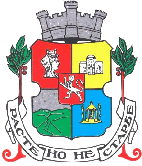 Д О К У М Е Н Т А Ц И ЯЗА УЧАСТИЕ В ОТКРИТА ПРОЦЕДУРА ЗА ВЪЗЛАГАНЕ НА ОБЩЕСТВЕНА ПОРЪЧКА ЗА:Охрана на обекти на Столична община, районни администрации, общински предприятия и други общински структури и охрана при транспортиране на ценни пратки и товари по 15 обособени позиции.София 2017РАЗДЕЛ I: ПЪЛНО ОПИСАНИЕ НА предмета НА ОБЩЕСТВЕНАТА ПОРЪЧКАОбщи условия1. 1. ВъзложителВъзложител на настоящата поръчка е Кметът на Столична община. Възложителят взема решение за откриване на процедура за възлагане на обществена поръчка, с което одобрява обявлението за обществена поръчка и документацията за участие в процедурата. Процедурата се открива на основание чл. 73, ал.1 във връзка с чл.18, ал.1, т.1 от ЗОП.Описание на предмета на поръчката:Физическа охрана, охрана с използване на технически системи за сигурност /видеонаблюдение и СОТ/, охрана при транспортиране на ценни пратки и товари по 15 обособени позиции.ПОЗИЦИЯ 1. Обекти на администрацията на Столична община и охрана при транспортиране на ценни пратки и товари І. Невъоръжена физическа охрана за следните обекти:1. Пешеходен подлез на Централна гара – предгаров площад „Ротонда” и фонтани:	- 2 поста, 24 часа, всички дни в месеца и	- 1 пост, 12 часа /19.00-07.00 ч./, всички дни в месеца.Охранителите осъществяват охрана на ниво подлез и ниво предгаров площад, извършват видеонаблюдение на подходите към обекта и организират реакция при необходимост.2. Два броя инвалидни асансьори /„Орлов мост” – „Царевец”/:	- 1 пост, 12 часа /08.00-20.00 ч./, всички дни в месеца.3. Административна сграда на ул. „Деспот Слав” № 19	- 1 пост, 24 часа, всички дни в месеца.4. Обект „Полигона”, район Панчарево	- 1 пост, 24 часа, всички дни в месеца.ІІ. Комбинирана охрана /физическа охрана и СОТ/:1. Невъоръжена физическа охрана, 1 пост, всички дни в месеца за обект:1.1. Административна сграда на ул. „Париж” № 1 - 12 часа /08.00-20.00/ в работните дни и    - 8 часа /09.00-17.00 ч./ в почивните дни. 2. Невъоръжена физическа охрана, по 1 /един/ пост, всички работни дни в месеца, за всеки обект, както следва:2.1. Административна сграда, ул. „Париж” № 3 	- 12 часа /06.00-18.00 ч./2.2. Административна сграда, ул. „Париж” № 5 	- 10 часа /08.00-18.00 ч./2.3. Административна сграда, ул. „Московска” № 41 	- 12 часа /06.00-18.00 ч./2.4. Административна сграда, ул. „Оборище” № 44 	- 10 часа /08.00-18.00 ч./2.5. Приемна на кмета на Столична община, ул. „11-ти август” № 4	 	- 9 часа /08.30-17.30 ч./2.6. Дирекции „Транспорт” и „Транспортна инфраструктура”, ул. „Будапеща” № 17		- 12 часа /07.00-19.00 ч./3. Невъоръжена физическа охрана, 2 /два/ поста, всички работни дни в месеца за обект:3.1. Дирекции „Инвестиционно отчуждаване”, „Инженерна инфраструктура”, „Зелена система” и „Жилищно и обществено строителство, топлоенергетика и енергийна ефективност”, ул. „Ломско шосе” № 2А 	- 10 часа /08.00-18.00 ч./4. Охрана със СОТ, извън посоченото време с физическа охрана и поддържане на СОТ за обектите както следва:4.1. Административна сграда на ул. „Париж” № 14.2. Дирекции „Образование” и „Икономика и търговска дейност” на ул. „Оборище” № 44, ет. 44.3. Дирекция „Здравеопазване” на ул. „Оборище” № 44, ет. 24.4. Дирекция „ПИСТ” на ул. „Оборище” № 44, партер4.5. Административна сграда на ул. „Московска” № 41 /без поддържане на СОТ/4.6. Приемна на кмета на Столична община на ул. „11-ти август” № 44.7. Регистратура „Класифицирана информация” на Столична община на ул. „Московска” № 33, /без поддържане на СОТ/4.8. Работни помещения и архиви на структури на Столична община на ул. „Ломско шосе” № 2АІІІ. Охрана със СОТ, 24 часа, всички дни в месеца, за обект складови помещения в с. Кътина, ул. „Климент Охридски”.ІV. Поддръжка на техническа система за сигурност „Галакси 512” на административните сгради на ул. „Московска” № 33 и ул. „Московска“ № 41. V. Охрана при транспортиране на ценни пратки и товари:От клон на Общинска банка на ул. „Врабча” № 6 до административна сграда на Столична община на ул. „Париж” № 3.Извършва се при подадена заявка от касата на Столична община, брой заявки месечно - до четири броя.Участниците предлагат цена на 1 /един/ брой курс – прогнозна стойност до 375  лв. без ДДС.ПОЗИЦИЯ 2. Обекти на районните администрации (РА)I. Комбинирана охрана /физическа охрана и СОТ/:1. Невъоръжена физическа охрана - по 1 пост, 10 часа /08.00-18.00 ч./, всички работни дни в месеца за всеки обект както следва:1.1. РА „Средец” на ул. „Леге” № 61.2. РА „Красно село” на бул. „Цар Борис III” № 1241.3. РА „Възраждане” на бул. „Александър Стамболийски” № 621.4. РА „Оборище” на бул. „Мадрид” № 11.5. РА „Сердика” на бул. „Княгиня Мария Луиза” № 881.6. РА „Подуяне” на ул. „Плакалница” № 511.7. РА „Слатина” на бул. „Шипченски проход” № 671.8. РА „Изгрев” на ул. „Атанас Далчев” № 121.9. РА „Лозенец” на бул. „Васил Левски” № 21.10. РА „Триадица” на ул. „Алабин” № 541.11. РА „Красна поляна” на бул. „Освобождение” № 251.12. РА „Илинден” на ул. „Билянини извори” № 101.13. РА „Надежда” на ул. „Кирил Дрангов” № 55 1.14. РА „Искър” на бул. „Кръстю Пастухов” № 181.15. РА „Младост” на бул. „Свето Преображение” № 11.16. РА „Студентски” в жк „Студентски град” бл. 51.17. РА „Витоша” в кв. „Павлово”, ул. „Слънце” № 21.18. РА „Овча купел” на бул. „Цар Борис III“ № 136 В1.19. РА „Люлин” на бул. „Захари Стоянов“ № 151.20. РА „Връбница” на бул. „Хан Кубрат“, бл. 328, вх. Б1.21. РА „Нови Искър” в гр. Нови Искър, ул. „Искърско дефиле“ № 1231.22. РА „Кремиковци” в кв. Ботунец1.23. РА „Панчарево” в с. Панчарево, ул. „Самоковско шосе“ № 2301.24. РА „Банкя” в гр. Банкя, ул. „Цар Симеон“ № 1ІІ. Охрана със СОТ и поддържане на СОТ на обектите по т. 1 /без РА „Изгрев”, „Оборище” и „Банкя”/ през времето, извън посоченото в т. 1, общо 21 обекта.ПОЗИЦИЯ 3. Обекти общинска собственост на разпоредители с бюджетни кредити	І. Невъоръжена физическа охрана за обектите както следва:1. Административна сграда на направление „Архитектура и градоустройство” /НАГ/, ул. „Сердика” № 5, - 1 /един/ пост, 24 часа, всички дни в месеца.Разплащане от Направление „Архитектура и градоустройство”.2. Столична общинска агенция за приватизация и инвестиции /СОАПИ/, пл. „Славейков” № 6, ет. 1, - 1 /един/ пост, 24 часа, всички дни в месеца. Разплащане от СОАПИ.3. Сграда на отдел „Транспортно обслужване” /Гараж на Столична община/, ул. „Дамян Груев” № 8А, - 1 /един/ пост, 24 часа, всички дни в месеца.Разплащане от отдел „Транспортно обслужване” към дирекция „Транспорт”.4. Обекти на общински културен институт /ОКИ/ „Музей за история на София”.4.1. Сграда на Регионален исторически музей – София, пл. „Бански” № 1, - 1 /един/ пост, 24 часа, всички дни в месеца, с използване на видеонаблюдение. 4.2. Античен културно-комуникационен комплекс „Сердика”, на ниво под площад „Независимост” и под бул. „Кн. Мария Луиза”,- 1 /един/ пост, 12 часа /07.00-19.00 ч./, всички дни в месеца. Осигуряването на физическата охрана по т. 4.2. ще се изпълни /поста ще възникне/ след предаване управлението на обекта от Министерството на културата на Столична община.Разплащане от ОКИ „Музей за история на София”.5. Дирекция „Култура”, пл. „Славейков” № 4, ет. 4 и 5- физическа охрана, 1 /един/ пост, 10 часа, /08.00–18.00 ч./, всички работни дни в месеца Разплащане от дирекция „Култура”.6. Сградата на Общински културен институт /ОКИ/ „Надежда”, бул. „Ломско шосе” № 2 - физическа охрана, 1 /един/ пост, 16 часа /06.00 – 22.00 ч./, всички работни и съботни дни в месеца. - охрана със СОТ за времето от 22.00 до 06.00 ч. и 24 часа в почивните и празнични дни.Разплащане от ОКИ „Надежда”.7. Пречиствателна станция за отпадни води „Брезовица” в Природен парк „Витоша”- физическа охрана 1/един/ пост, 24 часа, всички дни в месеца.Разплащане от Столична община.	ІІ. Охрана със СОТ за времето от 17.30 до 09.00 в работните дни и 24 часа в почивни и празнични дни за следния обект:Областен информационен център /ОИЦ/ София-град и София-област, бул. „Витоша” № 99, бл. 55, партерен етаж.Разплащане от дирекция „Европейски програми и проекти”.ПОЗИЦИЯ 4. Обекти на дирекция „Социални дейности” Невъоръжена физическа охрана1.1. Невъоръжена физическа охрана: – един пост 24 часа, всички дни в месеца и -  един пост 12 часа от 07.00 до 19.00 ч. всички дни в месеца, за следния обект: 1. Дом за стари хора „Дълголетие” – кв. „Дървеница”, ул. „Пловдивско поле” № 81.2. Невъоръжена денонощна физическа охрана – по един пост 24 часа за всеки обект, всички дни в месеца, за всеки от следните обекти: 1. Център за настаняване на бездомни хора – ж.к. „Красна поляна”, ул. „Ришки проход” 22. Дом за възрастни с умствена изостаналост – с. Подгумер3. Център за временно настаняване „Св. София”, ж.к. „Зах. фабрика”, бл. 51А4.. Военноинвалиден дом – гр. Банкя, ул. „Княз Борис” № 205. Център за временно настаняване „Св. Димитър” – ж.к. „Люлин”, бл. 464 6. Дом за слепи лица – ул. „Балша” № 23	2. Охрана със СОТ и поддържане на СОТ- 16 часа – всички работни дни в месеца- 24 часа – всички почивни и празнични дни в месецаза обектите както следва:2.1. Обекти на Дирекция „Социални дейности”.1. Бюро за социални услуги /БСУ/ – кв. „Банишора”, бл. 20 2. Бюро за социални услуги /БСУ/   – ж.к. „Лагера”, бл. 353. Бюро за социални услуги /БСУ/ – ж.к. „Овча купел”, бл. 5134. Бюро за социални услуги /БСУ/ – ж.к. „Младост” 1, до бл. 47  5. Бюро за социални услуги /БСУ/ – ж.к. Дружба 2”, бл. 227 6. Бюро за социални услуги /БСУ/ - ж.к. „Люлин”, бивше ОДЗ 237. Бюро за социални услуги /БСУ/ - ул. „Христо Белчев” № 368. Бюро за социални услуги /БСУ/ - ул. „Самодивско изворче”, до бл. 279. Бюро за социални услуги /БСУ/ - ж.к. „Св. Троица”, бл. 37910. Бюро за социални услуги /БСУ/ - ул. „Драговица” № 1511. Сграда на бул. „Никола Петков” № 141 /бивш Дом „Дъга”/12. Сграда на ул. „Сава Филаретов” № 23 /бивш Дом за деца „Асен Златаров”/2.2. Обекти на заведенията за социални услуги.1. Столичен общински дневен център за социална интеграция на инвалиди (ОДЦСИИ) – ул. „Слатинска” № 26-282. Център за настаняване на бездомни хора – ж.к. „Красна поляна”, ул. „Ришки проход” № 23. Дневен център за деца с увреждания „Св. Врач” – ж.к. „Сердика”, ул. „Гюешево”4. Дневен център за деца с увреждания – ул. „Сава Филаретов” № 235. Център за социална интеграция и рехабилитация на лица с проблеми от аутистичния спектър – бул. „Ал. Стамболийски” № 168 А6. Център за настаняване от семеен тип за деца и младежи с потребност от постоянни медицински грижи (ЦНСТДМППМГ) „Стефан Караджа” – ул. „Порой” № 167. Военноинвалиден дом – гр. Банкя, ул. „Княз Борис” № 208. Дом за стари хора „Дълголетие” – кв. „Дървеница”, ул. „Пловдивско поле” № 89. Дом за възрастни с умствена изостаналост – с. Подгумер10. Център за временно настаняване „Св. Димитър” – ж.к. „Люлин”, бл. 464 11. Комплекс за интегрирани социални услуги за деца и семейства – жк „Слатина”, ул. „Ал. Момчев” № 212. Комплекс за интегрирани социални услуги за деца и семейства – жк „Овча Купел”, ул. „Маестро Кънев” № 2ПОЗИЦИЯ 5. Обекти на дирекция „Зелена система”Общо описание: Предмет на охрана са паркове и градини с всичките им елементи: парково обзавеждане, растителност, инфраструктура и т.н. Постовете не са стационарни. Кабините за охрана се осигуряват само за лоши метеорологични условия и ползване в случаите на локално видеонаблюдение. Охранителите следва да обхождат обектите непрекъснато, за да предотвратяват евентуални нарушения и щети. Броят на обходите следва да се определи за всеки обект поотделно в зависимост от територията. За повишаване на ефективността, Изпълнителят следва да изгради за своя сметка система за осъществяване на контрол с технически средства, която еднозначно да показва на Възложителя броя и времето на извършване на обходите на охранителите при изпълнение на охранителната услуга. Територията на обектите и общинското имущество подлежащи на охрана по договора ще бъдат подробно описани в приемно-предавателния протокол изготвен от дирекция „Зелена система” при поемане на охраната.І. Невъоръжена физическа охрана, 24 часа, всички дни в месеца за обектите както следва:Парк „Заимов” и фонтани - 1 пост.Охранителят на пост осъществява и видеоконтрол от помещението на охраната. На територията на парка са изградени две детски площадки, едната е обновена през 2016 година. Има изградена поливна система. Предстои изграждане на нова детска площадка, ремонт и възстановяване на парка в периода 2017-2020 г.„Докторска градина” и градина около „Национална библиотека” - 1 пост. Двете градини са изцяло обновени - в т.ч. паркова мебел, осветление, наличие на много цветя. В „Докторска градина” има 2 детски площадки, паметник, алпинеум с водна площ, археологически находки (лапидариум) и поливна система.Градска градина и фонтан пред Народен театър „Иван Вазов” - 1 пост. В градината има обновено озеленяване – наличие на много цветя и  поливна система.Парк „Лебеда” - 1 пост.Паркът е обновен в последните 4 години. Има изградена нова детска площадка.Северен парк - 2 поста.С осъществяване и на видеонаблюдение в помещението на охраната. Изцяло обновен е входът към парка – ново осветление, настилки, паркова мебел, водни площи, детски площадки, цветна изложба. Предвиджа се обновяване и на други райони на парка.Минерални чешми „Сквера” - 1 пост.Площад „Бански” и фонтан - 1 пост. Обновена градина с фонтан и наличие на много цветя. Парк „Гео Милев” - 1 пост. Паркът е изцяло обновен – ново осветление, паркова мебел, водни площи, детски площадки, настилки.Природен парк „Витоша” – местност „Дендрариума”– 1 пост. В случай, че наличната техника в техническата сбирка, намираща се на територията на обекта се предаде на ОП „Паркове и градски градини” за съхранение и ползване, постът ще отпадне или ще се пренасочи към друг обект. Западен парк и лесопарк - 2 поста, извършващи обход в лесопарковата част. Да се осигури и МПС за обходи.След изпълнение на предстоящ ремонт и обновяване на парка, постовете ще се преразпределят, за осигуряване и на ремонтираната част, с предварително едномесечно уведомление от страна на Възложителя. Забележка: Охранителната услуга за месеца се приема с тристранен протокол за отсъствие или наличие на щети, нарушения и други констатации, подписан от представител на Възложителя, технически ръководител, отговарящ за поддържането на съответния обект и представител на Изпълнителя. Изпълнителят представя също и месечна справка /разпечатка/ от системата за осъществяване на контрол с технически средства, което еднозначно да показва на Възложителя броя и времето на извършване на обходите на охранителите при изпълнение на охранителната услуга.ПОЗИЦИЯ 6. Обекти на дирекция „Здравеопазване”Невъоръжена физическа охрана, за обектите както следва:1.1. Комплекс по детско хранене на банки с майчина кърма /КДХБМК/, ул. „Сава Михайлов" № 57					 - 1 пост, 24 часа, всички дни в месеца.1.2. „Превантивно информационнен център по проблемите на наркоманията” /ПИЦПН/, бул. „Васил Левски“ № 126 					- 1 пост, 10 часа /08.00-18.00 ч./ всички работни дни в месеца.1.3. Превантивно информационнен център по проблемите на наркоманията /ПИЦПН/, бул. „Сливница“ № 212, вх. Г, партер 					- 1 пост, 10 часа /08.00-18.00 ч./ всички работни дни в месеца.Охрана със COT всички работни дни в месеца, извън работното време на обектите и 24 часа в почивни и празнични дни и поддържане на COT за всеки от обектите както следва:2.1. КДХБМК, ул. „Сава Михайлов" № 57 – гараж с пет броя гаражни клетки2.2. КДХБМК, бул. „Възкресение“ № 49, бл. 2342.3. КДХБМК, ул. „Суходолска“ № 22.4. КДХ Люлин, ул. „Фортов път“ № 22.5. ПИЦПН, бул. „Васил Левски“ № 126 2.6. ПИЦПН, бул. „Сливница“ № 212, вх. Г, партерПОЗИЦИЯ 7. Обекти на ОП „Паркове и градски градини”Общо описание: Предмет на охрана са паркове и градини с всичките им елементи: парково обзавеждане, растителност, инфраструктура и т.н. Постовете не са стационарни. Кабините за охрана се осигуряват само за лоши метеорологични условия и ползване в случаите на локално видеонаблюдение. Охранителите следва да обхождат обектите непрекъснато, за да предотвратяват евентуални нарушения и щети. Броят на обходите следва да се определи за всеки обект поотделно в зависимост от територията. За повишаване на ефективността, Изпълнителят следва да изгради за своя сметка система за осъществяване на контрол с технически средства, която еднозначно да показва на Възложителя броя и времето на извършване на обходите на охранителите при изпълнение на охранителната услуга. Територията на обектите и общинското имущество подлежащи на охрана по договора ще бъдат подробно описани в приемно-предавателния протокол изготвен от ОП „Паркове и градски градини” при поемане на охраната.І. Невъоръжена физическа охрана, 24 часа, всички дни в месеца за обектите, както следва:1. Южен парк I част – НДК - 5 поста, както следва:- Сцена „Тихия кът” - 1; - Фонтаните - 1; - Бариера при вход А3 - 1; - Бариерата при розариума - 1;- Локален център за видеоконтол - 1.Охраната се осъществява с използване на локален център за видеоконтрол, изграден в подлеза при фонтаните. Паркът е изцяло обновен – настилки, осветление, фонтани, каскади, водни площи, растителност и цветя, 2 бр. автоматизирани тоалетни. 2. Южен парк IІІ част – 3 постаОхранителите и от трите поста осъществяват и видеонаблюдение от помещенията на охраната както следва:- Централен вход от ул. „Бяла черква“ и бул. „Витоша“;- Вход с бариера от бул. „Петко Тодоров“ и ул. „Нишава“ /Постът трябва да обслужва и бариерата, както и да съблюдава за сигурността на обществената тоалетна/- Вход от ул. „Козяк“ /има изградено локално видеонаблюдение/3. Борисова градина - 2 поста, както следва:- Между детска площадка и лятна естрада /съблюдава и за сигурността на обществената тоалетна/ - При „Езерото с Лилиите“.Охранителите от двата поста осъществяват охрана на територията на парка ограничена между бул. „Цариградско шосе”, бул. „П. К. Яворов”, Национален стадион „В. Левски”, стадион „Българска армия” и бул. „Евлоги и Христо Георгиеви”.4. Княжеска градина и пешеходна зона по бул. „Цар Освободител” - 1 пост. Към охраната се включва изцяло обновената пешеходна зона - в т.ч. паркова мебел, осветление и наличие на много цветя. 5. Парк-музей „Врана” - 2 поста, през светлата част на деня по един охранител на двата входа, а през тъмната част на денонощието двамата извършват обход. Да се осигури МПС за обходи през тъмната част на денонощието.Постът откъм Стопанство „Врана“ при осъществяване на пропускателен режим да съдейства за проверка на билетите на посетителите.6. Парк „Възраждане“ - 1 пост.Охранителят осъществява и видеонаблюдение от помещението на охраната.Забележка: Охранителната услуга за месеца се приема с тристранен протокол за отсъствие или наличие на щети, нарушения и други констатации, подписан от представител на Възложителя, технически ръководител, отговарящ за поддържането на съответния обект и представител на Изпълнителя. Изпълнителят представя също и месечна справка /разпечатка/ от системата за осъществяване на контрол с технически средства, което еднозначно да показва на Възложителя броя и времето на извършване на обходите на охранителите при изпълнение на охранителната услуга.ПОЗИЦИЯ 8. Пунктове /отдели/ на дирекция „Общински приходи”І. Въоръжена физическа охрана – по 1 /един/ пост, 9 часа /08.30-17.30 ч/, всички работни дни от месеца, за всеки от обектите, както следва:1. Пункт „Сердика“			           - бул. „Княгиня Мария Луиза”, № 882. Пункт „Овча купел“			 - бул. „Цар Борис ІІІ”, № 1363. Пункт „Оборище“				 - ул. „Силистра”, № 84. Пункт „Красна поляна“		- ул. „Възкресение”, № 1А5. Пункт „Илинден“				 - жк „Захарна фабрика”, бл. 516. Пункт „Младост“			 - жк „Младост ІІІ”, ул. „Св. Преображение” № 17. Пункт „Студентски“			 - ж.к. „Студентски град”, бл. 58. Пункт „Искър“				 - бул. „Кр. Пастухов”, № 189. Пункт „Надежда и Връбница“		 - ул. „Траен мир”, № 110. Пункт „Лозенец“				 - бул. „В. Левски”, № 211. Пукнт „Изгрев“				 - ул. „А.П.Чехов”, № 16А12. Пункт „Слатина“			 - ул. „Шипченски проход”, № 6713. Пункт „Красно село“			 - бул. „Ц.Борис ІІІ”, № 12414. Пункт „Подуяне“			 - ул. „Плакалница”, № 5115. Пункт „Кремиковци“			 - кв. Ботунец16. Пункт „Нови Искър“			 - Гр. Нови Искър, Битов комбинат17. Пункт „Витоша“				 - бул. „Цар Борис ІІІ”, № 215, ет. 1318. Пункт „Люлин“				 - ж. к. „Люлин 1”, ул. 113, № 1ІІ. Въоръжена физическа охрана – по 2 /два/ поста, 9 часа /8.30-17.30 ч./, всички работни дни в месеца, за всеки от обектите, както следва:1. Пункт „Възраждане“		 - ул. „Пиротска” № 702. Пункт „Средец и Триадица“	 - ул. „Гурко” № 12ІІІ. Въоръжена физическа охрана - по 1 /един/ пост, 24 часа, всички дни в месеца за всеки от обектите, както следва:1. Пункт „Банкя“				 - гр. Банкя, ул. „Княз Борис І”, № 52. Пукнт „Панчарево“	 		 - бул. „Самоковско шосе”, № 15ІV. Невъоръжена физическа охрана – 1 /един/ пост, 8 часа /09.00-17.00 ч./, всички работни дни в месеца, за обект:1. Дирекция „Общински приходи” – управление, ул. „Г. Бенковски” № 12V. Невъоръжена физическа охрана – 1 /един/ пост, 9 часа /08:30-17:30 ч./, всички работни дни в месеца, за обект:Дирекция „Ревизии и събиране на вземания” – управление, ул. „Чамкория”, № 1Охранителите на пунктовете по т. І, ІІ и ІІІ да бъдат оборудвани с паник- бутон.Забележка: За период от два месеца годишно при усилена кампания по събиране на местните данъци и такси охраната е 10 часа /08.30-18.30 ч./, всички работни дни от месеца, за обектите от т. І и т. ІІ.VІ. Охрана със СОТ в извънработно време за всички работни дни и 24 часа всички почивни и празнични дни в месеца и поддържане на СОТ, общо 24 обекта. Забележка: Необходимостта от оборудване със сигнално-охранителна техника на други помещения /хранилища и т.н./ се уточнява с началниците на отдели на дирекция „Общински приходи”.ПОЗИЦИЯ 9. Обекти на ОП „Столично предприятие за третиране на отпадъци”Въоръжена физическа охрана, 24 часа, всички дни в месеца за обектите, както следва:I. Площадка „Садината“, м. „Садината“ , землище на с. Яна, район Кремиковци. Физическа охрана с осъществяване на видеонаблюдение.	- 4 /четири/ поста, с един брой МПС за обход на площадката, охранителите да бъдат оборудвани с паник-бутони с обхват на цялата територия на обекта.	През деня 12 часа два поста са стационарна охрана на входа на обекта и осъществяват видеонаблюдение, един пост стационарна охрана на депо „Садината“ и един пост - автопатрул. 	През нощта 12 часа, два поста са стационарна охрана на входа на обекта и осъществяват видеоконтрол и два поста - обход с МПС на площадката.	Сигнално-охранителна дейност (СОД) – патрулното МПС на обекта реагира при подаден сигнал от сигнално-охранителната техника на обекта.Осъществяване и на 24-часово видеонаблюдение в Оперативен дежурен център на фирмата изпълнител.II. Площадка „Хан Богров“, м. „Мало ливаде“, землище на с. Горни Богров, район Кремиковци. Физическа охрана с осъществяване на видеонаблюдение.	- 2 поста, един брой МПС за обход на площадката, охранителите да бъдат оборудвани с паник-бутони с обхват на цялата територия на обектаПрез деня 12 часа един пост стационарна охрана на входа на обекта за осигуряване на пропускателен режим и един пост стационарна охрана за осъществяване на видеонаблюдение на обекта.През нощта 12 часа два поста осъществяват стационарна охрана на входа на обекта и видеоконтрол и обход с МПС на площадката.	Сигнално-охранителна дейност (СОД) – патрулното МПС на обекта реагира при подаден сигнал от сигнално-охранителната техника на обекта.	Осъществяване и на 24-часово видеонаблюдение в Оперативен дежурен център на фирмата изпълнител.III. Площадка „Требич“, Район „Надежда“: 	- 2 поста, един брой МПС за обход на площадката, охранителите да бъдат оборудвани с паник-бутони с обхват на цялата територия на обектаПрез деня 12 часа един пост стационарна охрана на входа на обекта за осигуряване на пропускателен режим и един пост обход с МПС на площадката.През нощта 12 часа два поста осъществяват стационарна охрана на входа на обекта и обход с МПС на площадката.	Сигнално-охранителна дейност (СОД) – патрулното МПС на обекта реагира при подаден сигнал от сигнално-охранителната техника на обекта.ПОЗИЦИЯ 10. Обекти на ОП „Гробищни паркове”І. Невъоръжена физическа охрана за обектите както следва:Централен гробищен парк, с използване на СОТ и видеонаблюдение - 1 /един/ пост, 12 часа /07.00-19.00 ч./ всички дни в месеца, на централен вход „Арка”- 1 /един/ пост, 24 часа, всички дни в месеца, на изход- 1 /един/ пост, 12 часа /07.00-19.00 ч./, всички дни в месеца, на вход на административна сграда- 1 /един/ пост, 24 часа, всички дни в месеца на Алея на творците- автопатрул с 1 бр. МПС, състоящ се от 1 /един/ пост, 24 часа всички дни в месеца и 1 /един/ пост 12 часа /19.00-07.00 ч./ всички дни в месеца- автопартул с 1 бр. МПС, състоящ се от 1 /един/ пост 12 часа /07.00-19.00 ч./, всички дни в месеца- автопатрул с 1 бр. МПС, състоящ се от 1 /един/ пост 12 часа /07.00-19.00 ч./, всички дни в месецаГробищен парк „Малашевци”, с използване на СОТ и видеонаблюдение- 1 /един/ пост, 12 часа /07.00-19.00 ч./, всички дни в месеца, на вход- 1 /един/ пост, 24 часа, всички дни в месеца, на изход- 1 /един/ пост, 24 часа, всички дни в месеца, на територията на новия парцел- 1 /един/ пост, 12 часа /19.00-07.00 ч./, в административна сграда- автопатрул с 1 бр. МПС, състоящ се от 1 /един/ пост, 24 часа, всички дни в месеца- автопатрул с 1 бр. МПС, състоящ се от 1 /един/ пост, 12 часа /07.00-19.00 ч./, всички дни в месецаГробищен парк „Бакърена фабрика” с използване на СОТ и виденаблюдение- 1 /един/ пост, 12 часа /07.00-19.00 ч./, всички дни в месеца, на вход- 1 /един/ пост, 24 часа, всички дни в месеца, на изход- 1 /един/ пост, 12 часа /19.00-07.00 ч./, всички дни в месеца, в административна сграда- автопатрул с 1 бр. МПС, състоящ се от 2 /два/ поста, 24 часа, всички дни в месецаГробищен парк „Симеоново” с използване на видеонаблюдение- 1 /един/ пост, 24 часа, всички дни в месецаГробищен парк „Княжево” с използване на виденаблюдение- 1 /един/ пост, 24 часа, всички дни в месецаГробищен парк „Горна баня” с използване на виденаблюдение- 1 /един/ пост, 24 часа, всички дни в месецаГробищен „Драгалевци” с използване на виденаблюдение- 1 /един/ пост, 24 часа, всички дни в месецаГробищен парк „Дървеница” с използване на виденаблюдение- 1 /един/ пост, 24 часа, всички дни в месеца	9. Гробищен парк Банкя местност „Полето”- 1 /един/ пост, 24 часа, всички дни в месецаПОЗИЦИЯ 11. Обект „Зоологическа градина София”І. Невъоръжена физическа охрана с използване на видеонаблюдение за обект:„Зоологическа градина София” –  4 /четири/ поста, 24 часа, всички дни в месеца.1 /един/ пост на вход за посетители откъм бул. „Симеоновско шосе”, извършва и видеонаблюдение,1 /един/ пост на вход посетителски откъм ул. „Сребърна”,1 /един/ пост на служебен вход,1 /един/ пост извършва обход през деня.През нощта 1 /един/ пост осъществява видеоконтрол, а останалите 3 /три/ поста извършват обход.ПОЗИЦИЯ 12. Обекти на ОП „Екоравновесие”І. Невъоръжена физическа охрана за обектите, както следва1. Приют за безстопанствени кучета, с. Сеславци,- 1 /един/ пост 24 часа, всички дни в месеца, с използване на видеонаблюдение на обекта.2. Приют за безстопанствени кучета, с. Горни Богров, - 1 /един/ пост 24 часа, всички дни в месеца, с използване на видеонаблюдение на обекта. 3. Администрация на ОП „Екоравновесие”, бул. „Кн. М. Луиза” № 88, ет. 3, - 1 /един/ пост, 8 часа /08.30 – 16.30 ч./, всички работни дни в месеца.4. Ветеринарна клиника /кастрационен център/, кв. Връбница, - 1 /един/ пост, 24 часа, всички дни в месеца, с използване на видеонаблюдение на обекта.5. Пансион и лечебница за безстопанствени кучета, местност СПЗ „Слатина”, - 1 /един/ пост, 24 часа, всички дни в месеца.ПОЗИЦИЯ 13. Обекти „Проходими инсталационни колектори” /ПИК/І. Физическа охрана на 11 бр. проходими инсталационни колектори /ПИК/ с 1050 бр. входни шахти, с използване на МПС, както следва:1. ПИК „Овча купел 1”				– 600 м /дължина на колектора/2. ПИК „Овча купел 2”				– 3742 м3. ПИК бул. „Владимир Вазов”			– 3700 м4. ПИК бул. „Ботевградско шосе” /стар/		– 2851 м5. ПИК бул. „Ботевградско шосе” /нов/		– 1840 м6. ПИК „Зона Б-5”					– 1235 м7. ПИК „Средна гора”				– 160 м8. ПИК „НДК”					– 1597 м9. ПИК бул. „България”				– 4970 м10. ПИК бул. „Васил Левски”			– 1495 м11. ПИК бул. „Цариградско шосе”			– 3500 мII. Охраната да се осъществява както следва:1. ПИК „Овча купел 1” и „Овча купел 2” – 1 бр. МПС с 1 /един/ пост 24 часа, всички дни в месеца и 1 /един/ пост 12 часа /19.00-07.00 ч./, всички дни в месеца.2. ПИК бул. „Владимир Вазов”, бул. „Ботевградско шосе” /стар/ и бул. „Ботевградско шосе” /нов/ – 1 бр. МПС с 1 /един/ пост, 24 часа, всички дни в месеца и 1 /един/ пост, 12 часа /19.00-07.00 ч./, всички дни в месеца.3. ПИК „Зона Б-5”, „Средна гора”, „НДК” и бул. „България” - 1 бр. МПС с 1 /един/ пост, 24 часа, всички дни в месеца и 1 /един/ пост, 12 часа /19.00-07.00 ч./, всички дни в месеца.4. ПИК бул. „Васил Левски” и „Цариградско шосе” - 1 бр. МПС с 1 /един/ пост, 24 часа, всички дни в месеца и 1 /един/ пост, 12 часа /19.00-07.00 ч./, всички дни в месеца.Охраната се осъществява с МПС, които да се използват само за охраната на обекти ПИК, чрез обходи, извършващи се на всеки час през нощта или общо 12 пъти за нощната смяна и по един път на два часа през деня или общо 6 пъти за дневната смяна. При обходите се извършва внимателен оглед на състоянието на входните шахти, както и на входовете към ПИК, които се намират най-често в пешеходните подлези по по-големите пътни артерии - бул. „Ботевградско шосе”, бул. „Цариградско шосе”, бул. „Васил Левски” и бул. „България”. При извършване на обходите периодично да се променя местостоянката на автомобила по маршрута.ПОЗИЦИЯ 14. Охрана при транспортиране на ценни пратки и товари от пунктове на дирекция „Общински приходи” с използване на депозитарни шкафове в пунктоветеІ. Пунктове /отдели/ на дирекция „Общински приходи”, намиращи се на територията на София, както следва:1. Пункт „Сердика“ - ул. „Кн. М. Луиза” № 88 2. Пункт „Овча купел“ - бул. „Ц. Борис-ІІІ” № 1363. Пункт „Възраждане“ - бул. „К. Величков” № 61, вх. В4. Пункт „Оборище“ - ул. „Силистра” № 8 5. Пункт „Красна поляна“ - ул. „Възкресение” № 1А6. Пункт „Илинден“ - ж.к. „Захарна фабрика”, бл. 517. Пункт „Младост“ - ж.к. „Младост”-ІІІ,  ул. „Св. Преображение” № 1 8. Пункт „Студентски“ - ж.к. „Студентски град” бл. 59. Пункт „Искър“ - бул. „Кр. Пастухов” № 1810. Пункт „Банкя“ - гр. Банкя, ул.”Княз Борис І” № 5 11. Пункт „Люлин“ - ж. к. „Люлин 1”, ул. 113, № 112. Пункт „Надежда и Връбница“ – ул. „Траен мир” № 113. Пункт „Средец и Триадица“ – ул. „Гурко” № 1214. Пункт „Лозенец“ – бул. „В. Левски” № 215. Пункт „Изгрев“ -  ул. „Чехов” № 16А16. Пункт „Слатина“ – ул. „Шипченски проход” № 6717. Пункт „Красно село“ – бул. „Ц. Борис-ІІІ” № 124 18. Пункт „Подуяне“ – ул. „Плакалница” № 5119. Пункт „Кремиковци“ – кв. Ботунец20. Пункт „Нови Искър“ – гр. Нови Искър, битов комбинат21. Пункт „Витоша“ – бул. „Цар Борис ІІІ” № 215, ет. 1022. Пункт „Панчарево“ – с. Панчарево, бул. „Самоковско шосе” № 15Месечна цена на охрана при транспортиране до обслужващата банка на Столична община с използване на депозитарни шкафове в пунктоветеІІ. Изпълнителят на поръчката в едномесечен срок от подписване на договора осигурява и монтира за своя сметка депозитарни шкафове за срока на договора във всички пунктове по т. І. Организира охраната на постъпилите в депозитарните шкафове финансови средства до тяхното транспортиране.ПОЗИЦИЯ 15. Охрана на пешеходни подлезиІ. Невъоръжена физическа охрана, по 1 /един/ пост, 24 часа, всички дни в месеца в следните пешеходни подлези:1. Пешеходен подлез под жп линията на бул. „Сливница“ и ж.п. гара „Захарна Фабрика” – охранителят използва видеонаблюдението на подлеза.2. Пешеходен подлез при ЦУМ, х-л „Шератон“ и метростанция „Сердика“.3. Пешеходен подлез на жп гара „Подуяне” – охранителят осъществява видеонаблюдение на подлеза и на подлеза при жп гара „Подуяне – Запад“ /бул. „Мадрид”/, организира реакция при нарушение от мобилния пост за реакция в пешеходните подлези наблюдавани в център „Витиня” и съдейства на гражданите при използване на асансьорните платформи.4. Пешеходен подлез на бул. „Ситняково” и ул. „Черковна” при 31 Средно училище за чужди езици и мениджмънт (СУЧЕМ) „Иван Вазов”.5. Пешеходен подлез на кръстовището на бул. „България” и ул. „Т. Каблешков”.ІІ. Невъоръжена физическа охрана, 1 /един/ пост, 12 часа /19.00 – 07.00./ всички дни в месеца в следния подлез: 1. Пешеходен подлез на бул. „Цариградско шосе” при спирка „Студентски общежития“.ІІІ. Център за видеоконтрол „Витиня”Невъоръжена физическа охрана,- 2 /два/ поста, 24 часа, всички дни в месеца, в „Център за видеоконтрол Витиня” – охранителите осъществяват видеоконтрол и организират реакция от автопатрул при нарушение, - 2 /два/ поста, 24 часа, всички дни в месеца с 1 /един/ брой МПС само за обходи и реакция при нарушение в пешеходните подлези, наблюдавани в център „Витиня”. Охранителят осъществява обходи и реакция при нарушение в подлезите по бул. „Ботевградско шосе” от подлеза ж.п. гара Подуяне-Запад /бул. „Мадрид”/ до подлеза при интернат „Проф. Мутафчиев”, включително и в подлеза на бул. „Владимир Вазов“, до моста „Чавдар“ и ул. „Черковна“.ІV. Център за видеоконтрол „Бокар”Невъоръжена физическа охрана, - 2 /два/ поста, 24 часа, всички дни в месеца, в „Център за видеоконтрол Бокар” – охранителите осъществяват видеоконтрол и организират реакция от автопатрул при нарушение и съдействат на гражданите при използване на асансьорните платформи.- 2 /два/ поста, 24 часа, всички дни в месеца с 1 /един/ брой МПС само за обходи и реакция при нарушение в пешеходните подлези наблюдавани в център „Бокар”. Охранителят осъществява обходи и реакция при нарушение в подлезите по бул. „България” от подлеза при „Професионална гимназия по текстил и моден дизайн” до подлеза при ж.к. „Бокар” включително и в подлезите на бул. „Витоша“ и бул. „Пенчо Славейков“ № 1 и № 2. Осъществява и обходи на подлеза на бул. „Г. Делчев“ и ул. „Х. Ибсен“.V. Център за видеоконтрол „Румънско посолство”- Невъоръжена физическа охрана,- 1 /един/ пост, 24 часа, всички дни в месеца и - 1 /един/ пост, 12 часа /19.00 – 07.00 ч./ всички дни в месецав „Център за видеоконтрол Румънско посолство” – охранителите осъществяват охрана на подлеза на бул. „Ситняково” при Румънско посолство, осъществяват видеоконтрол и организират реакция от автопатрул при нарушение за подлезите по бул. „Цариградско шосе” от подлеза „Сан Стефано” на Орлов мост до подлеза при хотел „Плиска”.2. Прогнозна стойност за изпълнение на поръчката2.1. Общата прогнозна стойност на поръчката е: 8 369 130.00 (осем милиона триста шестдесет и девет хиляди сто и тридесет) лева без ДДС в това число за:1. Обекти на администрацията на Столична община и инкасо – 583 500,00 лв.2. Обекти на районните администрации – 492 000,00 лв.3. Обекти общинска собственост на разпоредители с бюджетни кредити – 432 880.00 лв.4. Обекти на дирекция „Социални дейности” – 541 667,00 лв.5. Обекти на дирекция „Зелена система” –  675 000,00 лв.6. Обекти на дирекция „Здравеопазване” – 117 000,00 лв.7. Обекти на ОП „Паркове и градски градини” –  945 000,00 лв.8. Пунктове /отдели/ на дирекция „Общински приходи” - 545 833,00 лв.9. Обекти на ОП „Столично предприятие за третиране на отпадъци” – 540 000,00 лв.10. Обекти на ОП „Гробищни паркове” – 1 353 750,00 лв.11. Обект „Зоологическа градина София” – 270 000,00 лв.12. Обекти на ОП „Екоравновесие” – 285 000,00 лв.13. Обекти „Проходими инсталационни колектори” /ПИК/ - 405 000,00 лв.14. Охрана при транспортиране на ценни пратки и товари от пунктове на дирекция „Общински приходи” с използване на депозитарни шкафове в пунктовете – 170 000,00 лв.15. Охрана на пешеходни подлези – 1 012 500,00 лв.3. Обособени позиции3.1. Всеки участник има право да представи оферта за една или не повече от пет обособени позиции.4. Възможност за представяне на варианти в офертите4.1.Няма възможност за представяне на варианти в офертите.5. Срок за изпълнение на обществената поръчка5.1. Срок за изпълнение на обществената поръчка – 24 (двадесет и четири) месеца.РАЗДЕЛ II. ТЕХНИЧЕСКИ СПЕЦИФИКАЦИИ.6. . При изпълнение на услугата следва:6.1. При изпълнение на услугата следва стриктно да се спазват изискванията на действащото законодателство и нормативната уредба. 6.2. При изпълнение на услугата по всички обособени позиции, денонощните постове да бъдат организирани при сменен режим с максимална продължителност на смяната 12 часа. 6.3. Техническото предложение на участниците да бъде представено и на електронен носител във формат Microsoft OfficeWord. 6.4. За позиции 5 и 7  участникът, при сключване на договор, да изгради за своя сметка система за осъществяване на контрол с технически средства, която еднозначно да показва на Възложителя броя и времето на извършване на обходите на охранителите при изпълнение на охранителната услуга. Справка /разпечатка/ от системата за съответния месец ще доказва броя и времето на извършвените обходи. 6.5. Лицензии и сертификати, представени от участника в конкурсната документация следва да се поддържат валидни за срока на изпълнение на договора.6.6. Минималният брой МПС, изискван в конкурсната документация за съответната позиция и представен (деклариран) от участника, да бъде поддържан за срока на изпълнение на договора.РАЗДЕЛ III. ИЗИСКВАНИЯ КЪМ УЧАСТНИЦИТЕ7. Общи изисквания към участниците в процедурата7.1. В процедурата за възлагане на обществена поръчка могат да участват  български или чуждестранни физически или юридически лица или техни обединения, както и всяко друго образувание, което има право да изпълнява услугата, съгласно законодателството на държавата, в която е установено.7.2. В случай, че Участникът участва като обединение, което не е регистрирано като самостоятелно юридическо лице съответствието с критериите за подбор се доказва от обединението участник, а не от всяко от лицата, включени в него, с изключение на съответна регистрация, представяне на сертификат или друго условие, необходимо за изпълнение на поръчката, съгласно изискванията на нормативен или административен акт и съобразно разпределението на участието на лицата при изпълнение на дейностите, предвидено в договора за създаване на обединението.7.3. Възложителят не поставя каквито и да е изисквания относно правната форма под която Обединението ще участва в процедурата за възлагане на поръчката. 7.4. Когато Участникът е обединение, което не е регистрирано като самостоятелно юридическо лице се представя учредителния акт, споразумение и/или друг приложим документ, от който да е видно правното основание за създаване на обединението, както и следната информация във връзка с конкретната обществена поръчка: 1. правата и задълженията на участниците в обединението; 2. дейностите, които ще изпълнява всеки член на обединението и 3. уговаряне на солидарна отговорност между участниците в обединението. 7.5. Когато участникът е обединение, което не е юридическо лице, следва да бъде определен и посочен партньор, който да представлява обеденението за целите на настоящата обществена поръчка.7.6. В случай че обединението е регистрирано по БУЛСТАТ, преди датата на подаване на офертата за настоящата обществена поръчка се посочва БУЛСТАТ и/или друга идентифицираща информация в съответствие със законодателството на държавата, в която участникът е установен, както и адрес, включително електронен, за кореспонденция при провеждането на процедурата. В случай, че не е регистрирано и при възлагане изпълнението на дейностите, предмет на настоящата обществена поръчка, Участникът следва да извърши регистрацията по БУЛСТАТ, след уведомяването му за извършеното класиране и преди подписване на Рамковото споразумение;7.7. Подизпълнители7.7.1  Участниците посочват в офертата подизпълнителите и дела от поръчката, който ще им възложат, ако възнамеряват да използват такива. 7.7.2.  Подизпълнителите трябва да отговарят на съответните критерии за подбор съобразно вида и дела от поръчката, който ще изпълняват, и за тях да не са налице основания за отстраняване от процедурата. 7.7.3. Възложителят изисква замяна на подизпълнител, който не отговаря на условията по т.7.7. 2. 7.8. Лице, което участва в обединение или е дало съгласие и фигурира като подизпълнител в офертата на друг участник, не може да представя самостоятелна оферта. В процедура за възлагане на обществена поръчка едно физическо или юридическо лице може да участва само в едно обединение.7.9. Свързани лица по смисъла на паргр.2,т.45 от доп.разпоредби на ЗОП не могат да бъдат самостоятелни участници в една и съща процедура.7.10. Участниците в процедурата следва да отговарят на изискванията на чл.54, ал.1, т.1,т. 2, т.3, т. 4, т.5, т.6 и т.7 от ЗОП и чл.55, ал.1, т.1  от ЗОП.Забележка: Основанията по чл.54, ал.1, т.1, т.2 и т. 7 от ЗОП се отнасят за: а/. лицата, които представляват участника или кандидата; б/. лицата, които са членове на управителни и надзорни органи на участника или кандидата; в/. други лица със статут, който им позволява да влияят пряко върху дейността на предприятието по начин, еквивалентен на този, валиден за представляващите го лица, членовете на управителните или надзорните органи.Когато изискванията по чл. 54, ал. 1, т. 1, 2 и 7 от ЗОП се отнасят за повече от едно лице, всички лица подписват един и същ ЕЕДОП. Когато е налице необходимост от защита на личните данни или при различие в обстоятелствата, свързани с личното състояние, информацията относно изискванията по чл. 54, ал. 1, т. 1, 2 и 7 от ЗОП се попълва в отделен ЕЕДОП за всяко лице или за някои от лицата. В последната хипотеза- при подаване на повече от един ЕЕДОП, обстоятелствата, свързани с критериите за подбор, се съдържат само в ЕЕДОП, подписан от лице, което може самостоятелно да представлява съответния стопански субект.7.11. Участникът следва да предостави (декларира) в част III., буква „Г“ от Единния европейски документ за обществени поръчки  (ЕЕДОП) липсата на основания по чл. 3, т. 8 от Закона за икономическите и финансовите отношения с дружествата, регистрирани в юрисдикции с преференциален данъчен режим, контролираните от тях лица и техните действителни собственици, КРИТЕРИИ ЗА ПОДБОР8. Изисквания относно годността (правоспособността) за упражняване на професионална дейност: 8.1. Наличие на лиценз съгласно Закона за частната охранителна дейност (ЗЧОД) за извършване на охранителна дейност на територията на цялата страна или на територията на област София - град:За обособена позициция 1, лиценза да включва дейностите по чл. 5, ал. 1, т. 2 и  4 от ЗЧОД.За обособена позиция 14, лиценза да включва дейността по чл. 5, ал. 1, т. 4 от ЗЧОД.За обособени позиции 2, 3, 4, 5, 6, 7, 8, 9, 10, 11, 12, 13 и 15 лиценза да включва дейността по чл. 5, ал. 1, т. 2 от ЗЧОД.8.2. Да има издадена индивидуална лицензия за изграждане, поддържане и използване на обособена далекосъобщителна подвижна мрежа за територията на обектите, предмет на поръчката, издадена от Комисия за регулиране на съобщенията.При подаване на офертата Участникът предоставя (декларира) в Единния европейски документ за обществени поръчки (ЕЕДОП) в част IV, буква „А“, т.2,  информация за изискванията относно годността (правоспособността) за упражняване на професионална дейност.В случаите на чл.67, ал.5 и 6 от ЗОП се представя заверено копие на валиден Лиценз.9. Икономически и финансови изисквания към участниците9.1. Всеки участник трябва да е реализирал минимален общ оборот, включително минимален оборот от охранителна дейност, изчислен на база годишните обороти, за последните три приключили финансови години в зависимост от датата, на която участникът е създаден или е започнал дейността си в размер на  не по-малко от:Позиция 1. – 1 160 000,00 лв.Позиция 2. – 980 000,00 лв.Позиция 3. – 860 000,00 лв.Позиция 4. – 1 080 000,00 лв.Позиция 5. – 1 350 000,00 лв.Позиция 6. – 230 000,00 лв.Позиция 7. -  1 890 000,00 лв.Позиция 8. – 1 090 000,00 лв.Позиция 9. – 1 080 000,00 лв.Позиция 10. – 2 700 000,00 лв.Позиция 11. – 540 000,00 лв.Позиция 12. – 570 000,00 лв.Позиция 13. – 810 000,00 лв.Позиция 14. – 340 000,00 лв.Позиция 15. – 2 020 000,00 лв.При подаване на оферта, съответствието с изискването участникът декларира  в ЕЕДОП, в част IV, раздел „Б“, т.1а.В случаите на чл.67, ал.5 и 6 от ЗОП се представя   годишния финансов отчет (ГФО) или някоя от съставните му части, когато публикуването им се изисква от законодателството на държавата, в която участникът е установен и справка за общия оборот и оборота в сферата, попадаща в обхвата на поръчката. Когато по основателна причина участника не е в състояние да представи поисканите от Възложителя документи, той може да докаже своето икономическо и финансово състояние с помощта на всеки друг документ, който възложителят приеме за подходящ.10. Технически възможности и квалификации10.1. През последните 3 години считано от датата на подаване на офертата участникът да е изпълнил минимум 3 (три) дейности с предмет идентични или сходни с тези на  поръчката.*Под дейност, сходна с предмета на поръчката следва да се разбира:- за позиции 1, 2, 3, 4, 6, 8 и 9 – охрана на самостоятелни сгради, сгради или съоръжения в обособени площи с контрол на вход/изход - за позиции 5, 7, 10, 11, 12, и 15 – охрана на паркове, градски градини и други публични площи със свободен или контролиран достъп, посещавани от голям брой хора- за позиция 13 – охрана на технически проводи или инженерни съоръжения- за позиция 14 – охрана при транспортиране на ценни пратки и товариВъзложителят  не поставя изискване относно обема на изпълнените дейности. При подаване на оферта, съответствието с изискването участникът декларира  в ЕЕДОП, като посочва в част IV, буква „В“, т.1б информация за услугите с предмет сходен с предмета на настоящата обществена поръчка, изпълнени през последните три години, считано от датата на подаване на оферта, стойностите,  датите  и  получателите. 10.2. Участниците в процедурата трябва да разполагат с необходимото техническо оборудване:	- за реагиране на сигнали по СОТ, наличие на минимум 3 /три/ моторни превозни средства (МПС) за всяка от позициите 1 и 6 и минимум 9 /девет/ МПС за всяка от позициите 2, 4, 8 и 14	- патрулни МПС, наличие на минимум 4 /четири/ за всяка от позициите 9, 10, 13 и 15	- специализирани МПС за охрана при транспортиране на ценни пратки и товари /ЦПТ/, наличие на минимум 1 /един/ брой за позиция 1 и минимум 6 /шест/ броя за позиция 14;	- за контрол и помощ на охранителите, наличие на минимум 2 /две/ МПС за всяка обособена позиция;	- наличие на позволените от Закона за частна охранителна дейност лични предпазни и защитни средства и средства за комуникация - белезници, каучукови или пластмасови палки, радиостанции, мобилни телефони.Забележка: Изискването за наличие на минимален брой МПС не се прилага комулативно.При подаване на оферта, съответствието с изискването участникът декларира  в ЕЕДОП, като посочва в част IV, буква „В“, т.9 информация за: МПС с данни за регистрационен номер, марка и модел за наличие на патрулни МПС, на МПС за реакция на сигнали по СОТ, на специализирани МПС за охрана и транспортиране на ценни пратки и товари и на МПС и МПС за контрол и помощ на охранителитеданни за вида и модела за наличие на позволените от Закона за частна охранителна дейност лични предпазни и защитни средства и средства за комуникации.10.3. Участниците в процедурата трябва да разполага с технически системи за сигурност:- охранителите на пост да бъдат оборудвани с паник бутони и изградена съответната система за връзка с оперативен център,- изградена система за комуникация, контрол и проверка на получени сигнали,- наличие на оборудван с технически средства дежурен център за получаване на сигнали, контрол и помощ.При подаване на оферта, съответствието с изискването участникът декларира  в ЕЕДОП, като посочва в част IV, буква „В“, т.9 информация за:-  описание на използваните средства за комуникация и паник бутони. - за наличие на оборудван с технически средства дежурен център се представя кратко описание на дежурния център.10.4. Участниците в процедурата трябва да разполага с GPS система за контрол.При подаване на оферта, съответствието с изискването участникът декларира  в ЕЕДОП, като посочва в част IV, буква „В“, т.9 информация за договор за доставка и монтаж на GPS система.10.5. Участникът трябва  да прилага система за управление на качеството съгласно ЕN ISO 9001:2008 (или еквивалентна) с обхват, включващ охранителна дейност.При подаване на оферта, съответствието с изискването участникът декларира  в ЕЕДОП, в част IV, буква „Г“.В случаите на чл.67, ал.5 и 6 от ЗОП се представя:По т.10.1. списък на услугите, които са идентични или сходни с предмета на обществената поръчка, с посочване на стойностите, датите и получателите, заедно с доказателство за извършената услуга.По т.10.2. декларация за:- МПС, които ще бъдат използвани съдържаща данни за регистрационен номер, марка и модел за наличие на патрулни МПС, на МПС за реакция на сигнали по СОТ, на специализирани МПС за охрана и транспортиране на ценни пратки и товари и на МПС и МПС за контрол и помощ на охранителитес данни за вида и модела за наличие на позволените от Закона за частна охранителна дейност лични предпазни и защитни средства и средства за комуникации.По т.10.3. – деклараця:-  с описание на използваните средства за комуникация и паник бутони. - за наличие на оборудван с технически средства дежурен център се представя кратко описание на дежурния център.По т. 10.4. декларация за наличие на договор за доставка и монтаж на GPS системаПо т. 10.5. представяне на заверено копие на валиден сертификат, удостоверяващ съответствие със система за управление на качеството съгласно ЕN ISO 9001:2008 (или еквивалент), с обхват,  включващ охранителна дейност.11. Използване на капацитета на трети лица.11.1. Участниците могат да се позоват на капацитета на трети лица, независимо от правната връзка между тях, по отношение на критериите, свързани с икономическото и финансовото състояние, техническите способности и професионалната компетентност. 11.2. По отношение на критериите, свързани с професионална компетентност, участниците могат да се позоват на капацитета на трети лица само ако лицата, с чиито образование, квалификация или опит се доказва изпълнение на изискванията на възложителя, ще участват в изпълнението на частта от поръчката, за която е необходим този капацитет. 11.3 Когато участникът се позовава на капацитета на трети лица, той трябва да може да докаже, че ще разполага с техните ресурси, като представи документи за поетите от третите лица задължения. 11.4. Третите лица трябва да отговарят на съответните критерии за подбор, за доказването на които участникът се позовава на техния капацитет и за тях да не са налице основанията за отстраняване от процедурата. 11.5 Възложителят изисква участника да замени посоченото от него трето лице, ако то не отговаря на някое от условията по т.11.4. 11.6. Възложителят изисква солидарна отговорност за изпълнението на поръчката от участника и третото лице, чийто капацитет се използва за доказване на съответствие с критериите, свързани с икономическото и финансовото състояние. 11.7. Когато участник в процедурата е обединение от физически и/или юридически лица, той може да докаже изпълнението на критериите за подбор с капацитета на трети лица при спазване на условията по т.11.2 – 11.4.12. При участие на обединения, които не са юридически лица, съответствието с критериите за подбор се доказва от обединението участник, а не от всяко от лицата, включени в него, с изключение на съответна регистрация, представяне на сертификат или друго условие, необходимо за изпълнение на поръчката, съгласно изискванията на нормативен или административен акт и съобразно разпределението на участието на лицата при изпълнение на дейностите, предвидено в договора за създаване на обединение. ОФЕРТА13. Съдържание на офертите и изисквания:13.1. Офертата включва: 13.1. 1. опис на съдържанието; 13.1.2. техническо предложение, съдържащо: а) документ за упълномощаване, когато лицето, което подава офертата, не е законният представител на участника; б) предложение за изпълнение на поръчката изготвено по Образец №1.1 – 1.15 за позицията за която се подава оферта, което трябва да съдържа:Концепция за изпълнение на поръчката.Участникът трябва:- да представи визията и теоретическия замисъл за качествено и ефективно изпълнение на поръчката, съобразени с особеностите на обектите и вида на охраната;- да представи описание на охранителния процес, съдържащо структура, действие и техническо оборудване на различните структурни звена - участници в охранителния процес с използване на иновативни технически решения, от което да е видно като резултат предоставяне на качествена охранителна услуга;- да определи броя на охранителите за всеки пост, общия брой охранители и режима на смени;- да посочи МПС, които ще бъдат използвани при изпълнение на поръчката;„План и схема за охрана на обектите”	- да представи план за охрана съгласно нормативната уредба, съобразен с особеностите, вида на обектите и вида на охраната;	- да представи схема за охрана, съответстваща на обекта, съобразена с особеностите му, показваща начина на охрана и познаване на обекта, което познаване ще доведе до ефективност на охраната;- да определи особеностите и оцени състоянието и степента на сигурност на охранявания обект, от което да е видно познаване на района около обекта и вътре в него за оптимално организиране на охраната с цел предоставяне на качествена охранителна услуга; 	- да определи задачите и отговорностите на отделните охранители за всеки пост, съобразно особеностите, вида на обектите и вида на охраната с цел предоставяне на качествена охранителна услуга;- при наличие на система за видеонаблюдение (обособени позиции с номера 1, 3, 5, 7, 9, 10, 11, 12 и 15), да направи описание на същата и на осъществяването на мониторинг и да разработи начините на действие при сигнали получени от видеонаблюдението на обекта, които да са съобразени с изградената система в обекта, броя и разположението на видеокамерите;Описание на създадената система за контрол и помощ на охранителите и описание на видовете рискове при изпълнение на услугата и начините на предотвратяване или преодоляването им. Предложение за начина на взаимодействие с възложителя.	Участникът трябва :-	да представи описание на система за контрол на охранителите чрез съвременни средства и осъществяване на помощ на охранителите през цялото денонощие и в почивни и празнични дни, да разработи възможност за организиране на подсилени дежурства при необходимостДа представи описание на видовете рискове и предложи съответните мерки за тяхното предотвратяване или преодоляване при изпълнение на услугата, което да съдържа като минимум идентифицираните по-долу от Възложителя основни рискове, свързани с човешкия фактор и областите на проявление. 	Идентифицирани от Възложителя основни рискове, свързани с човешкия фактор:Управленска некомпетентностПрофесионално нехайствоНеподходящо взети или невзети решенияЛипса на яснота по отношение на роли и отговорностиВреме за реакция при констатиране на нарушение или получен сигнал за нарушениеВреме за реакция на осъществяващия мониторинг при констатиране на нарушение в обект или нарушаване нормалния режим на функциониране на системата за видеонаблюдение /за обекти с изградено видеонаблюдение/- 	да представи предложение за взаимодействието с възложителя при изпълнение на договора за предоставяне на качествена услуга, съдържащ начина на комуникация, както и действията при: нарушение в обекта, нанесени имуществени щети, срокове и начин на възстановяване на щети и други дейности, свързани с предоставяната охранителна услугав) декларация за съгласие с клаузите на приложения проект на договор ; г) декларация за срока на валидност на офертата;  д ) декларация, че при изготвяне на офертата са спазени задълженията, свързани с данъци и осигуровки, опазване на околната среда, закрила на заетостта и условията на труд;.13.1.3. Участникът декларира липсата на основанията за отстраняване и съответствие с критериите за подбор чрез представяне на единен европейски документ за обществени поръчки (ЕЕДОП). Когато Участникът е посочил, че ще използва капацитета на трети лица за доказване на съответствието с критериите за подбор или че ще използва подизпълнители, за всяко от тези лица се представя отделен ЕЕДОП.  Когато участикът е обединение, което не е юридическо лице се представя ЕЕДОП за всеки от участниците в обединението. 13.1.4. документи за доказване на предприетите мерки за надеждност, когато е приложимо;13.1.5. Когато участникът е обединение, което не е юридическо лице, се представя копие от документ (учредителния акт, споразумение и/или друг приложим документ), от който да е видно правното основание за създаване на обединението, както и следната информация във връзка с конкретната обществена поръчка: 1. правата и задълженията на участниците в обединението; 2. разпределението на отговорността между членовете на обединението; 3. дейностите, които ще изпълнява всеки член на обединението. В документа за създаване на обединение се определя партньор, който да представлява обединението за целите на обществената поръчка; 13.1.6. Ценово предложение - Образец № 2.1 - 2.15 поотделно за всяка от позициите за които се подава Оферта. Към всяко ценово предложение (без за обособена позиция№14) се представя единичната цена за охранител на месец и начина на нейното формиране. За обособени позици 5 и 7 се представя и  единична цена за 24 часов (денонощен) пост на месец и начина на  формиране.13.1.7. Образец № 3 – декларация за всички задължени лица по смисъла на чл.54, ал.2 от ЗОП. 14. Подаване на оферта 14.1. Документите, свързани с участието в процедурата се представят от участника или от упълномощен от него представител лично или чрез пощенска или друга куриерска услуга с препоръчана пратка с обратна разписка, на адрес ул. „Московска“ №33, фронт офис.14.2. Документите свързани с участието в процедурата се представят от участника в запечатана непрозрачна опаковка, върху която се посочва: наименованието на участника, включително участниците в обединението, когато е приложимо;  адрес за кореспонденция, телефон и по възможност факс и електронен адрес; наименованието на поръчката и обособената/ите позиция/и за която/които се подават документите. 14.3. Опаковката включва документите по т. 13, опис на представените документи, както и отделен запечатан непрозрачен плик с надпис "Предлагани ценови параметри", който съдържа ценовото предложение по т. 13.1.6. Когато участник подава оферта за повече от една обособена позиция в опаковката за всяка от позициите се представят поотделно комплектувани документи по чл.39, ал.3, т.1 от ППЗОП и отделни непрозрачни пликове с надпис "Предлагани ценови параметри", с посочване на позицията, за която се отнасят.Заб. Участникът представя документите по т.13 и опис на документите, подвързани в папка, за всяка една обособена позиция за която участва.   14.4. Не се приемат оферти, които са представени след изтичане на крайния срок за получаване или в незапечатана или скъсана опаковка.14.5. Когато към момента на изтичане на крайния срок за получаване на оферти пред мястото, определено за тяхното подаване, все още има чакащи лица, те се включват в списък, който се подписва от представител на възложителя и от присъстващите лица. Офертите на лицата от списъка се завеждат в регистъра, като не се допуска приемане на оферти от лица, които не са включени в списъка. Получените оферти се предават на председателя на комисията за което се съставя протокол с данните. Протоколът се подписва от предаващото лице и от председателя на комисиятаКРИТЕРИИ И МЕТОДИКА ЗА ОЦЕНКА 15. Критерият за оценка на предложенията е: „оптимално съотношение качество/цена” и съдържа следните показатели за определяне на комплексната оценка /КО/:1. Оценка по финансов показател „Предлагана цена” - А с максимална оценка от 50 т. Участникът, предложил най-ниска обща цена на охраната за месец получава пълния брой от 50 точки, а оценките на останалите участници се определят по формулата:2. Оценка по технически показатели на „Предложение за изпълнение на поръчката”- Б с максимална оценка от 50 т.По този показател се оценява дали предложението на участника показва задълбочено познаване на актуалната ситуация и цялостния процес по изпълнение на поръчката за предоставяне на качествена охранителна услуга. Оценява се предложението на участника за обхвата на поръчката съгласно изискванията на Възложителя. Разглежда се предложението за необходимите ресурси и организацията на целия процес на реализация на охранителната услуга, предмет на поръчката, която участникът възнамерява да създаде. Предмет на оценка е разпределението на различните ресурси в охранителния процес и взаимодействието и координацията на участниците в процеса, както и вътрешния контрол за предоставяне на качествена услуга. Комисията оценява дали от предложението на участника е видно познаване на особеностите и степента на сигурност на обекта за охрана и дали предложеното би осигурило в достатъчна степен качество на изпълнение в съотношение с цената на поръчката и доколко съществува сериозен риск за изпълнението на поръчкатаКомисията оценява до каква степен участникът е предвидил възможните рискове в т. ч. и тези, идентифицирани от Възложителя, които биха възникнали в процеса на изпълнение на услугата. Оценява се представени ли са достатъчни и адекватни мерки и начини за предотвратяване или преодоляване на възможните рискове.Оценката по показател /Б/ се състои от три подпоказателя /Б1, Б2 и Б3/, катоБ = Б1 + Б2 + Б3За всеки подпоказател, предложението на участника се оценява съгласно методиката, където:Б1 – са брой точки, получени от участника за „Концепция за изпълнение на поръчката”;Б2 – са брой точки, получени от участника за „План и схема за охрана на обектите”;Б3 – са брой точки, получени от участника за „Описание на създадената система за контрол и помощ на охранителите, описание на видовете рискове при изпълнение на услугата и начините на предотвратяване или преодоляването им. Предложение за начина на взаимодействие с Възложителя.”„Концепция за изпълнение на поръчката” – Б1 с максимален брой 15 т.Участникът: е представил подробно визията и теоретическия замисъл за качествено и ефективно изпълнение на поръчката, съобразени с особеностите на обектите и вида на охраната; е описал охранителния процес за предоставяне на качествена и ефективна охранителна услуга, като е представил структурата, действието и техническото оборудване на различните звена участници в процеса и е предвидил използване на технически средства; е определил броя на охранителите за всеки пост и общия брой за охрана на обекта по начин, който е изцяло съобразен с режима на смени и вида на постовете; е посочил общия брой на МПС с местоположение и начин на използване при изпълнение на поръчката;и всичко това предполага и води до предоставяне на качествена охранителна услуга - получава 15 точки.Участникът:е представил формално визията и теоретическия замисъл за качествено и ефективно изпълнение на поръчката с направени съществени пропуски от което е видно непознаване на начина и вида на охраната описан в предмета на поръчката или в описанието на охранителния процес не е представил структурата, действието и техническото оборудване на различните звена участници в процеса и не е предвидил използване на технически средства или е определил броя на охранителите за изпълнение на поръчката по начин, който не е съобразен с вида на постовете или не определил режима на смени, съобразно вида на постовете или броят и видът на постовете не отговаря на изискването на Възложителя или на посочените МПС не е определено местоположение и начин на използване при изпълнение на поръчката;и при всичко това съществува риск от предоставяне на качествена охранителна услуга - получава 10 точки. Участникът:е представил неудовлетворително визията и теоретическия замисъл за качествено и ефективно изпълнение на поръчката или е описал охранителния процес без да е посочил начина за предоставяне на охранителна услуга с използване на технически средства или е определил броя на охранителите по начин недостатъчен за ефективно покриване на броя постове или посоченото местоположение и начин на използване на МПС не осигуряват своевременна реакция и ефективност на охраната;и всичко това показва концепция, която предполага предоставяне на услуга с ниско качество и ефективнот - получава 5 точки.„План и схема за охрана на обектите” – Б2 с максимален брой 20 т.Участникът:е представил план за охрана съгласно нормативната уредба, който е съобразен с особеностите, вида на обекта и вида на охраната. определил е особеностите и оценил състоянието и степента на сигурност на охранявания обект, от което е видно познаване на района около и в обекта, което ще осигури оптимално организиране на охраната за предоставяне на качествена услуга;ясно и точно е определил задачите и отговорностите на отделните охранители за всеки пост по отделно, съобразно особеностите, вида на обекта и вида на охраната с цел предоставяне на качествена охранителна услуга; при наличие на система за видео наблюдение, е направил пълно и съответстващо но системата описание, разработил е осъществяването на мониторинг и начините на действие при сигнали получени от видеонаблюдението на обекта, които са съобразени с изградената система в обекта, броя и разположението на видеокамерите; представил е схема за охрана, съответстваща на обекта, съобразена с особеностите му, показваща начина на охрана и познаване на обекта, което познаване ще осигури ефективност на охраната.  - получава 20 точки. Участникът: е представил план за охрана съгласно нормативната уредба, който не е съобразен с посочените особености, вида на обекта и вида на охраната или е определил особеностите и е оценил състоянието и степента на сигурност на охранявания обект по начин от който е видно непознаване на района около и в обекта за оптимално организиране на охраната; задачите и отговорностите на отделните охранители са определени общо или не са съобразени с особеностите, вида на обекта и вида на охраната и съществува риск от пропуски за предоставяне на качествена охранителна услуга; при наличие на система за видеонаблюдение, е направил непълно описание или несъответстващо на системата в обекта, описаното осъществяване на мониторинг и разработените начини на действие при сигнали получени от видеонаблюдението на обекта не са съобразени с изградената система в обекта, броя и разположението на видеокамерите; представената схема не съответства на обекта или не е съобразена с особеностите му, не показва начина на охрана и познаване на обекта, при което съществува риск от пропуски за ефективност на охраната - получава 10 точки. Участникът:в представения план за охрана не е определил особеностите или не е оценил състоянието и степента на сигурност на охранявания обект, което показва непознаване на обекта и като резултат предоставяне на услуга с ниско качество; задачите и отговорностите на охранителите са определени само за част от постовете в обекта, което намалява качеството на организацията на охранителния процес; при наличие на система за видео наблюдение, не е направил описание на системата в обекта или не е описано осъществяването на мониторинг или не са разработени начините на действие при сигнали получени от видео наблюдението на обекта или разработените не са съобразени с изградената система в обекта, броя и разположението на видеокамерите, от което е видно непознаване на техническата система за охрана, което намалява ефективността на охраната - получава 5 точки.	„Описание на създадената система за контрол и помощ на охранителите, описание на видовете рискове при изпълнение на услугата и начините на предотвратяване или преодоляването им. Описание на начина на взаимодействие с Възложителя.” – Б3 с максимален брой 15 т. Участникът:е разработил система за контрол и помощ на охранителите през цялото денонощие и в почивни и празнични дни за предоставяне на качествена услуга, където подробно е описал начините на осъществяване на контрол и помощ и действията на отделните структурни звена; e разработил възможност за организиране на подсилени дежурства като е описал случаите, когато това ще се осъществи и начина на действие при организирането на тези дежурства;в представеното описание на видовете риск е разработил подробно мерките за предотвратяване или преодоляване на идентифицираните от Възложителя рискове и мерки за намаляване на негативните последици при тяхното евентуално възникване като mредложените мерките са приложими и изпълними (участникът се е аргументирал как предложените мерки ще доведат до справяне с посочените рискове) и е отчел възможните аспекти на проявление и влияние на идентифицираните от Възложителя рискове (очакван ефект, последици от настъпване на риска);съобразно опита в осъществяване на охранителна дейност е идентифицирал и допълнителни, съществени потенциални рискове с мотивирано и обосновано описание на възможните влияния, както и на мерките за предотвратяване или преодоляване;в представеното описание на взаимодействието с Възложителя при изпълнение на договора за предоставяне на качествена услуга е описал начина на комуникация, както и действията при: нарушение в обекта, нанесени имуществени щети, срокове и начин на възстановяване на щети и други дейности свързани с предоставяната охранителна услуга - получава 15 точки. Участникът:в представената система за контрол и помощ на охранителите не е описал или е описал формално начина на осъществяване на контрол или помощ на охранителите през цялото денонощие и в почивни и празнични дни и формално е описал действията на отделните структурни звена или е разработил формално възможност за организиране на подсилени дежурства при необходимост или не е описал случаите при които се организират тези дежурства и действията по организирането им; в представеното описание на видовете риск формално е разработил или не е разработил мерките за предотвратяване или преодоляване на идентифицираните от Възложителя рискове, предложените мерки за намаляване на негативните последици при евентуално възникване на рисковете са разработени формално или не са приложими и изпълними; формално е разработил или не е разработил възможните аспекти на проявление и влияние на идентифицираните от Възложителя рискове (очакван ефект, последици от настъпване на риска) и не е идентифицирал допълнителни рискове;в представеното описание на взаимодействието с Възложителя при изпълнение на договора за предоставяне на качествена услуга не е описал начина на комуникация или действията при: нарушение в обекта или нанесени имуществени щети или сроковете и начина на възстановяване на щети и други дейности свързани с предоставяната охранителна услуга - получава 10 точки. Участникът: в представената система за контрол и помощ на охранителите не е описал начина на осъществяване на контрол или помощ на охранителите през цялото денонощие и в почивни и празнични дни и не е описал действията на отделните структурни звена или не е разработил възможност за организиране на подсилени дежурства; в представеното описание на видовете риск е разработил мерките за предотвратяване или преодоляване само на някои от идентифицираните от Възложителя рискове, не са предложени мерки за намаляване на негативните последици при евентуално възникване на рисковете и липсва предложение за преодоляване на рисковете или направеното такова не кореспондира /не е относимо/ с риска;е представил описание на взаимодействието с Възложителя при изпълнение на договора за предоставяне на качествена услуга, което е изготвено формално и липсват конкретни предложения - получава 5 точки.Комплексната оценка /КО/ на всеки участник се формира при сумиране на получените оценки по показатели А и Б или:КО = А + Б	Максималната възможна комплексна оценка е 100 т.Участникът, чиято оферта е получила най-висока комплексна оценка, се класира на първо място, а останалите следват в низходящ ред, съгласно съответната им комплексна оценка.За целите на настоящата методика, използваните определения се тълкуват, както следва: Понятието „Качество” на охранителната услуга е съвкупност от трайни характеристики (елементи), познаването и спазването на които ще осигури постигане на очакваните резултати за срока на договора.Понятието „Подробно“ е детайлно предложение съдържащо описание, в което ясно и точно е посочено предложението на участника като изборът на съответното предложение е подкрепен с конкретни относими към изпълнението и предмета на поръчката аргументи и мотиви.Понятието „Формално” е описание, в което участникът е повторил самите изисквания на предмета на поръчката и/или само декларативно е заявил, че ще ги изпълни, без да мотивира своя избор на конкретно решение и/или методика от гледна точка на целите на охраната.16. Гаранция за изпълнение на договора – условия, размер и начин на плащане:16.1. Гаранцията за изпълнение на договора е в размер на 3% от стойност на договора за обществена поръчка.16.2. Гаранциите се предоставят в една от следните форми: 16.2.1. парична сума;16.2.2. банкова гаранция;16.2.3. застраховка, която обезпечава изпълнението чрез покритие на отговорността на изпълнителя. 16.3. Гаранцията по т. 16.2.1 или 16.2.2 може да се предостави от името на изпълнителя за сметка на трето лице - гарант. 16.4. Участникът, определен за изпълнител, избира сам формата на гаранцията за изпълнение или за авансово предоставените средства. 16.5. Когато избраният изпълнител е обединение, което не е юридическо лице, всеки от съдружниците в него може да е наредител по банковата гаранция, съответно вносител на сумата по гаранцията или титуляр на застраховката.16.6.Условията за задържане и освобождаване на гаранцията за изпълнение са указани в Договора за изпълнение на обществената поръчка между Възложителя и Изпълнителя.16.7. При представяне на гаранцията във вид на платежно нареждане - паричната сума се внася по банков път, на името на Столична община, дирекция "Финанси", по следната сметка на Столична Община:Сметка в лв (BGN)IBAN: BG 72 SOMB 9130 33 33008301BIC Code: SOMBBGSFНаименование на банката: Общинска банка, клон Врабча, ул. ''Врабча'' №  6.16.8. Когато участникът избере гаранцията за изпълнение да бъде банкова гаранция, тогава това трябва да бъде безусловна, неотменима и изискуема при първо писмено поискване,  в което Възложителят заяви, че изпълнителят не е изпълнил задължение по договора за възлагане на обществената поръчка. 16.9. Когато участникът избере гаранцията за изпълнение да бъде застраховка тогава това трябва да бъде безусловна и неотменима и платима при първо писмено поискване,  в което Възложителят заяви, че изпълнителят не е изпълнил задължение по договора за възлагане на обществената поръчка. 16.10. Възложителят ще освободи гаранцията за изпълнение, без да дължи лихви за периода, през който средствата законно са престояли при него.17.  Възложителят сключва писмен договор с избрания за изпълнител участник по реда и при условията на чл.112 от Закона на обществени поръчки. При подписване на договора участникът, избран за изпълнител е длъжен да представи документи в съответствие с чл. 112 ал. 1 от ЗОП.IV. Приложения, образци на документи:Стандартен образец за единния европейски документ за обществени поръчки (ЕЕДОП)Част І: Информация за процедурата за възлагане на обществена поръчка и за възлагащия орган или възложителя При процедурите за възлагане на обществени поръчки, за които в Официален вестник на Европейския съюз се публикува покана за участие в състезателна процедура, информацията, изисквана съгласно част I, ще бъде извлечена автоматично, при условие че ЕЕДОП е създаден и попълнен чрез електронната система за ЕЕДОП. Позоваване на съответното обявление, публикувано в Официален вестник на Европейския съюз:
OВEС S брой[], дата [], стр.[], 
Номер на обявлението в ОВ S: [ ][ ][ ][ ]/S [ ][ ][ ]–[ ][ ][ ][ ][ ][ ][ ]Когато поканата за участие в състезателна процедура не се публикува в Официален вестник на Европейския съюз, възлагащият орган или възложителят трябва да включи информация, която позволява процедурата за възлагане на обществена поръчка да бъде недвусмислено идентифицирана.В случай, че не се изисква публикуването на обявление в Официален вестник на Европейския съюз, моля, посочете друга информация, която позволява процедурата за възлагане на обществена поръчка да бъде недвусмислено идентифицирана (напр. препратка към публикация на национално равнище):  [……]Информация за процедурата за възлагане на обществена поръчкаИнформацията, изисквана съгласно част I, ще бъде извлечена автоматично, при условие че ЕЕДОП е създаден и попълнен чрез посочената по-горе електронна система за ЕЕДОП. В противен случай тази информация трябва да бъде попълнена от икономическия оператор.Останалата информация във всички раздели на ЕЕДОП следва да бъде попълнена от икономическия операторЧаст II: Информация за икономическия операторА: Информация за икономическия операторБ: Информация за представителите на икономическия операторАко е приложимо, моля, посочете името/ната и адреса/ите на лицето/ата, упълномощено/и да представляват икономическия оператор за целите на настоящата процедура за възлагане на обществена поръчка:В: Информация относно използването на капацитета на други субектиАко „да“, моля, представете отделно за всеки от съответните субекти надлежно попълнен и подписан от тях ЕЕДОП, в който се посочва информацията, изисквана съгласно раздели А и Б от настоящата част и от част III. 
Обръщаме Ви внимание, че следва да бъдат включени и техническите лица или органи, които не са свързани пряко с предприятието на икономическия оператор, и особено тези, които отговарят за контрола на качеството, а при обществените поръчки за строителство — тези, които предприемачът може да използва за извършване на строителството. 
Посочете информацията съгласно части IV и V за всеки от съответните субекти, доколкото тя има отношение към специфичния капацитет, който икономическият оператор ще използва.Г: Информация за подизпълнители, чийто капацитет икономическият оператор няма да използва(разделът се попълва само ако тази информация се изисква изрично от възлагащия орган или възложителя)Ако възлагащият орган или възложителят изрично изисква тази информация в допълнение към информацията съгласно настоящия раздел, моля да предоставите информацията, изисквана съгласно раздели А и Б от настоящата част и част ІІІ за всяка (категория) съответни подизпълнители.Част III: Основания за изключванеА: Основания, свързани с наказателни присъдиЧлен 57, параграф 1 от Директива 2014/24/ЕС съдържа следните основания за изключване:Участие в престъпна организация:Корупция:Измама:Терористични престъпления или престъпления, които са свързани с терористични дейности:Изпиране на пари или финансиране на тероризъмДетски труд и други форми на трафик на хораБ: Основания, свързани с плащането на данъци или социалноосигурителни вноски В: Основания, свързани с несъстоятелност, конфликти на интереси или професионално нарушениеМоля, имайте предвид, че за целите на настоящата процедура за възлагане на обществена поръчка някои от следните основания за изключване може да са формулирани по-точно в националното право, в обявлението или в документацията за поръчката. Така например в националното право може да е предвидено понятието „сериозно професионално нарушение“ да обхваща няколко различни форми на поведение. Г: Други основания за изключване, които може да бъдат предвидени в националното законодателство на възлагащия орган или възложителя на държава членкаЧаст IV: Критерии за подборОтносно критериите за подбор (раздел илираздели А—Г от настоящата част) икономическият оператор заявява, че: Общо указание за всички критерии за подборИкономическият оператор следва да попълни тази информация само ако възлагащият орган или възложителят е посочил в съответното обявление или в документацията за поръчката, посочена в обявлението, че икономическият оператор може да се ограничи до попълването й в раздел  от част ІV, без да трябва да я попълва в друг раздел на част ІV:А: ГодностИкономическият оператор следва да предостави информация само когато критериите за подбор са били изисквани от възлагащия орган или възложителя в обявлението или в документацията за поръчката, посочена в обявлението.Б: икономическо и финансово състояниеИкономическият оператор следва да предостави информация само когато критериите за подбор са били изисквани от възлагащия орган или възложителя в обявлението, или в документацията за поръчката, посочена в обявлението.В: Технически и професионални способностиИкономическият оператор следва да предостави информация само когато критериите за подбор са били изисквани от възлагащия орган или възложителя в обявлението, или в документацията за поръчката, посочена в обявлението.Г: Стандарти за осигуряване на качеството и стандарти за екологично управлениеИкономическият оператор следва да предостави информация само когато стандартите за осигуряване на качеството и/или стандартите за екологично управление са били изискани от възлагащия орган или възложителя в обявлението или в документацията за обществената поръчка, посочена в обявлението.Част V: Намаляване на броя на квалифицираните кандидатиИкономическият оператор следва да предостави информация само когато възлагащият орган или възложителят е посочил обективните и недискриминационни критерии или правила, които трябва да бъдат приложени с цел ограничаване броя на кандидатите, които ще бъдат поканени за представяне на оферти или за провеждане на диалог. Тази информация, която може да бъде съпроводена от изисквания относно видовете сертификати или форми на документални доказателства, ако има такива, които трябва да бъдат представени, се съдържа в съответното обявление или в документацията за обществената поръчка, посочена в обявлението.
Само при ограничени процедури, състезателни процедури с договаряне, процедури за състезателен диалог и партньорства за иновации:Икономическият оператор декларира, че:Част VI: Заключителни положенияДолуподписаният декларира, че информацията, посочена в части II – V по-горе, е вярна и точна, и че е представена с ясното разбиране на последствията при представяне на неверни данни.Долуподписаният официално декларира, че е в състояние при поискване и без забава да представи указаните сертификати и други форми на документални доказателства, освен в случаите, когато:а) възлагащият орган или възложителят може да получи придружаващите документи чрез пряк достъп до съответната национална база данни във всяка държава членка, която е достъпна безплатно; илиб) считано от 18 октомври 2018 г. най-късно, възлагащият орган или възложителят вече притежава съответната документация.Долуподписаният дава официално съгласие [посочете възлагащия орган или възложителя съгласно част I, раздел A] да получи достъп до документите, подкрепящи информацията, която е предоставена в [посочете съответната част, раздел/ точка/и] от настоящия Единен европейски документ за обществени поръчки за целите на [посочете процедурата за възлагане на обществена поръчка: (кратко описание, препратка към публикацията в Официален вестник на Европейския съюз, референтен номер)]. Дата, място и, когато се изисква или е необходимо, подпис(и):  [……]OБРАЗЕЦ№ 1.1...................................................................................................................................................( наименование на участника )ПРЕДЛОЖЕНИЕ ЗА ИЗПЪЛНЕНИЕ НА ПОРЪЧКАТАДолуподписаният/ата .................................................................................................(трите имена)в качеството си на ........................... в/на .................................................., ЕИК (БУЛСТАТ)........................, със седалище и адрес на управление .............................................................................., участник в обществена поръчка с предмет:  Охрана на обекти на Столична община, районни администрации, общински предприятия и други общински структури и охрана при транспортиране на ценни пратки и товари по обособена позиция 1. Обекти на администрацията на Столична община и инкасоУВАЖАЕМИ ДАМИ И ГОСПОДА,1. С настоящото представям нашето предложение за изпълнение на поръчката в съответствие с техническата спецификация и изискванията на възложителя2. Декларираме, че сме съгласни с клаузите на приложения проект на договор.3. Декларираме, че срокът на валидност на офертата е 6 /шест/ месеца включително, считано от датата определана за краен срок за получаване на оферти.4. Декларираме, че при изготвяне на офертата са спазени задълженията, свързани с данъци и осигуровки, опазване на околната среда, закрила на заетостта и условията на труд.Приложения: 1. Концепция за изпълнение на поръчката2. „План и схема за охрана на обектите”3. Описание на създадената система за контрол и помощ на охранителите и описание на видовете рискове при изпълнение на услугата и начините на предотвратяване или преодоляването им. Предложение за начина на взаимодействие с възложителя.Дата:							Подпис и печат:  ……………………....(име, длъжност)OБРАЗЕЦ№ 1.2...................................................................................................................................................( наименование на участника )ПРЕДЛОЖЕНИЕ ЗА ИЗПЪЛНЕНИЕ НА ПОРЪЧКАТАДолуподписаният/ата .................................................................................................(трите имена)в качеството си на ........................... в/на .................................................., ЕИК (БУЛСТАТ)........................, със седалище и адрес на управление .............................................................................., участник в обществена поръчка с предмет:  Охрана на обекти на Столична община, районни администрации, общински предприятия и други общински структури и охрана при транспортиране на ценни пратки и товари по обособена позиция 2. Обекти на районните администрацииУВАЖАЕМИ ДАМИ И ГОСПОДА,1. С настоящото представям нашето предложение за изпълнение на поръчката в съответствие с техническата спецификация и изискванията на възложителя2. Декларираме, че сме съгласни с клаузите на приложения проект на договор.3. Декларираме, че срокът на валидност на офертата е 6 /шест/ месеца включително, считано от датата определана за краен срок за получаване на оферти.4. Декларираме, че при изготвяне на офертата са спазени задълженията, свързани с данъци и осигуровки, опазване на околната среда, закрила на заетостта и условията на труд.Приложения: 1. Концепция за изпълнение на поръчката2. „План и схема за охрана на обектите”3. Описание на създадената система за контрол и помощ на охранителите и описание на видовете рискове при изпълнение на услугата и начините на предотвратяване или преодоляването им. Предложение за начина на взаимодействие с възложителя.Дата:							Подпис и печат:  ……………………....(име, длъжност)OБРАЗЕЦ№ 1.3...................................................................................................................................................( наименование на участника )ПРЕДЛОЖЕНИЕ ЗА ИЗПЪЛНЕНИЕ НА ПОРЪЧКАТАДолуподписаният/ата .................................................................................................(трите имена)в качеството си на ........................... в/на .................................................., ЕИК (БУЛСТАТ)........................, със седалище и адрес на управление .............................................................................., участник в обществена поръчка с предмет:  Охрана на обекти на Столична община, районни администрации, общински предприятия и други общински структури и охрана при транспортиране на ценни пратки и товари по обособена позиция 3. Обекти общинска собственост на разпоредители с бюджетни кредитиУВАЖАЕМИ ДАМИ И ГОСПОДА,1. С настоящото представям нашето предложение за изпълнение на поръчката в съответствие с техническата спецификация и изискванията на възложителя2. Декларираме, че сме съгласни с клаузите на приложения проект на договор.3. Декларираме, че срокът на валидност на офертата е 6 /шест/ месеца включително, считано от датата определана за краен срок за получаване на оферти.4. Декларираме, че при изготвяне на офертата са спазени задълженията, свързани с данъци и осигуровки, опазване на околната среда, закрила на заетостта и условията на труд.Приложения: 1. Концепция за изпълнение на поръчката2. „План и схема за охрана на обектите”3. Описание на създадената система за контрол и помощ на охранителите и описание на видовете рискове при изпълнение на услугата и начините на предотвратяване или преодоляването им. Предложение за начина на взаимодействие с възложителя.Дата:							Подпис и печат:  ……………………....(име, длъжност)OБРАЗЕЦ№ 1.4...................................................................................................................................................( наименование на участника )ПРЕДЛОЖЕНИЕ ЗА ИЗПЪЛНЕНИЕ НА ПОРЪЧКАТАДолуподписаният/ата .................................................................................................(трите имена)в качеството си на ........................... в/на .................................................., ЕИК (БУЛСТАТ)........................, със седалище и адрес на управление .............................................................................., участник в обществена поръчка с предмет:  Охрана на обекти на Столична община, районни администрации, общински предприятия и други общински структури и охрана при транспортиране на ценни пратки и товари по обособена позиция 4. Обекти на дирекция „Социални дейности”УВАЖАЕМИ ДАМИ И ГОСПОДА,1. С настоящото представям нашето предложение за изпълнение на поръчката в съответствие с техническата спецификация и изискванията на възложителя2. Декларираме, че сме съгласни с клаузите на приложения проект на договор.3. Декларираме, че срокът на валидност на офертата е 6 /шест/ месеца включително, считано от датата определана за краен срок за получаване на оферти.4. Декларираме, че при изготвяне на офертата са спазени задълженията, свързани с данъци и осигуровки, опазване на околната среда, закрила на заетостта и условията на труд.Приложения: 1. Концепция за изпълнение на поръчката2. „План и схема за охрана на обектите”3. Описание на създадената система за контрол и помощ на охранителите и описание на видовете рискове при изпълнение на услугата и начините на предотвратяване или преодоляването им. Предложение за начина на взаимодействие с възложителя.Дата:							Подпис и печат:  ……………………....(име, длъжност)OБРАЗЕЦ№ 1.5...................................................................................................................................................( наименование на участника )ПРЕДЛОЖЕНИЕ ЗА ИЗПЪЛНЕНИЕ НА ПОРЪЧКАТАДолуподписаният/ата .................................................................................................(трите имена)в качеството си на ........................... в/на .................................................., ЕИК (БУЛСТАТ)........................, със седалище и адрес на управление .............................................................................., участник в обществена поръчка с предмет:  Охрана на обекти на Столична община, районни администрации, общински предприятия и други общински структури и охрана при транспортиране на ценни пратки и товари по обособена позиция 5. Обекти на дирекция  „Зелена система”УВАЖАЕМИ ДАМИ И ГОСПОДА,1. С настоящото представям нашето предложение за изпълнение на поръчката в съответствие с техническата спецификация и изискванията на възложителя2. Декларираме, че сме съгласни с клаузите на приложения проект на договор.3. Декларираме, че срокът на валидност на офертата е 6 /шест/ месеца включително, считано от датата определана за краен срок за получаване на оферти.4. Декларираме, че при изготвяне на офертата са спазени задълженията, свързани с данъци и осигуровки, опазване на околната среда, закрила на заетостта и условията на труд.Приложения: 1. Концепция за изпълнение на поръчката2. „План и схема за охрана на обектите”3. Описание на създадената система за контрол и помощ на охранителите и описание на видовете рискове при изпълнение на услугата и начините на предотвратяване или преодоляването им. Предложение за начина на взаимодействие с възложителя.Дата:							Подпис и печат:  ……………………....(име, длъжност)OБРАЗЕЦ№ 1.6...................................................................................................................................................( наименование на участника )ПРЕДЛОЖЕНИЕ ЗА ИЗПЪЛНЕНИЕ НА ПОРЪЧКАТАДолуподписаният/ата .................................................................................................(трите имена)в качеството си на ........................... в/на .................................................., ЕИК (БУЛСТАТ)........................, със седалище и адрес на управление .............................................................................., участник в обществена поръчка с предмет:  Охрана на обекти на Столична община, районни администрации, общински предприятия и други общински структури и охрана при транспортиране на ценни пратки и товари по обособена позиция 6. Обекти на дирекция „Здравеопазване”УВАЖАЕМИ ДАМИ И ГОСПОДА,1. С настоящото представям нашето предложение за изпълнение на поръчката в съответствие с техническата спецификация и изискванията на възложителя2. Декларираме, че сме съгласни с клаузите на приложения проект на договор.3. Декларираме, че срокът на валидност на офертата е 6 /шест/ месеца включително, считано от датата определана за краен срок за получаване на оферти.4. Декларираме, че при изготвяне на офертата са спазени задълженията, свързани с данъци и осигуровки, опазване на околната среда, закрила на заетостта и условията на труд.Приложения: 1. Концепция за изпълнение на поръчката2. „План и схема за охрана на обектите”3. Описание на създадената система за контрол и помощ на охранителите и описание на видовете рискове при изпълнение на услугата и начините на предотвратяване или преодоляването им. Предложение за начина на взаимодействие с възложителя.Дата:							Подпис и печат:  ……………………....(име, длъжност)OБРАЗЕЦ№ 1.7...................................................................................................................................................( наименование на участника )ПРЕДЛОЖЕНИЕ ЗА ИЗПЪЛНЕНИЕ НА ПОРЪЧКАТАДолуподписаният/ата .................................................................................................(трите имена)в качеството си на ........................... в/на .................................................., ЕИК (БУЛСТАТ)........................, със седалище и адрес на управление .............................................................................., участник в обществена поръчка с предмет:  Охрана на обекти на Столична община, районни администрации, общински предприятия и други общински структури и охрана при транспортиране на ценни пратки и товари по обособена позиция 7. Обекти на ОП „Паркове и градски градини”УВАЖАЕМИ ДАМИ И ГОСПОДА,1. С настоящото представям нашето предложение за изпълнение на поръчката в съответствие с техническата спецификация и изискванията на възложителя2. Декларираме, че сме съгласни с клаузите на приложения проект на договор.3. Декларираме, че срокът на валидност на офертата е 6 /шест/ месеца включително, считано от датата определана за краен срок за получаване на оферти.4. Декларираме, че при изготвяне на офертата са спазени задълженията, свързани с данъци и осигуровки, опазване на околната среда, закрила на заетостта и условията на труд.Приложения: 1. Концепция за изпълнение на поръчката2. „План и схема за охрана на обектите”3. Описание на създадената система за контрол и помощ на охранителите и описание на видовете рискове при изпълнение на услугата и начините на предотвратяване или преодоляването им. Предложение за начина на взаимодействие с възложителя.Дата:							Подпис и печат:  ……………………....(име, длъжност)OБРАЗЕЦ№ 1.8...................................................................................................................................................( наименование на участника )ПРЕДЛОЖЕНИЕ ЗА ИЗПЪЛНЕНИЕ НА ПОРЪЧКАТАДолуподписаният/ата .................................................................................................(трите имена)в качеството си на ........................... в/на .................................................., ЕИК (БУЛСТАТ)........................, със седалище и адрес на управление .............................................................................., участник в обществена поръчка с предмет:  Охрана на обекти на Столична община, районни администрации, общински предприятия и други общински структури и охрана при транспортиране на ценни пратки и товари по обособена позиция 8. Пунктове /отдели/ на дирекция „Общински приходи”УВАЖАЕМИ ДАМИ И ГОСПОДА,1. С настоящото представям нашето предложение за изпълнение на поръчката в съответствие с техническата спецификация и изискванията на възложителя2. Декларираме, че сме съгласни с клаузите на приложения проект на договор.3. Декларираме, че срокът на валидност на офертата е 6 /шест/ месеца включително, считано от датата определана за краен срок за получаване на оферти.4. Декларираме, че при изготвяне на офертата са спазени задълженията, свързани с данъци и осигуровки, опазване на околната среда, закрила на заетостта и условията на труд.Приложения: 1. Концепция за изпълнение на поръчката2. „План и схема за охрана на обектите”3. Описание на създадената система за контрол и помощ на охранителите и описание на видовете рискове при изпълнение на услугата и начините на предотвратяване или преодоляването им. Предложение за начина на взаимодействие с възложителя.Дата:							Подпис и печат:  ……………………....(име, длъжност)OБРАЗЕЦ№ 1.9...................................................................................................................................................( наименование на участника )ПРЕДЛОЖЕНИЕ ЗА ИЗПЪЛНЕНИЕ НА ПОРЪЧКАТАДолуподписаният/ата .................................................................................................(трите имена)в качеството си на ........................... в/на .................................................., ЕИК (БУЛСТАТ)........................, със седалище и адрес на управление .............................................................................., участник в обществена поръчка с предмет:  Охрана на обекти на Столична община, районни администрации, общински предприятия и други общински структури и охрана при транспортиране на ценни пратки и товари по обособена позиция 9. Обекти на ОП „Столично предприятие за третиране на отпадъци”УВАЖАЕМИ ДАМИ И ГОСПОДА,1. С настоящото представям нашето предложение за изпълнение на поръчката в съответствие с техническата спецификация и изискванията на възложителя2. Декларираме, че сме съгласни с клаузите на приложения проект на договор.3. Декларираме, че срокът на валидност на офертата е 6 /шест/ месеца включително, считано от датата определана за краен срок за получаване на оферти.4. Декларираме, че при изготвяне на офертата са спазени задълженията, свързани с данъци и осигуровки, опазване на околната среда, закрила на заетостта и условията на труд.Приложения: 1. Концепция за изпълнение на поръчката2. „План и схема за охрана на обектите”3. Описание на създадената система за контрол и помощ на охранителите и описание на видовете рискове при изпълнение на услугата и начините на предотвратяване или преодоляването им. Предложение за начина на взаимодействие с възложителя.Дата:							Подпис и печат:  ……………………....(име, длъжност)OБРАЗЕЦ№ 1.10...................................................................................................................................................( наименование на участника )ПРЕДЛОЖЕНИЕ ЗА ИЗПЪЛНЕНИЕ НА ПОРЪЧКАТАДолуподписаният/ата .................................................................................................(трите имена)в качеството си на ........................... в/на .................................................., ЕИК (БУЛСТАТ)........................, със седалище и адрес на управление .............................................................................., участник в обществена поръчка с предмет:  Охрана на обекти на Столична община, районни администрации, общински предприятия и други общински структури и охрана при транспортиране на ценни пратки и товари по обособена позиция 10. Обекти на ОП „Гробищни паркове”УВАЖАЕМИ ДАМИ И ГОСПОДА,1. С настоящото представям нашето предложение за изпълнение на поръчката в съответствие с техническата спецификация и изискванията на възложителя2. Декларираме, че сме съгласни с клаузите на приложения проект на договор.3. Декларираме, че срокът на валидност на офертата е 6 /шест/ месеца включително, считано от датата определана за краен срок за получаване на оферти.4. Декларираме, че при изготвяне на офертата са спазени задълженията, свързани с данъци и осигуровки, опазване на околната среда, закрила на заетостта и условията на труд.Приложения: 1. Концепция за изпълнение на поръчката2. „План и схема за охрана на обектите”3. Описание на създадената система за контрол и помощ на охранителите и описание на видовете рискове при изпълнение на услугата и начините на предотвратяване или преодоляването им. Предложение за начина на взаимодействие с възложителя.Дата:							Подпис и печат:  ……………………....(име, длъжност)OБРАЗЕЦ№ 1.11...................................................................................................................................................( наименование на участника )ПРЕДЛОЖЕНИЕ ЗА ИЗПЪЛНЕНИЕ НА ПОРЪЧКАТАДолуподписаният/ата .................................................................................................(трите имена)в качеството си на ........................... в/на .................................................., ЕИК (БУЛСТАТ)........................, със седалище и адрес на управление .............................................................................., участник в обществена поръчка с предмет:  Охрана на обекти на Столична община, районни администрации, общински предприятия и други общински структури и охрана при транспортиране на ценни пратки и товари по обособена позиция 11. Обект „Зоологическа градина София”УВАЖАЕМИ ДАМИ И ГОСПОДА,1. С настоящото представям нашето предложение за изпълнение на поръчката в съответствие с техническата спецификация и изискванията на възложителя2. Декларираме, че сме съгласни с клаузите на приложения проект на договор.3. Декларираме, че срокът на валидност на офертата е 6 /шест/ месеца включително, считано от датата определана за краен срок за получаване на оферти.4. Декларираме, че при изготвяне на офертата са спазени задълженията, свързани с данъци и осигуровки, опазване на околната среда, закрила на заетостта и условията на труд.Приложения: 1. Концепция за изпълнение на поръчката2. „План и схема за охрана на обектите”3. Описание на създадената система за контрол и помощ на охранителите и описание на видовете рискове при изпълнение на услугата и начините на предотвратяване или преодоляването им. Предложение за начина на взаимодействие с възложителя.Дата:							Подпис и печат:  ……………………....(име, длъжност)OБРАЗЕЦ№ 1.12...................................................................................................................................................( наименование на участника )ПРЕДЛОЖЕНИЕ ЗА ИЗПЪЛНЕНИЕ НА ПОРЪЧКАТАДолуподписаният/ата .................................................................................................(трите имена)в качеството си на ........................... в/на .................................................., ЕИК (БУЛСТАТ)........................, със седалище и адрес на управление .............................................................................., участник в обществена поръчка с предмет:  Охрана на обекти на Столична община, районни администрации, общински предприятия и други общински структури и охрана при транспортиране на ценни пратки и товари по обособена позиция 12. Обекти на ОП „Екоравновесие”УВАЖАЕМИ ДАМИ И ГОСПОДА,1. С настоящото представям нашето предложение за изпълнение на поръчката в съответствие с техническата спецификация и изискванията на възложителя2. Декларираме, че сме съгласни с клаузите на приложения проект на договор.3. Декларираме, че срокът на валидност на офертата е 6 /шест/ месеца включително, считано от датата определана за краен срок за получаване на оферти.4. Декларираме, че при изготвяне на офертата са спазени задълженията, свързани с данъци и осигуровки, опазване на околната среда, закрила на заетостта и условията на труд.Приложения: 1. Концепция за изпълнение на поръчката2. „План и схема за охрана на обектите”3. Описание на създадената система за контрол и помощ на охранителите и описание на видовете рискове при изпълнение на услугата и начините на предотвратяване или преодоляването им. Предложение за начина на взаимодействие с възложителя.Дата:							Подпис и печат:  ……………………....(име, длъжност)OБРАЗЕЦ№ 1.13...................................................................................................................................................( наименование на участника )ПРЕДЛОЖЕНИЕ ЗА ИЗПЪЛНЕНИЕ НА ПОРЪЧКАТАДолуподписаният/ата .................................................................................................(трите имена)в качеството си на ........................... в/на .................................................., ЕИК (БУЛСТАТ)........................, със седалище и адрес на управление .............................................................................., участник в обществена поръчка с предмет:  Охрана на обекти на Столична община, районни администрации, общински предприятия и други общински структури и охрана при транспортиране на ценни пратки и товари по обособена позиция 13. Обекти „Проходими инсталационни колектори” /ПИК/УВАЖАЕМИ ДАМИ И ГОСПОДА,1. С настоящото представям нашето предложение за изпълнение на поръчката в съответствие с техническата спецификация и изискванията на възложителя2. Декларираме, че сме съгласни с клаузите на приложения проект на договор.3. Декларираме, че срокът на валидност на офертата е 6 /шест/ месеца включително, считано от датата определана за краен срок за получаване на оферти.4. Декларираме, че при изготвяне на офертата са спазени задълженията, свързани с данъци и осигуровки, опазване на околната среда, закрила на заетостта и условията на труд.Приложения: 1. Концепция за изпълнение на поръчката2. „План и схема за охрана на обектите”3. Описание на създадената система за контрол и помощ на охранителите и описание на видовете рискове при изпълнение на услугата и начините на предотвратяване или преодоляването им. Предложение за начина на взаимодействие с възложителя.Дата:							Подпис и печат:  ……………………....(име, длъжност)OБРАЗЕЦ№ 1.14...................................................................................................................................................( наименование на участника )ПРЕДЛОЖЕНИЕ ЗА ИЗПЪЛНЕНИЕ НА ПОРЪЧКАТАДолуподписаният/ата .................................................................................................(трите имена)в качеството си на ........................... в/на .................................................., ЕИК (БУЛСТАТ)........................, със седалище и адрес на управление .............................................................................., участник в обществена поръчка с предмет:  Охрана на обекти на Столична община, районни администрации, общински предприятия и други общински структури и охрана при транспортиране на ценни пратки и товари по обособена позиция 14. Охрана при транспортиране на ценни пратки и товари от пунктове на дирекция „Общински приходи” с използване на депозитарни шкафове в пунктоветеУВАЖАЕМИ ДАМИ И ГОСПОДА,1. С настоящото представям нашето предложение за изпълнение на поръчката в съответствие с техническата спецификация и изискванията на възложителя2. Декларираме, че сме съгласни с клаузите на приложения проект на договор.3. Декларираме, че срокът на валидност на офертата е 6 /шест/ месеца включително, считано от датата определана за краен срок за получаване на оферти.4. Декларираме, че при изготвяне на офертата са спазени задълженията, свързани с данъци и осигуровки, опазване на околната среда, закрила на заетостта и условията на труд.Приложения: 1. Концепция за изпълнение на поръчката2. „План и схема за охрана на обектите”3. Описание на създадената система за контрол и помощ на охранителите и описание на видовете рискове при изпълнение на услугата и начините на предотвратяване или преодоляването им. Предложение за начина на взаимодействие с възложителя.Дата:							Подпис и печат:  ……………………....(име, длъжност)OБРАЗЕЦ№ 1.15...................................................................................................................................................( наименование на участника )ПРЕДЛОЖЕНИЕ ЗА ИЗПЪЛНЕНИЕ НА ПОРЪЧКАТАДолуподписаният/ата .................................................................................................(трите имена)в качеството си на ........................... в/на .................................................., ЕИК (БУЛСТАТ)........................, със седалище и адрес на управление .............................................................................., участник в обществена поръчка с предмет:  Охрана на обекти на Столична община, районни администрации, общински предприятия и други общински структури и охрана при транспортиране на ценни пратки и товари по обособена позиция 15. Охрана на пешеходни подлезиУВАЖАЕМИ ДАМИ И ГОСПОДА,1. С настоящото представям нашето предложение за изпълнение на поръчката в съответствие с техническата спецификация и изискванията на възложителя2. Декларираме, че сме съгласни с клаузите на приложения проект на договор.3. Декларираме, че срокът на валидност на офертата е 6 /шест/ месеца включително, считано от датата определана за краен срок за получаване на оферти.4. Декларираме, че при изготвяне на офертата са спазени задълженията, свързани с данъци и осигуровки, опазване на околната среда, закрила на заетостта и условията на труд.Приложения: 1. Концепция за изпълнение на поръчката2. „План и схема за охрана на обектите”3. Описание на създадената система за контрол и помощ на охранителите и описание на видовете рискове при изпълнение на услугата и начините на предотвратяване или преодоляването им. Предложение за начина на взаимодействие с възложителя.Дата:							Подпис и печат:  ……………………....(име, длъжност)OБРАЗЕЦ № 2.1...................................................................................................................................................( наименование на участника )ЦЕНОВО ПРЕДЛОЖЕНИЕДолуподписаният/ата .................................................................................................(трите имена)в качеството си на ........................... в/на .................................................., ЕИК (БУЛСТАТ)........................, със седалище и адрес на управление .............................................................................., участник в обществена поръчка с предмет: Охрана на обекти на Столична община, районни администрации, общински предприятия и други общински структури и охрана при транспортиране на ценни пратки и товари по обособена позиция 1. Обекти на администрацията на Столична община и инкасоСлед запознаване с документацията за участие в откритата процедура, предлагаме да изпълним поръчката съгласно документацията за участие при следните финансови условия:Обща стойност на услугата за месец   с ДДС   ......................... лв. в това число: I.  Невъоръжена физическа охрана за следните обекти:1. Пешеходен подлез на Централна гара – предгаров площад „Ротонда” и фонтани:	-2 поста, 24 часа, всички дни в месеца	-1 пост, 12 часа /19.00-07.00 ч./, всички дни в месецаОхранители .................... бр.Цена с ДДС .................... лв.2. Два броя инвалидни асансьори /„Орлов мост” – „Царевец”/:	- 1 пост, 12 часа /08.00 -20.00 ч./, всички дни в месеца.Охранители .................... бр.Цена с ДДС .................... лв.3. Административна сграда на ул. „Деспот Слав” № 19	- 1 пост, 24 часа, всички дни в месеца.Охранители .................... бр.Цена с ДДС .................... лв.4. Обект „Полигона”, район Панчарево	- 1 пост, 24 часа, всички дни в месеца.Охранители .................... бр.Цена с ДДС .................... лв.II. Комбинирана охрана /физическа охрана и СОТ/ 1. Невъоръжена физическа охрана, 1 пост, всички дни в месеца за обект:1.1. Административна сграда на ул. „Париж” № 1 - 12 часа /08.00-20.00/ в работните дни и 8 ч. /09.00-17.00/ в почивните дни. 	                                                                        Охранители .................... бр.Цена с ДДС .................... лв.2. Невъоръжена физическа охрана, по 1 /един/ пост, всички работни дни в месеца, за всеки обект, както следва:2.1. Административна сграда, ул. „Париж” № 3 - 12 ч. /06.00-18.00/ Охранители .................... брЦена с ДДС .................... лв.2.2. Административна сграда, ул. „Париж” № 5 - 10 ч. /08.00-18.00/ Охранители .................... брЦена с ДДС .................... лв.2.3. Административна сграда, ул. „Московска” № 41 - 12 часа /06.00-18.00/Охранители .................... бр                                             	                                        Цена с ДДС .................... лв.2.4. Административна сграда, ул. „Оборище” № 44 - 10 часа /08.00-18.00/	                                                                      Цена с ДДС .................... лв.2.5. Приемна на кмета на Столична община, ул. „11-ти август” № 4 – 9 часа /08.30-17.30/Охранители .................... брЦена с ДДС .................... лв.2.6. Дирекции „Транспорт” и „Транспортна инфраструктура”, ул. „Будапеща” № 17	- 12 часа /07.00-19.00/	                                                                       Охранители .................... брЦена с ДДС .................... лв.3. Невъоръжена физическа охрана, 2 /два/ поста, всички работни дни в месеца за обект:3.1. Дирекции „Инвестиционно отчуждаване”, „Инженерна инфраструктура”, „Зелена система” и „ЖОСТЕЕ”, ул. „Ломско шосе” № 2А - 10 часа /08.00-18.00/Охранители .................... брЦена с ДДС .................... лв.4. Охрана със СОТ, извън посоченото време с физическа охрана и поддържане на СОТ за обектите както следва:4.1. Административна сграда на ул. „Париж” № 1	Цена с ДДС .................... лв.4.2. Дирекции „Образование” и „Икономика и търговска дейност” на ул. „Оборище” №44, ет. 4	Цена с ДДС .................... лв.4.3. Дирекция „Здравеопазване” на ул. „Оборище” № 44, ет. 2	                                                                                                                  Цена с ДДС .................... лв.4.4. Дирекция „ПИСТ” на ул. „Оборище” № 44, партер                                                                                               Цена с ДДС .................... лв.4.5. Административна сграда на ул. „Московска” № 41 /без поддържане на СОТ/Цена с ДДС .................... лв.4.6. Приемна на кмета на Столична община на ул. „11-ти август” № 4	Цена с ДДС .................... лв.4.7. Регистратура „Класифицирана информация” на Столична община на ул. „Московска” № 33, /без поддържане на СОТ/Цена с ДДС .................... лв.4.8. Работни помещения и архиви на структури на Столична община на ул. „Ломско шосе” № 2А	                                                                                                Цена с ДДС .................... лв.За обектите на ул. „Париж” № 1, ул. „Оборище” № 44, ул. „11-ти август” № 4 и ул. „Московска” № 41 да се осъществява реакция и при сигнал от пожароизвестителните системи на обектите.ІІІ. Охрана със СОТ, 24 часа, всички дни в месеца, за обект складови помещения в с. Кътина, ул. „Климент Охридски”.		Цена с ДДС .................... лв.ІV. Поддръжка на техническа система за сигурност „Галакси 512” на административните сгради на ул. „Московска” № 33 и ул. „Московска“ № 41. 		Цена с ДДС .................... лв.V. Охрана при транспортиране на ценни пратки и товари:- за 1 /един/ брой курс 	                                        Цена с ДДС .................... лв.Размер на имуществената отговорност - 100%.Приложение: Единичната цена за охранител на месец и начина на нейното формиране.Дата:							Подпис и печат:  ……………………....(име, длъжност)OБРАЗЕЦ № 2.2...................................................................................................................................................( наименование на участника )ЦЕНОВО ПРЕДЛОЖЕНИЕДолуподписаният/ата .................................................................................................(трите имена)в качеството си на ........................... в/на .................................................., ЕИК (БУЛСТАТ)........................, със седалище и адрес на управление .............................................................................., участник в обществена поръчка с предмет: Охрана на обекти на Столична община, районни администрации, общински предприятия и други общински структури и охрана при транспортиране на ценни пратки и товари по обособена позиция 2. Обекти на районните администрацииСлед запознаване с документацията за участие в откритата процедура, предлагаме да изпълним поръчката съгласно документацията за участие при следните финансови условия:Обща стойност на услугата за месец  с ДДС  ......................... лв. в това число: I. Комбинирана охрана /физическа и СОТ/:A. Невъоръжена физическа охрана - по 1 пост, 10 часа /08-18/, всички работни дни в месеца за всеки обект както следва:1.1. РА „Средец” на ул. „Леге” № 61.2. РА „Красно село” на бул. „Цар Борис III” № 1241.3. РА „Възраждане” на бул. „Александър Стамболийски” № 621.4. РА „Оборище” на бул. „Мадрид” № 11.5. РА „Сердика” на бул. „Княгиня Мария Луиза” № 881.6. РА „Подуяне” на ул. „Плакалница” № 511.7. РА „Слатина” на бул. „Шипченски проход” № 671.8. РА “Изгрев” на ул. „Атанас Далчев” № 121.9. РА „Лозенец” на бул. „Васил Левски” № 21.10. РА „Триадица” на ул. „Алабин” № 541.11. РА „Красна поляна” на бул. „Освобождение” № 251.12. РА „Илинден” на ул. „Билянини извори” № 101.13. РА „Надежда” на ул. „Кирил Дрангов” № 55 1.14. РА „Искър” на бул. „Кръстю Пастухов” № 181.15. РА „Младост” на бул. „Свето Преображение” № 11.16. РА „Студентски” в жк „Студентски град” бл. 51.17. РА „Витоша” в кв. „Павлово” ул. „Слънце” № 21.18. РА „Овча купел” на бул. "Цар Борис III" № 136 В1.19. РА „Люлин” на бул. "Захари Стоянов" № 151.20. РА „Връбница” на бул. "Хан Кубрат", бл. 328, вх. Б1.21. РА „Нови Искър” в гр. Нови Искър, ул. "Искърско дефиле" № 1231.22. РА „Кремиковци” в кв. Ботунец1.23. РА „Панчарево” в с. Панчарево, ул. "Самоковско шосе" № 2301.24. РА „Банкя” в гр. Банкя, ул. "Цар Симеон" № 1Общо охранители .................... бр.Обща цена с ДДС .................... лв. Б. Охрана със СОТ и поддържане на СОТ на обектите по т. 1 /без РА „Изгрев”, „Оборище” и „Банкя”/ през времето, извън посоченото в т. 1, общо 21 обекта.		Обща цена с ДДС .................... лв.Размер на имуществената отговорност-100%.Приложение: Единичната цена за охранител на месец и начина на нейното формиране.Дата:							Подпис и печат:  ……………………....(име, длъжност)OБРАЗЕЦ № 2.3...................................................................................................................................................( наименование на участника )ЦЕНОВО ПРЕДЛОЖЕНИЕДолуподписаният/ата .................................................................................................(трите имена)в качеството си на ........................... в/на .................................................., ЕИК (БУЛСТАТ)........................, със седалище и адрес на управление .............................................................................., участник в обществена поръчка с предмет: Охрана на обекти на Столична община, районни администрации, общински предприятия и други общински структури и охрана при транспортиране на ценни пратки и товари по обособена позиция 3. Обекти общинска собственост на разпоредители с бюджетни кредитиСлед запознаване с документацията за участие в откритата процедура, предлагаме да изпълним поръчката съгласно документацията за участие при следните финансови условия:Обща стойност на услугата за месец  с ДДС  ......................... лв. в това число: І. Невъоръжена физическа охрана за обектите както следва:1. Административна сграда на направление „Архитектура и градоустройство” /НАГ/, ул. „Сердика” № 5, - 1 /един/ пост, 24 часа, всички дни в месеца.Разплащане от Направление „Архитектура и градоустройство”.Охранители .................... бр.Цена с ДДС .................... лв.2. Столична общинска агенция за приватизация и инвестиции /СОАПИ/, пл. „Славейков” № 6, ет. 1, - 1 /един/ пост, 24 часа, всички дни в месеца. Разплащане от СОАПИ.Охранители .................... бр.Цена с ДДС .................... лв.3. Сграда на отдел „Транспортно обслужване” /Гараж на Столична община/, ул. „Дамян Груев” № 8А, - 1 /един/ пост, 24 часа, всички дни в месеца.Разплащане от отдел „Транспортно обслужване” към дирекция „Транспорт”.Охранители .................... бр.Цена с ДДС .................... лв.4. Обекти на общински културен институт /ОКИ/ „Музей за история на София”.4.1. Сграда на Регионален исторически музей – София, пл. „Бански” № 1, - 1 /един/ пост, 24 часа, всички дни в месеца, с използване на видеонаблюдение. Охранители .................... бр.Цена с ДДС .................... лв.4.2. Античен културно-комуникационен комплекс „Сердика”, на ниво под площад „Независимост” и под бул. „Кн. Мария Луиза”,- 1 /един/ пост, 12 часа /07.00-19.00 ч./, всички дни в месеца. Осигуряването на физическата охрана по т. 4.2. ще се изпълни /поста ще възникне/ след предаване управлението на обекта от Министерството на културата на Столична община.Разплащане от ОКИ „Музей за история на София”.Охранители .................... бр.Цена с ДДС .................... лв.5. Дирекция „Култура”, пл. „Славейков” № 4, ет. 4 и 5- физическа охрана, 1 /един/ пост, 10 часа, /08.00–18.00 ч./, всички работни дни в месеца Разплащане от дирекция „Култура”.Охранители .................... бр.Цена с ДДС .................... лв.6. Сградата на Общински културен институт /ОКИ/ „Надежда”, бул. „Ломско шосе” №2 - физическа охрана, 1 /един/ пост, 16 часа /06.00 – 22.00 ч./, всички работни и съботни дни в месеца. Охранители .................... бр.Цена с ДДС .................... лв.- охрана със СОТ за времето от 22.00 до 06.00 ч. и 24 часа в почивните и празнични дни.Цена с ДДС .................... лв.Разплащане от ОКИ „Надежда”.7. Пречиствателна станция за отпадни води „Брезовица” в Природен парк „Витоша”- физическа охрана 1/един/ пост, 24 часа, всички дни в месеца.Разплащане от Столична община.Охранители .................... бр.Цена с ДДС .................... лв.ІІ. Охрана със СОТ за времето от 17.30 до 09.00 в работните дни и 24 часа в почивни и празнични дни за следния обект:Областен информационен център /ОИЦ/ София-град и София-област, бул. „Витоша” № 99, бл. 55, партерен етаж.Разплащане от дирекция „Европейски програми и проекти”.Цена с ДДС .................... лв.Размер на имуществената отговорност-100%.Приложение: Единичната цена за охранител на месец и начина на нейното формиране.Дата:							Подпис и печат:  ……………………....(име, длъжност)OБРАЗЕЦ № 2.4...................................................................................................................................................( наименование на участника )ЦЕНОВО ПРЕДЛОЖЕНИЕДолуподписаният/ата .................................................................................................(трите имена)в качеството си на ........................... в/на .................................................., ЕИК (БУЛСТАТ)........................, със седалище и адрес на управление .............................................................................., участник в обществена поръчка с предмет: Охрана на обекти на Столична община, районни администрации, общински предприятия и други общински структури и охрана при транспортиране на ценни пратки и товари по обособена позиция 4. Обекти на дирекция „Социални дейности”След запознаване с документацията за участие в откритата процедура, предлагаме да изпълним поръчката съгласно документацията за участие при следните финансови условия:Обща стойност на услугата за месец  с ДДС   ......................... лв. в това число: Невъоръжена физическа охрана1.1. Невъоръжена физическа охрана: – един пост 24 часа, всички дни в месеца и -  един пост 12 часа от 07.00 до 19.00 ч. всички дни в месеца, за следния обект: 1. Дом за стари хора „Дълголетие” – кв. „Дървеница”, ул. „Пловдивско поле” № 8Охранители .................... бр.Цена с ДДС .................... лв.1.2. Невъоръжена денонощна физическа охрана – по един пост 24 часа за всеки обект, всички дни в месеца, за всеки от следните обекти: 1. Център за настаняване на бездомни хора – ж.к. „Красна поляна”, ул. „Ришки проход” 22. Дом за възрастни с умствена изостаналост – с. Подгумер3. Център за временно настаняване „Св. София”, ж.к. „Зах. фабрика”, бл. 51А4.. Военноинвалиден дом – гр. Банкя, ул. „Княз Борис” № 205. Център за временно настаняване „Св. Димитър” – ж.к. „Люлин”, бл. 464 6. Дом за слепи лица – ул. „Балша” № 23Охранители .................... бр.Цена с ДДС .................... лв.2. Охрана със СОТ и поддържане на СОТ- 16 часа – всички работни дни в месеца- 24 часа – всички почивни и празнични дни в месецаза обектите както следва:2.1. Обекти на Дирекция „Социални дейности”.1. Бюро за социални услуги /БСУ/ – кв. „Банишора”, бл. 20 2. Бюро за социални услуги /БСУ/   – ж.к. „Лагера”, бл. 353. Бюро за социални услуги /БСУ/ – ж.к. „Овча купел”, бл. 5134. Бюро за социални услуги /БСУ/ – ж.к. „Младост” 1, до бл. 47  5. Бюро за социални услуги /БСУ/ – ж.к. Дружба 2”, бл. 227 6. Бюро за социални услуги /БСУ/ - ж.к. „Люлин”, бивше ОДЗ 237. Бюро за социални услуги /БСУ/ - ул. „Христо Белчев” № 368. Бюро за социални услуги /БСУ/ - ул. „Самодивско изворче”, до бл. 279. Бюро за социални услуги /БСУ/ - ж.к. „Св. Троица”, бл. 37910. Бюро за социални услуги /БСУ/ - ул. „Драговица” № 1511. Сграда на бул. „Никола Петков” № 141 /бивш Дом „Дъга”/12. Сграда на ул. „Сава Филаретов” № 23 /бивш Дом за деца „Асен Златаров”/2.2. Обекти на заведенията за социални услуги.1. Столичен общински дневен център за социална интеграция на инвалиди (ОДЦСИИ) – ул. „Слатинска” № 26-282. Център за настаняване на бездомни хора – ж.к. „Красна поляна”, ул. „Ришки проход” № 23. Дневен център за деца с увреждания „Св. Врач” – ж.к. „Сердика”, ул. „Гюешево”4. Дневен център за деца с увреждания – ул. „Сава Филаретов” № 235. Център за социална интеграция и рехабилитация на лица с проблеми от аутистичния спектър – бул. „Ал. Стамболийски” № 168 А6. Център за настаняване от семеен тип за деца и младежи с потребност от постоянни медицински грижи (ЦНСТДМППМГ) „Стефан Караджа” – ул. „Порой” № 167. Военноинвалиден дом – гр. Банкя, ул. „Княз Борис” № 208. Дом за стари хора „Дълголетие” – кв. „Дървеница”, ул. „Пловдивско поле” № 89. Дом за възрастни с умствена изостаналост – с. Подгумер10. Център за временно настаняване „Св. Димитър” – ж.к. „Люлин”, бл. 464 11. Комплекс за интегрирани социални услуги за деца и семейства – жк „Слатина”, ул. „Ал. Момчев” № 212. Комплекс за интегрирани социални услуги за деца и семейства – жк „Овча Купел”, ул. „Маестро Кънев” № 2Общо цена  с ДДС ...............................лв.Размер на имуществената отговорност-100%.Приложение: Единичната цена за охранител на месец и начина на нейното формиране.Дата:							Подпис и печат:  ……………………....(име, длъжност)OБРАЗЕЦ № 2.5...................................................................................................................................................( наименование на участника )ЦЕНОВО ПРЕДЛОЖЕНИЕДолуподписаният/ата .................................................................................................(трите имена)в качеството си на ........................... в/на .................................................., ЕИК (БУЛСТАТ)........................, със седалище и адрес на управление .............................................................................., участник в обществена поръчка с предмет: Охрана на обекти на Столична община, районни администрации, общински предприятия и други общински структури и охрана при транспортиране на ценни пратки и товари по обособена позиция 5. Обекти на дирекция „Зелена система”След запознаване с документацията за участие в откритата процедура, предлагаме да изпълним поръчката съгласно документацията за участие при следните финансови условия:І. Обща стойност на услугата за месец   с ДДС ......................... лв. в това число:Невъоръжена физическа охрана, 24 часа, всички дни в месеца за обектите, както следва:Парк „Заимов” и фонтани - 1 пост.Охранители .................... бр.Цена с ДДС .................... лв.„Докторска градина” и градина около „Национална библиотека” - 1 пост. Охранители .................... бр.Цена с ДДС .................... лв.Градска градина и фонтан пред Народен театър „Иван Вазов” - 1 пост. Охранители .................... бр.Цена с ДДС .................... лв.Парк „Лебеда” - 1 пост.Охранители .................... бр.Цена с ДДС .................... лв.Северен парк - 2 поста.Охранители .................... бр.Цена с ДДС .................... лв.Минерални чешми „Сквера” - 1 пост.Охранители .................... бр.Цена с ДДС .................... лв.Площад „Бански” и фонтан - 1 пост. Охранители .................... бр.Цена с ДДС .................... лв.Парк „Гео Милев” - 1 пост. Охранители .................... бр.Цена с ДДС .................... лв.Природен парк „Витоша” – местност „Дендрариума”– 1 пост. Охранители .................... бр.Цена с ДДС .................... лв.Западен парк и лесопарк – 2 постаОхранители .................... бр.Цена с ДДС .................... лв.Всички постове се охраняват от ………………….бр. охранителиРазмер на имуществената отговорност-100%.Приложение: Единичната цена за охранител на месец и единична цена за 24 часов (денонощен) пост на месец и начина на  формирането им.Дата:							Подпис и печат:  ……………………....(име, длъжност)OБРАЗЕЦ № 2.6...................................................................................................................................................( наименование на участника )ЦЕНОВО ПРЕДЛОЖЕНИЕДолуподписаният/ата .................................................................................................(трите имена)в качеството си на ........................... в/на .................................................., ЕИК (БУЛСТАТ)........................, със седалище и адрес на управление .............................................................................., участник в обществена поръчка с предмет: Охрана на обекти на Столична община, районни администрации, общински предприятия и други общински структури и охрана при транспортиране на ценни пратки и товари по обособена позиция 6. Обекти на дирекция „Здравеопазване”След запознаване с документацията за участие в откритата процедура, предлагаме да изпълним поръчката съгласно документацията за участие при следните финансови условия:І. Обща стойност на услугата за месец   с ДДС  ......................... лв. в това число:1.	Невъоръжена физическа охрана, за обектите както следва:1.1. Комплекс по детско хранене на банки с майчина кърма /КДХБМК/, ул. „Сава Михайлов" № 57					 - 1 пост, 24 часа, всички дни в месеца.Охранители .................... бр.Цена с ДДС .................... лв.1.2. „Превантивно информационнен център по проблемите на наркоманията” /ПИЦПН/, бул. „Васил Левски“ № 126 					- 1 пост, 10 часа /08.00-18.00 ч./ всички работни дни в месеца.Охранители .................... бр.Цена с ДДС .................... лв.1.3. Превантивно информационнен център по проблемите на наркоманията /ПИЦПН/, бул. „Сливница“ № 212, вх. Г, партер 					- 1 пост, 10 часа /08.00-18.00 ч./ всички работни дни в месеца.Охранители .................... бр.Цена с ДДС .................... лв.2.	Охрана със COT всички работни дни в месеца, извън работното време на обектите и 24 часа в почивни и празнични дни и поддържане на COT за всеки от обектите както следва:2.1. КДХБМК, ул. „Сава Михайлов" № 57 – гараж с пет броя гаражни клетки2.2. КДХБМК, бул. „Възкресение“ № 49, бл. 2342.3. КДХБМК, ул. „Суходолска“ № 22.4. КДХ Люлин, ул. „Фортов път“ № 22.5. ПИЦПН, бул. „Васил Левски“ № 126 2.6. ПИЦПН, бул. „Сливница“ № 212, вх. Г, партерЦена с ДДС .................... лв.Размер на имуществената отговорност-100%.Приложение: Единичната цена за охранител на месец и начина на нейното формиране.Дата:							Подпис и печат:  ……………………....(име, длъжност)OБРАЗЕЦ № 2.7...................................................................................................................................................( наименование на участника )ЦЕНОВО ПРЕДЛОЖЕНИЕДолуподписаният/ата .................................................................................................(трите имена)в качеството си на ........................... в/на .................................................., ЕИК (БУЛСТАТ)........................, със седалище и адрес на управление .............................................................................., участник в обществена поръчка с предмет: Охрана на обекти на Столична община, районни администрации, общински предприятия и други общински структури и охрана при транспортиране на ценни пратки и товари по обособена позиция 7. Обекти на ОП „Паркове и градски градини”След запознаване с документацията за участие в откритата процедура, предлагаме да изпълним поръчката съгласно документацията за участие при следните финансови условия:І. Обща стойност на услугата за месец   с ДДС    ......................... лв. в това число:Невъоръжена физическа охрана, 24 часа, всички дни в месеца за обектите, както следва:1. Южен парк I част – НДК - 5 поста, както следва:- Сцена „Тихия кът” - 1; - Фонтаните - 1; - Бариера при вход А3 - 1; - Бариерата при розариума - 1;- Локален център за видеоконтол - 1.Охранители .................... бр.Цена с ДДС .................... лв.2. Южен парк IІІ част – 3 поста:- Централен вход от ул. „Бяла черква“ и бул. „Витоша“;- Вход с бариера от бул. „Петко Тодоров“ и ул. „Нишава“ /Постът трябва да обслужва и бариерата, както и да съблюдава за сигурността на обществената тоалетна/- Вход от ул. „Козяк“ /има изградено локално видеонаблюдение/Охранители .................... бр.Цена с ДДС .................... лв.3. Борисова градина - 2 поста, както следва:- Между детска площадка и лятна естрада /съблюдава и за сигурността на обществената тоалетна/ - При „Езерото с Лилиите“.Охранители .................... бр.Цена с ДДС .................... лв.4. Княжеска градина и пешеходна зона по бул. „Цар Освободител” - 1 пост. Охранители .................... бр.Цена с ДДС .................... лв.5. Парк-музей „Врана” - 2 поста, Охранители .................... бр.Цена с ДДС .................... лв.6. Парк „Възраждане“ - 1 пост.Охранители .................... бр.Цена с ДДС .................... лв.Всички постове се охраняват от  ................бр. охранителиРазмер на имуществената отговорност-100%.Приложение: Единичната цена за охранител на месец и единична цена за 24 часов (денонощен) пост на месец и начина на  формирането им.Дата:							Подпис и печат:  ……………………....(име, длъжност)OБРАЗЕЦ № 2.8...................................................................................................................................................( наименование на участника )ЦЕНОВО ПРЕДЛОЖЕНИЕДолуподписаният/ата .................................................................................................(трите имена)в качеството си на ........................... в/на .................................................., ЕИК (БУЛСТАТ)........................, със седалище и адрес на управление .............................................................................., участник в обществена поръчка с предмет: Охрана на обекти на Столична община, районни администрации, общински предприятия и други общински структури и охрана при транспортиране на ценни пратки и товари по обособена позиция 8. Пунктове /отдели/ на дирекция „Общински приходи”След запознаване с документацията за участие в откритата процедура, предлагаме да изпълним поръчката съгласно документацията за участие при следните финансови условия:Обща стойност на услугата за месец с ДДС ...................лв. (I, II, III, IV, V и VI) в това число:І. Въоръжена физическа охрана – по 1 /един/ пост, 9 часа /08.30-17.30 ч/, всички работни дни от месеца, за всеки от обектите, както следва:1. Пункт „Сердика“			             - бул. „Княгиня Мария Луиза”, № 882. Пункт „Овча купел“			 - бул. „Цар Борис ІІІ”, № 1363. Пункт „Оборище“				 - ул. „Силистра”, № 84. Пункт „Красна поляна“		             - ул. „Възкресение”, № 1А5. Пункт „Илинден“			  	 - жк „Захарна фабрика”, бл. 516. Пункт „Младост“			          - жк „Младост ІІІ”, ул. „Св. Преображение” № 17. Пункт „Студентски“			 - ж.к. „Студентски град”, бл. 58. Пункт „Искър“				 - бул. „Кр. Пастухов”, № 189. Пункт „Надежда и Връбница“		 - ул. „Траен мир”, № 110. Пункт „Лозенец“				 - бул. „В. Левски”, № 211. Пукнт „Изгрев“				 - ул. „А.П.Чехов”, № 16А12. Пункт „Слатина“			 - ул. „Шипченски проход”, № 6713. Пункт „Красно село“			 - бул. „Ц.Борис ІІІ”, № 12414. Пункт „Подуяне“			 - ул. „Плакалница”, № 5115. Пункт „Кремиковци“			 - кв. Ботунец16. Пункт „Нови Искър“			 - Гр. Нови Искър, Битов комбинат17. Пункт „Витоша“				 - бул. „Цар Борис ІІІ”, № 215, ет. 1318. Пункт „Люлин“				 - ж. к. „Люлин 1”, ул. 113, № 1ІІ. Въоръжена физическа охрана – по 2 /два/ поста, 9 часа /8.30-17.30 ч./, всички работни дни в месеца, за всеки от обектите, както следва:1. Пункт „Възраждане“		 - ул. „Пиротска” № 702. Пункт „Средец и Триадица“	 - ул. „Гурко” № 12ІІІ. Въоръжена физическа охрана - по 1 /един/ пост, 24 часа, всички дни в месеца за всеки от обектите, както следва:1. Пункт „Банкя“				 - гр. Банкя, ул. „Княз Борис І”, № 52. Пукнт „Панчарево“	 		 - бул. „Самоковско шосе”, № 15ІV. Невъоръжена физическа охрана – 1 /един/ пост, 8 часа /09.00-17.00 ч./, всички работни дни в месеца, за обект:1. Дирекция „Общински приходи” – управление, ул. „Г. Бенковски” № 12V. Невъоръжена физическа охрана – 1 /един/ пост, 9 часа /08:30-17:30 ч./, всички работни дни в месеца, за обект:Дирекция „Ревизии и събиране на вземания” – управление, ул. „Чамкория”, № 1Цена с ДДС .................... лв.Охранителите на пунктовете по т. І, ІІ и ІІІ да бъдат оборудвани с паник- бутон.Забележка: За период от два месеца годишно при усилена кампания по събиране на местните данъци и такси охраната е 10 часа /08.30-18.30 ч./, всички работни дни от месеца, за обектите от т. І и т. ІІ.Всички постове се охраняват от  ................бр. охранителиVІ. Охрана със СОТ в извънработно време за всички работни дни и 24 часа всички почивни и празнични дни в месеца и поддържане на СОТ, общо 24 обекта. Месечна цена с ДДС....................................лв.Размер на имуществената отговорност-100%.Приложение: Единичната цена за охранител на месец и начина на нейното формиране.Дата:							Подпис и печат:  ……………………....(име, длъжност)OБРАЗЕЦ № 2.9...................................................................................................................................................( наименование на участника )ЦЕНОВО ПРЕДЛОЖЕНИЕДолуподписаният/ата .................................................................................................(трите имена)в качеството си на ........................... в/на .................................................., ЕИК (БУЛСТАТ)........................, със седалище и адрес на управление .............................................................................., участник в обществена поръчка с предмет: Охрана на обекти на Столична община, районни администрации, общински предприятия и други общински структури и охрана при транспортиране на ценни пратки и товари по обособена позиция 9. Обекти на ОП „Столично предприятие за третиране на отпадъци”След запознаване с документацията за участие в откритата процедура, предлагаме да изпълним поръчката съгласно документацията за участие при следните финансови условия:Обща стойност на услугата за месец с ДДС ...................лв. в това число:Въоръжена физическа охрана, 24 часа, всички дни в месеца за обектите, както следва:I. Площадка „Садината“, м. „Садината“ , землище на с. Яна, район Кремиковци. Физическа охрана с осъществяване на видеонаблюдение.	- 4 /четири/ поста, с един брой МПС за обход на площадката, охранителите да бъдат оборудвани с паник-бутони с обхват на цялата територия на обекта.	През деня 12 часа два поста са стационарна охрана на входа на обекта и осъществяват видеонаблюдение, един пост стационарна охрана на депо „Садината“ и един пост - автопатрул. 	През нощта 12 часа, два поста са стационарна охрана на входа на обекта и осъществяват видеоконтрол и два поста - обход с МПС на площадката.	Сигнално-охранителна дейност (СОД) – патрулното МПС на обекта реагира при подаден сигнал от сигнално-охранителната техника на обекта.Осъществяване и на 24-часово видеонаблюдение в Оперативен дежурен център на фирмата изпълнител.II. Площадка „Хан Богров“, м. „Мало ливаде“, землище на с. Горни Богров, район Кремиковци. Физическа охрана с осъществяване на видеонаблюдение.	- 2 поста, един брой МПС за обход на площадката, охранителите да бъдат оборудвани с паник-бутони с обхват на цялата територия на обектаПрез деня 12 часа един пост стационарна охрана на входа на обекта за осигуряване на пропускателен режим и един пост стационарна охрана за осъществяване на видеонаблюдение на обекта.През нощта 12 часа два поста осъществяват стационарна охрана на входа на обекта и видеоконтрол и обход с МПС на площадката.	Сигнално-охранителна дейност (СОД) – патрулното МПС на обекта реагира при подаден сигнал от сигнално-охранителната техника на обекта.	Осъществяване и на 24-часово видеонаблюдение в Оперативен дежурен център на фирмата изпълнител.III. Площадка „Требич“, Район „Надежда“: 	- 2 поста, един брой МПС за обход на площадката, охранителите да бъдат оборудвани с паник-бутони с обхват на цялата територия на обектаПрез деня 12 часа един пост стационарна охрана на входа на обекта за осигуряване на пропускателен режим и един пост обход с МПС на площадката.През нощта 12 часа два поста осъществяват стационарна охрана на входа на обекта и обход с МПС на площадката.	Сигнално-охранителна дейност (СОД) – патрулното МПС на обекта реагира при подаден сигнал от сигнално-охранителната техника на обекта.Общ брой охранители ................бр. Размер на имуществената отговорност-100%.Приложение: Единичната цена за охранител на месец и начина на нейното формиране.Дата:							Подпис и печат:  ……………………....(име, длъжност)OБРАЗЕЦ № 2.10...................................................................................................................................................( наименование на участника )ЦЕНОВО ПРЕДЛОЖЕНИЕДолуподписаният/ата .................................................................................................(трите имена)в качеството си на ........................... в/на .................................................., ЕИК (БУЛСТАТ)........................, със седалище и адрес на управление .............................................................................., участник в обществена поръчка с предмет: Охрана на обекти на Столична община, районни администрации, общински предприятия и други общински структури и охрана при транспортиране на ценни пратки и товари по обособена позиция 10. Обекти на ОП „Гробищни паркове”След запознаване с документацията за участие в откритата процедура, предлагаме да изпълним поръчката съгласно документацията за участие при следните финансови условия:Обща стойност на услугата за месец с ДДС ...................лв. в това число:І. Невъоръжена физическа охрана за обектите както следва:Централен гробищен парк, с използване на СОТ и видеонаблюдение - 1 /един/ пост, 12 часа /07.00-19.00 ч./ всички дни в месеца, на централен вход „Арка”- 1 /един/ пост, 24 часа, всички дни в месеца, на изход- 1 /един/ пост, 12 часа /07.00-19.00 ч./, всички дни в месеца, на вход на административна сграда- 1 /един/ пост, 24 часа, всички дни в месеца на Алея на творците- автопатрул с 1 бр. МПС, състоящ се от 1 /един/ пост, 24 часа всички дни в месеца и 1 /един/ пост 12 часа /19.00-07.00 ч./ всички дни в месеца- автопартул с 1 бр. МПС, състоящ се от 1 /един/ пост 12 часа /07.00-19.00 ч./, всички дни в месеца- автопатрул с 1 бр. МПС, състоящ се от 1 /един/ пост 12 часа /07.00-19.00 ч./, всички дни в месецаГробищен парк „Малашевци”, с използване на СОТ и видеонаблюдение- 1 /един/ пост, 12 часа /07.00-19.00 ч./, всички дни в месеца, на вход- 1 /един/ пост, 24 часа, всички дни в месеца, на изход- 1 /един/ пост, 24 часа, всички дни в месеца, на територията на новия парцел- 1 /един/ пост, 12 часа /19.00-07.00 ч./, в административна сграда- автопатрул с 1 бр. МПС, състоящ се от 1 /един/ пост, 24 часа, всички дни в месеца- автопатрул с 1 бр. МПС, състоящ се от 1 /един/ пост, 12 часа /07.00-19.00 ч./, всички дни в месецаГробищен парк „Бакърена фабрика” с използване на СОТ и виденаблюдение- 1 /един/ пост, 12 часа /07.00-19.00 ч./, всички дни в месеца, на вход- 1 /един/ пост, 24 часа, всички дни в месеца, на изход- 1 /един/ пост, 12 часа /19.00-07.00 ч./, всички дни в месеца, в административна сграда- автопатрул с 1 бр. МПС, състоящ се от 2 /два/ поста, 24 часа, всички дни в месецаГробищен парк „Симеоново” с използване на видеонаблюдение- 1 /един/ пост, 24 часа, всички дни в месецаГробищен парк „Княжево” с използване на виденаблюдение- 1 /един/ пост, 24 часа, всички дни в месецаГробищен парк „Горна баня” с използване на виденаблюдение- 1 /един/ пост, 24 часа, всички дни в месецаГробищен „Драгалевци” с използване на виденаблюдение- 1 /един/ пост, 24 часа, всички дни в месецаГробищен парк „Дървеница” с използване на виденаблюдение- 1 /един/ пост, 24 часа, всички дни в месеца	9. Гробищен парк Банкя местност „Полето”- 1 /един/ пост, 24 часа, всички дни в месецаОбщ брой охранители ................бр. Размер на имуществената отговорност-100%.Приложение: Единичната цена за охранител на месец и начина на нейното формиране.Дата:							Подпис и печат:  ……………………....(име, длъжност)OБРАЗЕЦ № 2.11...................................................................................................................................................( наименование на участника )ЦЕНОВО ПРЕДЛОЖЕНИЕДолуподписаният/ата .................................................................................................(трите имена)в качеството си на ........................... в/на .................................................., ЕИК (БУЛСТАТ)........................, със седалище и адрес на управление .............................................................................., участник в обществена поръчка с предмет: Охрана на обекти на Столична община, районни администрации, общински предприятия и други общински структури и охрана при транспортиране на ценни пратки и товари по обособена позиция 11. Обект „Зоологическа градина София”След запознаване с документацията за участие в откритата процедура, предлагаме да изпълним поръчката съгласно документацията за участие при следните финансови условия:Обща стойност на услугата за месец с ДДС ...................лв. в това число:І. Невъоръжена физическа охрана с използване на видеонаблюдение за обект:1. „Зоологическа градина София” –  4 /четири/ поста, 24 часа, всички дни в месеца.1 /един/ пост на вход за посетители откъм бул. „Симеоновско шосе”, извършва и видеонаблюдение,1 /един/ пост на вход посетителски откъм ул. „Сребърна”,1 /един/ пост на служебен вход,1 /един/ пост извършва обход през деня.Общ брой охранители ................бр. Размер на имуществената отговорност-100%.Приложение: Единичната цена за охранител на месец и начина на нейното формиране.Дата:							Подпис и печат:  ……………………....(име, длъжност)OБРАЗЕЦ № 2.12...................................................................................................................................................( наименование на участника )ЦЕНОВО ПРЕДЛОЖЕНИЕДолуподписаният/ата .................................................................................................(трите имена)в качеството си на ........................... в/на .................................................., ЕИК (БУЛСТАТ)........................, със седалище и адрес на управление .............................................................................., участник в обществена поръчка с предмет: Охрана на обекти на Столична община, районни администрации, общински предприятия и други общински структури и охрана при транспортиране на ценни пратки и товари по обособена позиция 12. Обекти на ОП „Екоравновесие”След запознаване с документацията за участие в откритата процедура, предлагаме да изпълним поръчката съгласно документацията за участие при следните финансови условия:Обща стойност на услугата за месец с ДДС ...................лв. в това число:І. Невъоръжена физическа охрана за обектите, както следва1. Приют за безстопанствени кучета, с. Сеславци,- 1 /един/ пост 24 часа, всички дни в месеца, с използване на видеонаблюдение на обекта.2. Приют за безстопанствени кучета, с. Горни Богров, - 1 /един/ пост 24 часа, всички дни в месеца, с използване на видеонаблюдение на обекта. 3. Администрация на ОП „Екоравновесие”, бул. „Кн. М. Луиза” № 88, ет. 3, - 1 /един/ пост, 8 часа /08.30 – 16.30 ч./, всички работни дни в месеца.4. Ветеринарна клиника /кастрационен център/, кв. Връбница, - 1 /един/ пост, 24 часа, всички дни в месеца, с използване на видеонаблюдение на обекта.5. Пансион и лечебница за безстопанствени кучета, местност СПЗ „Слатина”, - 1 /един/ пост, 24 часа, всички дни в месецаОбщ брой охранители ................бр. Размер на имуществената отговорност-100%.Приложение: Единичната цена за охранител на месец и начина на нейното формиране.Дата:							Подпис и печат:  ……………………....(име, длъжност)OБРАЗЕЦ № 2.13...................................................................................................................................................( наименование на участника )ЦЕНОВО ПРЕДЛОЖЕНИЕДолуподписаният/ата .................................................................................................(трите имена)в качеството си на ........................... в/на .................................................., ЕИК (БУЛСТАТ)........................, със седалище и адрес на управление .............................................................................., участник в обществена поръчка с предмет: Охрана на обекти на Столична община, районни администрации, общински предприятия и други общински структури и охрана при транспортиране на ценни пратки и товари по обособена позиция 13. Обекти „Проходими инсталационни колектори” /ПИК/След запознаване с документацията за участие в откритата процедура, предлагаме да изпълним поръчката съгласно документацията за участие при следните финансови условия:Обща стойност на услугата за месец с ДДС ...................лв. в това число:І. Физическа охрана на 11 бр. проходими инсталационни колектори /ПИК/ с 1050 бр. входни шахти, с използване на МПС, както следва:1. ПИК „Овча купел 1”				– 600 м /дължина на колектора/2. ПИК „Овча купел 2”				– 3742 м3. ПИК бул. „Владимир Вазов”			– 3700 м4. ПИК бул. „Ботевградско шосе” /стар/		– 2851 м5. ПИК бул. „Ботевградско шосе” /нов/		– 1840 м6. ПИК „Зона Б-5”					– 1235 м7. ПИК „Средна гора”				– 160 м8. ПИК „НДК”					– 1597 м9. ПИК бул. „България”				– 4970 м10. ПИК бул. „Васил Левски”			– 1495 м11. ПИК бул. „Цариградско шосе”			– 3500 мII. Охраната да се осъществява както следва:1. ПИК „Овча купел 1” и „Овча купел 2” – 1 бр. МПС с 1 /един/ пост 24 часа, всички дни в месеца и 1 /един/ пост 12 часа /19.00-07.00 ч./, всички дни в месеца.2. ПИК бул. „Владимир Вазов”, бул. „Ботевградско шосе” /стар/ и бул. „Ботевградско шосе” /нов/ – 1 бр. МПС с 1 /един/ пост, 24 часа, всички дни в месеца и 1 /един/ пост, 12 часа /19.00-07.00 ч./, всички дни в месеца.3. ПИК „Зона Б-5”, „Средна гора”, „НДК” и бул. „България” - 1 бр. МПС с 1 /един/ пост, 24 часа, всички дни в месеца и 1 /един/ пост, 12 часа /19.00-07.00 ч./, всички дни в месеца.4. ПИК бул. „Васил Левски” и „Цариградско шосе” - 1 бр. МПС с 1 /един/ пост, 24 часа, всички дни в месеца и 1 /един/ пост, 12 часа /19.00-07.00 ч./, всички дни в месеца.Всички постове се охраняват от ................бр. охранители.Размер на имуществената отговорност-100%.Приложение: Единичната цена за охранител на месец и начина на нейното формиране.Дата:							Подпис и печат:  ……………………....(име, длъжност)OБРАЗЕЦ № 2.14...................................................................................................................................................( наименование на участника )ЦЕНОВО ПРЕДЛОЖЕНИЕДолуподписаният/ата .................................................................................................(трите имена)в качеството си на ........................... в/на .................................................., ЕИК (БУЛСТАТ)........................, със седалище и адрес на управление .............................................................................., участник в обществена поръчка с предмет: Охрана на обекти на Столична община, районни администрации, общински предприятия и други общински структури и охрана при транспортиране на ценни пратки и товари по обособена позиция 14. Охрана при транспортиране на ценни пратки и товари от пунктове на дирекция „Общински приходи” с използване на депозитарни шкафове в пунктоветеСлед запознаване с документацията за участие в откритата процедура, предлагаме да изпълним поръчката съгласно документацията за участие при следните финансови условия:Обща стойност на услугата за месец с ДДС ...................лв. в това число:І. Пунктове /отдели/ на дирекция „Общински приходи”, намиращи се на територията на София, както следва:1. Пункт „Сердика“ - ул. „Кн. М. Луиза” № 88 2. Пункт „Овча купел“ - бул. „Ц. Борис-ІІІ” № 1363. Пункт „Възраждане“ - бул. „К. Величков” № 61, вх. В4. Пункт „Оборище“ - ул. „Силистра” № 8 5. Пункт „Красна поляна“ - ул. „Възкресение” № 1А6. Пункт „Илинден“ - ж.к. „Захарна фабрика”, бл. 517. Пункт „Младост“ - ж.к. „Младост”-ІІІ,  ул. „Св. Преображение” № 1 8. Пункт „Студентски“ - ж.к. „Студентски град” бл. 59. Пункт „Искър“ - бул. „Кр. Пастухов” № 1810. Пункт „Банкя“ - гр. Банкя, ул.”Княз Борис І” № 5 11. Пункт „Люлин“ - ж. к. „Люлин 1”, ул. 113, № 112. Пункт „Надежда и Връбница“ – ул. „Траен мир” № 113. Пункт „Средец и Триадица“ – ул. „Гурко” № 1214. Пункт „Лозенец“ – бул. „В. Левски” № 215. Пункт „Изгрев“ -  ул. „Чехов” № 16А16. Пункт „Слатина“ – ул. „Шипченски проход” № 6717. Пункт „Красно село“ – бул. „Ц. Борис-ІІІ” № 124 18. Пункт „Подуяне“ – ул. „Плакалница” № 5119. Пункт „Кремиковци“ – кв. Ботунец20. Пункт „Нови Искър“ – гр. Нови Искър, битов комбинат21. Пункт „Витоша“ – бул. „Цар Борис ІІІ” № 215, ет. 1022. Пункт „Панчарево“ – с. Панчарево, бул. „Самоковско шосе” № 15ІІ. Изпълнителят на поръчката в едномесечен срок от подписване на договора осигурява и монтира за своя сметка депозитарни шкафове за срока на договора във всички пунктове по т. І. Организира охраната на постъпилите в депозитарните шкафове финансови средства до тяхното транспортиране.Размер на имуществената отговорност-100%.Дата:							Подпис и печат:  ……………………....(име, длъжност)OБРАЗЕЦ № 2.15...................................................................................................................................................( наименование на участника )ЦЕНОВО ПРЕДЛОЖЕНИЕДолуподписаният/ата .................................................................................................(трите имена)в качеството си на ........................... в/на .................................................., ЕИК (БУЛСТАТ)........................, със седалище и адрес на управление .............................................................................., участник в обществена поръчка с предмет: Охрана на обекти на Столична община, районни администрации, общински предприятия и други общински структури и охрана при транспортиране на ценни пратки и товари по обособена позиция 15. Охрана на пешеходни подлезиСлед запознаване с документацията за участие в откритата процедура, предлагаме да изпълним поръчката съгласно документацията за участие при следните финансови условия:Обща стойност на услугата за месец с ДДС ...................лв. в това число:І. Невъоръжена физическа охрана, по 1 /един/ пост, 24 часа, всички дни в месеца в следните пешеходни подлези:1. Пешеходен подлез под жп линията на бул. „Сливница“ и ж.п. гара „Захарна Фабрика” – охранителят използва видеонаблюдението на подлеза.2. Пешеходен подлез при ЦУМ, х-л „Шератон“ и метростанция „Сердика“.3. Пешеходен подлез на жп гара „Подуяне” – охранителят осъществява видеонаблюдение на подлеза и на подлеза при жп гара „Подуяне – Запад“ /бул. „Мадрид”/, организира реакция при нарушение от мобилния пост за реакция в пешеходните подлези наблюдавани в център „Витиня” и съдейства на гражданите при използване на асансьорните платформи.4. Пешеходен подлез на бул. „Ситняково” и ул. „Черковна” при 31 Средно училище за чужди езици и мениджмънт (СУЧЕМ) „Иван Вазов”.5. Пешеходен подлез на кръстовището на бул. „България” и ул. „Т. Каблешков”.ІІ. Невъоръжена физическа охрана, 1 /един/ пост, 12 часа /19.00 – 07.00./ всички дни в месеца в следния подлез: 1. Пешеходен подлез на бул. „Цариградско шосе” при спирка „Студентски общежития“.ІІІ. Център за видеоконтрол „Витиня”Невъоръжена физическа охрана,- 2 /два/ поста, 24 часа, всички дни в месеца, в „Център за видеоконтрол Витиня” – охранителите осъществяват видеоконтрол и организират реакция от автопатрул при нарушение, - 2 /два/ поста, 24 часа, всички дни в месеца с 1 /един/ брой МПС само за обходи и реакция при нарушение в пешеходните подлези, наблюдавани в център „Витиня”. Охранителят осъществява обходи и реакция при нарушение в подлезите по бул. „Ботевградско шосе” от подлеза ж.п. гара Подуяне-Запад /бул. „Мадрид”/ до подлеза при интернат „Проф. Мутафчиев”, включително и в подлеза на бул. „Владимир Вазов“, до моста „Чавдар“ и ул. „Черковна“.ІV. Център за видеоконтрол „Бокар”Невъоръжена физическа охрана, - 2 /два/ поста, 24 часа, всички дни в месеца, в „Център за видеоконтрол Бокар” – охранителите осъществяват видеоконтрол и организират реакция от автопатрул при нарушение и съдействат на гражданите при използване на асансьорните платформи.- 2 /два/ поста, 24 часа, всички дни в месеца с 1 /един/ брой МПС само за обходи и реакция при нарушение в пешеходните подлези наблюдавани в център „Бокар”. Охранителят осъществява обходи и реакция при нарушение в подлезите по бул. „България” от подлеза при „Професионална гимназия по текстил и моден дизайн” до подлеза при ж.к. „Бокар” включително и в подлезите на бул. „Витоша“ и бул. „Пенчо Славейков“ № 1 и № 2. Осъществява и обходи на подлеза на бул. „Г. Делчев“ и ул. „Х. Ибсен“.V. Център за видеоконтрол „Румънско посолство”- Невъоръжена физическа охрана,- 1 /един/ пост, 24 часа, всички дни в месеца и - 1 /един/ пост, 12 часа /19.00 – 07.00 ч./ всички дни в месецав „Център за видеоконтрол Румънско посолство” – охранителите осъществяват охрана на подлеза на бул. „Ситняково” при Румънско посолство, осъществяват видеоконтрол и организират реакция от автопатрул при нарушение за подлезите по бул. „Цариградско шосе” от подлеза „Сан Стефано” на Орлов мост до подлеза при хотел „Плиска”.Общ брой охранители ................бр. Размер на имуществената отговорност-100%.Приложение: Единичната цена за охранител на месец и начина на нейното формиране.Дата:							Подпис и печат:  ……………………....(име, длъжност)ОБРАЗЕЦ № 3Д Е К Л А Р А Ц И ЯДолуподписаният/ата........................................................................................................(трите имена)ЕГН.........................................,  адрес:.............................................................,в качеството си на ........................................................ на .....................................................ЕИК ............................., със седалище и адрес на управление ...................................................................................Д Е К Л А Р И Р А М, че:във връзка с участието в процедура за възлагане на обществена поръчка с предмет:  Охрана на обекти на Столична община, районни администрации, общински предприятия и други общински структури и охрана при транспортиране на ценни пратки и товари по 15 обособени позиции.Дата:.....................	Декларатор: ..............................						(подпис)ОБРАЗЕЦ №4. 1 ПРОЕКТ НА ДОГОВОРДнес, ______ 2017 г., в гр. София, между:СТОЛИЧНА ОБЩИНА, с адрес: гр.София, ул. „Московска” №33, с ЕИК 000696327, представлявана от Йорданка Фандъкова, Кмет на Столична община, наричан за краткост в този Договор, ВЪЗЛОЖИТЕЛ от една страна, и от друга страна ………………………………, с ЕИК ……………….., представлявано от ……………………..............................................….., със седалище и адрес на управление …............................................…………,   телефон: .............., факс: ............., електронен адрес: ...................., наричан за краткост ИЗПЪЛНИТЕЛ,в изпълнение на решение за класиране № СО-РД- ………../ ……………2017 г.,  за процедура открита с Решение № .....................,Уникален номер в регистъра на АОП .....................на основание чл. 112, и при условията на чл. 18. ал.1 т. 1 от Закона за обществените поръчки се сключи настоящият договор за следнотоІ. ПРЕДМЕТ НА ДОГОВОРАЧл. 1. ВЪЗЛОЖИТЕЛЯТ възлага, а ИЗПЪЛНИТЕЛЯТ приема да осъществява „Охрана на обекти на администрацията на Столична община и инкасо”Код по КОП 79700000.Чл. 2. (1) Начина за осъществяване на охранителната дейност, предмет на настоящия договор, се определя от ИЗПЪЛНИТЕЛЯ в Плана за охрана на всеки обект, при съобразяване с конкретните изисквания на ВЪЗЛОЖИТЕЛЯ и индивидуалните особености на всеки охраняван обект.(2) При възникване на нови или отпадане на съществуващи обекти в рамките на стойността по договора ВЪЗЛОЖИТЕЛЯ може да извърши промяна на постовете или режима на охрана.ІІ. ВЛИЗАНЕ В СИЛА НА ДОГОВОРА Чл.3. Договорът влиза в сила от датата на регистрационния индекс. Договорът е без осигурено финансиране. Изпълнението на дейностите по договора започва след осигуряване на финансиране, за което ВЪЗЛОЖИТЕЛЯТ уведомява писмено ИЗПЪЛНИТЕЛЯ. Финансовите задължения за всеки конкретен обект се пораждат след подписването на предавателно–приемателен протокол по чл.12.ІІІ. СРОК НА ДОГОВОРАЧл.4. Договорът се сключва  за  срок  от 24 месеца.ІV. МЕСЕЧНИ ЦЕНИ НА ОХРАНАТА. ПРЕДМЕТ НА ДОГОВОРА  И НАЧИН НА ПЛАЩАНЕЧл. 5. ВЪЗЛОЖИТЕЛЯТ се задължава да заплаща на ИЗПЪЛНИТЕЛЯ месечно възнаграждение за извършената от ИЗПЪЛНИТЕЛЯ охранителна дейност, при  месечни цени, посочени в ценовото предложение-неразделна част от настоящия договор.Чл.6  Начин на плащане: (1). Месечните плащания се извършват от ВЪЗЛОЖИТЕЛЯ по цени, съгласно чл. 5 от настоящия договор въз основа на представени и приети фактури от ръководителите на общински обекти.(2). Плащанията по договора се извършват до 30 календарни дни от Столична община след представяне на отчет за работата, копие от месечния график на охранителите работили през месеца на съответния обект и фактура.(3) Плащанията се извършват с платежно нареждане по банкова сметка на ИЗПЪЛНИТЕЛЯ при:Банка: IBAN: BIC: (4) При промяна на минималната работна заплата за страната може да бъде изменена цената на договора. Изменянето на стойността на договора следва да обхваща разликата от размера на предложената от изпълнителя работна заплата на охранителите до размера на новата нормативно определена минимална работна заплата и увеличението на съпътстващите нормативно определени разходи /ДОО, здравни осигуровки и др./V. ПРАВА И ЗАДЪЛЖЕНИЯ НА СТРАНИТЕ ДО ПРЕДАВАНЕТО НА ОБЕКТА ЗА ОХРАНА.Чл.7. /1/ Страните извършват съвместно охранително обследване на обектите, предмет на настоящия договор, като съставят протокол, в който се отразяват особеностите на конкретния обект, уязвимите в него места, необходимостта от допълнителни ограждане и осветяване, сигнално-охранителна и телефонна техника и други изисквания за гарантиране надежността на охраната./2./ В протокола за извършеното съвместно охранително обследване се отбелязват и предписанията на ИЗПЪЛНИТЕЛЯ за гарантиране надежността на охраната, които предписания ВЪЗЛОЖИТЕЛЯТ изпълнява съобразно своите финансови възможности./3/ Имуществото, което ще се охранява, следва да бъде подробно описано в приемателно- предавателния протокол за поемане на охраната на съответния обект.Чл.8. ВЪЗЛОЖИТЕЛЯТ е длъжен да предостави на ИЗПЪЛНИТЕЛЯ достъп до обекта за охрана, а при възможност - и наличен картен материал или  план-скица на обекта за охрана.Чл.9. ВЪЗЛОЖИТЕЛЯТ има право да участва в изготвянето на Плана за охрана на всеки конкретен обект и да предлага на ИЗПЪЛНИТЕЛЯ изменения и допълнения в него.Чл.10. ИЗПЪЛНИТЕЛЯТ е длъжен да изготви и представи на ВЪЗЛОЖИТЕЛЯ за съгласуване и одобрение План за охраната на конкретния обект.Чл.11. ИЗПЪЛНИТЕЛЯТ има право на свободен достъп до обекта за охрана във връзка с необходимостта да изготви оптимален план за охрана на обекта.Чл.12. ВЪЗЛОЖИТЕЛЯТ предава на ИЗПЪЛНИТЕЛЯ обекта за охрана с предавателно–приемателен протокол, подписан и от двете страни в който имуществото, което ще се охранява да бъде подробно описано. От датата на предаване на обекта за ИЗПЪЛНИТЕЛЯ се пораждат всички задължения, свързани с охраната на предадения обект, както и правото на възнаграждение. До приемането на конкретния обект от страна на ИЗПЪЛНИТЕЛЯ, последният не носи имуществена отговорност за причинени на ВЪЗЛОЖИТЕЛЯ вреди/ щети/.Чл.13. Правата и задълженията на ВЪЗЛОЖИТЕЛЯ по този раздел от договора се упражняват от ръководителите на съответните общински обекти.VІ. ПРАВА И ЗАДЪЛЖЕНИЯ НА СТРАНИТЕЧл.14. ВЪЗЛОЖИТЕЛЯТ и ръководителите на съответните общински структури в охраняваните обекти имат право:а/ да извършват контрол върху осъществената от ИЗПЪЛНИТЕЛЯ охрана без да се намесват в работата на преките изпълнители;б/ да предлагат изменения и допълнения на вече утвърдения план за охрана;в/ да уведомяват ИЗПЪЛНИТЕЛЯ за констатирани пропуски, нередности и грешки при осъществяване на охраната;г/ за всички установени нарушения, нередности и грешки при осъществяване на охраната на обекта да изготвят доклади или съставят констативни протоколи.Чл.15. Ръководителите на съответните общински структури в охраняваните обекти са длъжни:а/ да осигурят необходимото помещение за нуждите на охраната, като го предоставят безвъзмездно на ИЗПЪЛНИТЕЛЯ за времето на договора;б/ да съдействат на ИЗПЪЛНИТЕЛЯ при инсталирането на необходимите сигнално-охранителни системи, а също и по време на профилактичните им ремонти и проверки;в/ да доведат до знанието на всички служители от охранявания обект въведените мерки за охрана и свързаните с това задължения по тяхното спазване.г/ да изпълнят охранителните предписания на ИЗПЪЛНИТЕЛЯ;    	д/ да осигурят лично или чрез упълномощени от тях лица:задължителна съвместна проверка на обектите преди предаване /включването/ им под охрана – физическа и СОТ.достъп до обектите в часовете за охрана със СОТ за външен оглед и блокиране, както и възможност за цялостна проверка на същите за проникнали лица;     	 - достъп на специалистите на ИЗПЪЛНИТЕЛЯ до обектите за профилактика  и отстраняване на повреди на техниката;    	 - отношение на добър стопанин към монтираната СОТ;    	 - мрежово електрическо захранване със стандартни параметри, необходимо за нормалната работа на техниката;    	е/ да пазят в тайна условията и начина  на техническата охрана;           ж/ да уведомяват ИЗПЪЛНИТЕЛЯ /дежурния център/ лично или чрез упълномощени от него отговорници на обекта:    	 - когато се налага оставане или влизане в обект във време, предвидено за охрана със СОТ;    	 - при повреди в сигнално-охранителната система, както и при промени в обстановката, които могат да доведат до намаляване зоната на действие или елиминиране на датчиците, незабавно при установяването им;за предстоящи ремонти, промени в конфигурацията на обект, декларираната стойност на охраняваното имущество, промени в собствеността  и други; - при промяна в данните на отговорниците за охрана на обект;- при констатирано разбиване и кражба, без да влиза в съответния обект.    	 з/ да не допускат закриване видимостта на датчиците към охраняваните обеми, врати, прозорци и др.и/ След изтичане на 3 /три/ месеца от поемането охраната на обектите, ръководителят на обекта съставя комисия която извършва проверка дали ИЗПЪЛНИТЕЛЯТ изпълнява охранителната услуга съгласно показателите, с които е спечелил процедурата.Чл. 16. ИЗПЪЛНИТЕЛЯТ има право:а/ да внася необходимите изменения и допълнения в плана за охрана с оглед подобряване условията и увеличаване надеждността на охраната;б/ да избере цикъла на охрана в зависимост от зададените параметри на охранявания обект, както и съответстващата сменност на охранителния персонал;в/ да бъде запознаван своевременно от ВЪЗЛОЖИТЕЛЯ с всички обстоятелства относно експлоатацията на охранявания обект, които биха нарушили по някакъв начин утвърдения вече план за охрана на този обект/ текущи, годишни ремонти и др. мероприятия/;г/ да изисква от служителите от охранявания обект изпълнение на указанията, свързани с непосредствената му дейност по охраната на конкретния обектд/ при необходимост да изисква легитимиране от страна на служители от охранявания обект;е/ при неподчинение от страна на работници и служители от охранявания обект, изразязащо се в отказ да се изпълнят указания свързани с охраната на обекта, отказ да се легитимират и всякакво друго действие, застрашаващо имущество на ВЪЗЛОЖИТЕЛЯ, обект на охрана от страна на ИЗПЪЛНИТЕЛЯ, преките охранители имат право да употребят необходимите средства за предотвратяване на увреждането съгласно ЗЧОД;ж/ да осъществява контрол върху охраната по всяко време, по начин и със средства, които по негова преценка са необходими и достатъчни за изпълнение на поетите с договора задължения;з/ ИЗПЪЛНИТЕЛЯТ не носи отговорност за вреди настъпили в резултат на извънредни ситуации / аварии, пожари, природни и социални бедствия и др./ ;Чл. 17. ИЗПЪЛНИТЕЛЯТ е длъжен:а/ да изготви План за охрана за всеки конкретен обект;б/ да извършва ежегодно обследване на охраняваните обекти съвместно с представител на ВЪЗЛОЖИТЕЛЯ и да предвижда мероприятия за подобряване на охраната и безопастността на обектите;в/ да осигурява необходимия пропускателен режим по ред, съгласуван с ръководителя на общинския обект;г/ да извършва необходимия подбор, подготовка и контрол върху лицата, ангажирани с непосредствената охрана на обекта;д/ да поддържа постоянна телефонна връзка с най-близкото до обекта управление на МВР, системно взаимодейства с полицейските патрули и противопожарната охрана;е/ ежемесечно да информира ВЪЗЛОЖИТЕЛЯ за :-  хода на изпълнението на задълженията си по договора и за възникнали проблеми в тази връзка, като представя месечен отчет за работата.- да представя поименен график на охранителитe за всеки пост по отделно, съгласно схемата за охрана, предложена в конкурса;ж/ да оборудва с необходимите технически средства за охрана постовете и лицата, натоварени с непосредствената охрана на обекта;з/ да извършва незабавно проверка при получен сигнал от СОТ на съответния обект на ВЪЗЛОЖИТЕЛЯ и предприеме необходимите действия за предотвратяване на правонарушение (проникване, кражба, нанасяне на щети и др.);    	и/ да уведоми дежурните органи на полицията и ВЪЗЛОЖИТЕЛЯ или негов представител, веднага след констатиране на неправомерно проникване или опит за проникване в обект;    	й/ да пази в тайна всички факти и сведения, свързани с особеностите на обектите, съхраняваните в тях материални ценности и имущественото състояние на  ВЪЗЛОЖИТЕЛЯ;    	к/ да осигурява обслужване на инсталираната СОТ за срока на договора от датата на предавателно– приемателен протокол;	л/ да извършва възложената му охранителна дейност съгласно договора, като спазва трудовото законодателство у нас - продължителност на смените, извънреден труд, почивки и др. При наличие на денонощна физическа охрана, денонощните постове да бъдат организирани при 12-часов режим на сменност.	м/ охранителите на отделните обекти или други представители на фирмата изпълнител да не правят изявления от името на Възложителя пред представители на медиите или при изразяване на мнение да не накърняват правата и доброто име на ВъзложителяЧл.18. ИЗПЪЛНИТЕЛЯТ не осигурява техническа охрана на обекта:  	а/ при прекъсване на електрозахранването за повече от 12 часа;  	б/ когато ВЪЗЛОЖИТЕЛЯТ, без да уведоми ИЗПЪЛНИТЕЛЯ, извърши ремонт, преустройство, промяна на обстановката, свързана с възпрепятстване на техническите съоръжения;  	в/ при нарушена СОТ в резултат на възникнал пожар в обекта;  	г/ когато обект не е включен под охрана от ВЪЗЛОЖИТЕЛЯ или друго лице, което е упълномощено от него да включва СОТ;д/ при неправилно боравене със сигнално-охранителната система от страна на ВЪЗЛОЖИТЕЛЯ или негови служители, в резултат на което е предизвикан сигнал от СОТ;Чл.19. Охраната със СОТ се възстановява след отстраняване на пречките по чл.18.VІІ.ПРЕДЕЛИ НА ОТГОВОРНОСТ НА ИЗПЪЛНИТЕЛЯЧл.20. /1/ При установяване намаляване на броя на охранителите покриващи съответния пост съгласно предложението на Изпълнителя, същият дължи санкция  в размер на 10% от месечната цена на договора. Установяването на нарушението се извършва с доклад, протокол или друг съотносим документ от Възложителя./2/ При кражби, грабеж, повреждане, унищожаване или друга форма на престъпно посегателство срещу охранявания обект ИЗПЪЛНИТЕЛЯТ отговаря на 100% за нанесените на ВЪЗЛОЖИТЕЛЯ вреди. /3/ При намаляване на договорирания брой на охранителите за един пост,с което се влошава качеството на охранителния процес и се нанасят вреди на СО, ИЗПЪЛНИТЕЛЯТ отговаря на 100% за нанесените щети;Чл.21. /1/ Размерът на вредите по чл.20 /2/ и /3/ се установява от комисия, назначена от ВЪЗЛОЖИТЕЛЯ, като за констатациите се подписва протокол от членовете на комисията и представител на ИЗПЪЛНИТЕЛЯ./2/ Комисията по ал.1 се формира в срок до 1/една/  седмица от настъпване на събитието.Чл.22. Обезщетението за претърпени вреди се заплаща от ИЗПЪЛНИТЕЛЯ на ВЪЗЛОЖИТЕЛЯ в размер на щетите, констатирани от комисията по чл.21, в срок до 1/един/ месец от подписването на протокола.VІІІ.САНКЦИИЧл.23./1/  При неплащане на обезщетение в сроковете по Чл.22, ИЗПЪЛНИТЕЛЯТ дължи на ВЪЗЛОЖИТЕЛЯ неустойка в размер на 5% от щетите, която се удържа от съответното месечно възнаграждение.          /2/При констатирана щета по чл.20/2/ сумата за нанесените щети на Столична община се удържа от съответното месечно възнаграждение;Чл.24. При констатиране на 3 /три/ броя нарушения, установени с доклади или протоколи, за пропуски и грешки, с които се влошава качеството на охраната, на ИЗПЪЛНИТЕЛЯ се налага санкция в размер на 10 %  от стойността на месечната услуга за охрана на обекта/те.ІХ. ПРЕКРАТЯВАНЕ НА ДОГОВОРАЧл.25.  /1/ Договорът се прекратява с изтичане на уговорения срок./2/ Освен в случая по ал.1 договорът може да бъде прекратен:	а/ по взаимно съгласие между страните, изразено в писменна форма б/ при промяна на обстоятелствата, в резултат на които отпадне необходимостта от охрана.	/3/ от ВЪЗЛОЖИТЕЛЯ с тридесетдневно писмено предизвестие.           /4/ едностранно от ВЪЗЛОЖИТЕЛЯ, без предизвестие:а/ при доказано системно неизпълнение или лошо изпълнение на задълженията по договора  от  ИЗПЪЛНИТЕЛЯ. Системност е налице при повече от 3 пъти установено неизпълнение на задълженията на ИЗПЪЛНИТЕЛЯ доказано с доклад и други документи представени от ВЪЗЛОЖИТЕЛЯ.  	б/ в случай,  че отпадне  основанието за охрана по отношение на някой/някои от обектите по чл.1 на договора,	в/ в случай, че ИЗПЪЛНИТЕЛЯТ по каквато и да е причина бъде лишен от право да упражнява охранителна дейност на територията на Република България.         /г/ при констатирано системно несъответствие относно броя на охранителите, покриващи пост. Системност е налице при повече от 3 пъти установено несъответствие на броя на охранителите покриващи поста доказано с доклад и други документи представени от ВЪЗЛОЖИТЕЛЯ.            д/ при констатирано грубо нарушение на трудовото законодателство;е/ при условията на чл.114 от ЗОП./5/ Едностранно от ИЗПЪЛНИТЕЛЯ, с 30 –дневно писмено предизвестие, отправено до ВЪЗЛОЖИТЕЛЯ по пощата с обратна разпискаХ. ДОПЪЛНИТЕЛНИ РАЗПОРЕДБИЧл.26. Внесената гаранция за изпълнение  в размер на ........................ /..................................../ лв., под формата на ..........................се възстановява по номинал  от ВЪЗЛОЖИТЕЛЯ в срок от 10 /десет/ работни  дни след изтичане на срока на договора, освен в случаите на Чл.20, Чл.25,  /4/, а/, г/ и /д  и /5/. Чл.27. За неуредените в настоящия договор въпроси се прилага гражданското законодателство на Република България.Чл.28. Договорът се изготви и подписа в два еднообразни екземпляри, от които един за ВЪЗЛОЖИТЕЛЯ и един за ИЗПЪЛНИТЕЛЯ. Приложение: Предложението на изпълнителяВЪЗЛОЖИТЕЛ  :                                                   ИЗПЪЛНИТЕЛ:ОБРАЗЕЦ №4.2 П Р О Е К Т   Н А   Д О Г О В О РДнес, ______ 2017 г., в гр. София, между:СТОЛИЧНА ОБЩИНА, с адрес: гр.София, ул. „Московска” №33, с ЕИК 000696327, представлявана от Йорданка Фандъкова, Кмет на Столична община, наричан за краткост в този Договор, ВЪЗЛОЖИТЕЛ от една страна, и от друга страна ………………………………, с ЕИК ……………….., представлявано от ……………………..............................................….., със седалище и адрес на управление …............................................…………,   телефон: .............., факс: ............., електронен адрес: ...................., наричан за краткост ИЗПЪЛНИТЕЛ,в изпълнение на решение за класиране № СО-РД- ………../ ……………2017 г.,  за процедура открита с Решение № .....................,Уникален номер в регистъра на АОП .....................на основание чл. 112, и при условията на чл. 18. ал.1 т. 1 от Закона за обществените поръчки се сключи настоящият договор за следнотоІ. ПРЕДМЕТ НА ДОГОВОРАЧл.1 ВЪЗЛОЖИТЕЛЯТ възлага, а ИЗПЪЛНИТЕЛЯТ приема да осъществява Охрана на обекти на районните администрацииКод по КОП 79700000.Чл.2. (1) Начинът за осъществяване на охранителната дейност, предмет на настоящия договор, се определя от ИЗПЪЛНИТЕЛЯ в Плана за охрана на всеки обект, при съобразяване с конкретните изисквания на ВЪЗЛОЖИТЕЛЯ и индивидуалните особености на всеки охраняван обект.(2) При възникване на нови или отпадане на съществуващи обекти в рамките на стойността по договора ВЪЗЛОЖИТЕЛЯ може да извърши промяна на постовете или режима на охрана.ІІ.  ВЛИЗАНЕ В СИЛА НА ДОГОВОРА Чл.3. Договорът влиза в сила от датата на регистрационния индекс. Договорър е без осигурено финансиране. Изпълнението на дейностите по договора започва след осигуряване на финансиране, за което ВЪЗЛОЖИТЕЛЯТ уведомява писмено ИЗПЪЛНИТЕЛЯ. Финансовите задължения за всеки конкретен обект се пораждат след подписването на предавателно–приемателен протокол по чл.12.ІІІ. СРОК НА ДОГОВОРАЧл.4. Договорът се сключва  за  срок  от 24 месеца.ІV.  МЕСЕЧНИ ЦЕНИ НА ОХРАНАТА. ПРЕДМЕТ НА ДОГОВОРА  И НАЧИН НА ПЛАЩАНЕЧл.5. ВЪЗЛОЖИТЕЛЯТ чрез кметовете на районните администрации се задължава да заплаща на ИЗПЪЛНИТЕЛЯ месечно възнаграждение за извършената от ИЗПЪЛНИТЕЛЯ охранителна дейност, при месечни цени, посочени в ценовото предложение-неразделна част от настоящия договор.Чл.6  Начин на плащане (1). Месечните плащания се извършват от ВЪЗЛОЖИТЕЛЯ по цени, съгласно чл. 5 от настоящия договор въз основа на представени и приети фактури от кметовете на районните администрации.(2). Плащанията по договора се извършват до 30 календарни дни от кметовете на райони след представяне на отчет за работата, копие от месечния график на охранителите работили през месеца на съответния обект и фактура.(3) Плащанията се извършват с платежно нареждане по банкова сметка на ИЗПЪЛНИТЕЛЯ при:Банка: IBAN: BIC: (4) При промяна на минималната работна заплата за страната може да бъде изменена цената на договора. Изменянето на стойността на договора следва да обхваща разликата от размера на предложената от изпълнителя работна заплата на охранителите до размера на новата нормативно определена минимална работна заплата и увеличението на съпътстващите нормативно определени разходи /ДОО, здравни осигуровки и др./V. ПРАВА И ЗАДЪЛЖЕНИЯ НА СТРАНИТЕ ДО ПРЕДАВАНЕТО НА ОБЕКТА ЗА ОХРАНА.Чл.7. /1/ Страните извършват съвместно охранително обследване на обектите, предмет на настоящия договор, като съставят протокол, в който се отразяват особеностите на конкретния обект, уязвимите в него места, необходимостта от  допълнителни ограждане и осветяване, сигнално-охранителна техника и други изисквания за гарантиране надежността на охраната./2./ В протокола за извършеното съвместно охранително обследване се отбелязват и предписанията на ИЗПЪЛНИТЕЛЯ за гарантиране надежността на охраната, които предписания ВЪЗЛОЖИТЕЛЯТ изпълнява съобразно своите финансови възможности./3/ Имуществот,о което ще се охранява, следва да бъде подробно описано в приемателно предавателния протокол за поемане на охраната на съответния обект.Чл.8. ВЪЗЛОЖИТЕЛЯТ е длъжен да предостави на ИЗПЪЛНИТЕЛЯ достъп до обекта за охрана, а при възможност и наличен картен материал или  план-скица на обекта за охрана.Чл.9. ВЪЗЛОЖИТЕЛЯТ има право да участва в изготвянето на Плана за охрана на всеки конкретен обект и да предлага на ИЗПЪЛНИТЕЛЯ изменения и допълнения в него.Чл.10. ИЗПЪЛНИТЕЛЯТ е длъжен да изготви и представи на ВЪЗЛОЖИТЕЛЯ за съгласуване и одобрение План за охраната на конкретния обект.Чл.11. ИЗПЪЛНИТЕЛЯТ има право на свободен достъп до обекта за охрана във връзка с необходимостта да изготви оптимален План за охрана на обекта.Чл.12. ВЪЗЛОЖИТЕЛЯТ предава на ИЗПЪЛНИТЕЛЯ обекта за охрана с предавателно–приемателен протокол, подписан и от двете страни, в който имуществото, което ще се охранява да бъде подробно описано. От датата на предаване на обекта за ИЗПЪЛНИТЕЛЯ се пораждат всички задължения, свързани с охраната на предадения обект, както и правото на възнаграждение. До приемането на конкретния обект от страна на ИЗПЪЛНИТЕЛЯ, последният не носи имуществена отговорност за причинени на ВЪЗЛОЖИТЕЛЯ вреди/ щети/.Чл.13. Правата и задълженията на ВЪЗЛОЖИТЕЛЯ по този раздел от договора се упражняват от кметовете на районни администрации или упълномощени от тях лица.VІ.ПРАВА И ЗАДЪЛЖЕНИЯ НА СТРАНИТЕЧл.14. ВЪЗЛОЖИТЕЛЯТ и кметовете на районни администрации имат право:а/ да извършват контрол върху осъществената от ИЗПЪЛНИТЕЛЯ охрана без да се намесват в работата на преките изпълнители;б/ да предлагат изменения и допълнения на вече утвърдения план за охрана;в/ да уведомяват ИЗПЪЛНИТЕЛЯ за констатирани пропуски, нередности и грешки при осъществяване на охраната;г/ за всички установени нарушения, нередности и грешки при осъществяване на охраната на обекта да изготвят доклади или съставят констативни протоколи.Чл.15. Кметовете на районни администрации са длъжни:а/ да осигурят необходимото помещение за нуждите на охраната, като го предоставят безвъзмездно на ИЗПЪЛНИТЕЛЯ за времето на договора;б/ да съдействат на ИЗПЪЛНИТЕЛЯ при инсталирането на необходимите сигнално-охранителни системи, а също и по време на профилактичните им ремонти и проверки;в/ да доведат до знанието на всички служители от охранявания обект въведените мерки за охрана и свързаните с това задължения по тяхното спазване.г/  да изпълнят охранителните предписания на ИЗПЪЛНИТЕЛЯ съобразно своите финансови възможности;    	д/ да осигурят лично или чрез упълномощени от тях лица:задължителна съвместна проверка на обектите преди предаване /включването/ им под охрана – физическа и СОТ;достъп до обектите в часовете за охрана със СОТ за външен оглед и блокиране, както и възможност за цялостна проверка на същите за   проникнали лица;     	 - достъп на специалистите на ИЗПЪЛНИТЕЛЯ до обектите за профилактика  и отстраняване на повреди на техниката;    	 - отношение на добър стопанин към монтираната СОТ;    	 - мрежово електрическо захранване със стандартни параметри,   необходимо за нормалната работа на техниката;    	 е/ да пазят в тайна условията и начина  на техническата охрана;           ж/ да уведомяват ИЗПЪЛНИТЕЛЯ /дежурния център/ лично или чрез упълномощени от него отговорници на обекта:    	 - когато се налага оставане или влизане в обект във време, предвидено за охрана със СОТ;    	 - при повреди в сигнално-охранителната система, както и при промени в обстановката,  които могат да доведат до намаляване зоната на действие или елиминиране на датчиците, незабавно при установяването им;за предстоящи ремонти, промени в конфигурацията на обект, декларираната стойност на охраняваното имущество, промени в собствеността  и други; - при промяна в данните на отговорниците за охрана на обект;- при констатирано разбиване и кражба, без да влиза в съответния обект.    	 з/ да не допускат закриване видимостта на датчиците към охраняваните обеми, врати, прозорци и др.и/ След изтичане на 3 /три/ месеца от поемането охраната на обектите, ръководителят на обекта съставя комисия която извършва проверка дали ИЗПЪЛНИТЕЛЯТ изпълнява охранителната услуга съгласно показателите, с които е спечелил конкурса.Чл. 16. ИЗПЪЛНИТЕЛЯТ има право:а/ да внася необходимите изменения и допълнения в Плана за охрана с оглед подобряване условията и увеличаване надеждността на охраната;б/ да избере цикъла на охрана в зависимост от зададените параметри на охранявания обект, както и съответстващата сменност на охранителния персонал;в/ да бъде запознаван своевременно от ВЪЗЛОЖИТЕЛЯ с всички обстоятелства относно експлоатацията на охранявания обект, които биха нарушили по някакъв начин утвърдения вече План за охрана на този обект/ текущи, годишни ремонти и др. мероприятия/;г/ да изисква от служителите от охранявания обект изпълнение на указанията, свързани с непосредствената му дейност по охраната на конкретния обектд/ при необходимост да изисква легитимиране от страна на служителите от охранявания обект;е/ при неподчинение от страна на служителите от охранявания обект, изразязащо се в отказ да се изпълнят указания, свързани с охраната на обекта, отказ да се легитимират и всякакво друго действие, застрашаващо имущество на ВЪЗЛОЖИТЕЛЯ, обект на охрана от страна на ИЗПЪЛНИТЕЛЯ, преките охранители имат право да употребят необходимите средства за предотвратяване на увреждането съгласно ЗЧОД;ж/ да осъществява контрол върху охраната по всяко време, по начин и със средства, които по негова преценка са необходими и достатъчни за изпълнение на поетите с договора задължения;з/ ИЗПЪЛНИТЕЛЯТ не носи отговорност за вреди настъпили в резултат на извънредни ситуации /аварии, пожари, природни и социални бедствия и др./ ;Чл. 17. ИЗПЪЛНИТЕЛЯТ е длъжен:а/ да изготви План за охрана за всеки конкретен обект;б/ да извършва ежегодно обследване на охраняваните обекти съвместно с представител на ВЪЗЛОЖИТЕЛЯ и да предвижда мероприятия за подобряване на охраната и безопастността на обектите;в/ да осигурява необходимия пропускателен режим по ред, съгласуван с кмета на районната администрация;г/ да извършва необходимия подбор, подготовка и контрол върху лицата, ангажирани с непосредствената охрана на обекта;д/ да поддържа постоянна телефонна връзка с най- близкото до обекта управление на МВР, системно взаимодейства с полицейските патрули и противопожарната охрана;е/ ежемесечно да информира ВЪЗЛОЖИТЕЛЯ за :-  хода на изпълнението на задълженията си по договора и за възникнали проблеми в тази връзка, като представя месечен отчет за работата.- да представя поименен график на охранителитe за всеки пост поотделно, съгласно схемата за охрана, предложена в конкурса;ж/ да оборудва с необходимите технически средства за охрана постовете и лицата, натоварени с непосредствената охрана на обекта;з/ да извършва незабавно проверка при получен сигнал от СОТ на съответния обект на ВЪЗЛОЖИТЕЛЯ и предприеме необходимите действия за предотвратяване на правонарушение (проникване, кражба, нанасяне на щети и др.);    	и/ да уведоми дежурните органи на полицията и ВЪЗЛОЖИТЕЛЯ или негов представител, веднага след констатиране на неправомерно проникване или опит за проникване в обект;    	й/ да пази в тайна всички факти и сведения, свързани с особеностите на обектите, съхраняваните в тях материални ценности и имущественото състояние на  ВЪЗЛОЖИТЕЛЯ;    	к/ да осигурява обслужване на инсталираната СОТ за срока на договора, считано от датата на предавателно–приемателния протокол;	л/ да извършва възложената му охранителна дейност съгласно договора, като спазва трудовото законодателство у нас - продължителност на смените, извънреден труд, почивки и др. При наличие на денонощна физическа охрана, денонощните постове да бъдат организирани при 12-часов режим на сменност.	м/ охранителите на отделните обекти или други представители на изпълнителя да не правят изявления от името на Възложителя пред представители на медиите или при изразяване на мнение да не накърняват правата и доброто име на Възложителя.Чл.18. ИЗПЪЛНИТЕЛЯТ не осигурява техническа охрана на обекта:  	а/ при прекъсване на електрозахранването за повече от 12 часа;  	б/ когато ВЪЗЛОЖИТЕЛЯТ, без да уведоми ИЗПЪЛНИТЕЛЯ извърши ремонт, преустройство, промяна на обстановката, свързана с възпрепятстване на техническите съоръжения;  	в/ при нарушена СОТ в резултат на възникнал пожар в обекта;  	г/ когато обект не е включен под охрана от ВЪЗЛОЖИТЕЛЯ или друго лице, което е упълномощено от него да включва СОТ;д/  при неправилно боравене със сигнално-охранителната система от страна на ВЪЗЛОЖИТЕЛЯ или негови служители, в резултат на което е предизвикан сигнал от СОТ;Чл.19. Охраната със СОТ се възстановява след отстраняване на пречките по чл.18.VІІ.ПРЕДЕЛИ НА ОТГОВОРНОСТ НА ИЗПЪЛНИТЕЛЯЧл.20. /1/ При установяване намаляване на броя на охранителите покриващи съответния пост съгласно предложението на Изпълнителя, същият дължи санкция  в размер на 10% от месечната цена на договора. Установяването на нарушението се извършва с доклад, протокол или друг съотносим документ от Възложителя./2/ При кражби, грабеж, повреждане, унищожаване или друга форма на престъпно посегателство срещу охранявания обект ИЗПЪЛНИТЕЛЯТ отговаря на 100% за нанесените на ВЪЗЛОЖИТЕЛЯ вреди. /3/ При намаляване на договорирания брой на охранителите за един пост,с което се влошава качеството на охранителния процес и се нанасят вреди на СО, ИЗПЪЛНИТЕЛЯТ отговаря на 100% за нанесените щети;Чл.21. /1/ Размерът на вредите по чл.20 /2/ и /3/ се установява от комисия, назначена от ВЪЗЛОЖИТЕЛЯ, като за констатациите се подписва протокол от членовете на комисията и представител на ИЗПЪЛНИТЕЛЯ./2/ Комисията по ал.1 се формира в срок до 1 /една/ седмица от настъпване на събитието.Чл.22. Обезщетението за претърпени вреди се заплаща от ИЗПЪЛНИТЕЛЯ на ВЪЗЛОЖИТЕЛЯ в размер на щетите, констатирани от комисията по чл.21, в срок до 1/един/ месец от подписването на протокола.VІІІ.САНКЦИИЧл.23./1/  При неплащане на обезщетение в сроковете по Чл.22, ИЗПЪЛНИТЕЛЯТ дължи на ВЪЗЛОЖИТЕЛЯ неустойка в размер на 5% от щетите, която се удържа от съответното месечно възнаграждение.          /2/При констатирана щета по чл.20/2/ сумата за нанесените щети на Столична община се удържа от съответното месечно възнаграждение;Чл.24. При констатиране на 3 /три/ броя нарушения установени с доклади или протоколи, за пропуски и грешки, с които се влошава качеството на охраната, на ИЗПЪЛНИТЕЛЯ се налага санкция в размер на 10 %  от стойността на месечната услуга за охрана на обекта/те.ІХ. ПРЕКРАТЯВАНЕ НА ДОГОВОРАЧл.25.  /1/ Договорът се прекратява с изтичане на уговорения срок./2/ Освен в случая по ал.1 договорът може да бъде прекратен:	а/ по взаимно съгласие между страните, изразено в писменна форма б/ при промяна на обстоятелствата, в резултат на които отпадне необходимостта от охрана.	/3/ от ВЪЗЛОЖИТЕЛЯ с тридесетдневно писмено предизвестие.           /4/ едностранно от ВЪЗЛОЖИТЕЛЯ, без предизвестие:а/ при доказано системно неизпълнение или лошо изпълнение на задълженията по договора  от  ИЗПЪЛНИТЕЛЯ. Системност е налице при повече от 3 пъти установено неизпълнение на задълженията на ИЗПЪЛНИТЕЛЯ доказано с доклад и други документи представени от ВЪЗЛОЖИТЕЛЯ.  	б/ в случай,  че отпадне  основанието за охрана по отношение на някой/някои от обектите по чл.1 на договора,	в/ в случай, че ИЗПЪЛНИТЕЛЯТ по каквато и да е причина бъде лишен от право да упражнява охранителна дейност на територията на Република България.         /г/ при констатирано системно несъответствие относно броя на охранителите, покриващи пост. Системност е налице при повече от 3 пъти установено несъответствие на броя на охранителите покриващи поста доказано с доклад и други документи представени от ВЪЗЛОЖИТЕЛЯ.            д/ при констатирано грубо нарушение на трудовото законодателство;е/ при условията на чл.114 от ЗОП./5/ Едностранно от ИЗПЪЛНИТЕЛЯ, с 30 –дневно писмено предизвестие, отправено до ВЪЗЛОЖИТЕЛЯ по пощата с обратна разпискаХ. ДОПЪЛНИТЕЛНИ РАЗПОРЕДБИЧл.26. Внесената гаранция  за изпълнение  в размер на ........................ /..................................../ лв., под формата на ..................се възстановява по номинал  от ВЪЗЛОЖИТЕЛЯ в срок от 10 /десет/ работни  дни след изтичане на срока на договора, освен в случаите на чл.20, чл.25,  /4/, а/, г/ и д и /5/. Чл.27. Плащанията за охраняваните обекти на територията на районите се извършва от бюджета на съответния район.Чл.28. Кметовете на районни администрации подписват настоящия договор и получават копие от него.Чл.29. За неуредените в настоящия договор въпроси се прилага гражданското законодателство на Република България.Чл.30. Договорът се изготви и подписа в два еднообразни екземпляри, от които един за ВЪЗЛОЖИТЕЛЯ и един за ИЗПЪЛНИТЕЛЯ. Приложение: Предложението на изпълнителяВЪЗЛОЖИТЕЛ  :                                                   ИЗПЪЛНИТЕЛ:						 ....................................................ОБРАЗЕЦ №4. 3 П Р О Е К Т   Н А   Д О Г О В О РДнес, ______ 2017 г., в гр. София, между:СТОЛИЧНА ОБЩИНА, с адрес: гр.София, ул. „Московска” №33, с ЕИК 000696327, представлявана от Йорданка Фандъкова, Кмет на Столична община, наричан за краткост в този Договор, ВЪЗЛОЖИТЕЛ от една страна, и от друга страна ………………………………, с ЕИК ……………….., представлявано от ……………………..............................................….., със седалище и адрес на управление …............................................…………,   телефон: .............., факс: ............., електронен адрес: ...................., наричан за краткост ИЗПЪЛНИТЕЛ,в изпълнение на решение за класиране № СО-РД- ………../ ……………2017 г.,  за процедура открита с Решение № .....................,Уникален номер в регистъра на АОП .....................на основание чл. 112, и при условията на чл. 18. ал.1 т. 1 от Закона за обществените поръчки се сключи настоящият договор за следнотоІ. ПРЕДМЕТ НА ДОГОВОРАЧл.1. ВЪЗЛОЖИТЕЛЯТ възлага, а ИЗПЪЛНИТЕЛЯТ приема да осъществява Охрана на обекти общинска собственост на разпоредители с бюджетни кредити.Код по КОП 79700000.Чл.2. (1) Начинът за осъществяване на охранителната дейност, предмет на настоящия договор, се определя от ИЗПЪЛНИТЕЛЯ в Плана за охрана на всеки обект, при съобразяване с конкретните изисквания на ВЪЗЛОЖИТЕЛЯ и индивидуалните особености на всеки охраняван обект.(2) При възникване на нови или отпадане на съществуващи обекти в рамките на стойността по договора ВЪЗЛОЖИТЕЛЯ може да извърши промяна на постовете или режима на охрана.ІІ.  ВЛИЗАНЕ В СИЛА НА ДОГОВОРА Чл.3. Договорът влиза в сила от датата на регистрационния индекс. Договорър е без осигурено финансиране. Изпълнението на дейностите по договора започва след осигуряване на финансиране, за което ВЪЗЛОЖИТЕЛЯТ уведомява писмено ИЗПЪЛНИТЕЛЯ. Финансовите задължения за всеки конкретен обект се пораждат след подписването на предавателно–приемателен протокол по чл.12.ІІІ. СРОК НА ДОГОВОРАЧл.4. Договорът се сключва за срок от 24 месеца.ІV.  МЕСЕЧНИ ЦЕНИ НА ОХРАНАТА. ПРЕДМЕТ НА ДОГОВОРА  И НАЧИН НА ПЛАЩАНЕЧл.5. ВЪЗЛОЖИТЕЛЯТ – ръководителят на общинския обект се задължава да заплаща на ИЗПЪЛНИТЕЛЯ месечно възнаграждение за извършената от ИЗПЪЛНИТЕЛЯ охранителна дейност, при месечни цени, посочени в ценовото предложение-неразделна част от настоящия договор.Чл.6.  Начин на плащане (1). Месечните плащания се извършват от ВЪЗЛОЖИТЕЛЯ по цени, съгласно чл. 5 от настоящия договор въз основа на представени и приети фактури от ръководителите на общински обекти.(2). Плащанията по договора се извършват до 30 календарни дни от ръководителите на звената, разпоредители с бюджетни кредити, след представяне на отчет за работата, копие от месечния график на охранителите, работили през месеца на съответния обект, и фактура.(3) Плащанията се извършват с платежно нареждане по банкова сметка на ИЗПЪЛНИТЕЛЯ при:Банка: IBAN: BIC: (4) При промяна на минималната работна заплата за страната може да бъде изменена цената на договора. Изменянето на стойността на договора следва да обхваща разликата от размера на предложената от изпълнителя работна заплата на охранителите до размера на новата нормативно определена минимална работна заплата и увеличението на съпътстващите нормативно определени разходи /ДОО, здравни осигуровки и др./V. ПРАВА И ЗАДЪЛЖЕНИЯ НА СТРАНИТЕ ДО ПРЕДАВАНЕТО НА ОБЕКТА ЗА ОХРАНАЧл.7. /1/ Страните извършват съвместно охранително обследване на обектите, предмет на настоящия договор, като съставят протокол, в който се отразяват особеностите на конкретния обект, уязвимите в него места, необходимостта от  допълнителни ограждане и осветяване, сигнално-охранителна и телефонна техника и други изисквания за гарантиране надежността на охраната./2./ В протокола за извършеното съвместно охранително обследване се отбелязват и предписанията на ИЗПЪЛНИТЕЛЯ за гарантиране надежността на охраната, които предписания ВЪЗЛОЖИТЕЛЯТ изпълнява съобразно своите финансови възможности./3/ имуществото, което ще се охранява, следва да бъде подробно описано в приемателно-предавателния протокол за поемане на охраната на съответния обект.Чл.8. ВЪЗЛОЖИТЕЛЯТ е длъжен да предостави на ИЗПЪЛНИТЕЛЯ достъп до обекта за охрана, а при възможност - и наличен картен материал или план-скица на обекта за охрана.Чл.9. ВЪЗЛОЖИТЕЛЯТ има право да участва в изготвянето на плана за охрана на всеки конкретен обект и да предлага на ИЗПЪЛНИТЕЛЯ изменения и допълнения в него.Чл.10. ИЗПЪЛНИТЕЛЯТ е длъжен да изготви и представи на ВЪЗЛОЖИТЕЛЯ за съгласуване и одобрение план за охраната на конкретния обект.Чл.11. ИЗПЪЛНИТЕЛЯТ има право на свободен достъп до обекта за охрана във връзка с необходимостта да изготви оптимален план за охрана на обекта.Чл.12. ВЪЗЛОЖИТЕЛЯТ предава на ИЗПЪЛНИТЕЛЯ обекта за охрана с предавателно–приемателен протокол, подписан и от двете страни в който имуществото, което ще се охранява да бъде подробно описано. От датата на предаване на обекта за ИЗПЪЛНИТЕЛЯ се пораждат всички задължения, свързани с охраната на предадения обект, както и правото на възнаграждение. До приемането на конкретния обект от страна на ИЗПЪЛНИТЕЛЯ, последният не носи имуществена отговорност за причинени на ВЪЗЛОЖИТЕЛЯ вреди/ щети/.Чл.13. Правата и задълженията на ВЪЗЛОЖИТЕЛЯ по този раздел от договора се упражняват от ръководителите на съответните общински обекти.VІ. ПРАВА И ЗАДЪЛЖЕНИЯ НА СТРАНИТЕЧл.14. ВЪЗЛОЖИТЕЛЯТ и ръководителите на общински обекти имат право:а/ да извършват контрол върху осъществената от ИЗПЪЛНИТЕЛЯ охрана без да се намесват в работата на преките изпълнители;б/ да предлагат изменения и допълнения на вече утвърдения план за охрана;в/ да уведомяват ИЗПЪЛНИТЕЛЯ за констатирани пропуски, нередности и грешки при осъществяване на охраната;г/ за всички установени нарушения, нередности и грешки при осъществяване на охраната на обекта да изготвят доклади или съставят констативни протоколи.Чл.15. Ръководителите на общински обекти са длъжни:а/ да осигурят необходимото помещение за нуждите на охраната, като го предостави безвъзмездно на ИЗПЪЛНИТЕЛЯ за времето на договора;б/ да съдействат на ИЗПЪЛНИТЕЛЯ при инсталирането на необходимите сигнално-охранителни системи, а също и по време на профилактичните им ремонти и проверки;в/ да доведат до знанието на всички служители от охранявания обект въведените мерки за охрана и свързаните с това задължения по тяхното спазване.г/  да изпълнят охранителните предписания на ИЗПЪЛНИТЕЛЯ съобразно своите финансови възможности;    	д/ да осигурят лично или чрез упълномощени от тях лица:задължителна съвместна проверка на обектите преди предаване /включването/ им под охрана – физическа и СОТ.достъп до обектите в часовете за охрана със СОТ за външен оглед и блокиране, както и възможност за цялостна проверка на същите за проникнали лица;     	 - достъп на специалистите на ИЗПЪЛНИТЕЛЯ до обектите за профилактика  и отстраняване на повреди на техниката;    	 - отношение на добър стопанин към монтираната СОТ;    	 - мрежово електрическо захранване със стандартни параметри,   необходимо за нормалната работа на техниката;    	 е/ да пазят в тайна условията и начина  на техническата охрана;             ж/ да уведомяват ИЗПЪЛНИТЕЛЯ /дежурния център/ лично или чрез упълномощени от него отговорници на обекта:    	 - когато се налага оставане или влизане в обект във време, предвидено за охрана със СОТ;    	 - при повреди в сигнално-охранителната система, както и при промени в обстановката, които могат да доведат до намаляване зоната на действие или елиминиране на датчиците, незабавно при установяването им;за предстоящи ремонти, промени в конфигурацията на обекта, декларираната стойност на охраняваното имущество, промени в собствеността  и други; - при промяна в данните на отговорниците за охрана на обект;- при констатирано разбиване и кражба, без да влиза в съответния обект.    	 з/ да не допускат закриване видимостта на датчиците към охраняваните обеми, врати, прозорци и др.и/ След изтичане на 3 /три/ месеца от поемането охраната на обектите, ръководителят на обекта съставя комисия, която извършва проверка дали ИЗПЪЛНИТЕЛЯТ изпълнява охранителната услуга съгласно показателите, с които е спечелил конкурса.Чл. 16. ИЗПЪЛНИТЕЛЯТ има право:а/ да внася необходимите изменения и допълнения в Плана за охрана с оглед подобряване условията и увеличаване надеждността на охраната;б/ да избере цикъла на охрана в зависимост от зададените параметри на охранявания обект, както и съответстващата сменност на охранителния персонал;в/ да бъде запознаван своевременно от ВЪЗЛОЖИТЕЛЯ с всички обстоятелства относно експлоатацията на охранявания обект, които биха нарушили по някакъв начин утвърдения вече план за охрана на този обект/ текущи, годишни ремонти и др. мероприятия/;г/ да изисква от служителите от охранявания обект изпълнение на указанията, свързани с непосредствената му дейност по охраната на конкретния обектд/ при необходимост да изисква легитимиране от страна на служители от охранявания обект;е/ при неподчинение от страна на служители от охранявания обект, изразязащо се в отказ да се изпълнят указания свързани с охраната на обекта, отказ да се легитимират и всякакво друго действие, застрашаващо имущество на ВЪЗЛОЖИТЕЛЯ, обект на охрана от страна на ИЗПЪЛНИТЕЛЯ, преките охранители имат право да употребят необходимите средства за предотвратяване на увреждането съгласно ЗЧОД;ж/ да осъществява контрол върху охраната по всяко време, по начин и със средства, които по негова преценка са необходими и достатъчни за изпълнение на поетите с договора задължения;з/ ИЗПЪЛНИТЕЛЯТ не носи отговорност за вреди настъпили в резултат на извънредни ситуации /аварии, пожари, природни и социални бедствия и др./;Чл. 17. ИЗПЪЛНИТЕЛЯТ е длъжен:а/ да изготви План за охрана за всеки конкретен обект;б/ да извършва ежегодно обследване на охраняваните обекти съвместно с представител на ВЪЗЛОЖИТЕЛЯ и да предвижда мероприятия за подобряване на охраната и безопастността на обектите;в/ да осигурява необходимия пропускателен режим по ред, съгласуван с ръководителя на общинския обект;г/ да извършва необходимия подбор, подготовка и контрол върху лицата, ангажирани с непосредствената охрана на обекта;д/ да поддържа постоянна телефонна връзка с най-близкото до обекта управление на МВР, системно взаимодейства с полицейските патрули и противопожарната охрана;е/ ежемесечно да информира ВЪЗЛОЖИТЕЛЯ за:-  хода на изпълнението на задълженията си по договора и за възникнали проблеми в тази връзка, като представя месечен отчет за работата.- да представя поименен график на охранителитe за всеки пост поотделно, съгласно схемата за охрана, предложена в конкурса;ж/ да оборудва с необходимите технически средства за охрана постовете и лицата, натоварени с непосредствената охрана на обекта;з/ да извършва незабавно проверка при получен сигнал от СОТ на съответния обект на ВЪЗЛОЖИТЕЛЯ и предприеме необходимите действия за предотвратяване на правонарушение (проникване, кражба, нанасяне на щети и др.);    	и/ да уведоми дежурните органи на полицията и ВЪЗЛОЖИТЕЛЯ или негов представител, веднага след констатиране на неправомерно проникване или опит за проникване в обект;    	й/ да пази в тайна всички факти и сведения, свързани с особеностите на обектите, съхраняваните в тях материални ценности и имущественото състояние на  ВЪЗЛОЖИТЕЛЯ;    	к/ да осигурява обслужване на инсталираната СОТ за срокa на договора, считано от датата на предавателно–приемателния протокол;	л/ да извършва възложената му охранителна дейност съгласно договора, като спазва трудовото законодателство у нас - продължителност на смените, извънреден труд, почивки и др. При наличие на денонощна физическа охрана, денонощните постове да бъдат организирани при 12-часов режим на сменност.	м/ охранителите на обекта или други представители на изпълнителя да не правят изявления от името на Възложителя пред представители на медиите или при изразяване на мнение да не накърняват правата и доброто име на Възложителя.Чл.18. ИЗПЪЛНИТЕЛЯТ не осигурява техническа охрана на обекта:  	а/ при прекъсване на електрозахранването за повече от 12 часа;  	б/ когато ВЪЗЛОЖИТЕЛЯТ, без да уведоми ИЗПЪЛНИТЕЛЯ извърши ремонт, преустройство, промяна на обстановката, свързана с възпрепятстване на техническите съоръжения;  	в/ при нарушена СОТ в резултат на възникнал пожар в обекта;  	г/ когато обект не е включен под охрана от ВЪЗЛОЖИТЕЛЯ или друго лице, което е упълномощено от него да включва СОТ;д/ при неправилно боравене със сигнално-охранителната система от страна на ВЪЗЛОЖИТЕЛЯ или негови служители, в резултат на което е предизвикан сигнал от СОТ;Чл.19. Охраната със СОТ се възстановява след отстраняване на пречките по чл. 18.VІІ. ПРЕДЕЛИ НА ОТГОВОРНОСТ НА ИЗПЪЛНИТЕЛЯЧл.20. /1/ При установяване намаляване на броя на охранителите покриващи съответния пост съгласно предложението на Изпълнителя, същият дължи санкция  в размер на 10% от месечната цена на договора. Установяването на нарушението се извършва с доклад, протокол или друг съотносим документ от Възложителя./2/ При кражби, грабеж, повреждане, унищожаване или друга форма на престъпно посегателство срещу охранявания обект ИЗПЪЛНИТЕЛЯТ отговаря на 100% за нанесените на ВЪЗЛОЖИТЕЛЯ вреди. /3/ При намаляване на договорирания брой на охранителите за един пост,с което се влошава качеството на охранителния процес и се нанасят вреди на СО, ИЗПЪЛНИТЕЛЯТ отговаря на 100% за нанесените щети;Чл.21. /1/ Размерът на вредите по чл.20 /2/ и /3/ се установява от комисия, назначена от ВЪЗЛОЖИТЕЛЯ, като за констатациите се подписва протокол от членовете на комисията и представител на ИЗПЪЛНИТЕЛЯ./2/ Комисията по ал.1 се формира в срок до 1 /една/  седмица от настъпване на събитието.Чл.22. Обезщетението за претърпени вреди се заплаща от ИЗПЪЛНИТЕЛЯ на ВЪЗЛОЖИТЕЛЯ в размер на щетите, констатирани от комисията по чл.21, в срок до 1 /един/ месец от подписването на протокола.VІІІ.САНКЦИИЧл.23./1/  При неплащане на обезщетение в сроковете по Чл.22, ИЗПЪЛНИТЕЛЯТ дължи на ВЪЗЛОЖИТЕЛЯ неустойка в размер на 5% от щетите, която се удържа от съответното месечно възнаграждение.          /2/При констатирана щета по чл. 20 /2/ сумата за нанесените щети на Столична община се удържа от съответното месечно възнаграждение;Чл.24. При констатиране на 3 /три/ броя нарушения установени с доклади или протоколи, за пропуски и грешки, с които се влошава качеството на охраната, на ИЗПЪЛНИТЕЛЯ се налага санкция в размер на 10 %  от стойността на месечната услуга за охрана на обекта/те.ІХ. ПРЕКРАТЯВАНЕ НА ДОГОВОРАЧл.25. /1/ Договорът се прекратява с изтичане на уговорения срок./2/ Освен в случая по ал.1 договорът може да бъде прекратен:	а/ по взаимно съгласие между страните, изразено в писменна форма б/ при промяна на обстоятелствата, в резултат на които отпадне необходимостта от охрана.	/3/ от ВЪЗЛОЖИТЕЛЯ с тридесетдневно писмено предизвестие.           /4/ едностранно от ВЪЗЛОЖИТЕЛЯ, без предизвестие:а/ при доказано системно неизпълнение или лошо изпълнение на задълженията по договора  от  ИЗПЪЛНИТЕЛЯ. Системност е налице при повече от 3 пъти установено неизпълнение на задълженията на ИЗПЪЛНИТЕЛЯ доказано с доклад и други документи представени от ВЪЗЛОЖИТЕЛЯ.  	б/ в случай,  че отпадне  основанието за охрана по отношение на някой/някои от обектите по чл.1 на договора,	в/ в случай, че ИЗПЪЛНИТЕЛЯТ по каквато и да е причина бъде лишен от право да упражнява охранителна дейност на територията на Република България.         /г/ при констатирано системно несъответствие относно броя на охранителите, покриващи пост. Системност е налице при повече от 3 пъти установено несъответствие на броя на охранителите покриващи поста доказано с доклад и други документи представени от ВЪЗЛОЖИТЕЛЯ.            д/ при констатирано грубо нарушение на трудовото законодателство;е/ при условията на чл.114 от ЗОП./5/ Едностранно от ИЗПЪЛНИТЕЛЯ, с 30 –дневно писмено предизвестие, отправено до ВЪЗЛОЖИТЕЛЯ по пощата с обратна разпискаХ. ДОПЪЛНИТЕЛНИ РАЗПОРЕДБИЧл.26. Внесената гаранция за изпълнение в размер на ........................ /..................................../ лв., под формата на ........................се възстановява по номинал  от ВЪЗЛОЖИТЕЛЯ в срок от 10 /десет/ работни  дни след изтичане на срока на договора, освен в случаите на чл.20, чл.25,  /4/, а/ г/  и д/ и /5/. Чл.27. Ръководителите на общински обекти по чл. 5 подписват настоящия договор и получават копие от него.Чл.28. За неуредените в настоящия договор въпроси се прилага гражданското законодателство на Република България.Чл.29. Договорът се изготви и подписа в два еднообразни екземпляри, от които един за ВЪЗЛОЖИТЕЛЯ и един за ИЗПЪЛНИТЕЛЯ. Приложение: Предложението на изпълнителяВЪЗЛОЖИТЕЛ  :                                                   ИЗПЪЛНИТЕЛ:ОБРАЗЕЦ №4. 4 П Р О Е К Т   Н А   Д О Г О В О РДнес, ______ 2017 г., в гр. София, между:СТОЛИЧНА ОБЩИНА, с адрес: гр.София, ул. „Московска” №33, с ЕИК 000696327, представлявана от Йорданка Фандъкова, Кмет на Столична община, наричан за краткост в този Договор, ВЪЗЛОЖИТЕЛ от една страна, и от друга страна ………………………………, с ЕИК ……………….., представлявано от ……………………..............................................….., със седалище и адрес на управление …............................................…………,   телефон: .............., факс: ............., електронен адрес: ...................., наричан за краткост ИЗПЪЛНИТЕЛ,в изпълнение на решение за класиране № СО-РД- ………../ ……………2017 г.,  за процедура открита с Решение № .....................,Уникален номер в регистъра на АОП .....................на основание чл. 112, и при условията на чл. 18. ал.1 т. 1 от Закона за обществените поръчки се сключи настоящият договор за следнотоІ. ПРЕДМЕТ НА ДОГОВОРАЧл.1 ВЪЗЛОЖИТЕЛЯТ възлага, а ИЗПЪЛНИТЕЛЯТ приема да осъществява охрана на обекти на дирекция „Социални дейности”.Код по КОП 79713000.Чл.2. (1) Начинът за осъществяване на охранителната дейност, предмет на настоящия договор, се определя от ИЗПЪЛНИТЕЛЯ в Плана за охрана на всеки обект, при съобразяване с конкретните изисквания на ВЪЗЛОЖИТЕЛЯ и индивидуалните особености на всеки охраняван обект.(2) При възникване на нови или отпадане на съществуващи обекти в рамките на стойността по договора ВЪЗЛОЖИТЕЛЯ може да извърши промяна на постовете или режима на охрана.ІІ. ВЛИЗАНЕ В СИЛА НА ДОГОВОРА Чл.3. Договорът влиза в сила от датата на регистрационния индекс. Договорър е без осигурено финансиране. Изпълнението на дейностите по договора започва след осигуряване на финансиране, за което ВЪЗЛОЖИТЕЛЯТ уведомява писмено ИЗПЪЛНИТЕЛЯ. Финансовите задължения за всеки конкретен обект се пораждат след подписването на предавателно–приемателен протокол по чл.12.ІІІ. СРОК НА ДОГОВОРАЧл.4. Договорът се сключва за срок от 24 месеца.ІV. МЕСЕЧНИ ЦЕНИ НА ОХРАНАТА. НАЧИН НА ПЛАЩАНЕЧл.5. ВЪЗЛОЖИТЕЛЯТ – Директорът на дирекция „Социални дейности” и/или директорите на заведенията за социална дейност се задължават да заплащат на ИЗПЪЛНИТЕЛЯ месечно възнаграждение за извършената от него охранителна дейност, при месечни цени, посочени в ценовото предложение-неразделна част от настоящия договор.Чл.6. Начин на плащане (1) Месечните плащания се извършват от ВЪЗЛОЖИТЕЛЯ по цени, съгласно чл. 5 от настоящия договор въз основа на представена и приета от него фактура.(2) Плащанията по договора се извършват до 30 календарни дни от директора на дирекция „Социални дейности” и/или директорите на заведенията за социални услуги, след представяне от ИЗПЪЛНИТЕЛЯ на отчет за работата, копие от месечния график на охранителите работили през месеца на съответния обект и фактура.(3) Плащанията се извършват с платежно нареждане по банкова сметка на ИЗПЪЛНИТЕЛЯ при:Банка: IBAN: BIC: (4) При промяна на минималната работна заплата за страната може да бъде изменена цената на договора. Изменянето на стойността на договора следва да обхваща разликата от размера на предложената от изпълнителя работна заплата на охранителите до размера на новата нормативно определена минимална работна заплата и увеличението на съпътстващите нормативно определени разходи /ДОО, здравни осигуровки и др./V. ПРАВА И ЗАДЪЛЖЕНИЯ НА СТРАНИТЕ ДО ПРЕДАВАНЕТО НА ОБЕКТА ЗА ОХРАНАЧл.7. /1/ Страните извършват съвместно охранително обследване на обектите, предмет на настоящия договор, като съставят протокол, в който се отразяват особеностите на конкретния обект, уязвимите в него места, необходимостта от допълнителни ограждане и осветяване, сигнално-охранителна техника и други изисквания за гарантиране надежността на охраната./2/ В протокола за извършеното съвместно охранително обследване се отбелязват и предписанията на ИЗПЪЛНИТЕЛЯ за гарантиране надежността на охраната, които предписания ВЪЗЛОЖИТЕЛЯТ изпълнява съобразно своите финансови възможности.3/ Имуществото, което ще се охранява, следва да бъде подробно описано в приемателно-предавателния протокол за поемане на охраната на съответния обект.Чл.8. ВЪЗЛОЖИТЕЛЯТ е длъжен да предостави на ИЗПЪЛНИТЕЛЯ достъп до обекта за охрана, а при възможност - и наличен картен материал или  план-скица на обекта за охрана.Чл.9. ВЪЗЛОЖИТЕЛЯТ има право да участва в изготвянето на Плана за охрана на всеки конкретен обект и да предлага на ИЗПЪЛНИТЕЛЯ изменения и допълнения в него.Чл.10. ИЗПЪЛНИТЕЛЯТ е длъжен да изготви и представи на ВЪЗЛОЖИТЕЛЯ за съгласуване и одобрение План за охраната на конкретния обект.Чл.11. ИЗПЪЛНИТЕЛЯТ има право на свободен достъп до обекта за охрана във връзка с необходимостта да изготви оптимален План за охрана на обекта.Чл.12. ВЪЗЛОЖИТЕЛЯТ предава на ИЗПЪЛНИТЕЛЯ обекта за охрана с предавателно–приемателен протокол, в който имуществото, което ще се охранява да бъде подробно описано, подписан и от двете страни. От датата на предаване на обекта за ИЗПЪЛНИТЕЛЯ се пораждат всички задължения, свързани с охраната на предадения обект, както и правото на възнаграждение. До приемането на конкретния обект от страна на ИЗПЪЛНИТЕЛЯ, последният не носи имуществена отговорност за причинени на ВЪЗЛОЖИТЕЛЯ вреди/ щети/.Чл.13. Правата и задълженията на ВЪЗЛОЖИТЕЛЯ по този раздел от договора се упражняват от директора на дирекция „Социални дейности”, директорите на заведенията за социална дейност или упълномощени от тях лица.VІ. ПРАВА И ЗАДЪЛЖЕНИЯ НА СТРАНИТЕЧл.14. ВЪЗЛОЖИТЕЛЯТ  има право:а/ да извършва контрол върху осъществената от ИЗПЪЛНИТЕЛЯ охрана без да се намесва в работата на преките изпълнители;б/ да предлага изменения и допълнения на вече утвърдения план за охрана;в/ да уведомява ИЗПЪЛНИТЕЛЯ за констатирани пропуски, нередности и грешки при осъществяване на охраната;г/ за всички установени нарушения, нередности и грешки при осъществяване на охраната на обекта да изготвт доклади или съставя констативни протоколи.Чл.15. Ръководителят на общински обект е длъжен:а/ да осигури необходимото помещение за нуждите на охраната, като го предостави безвъзмездно на ИЗПЪЛНИТЕЛЯ за времето на договора;б/ да съдейства на ИЗПЪЛНИТЕЛЯ при инсталирането на необходимите сигнално-охранителни системи, а също и по време на профилактичните им ремонти и проверки;в/ да доведе до знанието на всички работници и служители от охранявания обект въведените мерки за охрана и свързаните с това задължения по тяхното спазване.г/ да изпълни охранителните предписания на ИЗПЪЛНИТЕЛЯ съобразно своите финансови възможности;д/ да осигури лично или чрез упълномощени от него лица:- задължителна съвместна проверка на обектите преди предаване /включването/ им под охрана – физическа и СОТ.- достъп до обектите в часовете за охрана със СОТ за външен оглед и блокиране, както и възможност за цялостна проверка на същите за проникнали лица;	- достъп на специалистите на ИЗПЪЛНИТЕЛЯ до обектите за профилактика  и отстраняване на повреди на техниката;    	 - отношение на добър стопанин към монтираната СОТ;    	 - мрежово електрическо захранване със стандартни параметри,   необходимо за нормалната работа на техниката;    	 е/ да пази в тайна условията и начина  на техническата охрана;           ж/ да уведомява ИЗПЪЛНИТЕЛЯ /дежурния център/ лично или чрез упълномощени от него отговорници на обекта:    	 - когато се налага оставане или влизане в обект във време, предвидено за охрана със СОТ;    	 - при повреди в сигнално-охранителната система, както и при промени в обстановката, които могат да доведат до намаляване зоната на действие или елиминиране на датчиците, незабавно при установяването им;за предстоящи ремонти, промени в конфигурацията на обект, декларираната стойност на охраняваното имущество, промени в собствеността  и други; - при промяна в данните на отговорниците за охрана на обект;- при констатирано разбиване и кражба, без да влиза в съответния обект.    	 з/ да не допуска закриване видимостта на датчиците към охраняваните обеми, врати, прозорци и др.и/ След изтичане на 3 /три/ месеца от поемането охраната на обектите, ръководителя на обекта съставя комисия, която извършва проверка дали ИЗПЪЛНИТЕЛЯ изпълнява охранителната услуга съгласно показателите с които е спечелил конкурса.Чл. 16. ИЗПЪЛНИТЕЛЯТ има право:а/ да внася необходимите изменения и допълнения в плана за охрана с оглед подобряване условията и увеличаване надеждността на охраната;б/ да избере цикъла на охрана в зависимост от зададените параметри на охранявания обект, както и съответстващата сменност на охранителния персонал;в/ да бъде запознаван своевременно от ВЪЗЛОЖИТЕЛЯ с всички обстоятелства относно експлоатацията на охранявания обект, които биха нарушили по някакъв начин утвърдения вече план за охрана на този обект/ текущи, годишни ремонти и др. мероприятия/;г/ да изисква от работниците и служителите от охранявания обект изпълнение на указанията, свързани с непосредствената му дейност по охраната на конкретния обектд/ при необходимост да изисква легитимиране от страна на работници и служители от охранявания обект;е/ при неподчинение от страна на работници и служители от охранявания обект, изразязащо се в отказ да се изпълнят указания свързани с охраната на обекта, отказ да се легитимират и всякакво друго действие, застрашаващо имущество на ВЪЗЛОЖИТЕЛЯ, обект на охрана от страна на ИЗПЪЛНИТЕЛЯ, преките охранители имат право да употребят необходимите средства за предотвратяване на увреждането съгласно ЗЧОД;ж/ да осъществява контрол върху охраната по всяко време, по начин и със средства, които по негова преценка са необходими и достатъчни за изпълнение на поетите с договора задължения;з/ ИЗПЪЛНИТЕЛЯТ не носи отговорност за вреди настъпили в резултат на извънредни ситуации /аварии, пожари, природни и социални бедствия и др./ ;Чл. 17. ИЗПЪЛНИТЕЛЯТ е длъжен:а/ да изготви План за охрана за всеки конкретен обект;б/ да извършва ежегодно обследване на охраняваните обекти съвместно с представител на ВЪЗЛОЖИТЕЛЯ и да предвижда мероприятия за подобряване на охраната и безопастността на обектите;в/ да осигурява необходимия пропускателен режим по ред, съгласуван с ръководителя на общинския обект;г/ да извършва необходимия подбор, подготовка и контрол върху лицата, ангажирани с непосредствената охрана на обекта;д/ да поддържа постоянна телефонна връзка с най- близкото до обекта управление на МВР, системно взаимодейства с полицейските патрули и противопожарната охрана;е/ ежемесечно да информира ВЪЗЛОЖИТЕЛЯ за :-  хода на изпълнението на задълженията си по договора и за възникнали проблеми в тази връзка, като представя месечен отчет за работата.;-да представя поименен график на охранителите за всеки пост поотделно, съгласно схемата за охрана, предложена в конкурса;ж/ да оборудва с необходимите технически средства за охрана постовете и лицата, натоварени с непосредствената охрана на обекта;з/ да извършва незабавно проверка при получен сигнал от СОТ на съответния обект на ВЪЗЛОЖИТЕЛЯ и предприеме необходимите действия за предотвратяване на правонарушение (проникване, кражба, нанасяне на щети и др.);    	и/ да уведоми дежурните органи на полицията и ВЪЗЛОЖИТЕЛЯ или негов представител, веднага след констатиране на неправомерно проникване или опит за проникване в обект;    	й/ да пази в тайна всички факти и сведения, свързани с особеностите на обектите, съхраняваните в тях материални ценности и имущественото състояние на  ВЪЗЛОЖИТЕЛЯ;    	к/ да осигурява гаранционно обслужване на инсталираната СОТ за срока на договора, считано от датата на предавателно– приемателен протокол;	л/ да извършва възложената му охранителна дейност съгласно договора, като спазва трудовото законодателство - продължителност на смените, извънреден труд,почивки и др. При наличие на денонощна физическа охрана, денонощните постове да бъдат организирани при 12-часов режим на сменност.м/ охранителите на обекта или други представители на изпълнителя да не правят изявления от името на Възложителя пред представители на медиите или при изразяване на мнение да не накърняват правата и доброто име на ВъзложителяЧл.18. ИЗПЪЛНИТЕЛЯТ не осигурява техническа охрана на обекта:  	а/ при прекъсване на електрозахранването за повече от 12 часа;  	б/ когато ВЪЗЛОЖИТЕЛЯТ, без да уведоми ИЗПЪЛНИТЕЛЯ извърши ремонт, преустройство, промяна на обстановката, свързана с възпрепятстване на техническите съоръжения;  	в/ при нарушена СОТ в резултат на възникнал пожар в обекта;  	г/ когато обект не е включен под охрана от ВЪЗЛОЖИТЕЛЯ или друго лице, което е упълномощено от него да включва СОТ;д/  при неправилно боравене със сигнално-охранителната система от страна на ВЪЗЛОЖИТЕЛЯ или негови служители, в резултат на което е предизвикан сигнал от СОТ;Чл.19. Охраната със СОТ се възстановява след отстраняване на пречките по чл.18.VІІ.ПРЕДЕЛИ НА ОТГОВОРНОСТ НА ИЗПЪЛНИТЕЛЯЧл.20. /1/ При установяване намаляване на броя на охранителите покриващи съответния пост съгласно предложението на Изпълнителя, същият дължи санкция  в размер на 10% от месечната цена на договора. Установяването на нарушението се извършва с доклад, протокол или друг съотносим документ от Възложителя./2/ При кражби, грабеж, повреждане, унищожаване или друга форма на престъпно посегателство срещу охранявания обект ИЗПЪЛНИТЕЛЯТ отговаря на 100% за нанесените на ВЪЗЛОЖИТЕЛЯ вреди. /3/ При намаляване на договорирания брой на охранителите за един пост,с което се влошава качеството на охранителния процес и се нанасят вреди на СО, ИЗПЪЛНИТЕЛЯТ отговаря на 100% за нанесените щети;Чл.21. /1/ Размерът на вредите по чл.20 /2/ и /3/ се установява от комисия, назначена от ВЪЗЛОЖИТЕЛЯ, като за констатациите се подписва протокол от членовете на комисията и представител на ИЗПЪЛНИТЕЛЯ./2/ Комисията по ал.1 и ал.2 се формира в срок до 1/една/  седмица от настъпване на събитието.Чл.22.Обезщетението за претърпени вреди се заплаща от ИЗПЪЛНИТЕЛЯ на ВЪЗЛОЖИТЕЛЯ в размер на щетите, констатирани от комисията по чл.21 в срок до 1/един/ месец от подписването на протокола.VІІІ.САНКЦИИЧл.23 /1/  При неплащане на обезщетение в сроковете по чл.22, ИЗПЪЛНИТЕЛЯТ дължи на ВЪЗЛОЖИТЕЛЯ неустойка в размер на 5% от щетите, която се удържа от съответното месечно възнаграждение.	/2/ При констатирана щета по чл.20 /2/ сумата за нанесените щети на СО се удържа от съответното месечно възнаграждение;Чл.24 При констатиране на 3 /три/ броя нарушения, установени с доклади или протоколи, за пропуски и грешки, с които се влошава качеството на охраната, на ИЗПЪЛНИТЕЛЯ се налага санкция в размер на 10 %  от стойността на месечната услуга за охрана на обекта/те.ІХ. ПРЕКРАТЯВАНЕ НА ДОГОВОРАЧл.25  /1/ Договорът се прекратява с изтичане на уговорения срок. 	/2/ Освен в случая по ал.1 договорът може да бъде прекратен:	а/ по взаимно съгласие между страните, изразено в писменна форма б/ при промяна на обстоятелствата, в резултат на които отпадне необходимостта от охрана.	/3/ от ВЪЗЛОЖИТЕЛЯ с тридесетдневно писмено предизвестие.           /4/ едностранно от ВЪЗЛОЖИТЕЛЯ, без предизвестие:а/ при доказано системно неизпълнение или лошо изпълнение на задълженията по договора  от  ИЗПЪЛНИТЕЛЯ. Системност е налице при повече от 3 пъти установено неизпълнение на задълженията на ИЗПЪЛНИТЕЛЯ доказано с доклад и други документи представени от ВЪЗЛОЖИТЕЛЯ.  	б/ в случай,  че отпадне  основанието за охрана по отношение на някой/някои от обектите по чл.1 на договора,	в/ в случай, че ИЗПЪЛНИТЕЛЯТ по каквато и да е причина бъде лишен от право да упражнява охранителна дейност на територията на Република България.         /г/ при констатирано системно несъответствие относно броя на охранителите, покриващи пост. Системност е налице при повече от 3 пъти установено несъответствие на броя на охранителите покриващи поста доказано с доклад и други документи представени от ВЪЗЛОЖИТЕЛЯ.            д/ при констатирано грубо нарушение на трудовото законодателство;е/ при условията на чл.114 от ЗОП./5/ Едностранно от ИЗПЪЛНИТЕЛЯ, с 30 –дневно писмено предизвестие, отправено до ВЪЗЛОЖИТЕЛЯ по пощата с обратна разпискаХ. ДОПЪЛНИТЕЛНИ РАЗПОРЕДБИЧл.26. Внесената гаранция  за изпълнение в размер на .......................... /............................................... / лв., под формата на………….  се възстановява по номинал  от ВЪЗЛОЖИТЕЛЯ в срок от 10 /десет/ работни  дни след изтичане на срока на договора,  освен в случаите на чл.20, чл.25,  /4/, а/, г/ и д/ и /5/.Чл.27. Плащанията за охраняваните обекти, предмет на настоящия договор  на територията на Столична община се извършват от бюджета на съответното социално заведение и/или от  дирекция ”Социални дейности”.Чл.28. Директорът на дирекция „Социални дейности” подписва настоящия договор и получават копие от него.Чл.29. За неуредените в настоящия договор въпроси се прилага гражданското законодателство на Република България.Чл.30. Договорът се изготви и подписа в два еднообразни екземпляри, от които един за ВЪЗЛОЖИТЕЛЯ и един за ИЗПЪЛНИТЕЛЯ. ПРИЛОЖЕНИЕ: Предложението на изпълнителя.ВЪЗЛОЖИТЕЛ  :                                            		ИЗПЪЛНИТЕЛ:ОБРАЗЕЦ №4. 5 П Р О Е К Т   Н А   Д О Г О В О РДнес, ______ 2017 г., в гр. София, между:СТОЛИЧНА ОБЩИНА, с адрес: гр.София, ул. „Московска” №33, с ЕИК 000696327, представлявана от Йорданка Фандъкова, Кмет на Столична община, наричан за краткост в този Договор, ВЪЗЛОЖИТЕЛ от една страна, и от друга страна ………………………………, с ЕИК ……………….., представлявано от ……………………..............................................….., със седалище и адрес на управление …............................................…………,   телефон: .............., факс: ............., електронен адрес: ...................., наричан за краткост ИЗПЪЛНИТЕЛ,в изпълнение на решение за класиране № СО-РД- ………../ ……………2017 г.,  за процедура открита с Решение № .....................,Уникален номер в регистъра на АОП .....................на основание чл. 112, и при условията на чл. 18. ал.1 т. 1 от Закона за обществените поръчки се сключи настоящият договор за следнотоІ. ПРЕДМЕТ НА ДОГОВОРАЧл.1. ВЪЗЛОЖИТЕЛЯТ възлага, а ИЗПЪЛНИТЕЛЯТ приема да осъществява Охрана на обекти на дирекция „Зелена система” код по КОП 79713000.Чл.2. (1) Начинът за осъществяване на охранителната дейност, предмет на настоящия договор, се определя от ИЗПЪЛНИТЕЛЯ в Плана за охрана на всеки обект, при съобразяване с конкретните изисквания на ВЪЗЛОЖИТЕЛЯ и индивидуалните особености на всеки охраняван обект.(2) При възникване на нови или отпадане на съществуващи обекти в рамките на стойността по договора ВЪЗЛОЖИТЕЛЯ може да извърши промяна на постовете или режима на охрана.ІІ. ВЛИЗАНЕ В СИЛА НА ДОГОВОРА Чл.3. Договорът влиза в сила от датата на регистрационния индекс. Договорър е без осигурено финансиране. Изпълнението на дейностите по договора започва след осигуряване на финансиране, за което ВЪЗЛОЖИТЕЛЯТ уведомява писмено ИЗПЪЛНИТЕЛЯ. Финансовите задължения за всеки конкретен обект се пораждат след подписването на предавателно–приемателен протокол по чл.12.ІІІ. СРОК НА ДОГОВОРАЧл.4. Договорът се сключва за срок от 24 месеца.ІV. МЕСЕЧНИ ЦЕНИ НА ОХРАНАТА И НАЧИН НА ПЛАЩАНЕЧл.5. ВЪЗЛОЖИТЕЛЯТ се задължава да заплаща на ИЗПЪЛНИТЕЛЯ месечно възнаграждение за извършената от ИЗПЪЛНИТЕЛЯ охранителна дейност, при месечни цени, формирани на база единична цена за 24-часов пост на месец посочени в ценовото предложение и приложението му - неразделна част от настоящия договор.Чл.6. Начин на плащане (1) Месечните плащания се извършват от ВЪЗЛОЖИТЕЛЯ по цени, съгласно чл. 5 от настоящия договор въз основа на представени и приети фактури от Дирекция „Зелена система”.(2) Плащанията по договора се извършват до 30 календарни дни след представяне от ИЗПЪЛНИТЕЛЯ на отчет за работата, (тристранен протокол за отсъствие или наличие на щети, нарушения и други констатации, подписан от представител на Възложителя, технически ръководител, отговарящ за поддържането на съответния обект и представител на Изпълнителя), копие от месечния график на охранителите работили през месеца на съответния обект и фактура. Изпълнителят представя също и месечна справка /разпечатка/ от системата за осъществяване на контрол с технически средства, което еднозначно да показва на Възложителя броя и времето на извършване на обходите на охранителите при изпълнение на охранителната услуга.(3) Плащанията се извършват с платежно нареждане по банкова сметка на ИЗПЪЛНИТЕЛЯ при:Банка: IBAN: BIC: (4) При промяна на минималната работна заплата за страната може да бъде изменена цената на договора. Изменянето на стойността на договора следва да обхваща разликата от размера на предложената от изпълнителя работна заплата на охранителите до размера на новата нормативно определена минимална работна заплата и увеличението на съпътстващите нормативно определени разходи /ДОО, здравни осигуровки и др./ПРАВА И ЗАДЪЛЖЕНИЯ НА СТРАНИТЕ ДО ПРЕДАВАНЕТО НА ОБЕКТА ЗА ОХРАНАЧл.7. /1/ Страните извършват съвместно охранително обследване на обектите, предмет на настоящия договор, като съставят протокол, в който се отразяват особеностите на конкретния обект и уязвимите в него места, /2/ В протокола за извършеното съвместно охранително обследване може да се отбелязват  препоръки  на ИЗПЪЛНИТЕЛЯ, за гарантиране надеждността на охраната.Препоръките, ако има такива, се изпълняват от ВЪЗЛОЖИТЕЛЯТ, по преценка, целесъобразност и съобразно  финансовите  му  възможности./3/ Протоколите се утвърждават от ИЗПЪЛНИТЕЛЯ и директора на дирекция „Зелена система”./4/  Имуществото, което ще се охранява, следва  да бъде подробно описано в приемателно-предавателния протокол за поемане на охраната на съответния обект.Чл.8. ВЪЗЛОЖИТЕЛЯТ е длъжен да предостави на ИЗПЪЛНИТЕЛЯ достъп до обекта за охрана, а при възможност - и наличния картен материал или подробна план-скица на обекта за охрана.Чл.9. ВЪЗЛОЖИТЕЛЯТ има право да участва в изготвянето на Плана за охрана на всеки конкретен обект и да предлага на ИЗПЪЛНИТЕЛЯ изменения и допълнения в него.Чл.10. ИЗПЪЛНИТЕЛЯТ е длъжен да изготви и представи на ВЪЗЛОЖИТЕЛЯ за съгласуване и одобрение План за охраната на конкретния обект.Чл.11. ИЗПЪЛНИТЕЛЯТ има право на свободен достъп до обекта за охрана във връзка с необходимостта да изготви оптимален План за охрана на обекта.Чл.12. ВЪЗЛОЖИТЕЛЯТ и фирмата охранявала до момента на сключване на настоящият договор предава на ИЗПЪЛНИТЕЛЯ обекта за охрана с предавателно–приемателен протокол, подписан и от трите страни в който имуществото, което ще се охранява да бъде подробно описано. В протокола директорът на дирекция „Зелена система” писмено конкретизира обекта за охрана. От датата на предаване на обекта за ИЗПЪЛНИТЕЛЯ се пораждат всички задължения, свързани с охраната на предадения обект, както и правото на възнаграждение. До приемането на конкретния обект от страна на ИЗПЪЛНИТЕЛЯ, последният не носи имуществена отговорност за причинени на ВЪЗЛОЖИТЕЛЯ вреди и щети.Чл.13. Представители на ВЪЗЛОЖИТЕЛЯ по настоящия договор са дирекция „Зелена система“ и дирекция „Сигурност“VІ. ПРАВА И ЗАДЪЛЖЕНИЯ НА СТРАНИТЕЧл.14. ВЪЗЛОЖИТЕЛЯТ, чрез дирекция „Зелена система” и дирекция „Сигурност“ имат право:а/ да извършват контрол върху осъществената от ИЗПЪЛНИТЕЛЯ охрана без да се намесват в работата на преките изпълнители;б/ да предлагат изменения и допълнения на вече утвърдения План за охрана;в/ да уведомяват ИЗПЪЛНИТЕЛЯ за констатирани пропуски, нередности и грешки при осъществяване на охраната;г/ за всички установени нарушения, нередности и грешки при осъществяване на охраната на обекта да изготвят доклади или съставят констативни протоколи.д/ ВЪЗЛОЖИТЕЛЯТ чрез  дирекция „Зелена система“ може да променя обектите и/или режима на охрана,  при настъпили промени, при възникнала необходимост и/или съобразно годишния бюджет за дейността.Чл.15. . ВЪЗЛОЖИТЕЛЯТ чрез дирекция „Зелена система” и дирекция „Сигурност“е длъжен:а/ да осигури при необходимост помещение (кабина) за нуждите на охраната, като го предостави безвъзмездно на ИЗПЪЛНИТЕЛЯ за времето на договора;б/ да изпълни препоръките на ИЗПЪЛНИТЕЛЯ, по преценка, целесъобразност и съобразно своите финансови възможности;    	в/   да осигури отговорник на обекта;     	г/    да пази в тайна условията и начина  на охраната;           д/ да уведомява ИЗПЪЛНИТЕЛЯ /дежурния център/ лично или чрез упълномощени от него отговорници на обекта:    	 -за предстоящи ремонти, промени в конфигурацията на обекта, декларираната стойност на охраняваното имущество, промени в собствеността и други; - при промяна в данните на отговорниците за охрана на обекта;- при констатиране на злоумишлени посегателства върху общинското имущество в съответния обект.е/  да  извършва проверки дали ИЗПЪЛНИТЕЛЯТ извършва охранителната услуга съгласно показателите, с които е спечелил конкурса. Чл. 16. ИЗПЪЛНИТЕЛЯТ има право:а/ да внася необходимите изменения и допълнения в Плана за охрана с оглед подобряване условията и увеличаване надеждността на охраната;б/ да избере цикъла на охрана в зависимост от зададените параметри на охранявания обект, както и съответстващата сменност на охранителния персонал;в/ да изисква от работниците и служителите от охранявания обект изпълнение на указанията, свързани с непосредствената му дейност по охраната на конкретния обектг/ при необходимост да изисква легитимиране от страна на работници и служители от охранявания обект;д/ при неподчинение от страна на граждани, посетители, работници и служители на охранявания обект, изразяващо се в отказ да се изпълнят указания свързани с охраната на обекта, отказ да се легитимират и всякакво друго действие, застрашаващо имущество на ВЪЗЛОЖИТЕЛЯ, обект на охрана от страна на ИЗПЪЛНИТЕЛЯ, преките охранители имат право да употребят необходимите средства за предотвратяване на увреждането съгласно ЗЧОД;е/ да осъществява контрол върху охраната по всяко време, по начин и със средства, които по негова преценка са необходими и достатъчни за изпълнение на поетите с договора задължения;ж/ ИЗПЪЛНИТЕЛЯТ не носи отговорност за вреди настъпили в резултат на извънредни ситуации /аварии, пожари, природни и социални бедствия и др./.Чл. 17. ИЗПЪЛНИТЕЛЯТ е длъжен:а/ да изготви План за охрана за всеки конкретен обект;б/ да извършва ежегодно обследване на охраняваните обекти съвместно с представител на ВЪЗЛОЖИТЕЛЯ и да предвижда мероприятия за подобряване на охраната и безопасността на обектите;в/ да извършва необходимия подбор, подготовка и контрол върху лицата, ангажирани с непосредствената охрана на обекта;г/ да поддържа постоянна телефонна връзка с най-близкото до обекта управление на МВР, системно взаимодейства с полицейските патрули и противопожарната охрана;д/ ежемесечно писмено да информира ВЪЗЛОЖИТЕЛЯ за:-  хода на изпълнението на задълженията си по договора и за възникнали проблеми в тази връзка, като представя месечен отчет за работата.- да представя поименен график на охранителите за всеки един пост поотделно съгласно схемата за охрана, предложена в конкурса;- при поискване от страна на ВЪЗЛОЖИТЕЛЯ за извършване на охрана на провеждано от Столична община общинско мероприятие на територията на обектите, ИЗПЪЛНИТЕЛЯТ да извърши реорганизация на охранителния състав от обектите и пренасочи част от него за охрана на мероприятието;    	е/ да уведоми дежурните органи на полицията и ВЪЗЛОЖИТЕЛЯ или негов представител при констатиране на злоумишлени посегателства върху общинското имущество в съответния обект    	ж/ да пази в тайна всички факти и сведения, свързани с особеностите на обектите и намиращите се в тях съоръжения, собственост на ВЪЗЛОЖИТЕЛЯ;    	з/ да извършва възложената му охранителна дейност съгласно договора, като спазва трудовото законодателство в страната - продължителност на смените, извънреден труд, почивки и др. 	и/ охранителите на обекта или други представители на изпълнителя да не правят изявления от името на Възложителя пред представители на медиите или при изразяване на мнение да не накърняват правата и доброто име на Възложителя.й) да изгради за своя сметка система за осъществяване на контрол с технически средства, която еднозначно да показва на Възложителя броя и времето на извършване на обходите на охранителите при изпълнение на охранителната услуга. Справка /разпечатка/ от системата за съответния месец ще доказва изпълнението на договораVІІ. ПРЕДЕЛИ НА ОТГОВОРНОСТ НА ИЗПЪЛНИТЕЛЯЧл.18. /1/ При установяване намаляване на броя на охранителите покриващи съответния пост съгласно предложението на Изпълнителя, същият дължи санкция  в размер на 10% от месечната цена на договора. Установяването на нарушението се извършва с доклад, протокол или друг съотносим документ от Възложителя./2/ При кражби, грабеж, повреждане, унищожаване или друга форма на престъпно посегателство срещу охранявания обект ИЗПЪЛНИТЕЛЯТ отговаря за 100 % за нанесените на ВЪЗЛОЖИТЕЛЯ вреди./3/ При намаляване договорирания брой на охранителите за един пост, с което се влошава качеството на охранителния процес  и се нанася вреда на СО, изпълнителят отговаря на 100% за щетите;Чл.19. /1/ Размерът на вредите по чл.18 ал. /2/ и /3/ се установява от комисия, назначена от ВЪЗЛОЖИТЕЛЯ, като за констатациите се подписва протокол от членовете на комисията и представител на ИЗПЪЛНИТЕЛЯ./2/ Комисията по ал.1 се формира в срок до 1/една/  седмица от настъпване на събитието.Чл.20.Обезщетението за претърпени вреди се заплаща от ИЗПЪЛНИТЕЛЯ на ВЪЗЛОЖИТЕЛЯ в размер на щетите, констатирани от комисията по чл.19 /1/ , в срок до 1/един/ месец от подписването на протокола.VІІІ. САНКЦИИЧл.21 /1/ При неплащане на обезщетение в сроковете по чл..20, ИЗПЪЛНИТЕЛЯТ дължи на ВЪЗЛОЖИТЕЛЯ неустойка в размер на 5% от щетите, която заедно със стойността на щетите се удържа от съответното месечно възнаграждение./2/При нанесена щета съгласно чл.18 /2/, сумата на нанесената щета се удържа от съответното месечно възнаграждение.Чл.22. При констатиране на 2 /два/ броя нарушения, установени с доклади или протоколи, за пропуски и грешки, с които се влошава качеството на охраната, на ИЗПЪЛНИТЕЛЯ се налага санкция в размер на 10 %  от стойността на месечната услуга за охрана на обекта/теІХ.  ПРЕКРАТЯВАНЕ НА ДОГОВОРАЧл.23  /1/ Договорът се прекратява с изтичане на уговорения срок./2/ Освен в случая по ал.1 договорът може да бъде прекратен:	а/ по взаимно съгласие между страните, изразено в писменна форма б/ при промяна на обстоятелствата, в резултат на които отпадне необходимостта от охрана.	/3/ от ВЪЗЛОЖИТЕЛЯ с тридесетдневно писмено предизвестие.           /4/ едностранно от ВЪЗЛОЖИТЕЛЯ, без предизвестие:а/ при доказано системно неизпълнение или лошо изпълнение на задълженията по договора  от  ИЗПЪЛНИТЕЛЯ. Системност е налице при повече от 3 пъти установено неизпълнение на задълженията на ИЗПЪЛНИТЕЛЯ доказано с доклад и други документи представени от ВЪЗЛОЖИТЕЛЯ.  	б/ в случай,  че отпадне  основанието за охрана по отношение на някой/някои от обектите по чл.1 на договора,	в/ в случай, че ИЗПЪЛНИТЕЛЯТ по каквато и да е причина бъде лишен от право да упражнява охранителна дейност на територията на Република България.         /г/ при констатирано системно несъответствие относно броя на охранителите, покриващи пост. Системност е налице при повече от 3 пъти установено несъответствие на броя на охранителите покриващи поста доказано с доклад и други документи представени от ВЪЗЛОЖИТЕЛЯ.            д/ при констатирано грубо нарушение на трудовото законодателство;е/ при условията на чл.114 от ЗОП./5/ Едностранно от ИЗПЪЛНИТЕЛЯ, с 30 –дневно писмено предизвестие, отправено до ВЪЗЛОЖИТЕЛЯ по пощата с обратна разпискаХ. ДОПЪЛНИТЕЛНИ РАЗПОРЕДБИЧл.24. Внесената гаранция  за изпълнение в размер на ....................... /.................................. /лв., под формата на ………. се възстановява по номинал  от ВЪЗЛОЖИТЕЛЯ в срок от 10 /десет/ работни  дни след изтичане на срока на договора, освен в случаите на чл.18 /1/, чл.23,  /4/,а/, г/ и д/ и /5/.Чл.25. Плащанията за охраняваните обекти се извършват от бюджета на дирекция „Зелена система”- СО.Чл.26. Промяна на обектите и/или режима на охрана се извършва след писмено възлагане от дирекция „Зелена система“Чл.27. За неуредените в настоящия договор въпроси се прилага гражданското законодателство на Република България.Чл.28. Договорът се изготви и подписа в два еднообразни екземпляри, от които един за ВЪЗЛОЖИТЕЛЯ и един за ИЗПЪЛНИТЕЛЯ. Приложение:  Предложението на изпълнителяВЪЗЛОЖИТЕЛ  :                                            		ИЗПЪЛНИТЕЛ:ОБРАЗЕЦ №4.6 П Р О Е К Т   Н А   Д О Г О В О РДнес, ______ 2017 г., в гр. София, между:СТОЛИЧНА ОБЩИНА, с адрес: гр.София, ул. „Московска” №33, с ЕИК 000696327, представлявана от Йорданка Фандъкова, Кмет на Столична община, наричан за краткост в този Договор, ВЪЗЛОЖИТЕЛ от една страна, и от друга страна ………………………………, с ЕИК ……………….., представлявано от ……………………..............................................….., със седалище и адрес на управление …............................................…………,   телефон: .............., факс: ............., електронен адрес: ...................., наричан за краткост ИЗПЪЛНИТЕЛ,в изпълнение на решение за класиране № СО-РД- ………../ ……………2017 г.,  за процедура открита с Решение № .....................,Уникален номер в регистъра на АОП .....................на основание чл. 112, и при условията на чл. 18. ал.1 т. 1 от Закона за обществените поръчки се сключи настоящият договор за следнотоІ. ПРЕДМЕТ НА ДОГОВОРАЧл.1 ВЪЗЛОЖИТЕЛЯТ възлага, а ИЗПЪЛНИТЕЛЯТ приема да осъществява Охрана на обекти на дирекция „Здравеопазване” Код по КОП 79713000.Чл.2. (1) Начинът за осъществяване на охранителната дейност, предмет на настоящия договор, се определя от ИЗПЪЛНИТЕЛЯ в Плана за охрана на всеки обект, при съобразяване с конкретните изисквания на ВЪЗЛОЖИТЕЛЯ (дирекция   „Здравеопазване” и третостепенните разпоредители с бюджет към дирекция „Здравеопазване”) и индивидуалните особености на всеки охраняван обект.(2) При възникване на нови или отпадане на съществуващи обекти в рамките на стойността по договора ВЪЗЛОЖИТЕЛЯ може да извърши промяна на постовете или режима на охрана.ІІ.  ВЛИЗАНЕ В СИЛА НА ДОГОВОРА Чл.3. Договорът влиза в сила от датата на регистрационния индекс. Договорър е без осигурено финансиране. Изпълнението на дейностите по договора започва след осигуряване на финансиране, за което ВЪЗЛОЖИТЕЛЯТ уведомява писмено ИЗПЪЛНИТЕЛЯ. Финансовите задължения за всеки конкретен обект се пораждат след подписването на предавателно–приемателен протокол по чл.12.ІІІ. СРОК НА ДОГОВОРАЧл.4. Договорът се сключва  за  срок  от 24 месеца.ІV.  МЕСЕЧНИ ЦЕНИ НА ОХРАНАТА. ПРЕДМЕТ НА ДОГОВОРА  И НАЧИН НА ПЛАЩАНЕЧл.5. ВЪЗЛОЖИТЕЛЯТ заплаща на ИЗПЪЛНИТЕЛЯ месечно възнаграждение за извършената от ИЗПЪЛНИТЕЛЯ охранителна дейност, при месечни цени, посочени в ценовото предложение-неразделна част от настоящия договор.Чл.6.  Начин на плащане (1). Месечните плащания се извършват от ВЪЗЛОЖИТЕЛЯ по цени, съгласно чл. 5 от настоящия договор въз основа на представени и приети от него фактури.(2). Плащанията по договора се извършват до 30 календарни дни от бюджета на дирекция „Здравеопазване” и съответните бюджети на третостепенните разпоредители с бюджет към дирекция „Здравеопазване”, след представяне от ИЗПЪЛНИТЕЛЯ на отчет за работата, копие от месечния график на охранителите работили през месеца на съответния обект и фактура.(3) Плащанията се извършват с платежно нареждане по банкова сметка на ИЗПЪЛНИТЕЛЯ при:Банка: IBAN: BIC: (4) При промяна на минималната работна заплата за страната може да бъде изменена цената на договора. Изменянето на стойността на договора следва да обхваща разликата от размера на предложената от изпълнителя работна заплата на охранителите до размера на новата нормативно определена минимална работна заплата и увеличението на съпътстващите нормативно определени разходи /ДОО, здравни осигуровки и др./V. ПРАВА И ЗАДЪЛЖЕНИЯ НА СТРАНИТЕ ДО ПРЕДАВАНЕТО НА ОБЕКТА ЗА ОХРАНАЧл.7. /1/ Страните извършват съвместно охранително обследване на обектите, предмет на настоящия договор, като съставят протокол, в който се отразяват особеностите на конкретния обект, уязвимите в него места, необходимостта от  допълнителни ограждане и осветяване, сигнално-охранителна техника и други изисквания за гарантиране надеждността на охраната./2./ В протокола за извършеното съвместно охранително обследване се отбелязват и предписанията на ИЗПЪЛНИТЕЛЯ за гарантиране надеждността на охраната, които предписания ВЪЗЛОЖИТЕЛЯТ изпълнява съобразно своите финансови възможности./3/ Имуществото, което ще се охранява, следва да бъде подробно описано в приемателно-предавателния протокол за поемане на охраната на съответния обект.Чл.8. ВЪЗЛОЖИТЕЛЯТ е длъжен да предостави на ИЗПЪЛНИТЕЛЯ достъп до обекта за охрана, а при възможност - и наличен картен материал или план-скица на обекта за охрана.Чл.9. ВЪЗЛОЖИТЕЛЯТ има право да участва в изготвянето на Плана за охрана на всеки конкретен обект и да предлага на ИЗПЪЛНИТЕЛЯ изменения и допълнения в него.Чл.10. ИЗПЪЛНИТЕЛЯТ е длъжен да изготви и представи на ВЪЗЛОЖИТЕЛЯ за съгласуване и одобрение План за охраната на конкретния обект.Чл.11. ИЗПЪЛНИТЕЛЯТ има право на свободен достъп до обекта за охрана във връзка с необходимостта да изготви оптимален План за охрана на обекта.Чл.12. ВЪЗЛОЖИТЕЛЯТ предава на ИЗПЪЛНИТЕЛЯ обекта за охрана с предавателно–приемателен протокол, в който имуществото, което ще се охранява да бъде подробно описано подписан и от двете страни. От датата на предаване на обекта за ИЗПЪЛНИТЕЛЯ се пораждат всички задължения, свързани с охраната на предадения обект, както и правото на възнаграждение. До приемането на конкретния обект от страна на ИЗПЪЛНИТЕЛЯ, последният не носи имуществена отговорност за причинени на ВЪЗЛОЖИТЕЛЯ вреди и щети.Чл.13. Правата и задълженията на ВЪЗЛОЖИТЕЛЯ по този раздел от договора се упражняват от ръководителите на съответните общински обекти.VІ. ПРАВА И ЗАДЪЛЖЕНИЯ НА СТРАНИТЕЧл.14. ВЪЗЛОЖИТЕЛЯТ и ръководителите на общински обекти имат право:а/ да извършват контрол върху осъществената от ИЗПЪЛНИТЕЛЯ охрана без да се намесват в работата на преките изпълнители;б/ да предлагат изменения и допълнения на вече утвърдения План за охрана;в/ да уведомяват ИЗПЪЛНИТЕЛЯ за констатирани пропуски, нередности и грешки при осъществяване на охраната;г/ за всички установени нарушения, нередности и грешки при осъществяване на охраната на обекта да изготвят доклади или съставят констативни протоколи.Чл.15. Ръководителят на общински обект е длъжен:а/ да осигури необходимото помещение за нуждите на охраната, като го предостави безвъзмездно на ИЗПЪЛНИТЕЛЯ за времето на договора;б/ да съдейства на ИЗПЪЛНИТЕЛЯ при инсталирането на необходимите сигнално-охранителни системи, а също и по време на профилактичните им ремонти и проверки;в/ да доведе до знанието на всички работници и служители от охранявания обект въведените мерки за охрана и свързаните с това задължения по тяхното спазване.г/ да изпълни охранителните предписания на ИЗПЪЛНИТЕЛЯ съобразно своите финансови възможности;    	д/ да осигури лично или чрез упълномощени от него лица:задължителна съвместна проверка на обектите преди предаване /включването/ им под охрана – физическа и СОТ.достъп до обектите в часовете за охрана със СОТ за външен оглед и блокиране, както и възможност за цялостна проверка на същите за проникнали лица;- достъп на специалистите на ИЗПЪЛНИТЕЛЯ до обектите за профилактика  и отстраняване на повреди на техниката;- отношение на добър стопанин към монтираната СОТ;- мрежово електрическо захранване със стандартни параметри, необходимо за нормалната работа на техниката;    	е/ да пази в тайна условията и начина  на техническата охрана;           ж/ да уведомява ИЗПЪЛНИТЕЛЯ /дежурния център/ лично или чрез упълномощени от него отговорници на обекта:    	 - когато се налага оставане или влизане в обект във време, предвидено за охрана със СОТ;- при повреди в сигнално-охранителната система, както и при промени в обстановката, които могат да доведат до намаляване зоната на действие или елиминиране на датчиците, незабавно при установяването им;за предстоящи ремонти, промени в конфигурацията на обект, декларираната стойност на охраняваното имущество, промени в собствеността  и други; - при промяна в данните на отговорниците за охрана на обект;- при констатирано разбиване и кражба, без да влиза в съответния обект.з/ да не допуска закриване видимостта на датчиците към охраняваните обеми, врати, прозорци и др.и/ след изтичане на 3 /три/ месеца от поемането охраната на обектите, ръководителят на обекта съставя комисия, която извършва проверка дали ИЗПЪЛНИТЕЛЯТ изпълнява охранителната услуга съгласно показателите, с които е спечелил конкурса.Чл. 16. ИЗПЪЛНИТЕЛЯТ има право:а/ да внася необходимите изменения и допълнения в Плана за охрана с оглед подобряване условията и увеличаване надеждността на охраната;б/ да избере цикъла на охрана в зависимост от зададените параметри на охранявания обект, както и съответстващата сменност на охранителния персонал;в/ да бъде запознаван своевременно от ВЪЗЛОЖИТЕЛЯ с всички обстоятелства относно експлоатацията на охранявания обект, които биха нарушили по някакъв начин утвърдения вече План за охрана на този обект /текущи, годишни ремонти и др. мероприятия/;г/ да изисква от работниците и служителите от охранявания обект изпълнение на указанията, свързани с непосредствената му дейност по охраната на конкретния обект;д/ при необходимост да изисква легитимиране от страна на работници и служители от охранявания обект;е/ при неподчинение от страна на работници и служители от охранявания обект, изразяващо се в отказ да се изпълнят указания свързани с охраната на обекта, отказ да се легитимират и всякакво друго действие, застрашаващо имущество на ВЪЗЛОЖИТЕЛЯ, обект на охрана от страна на ИЗПЪЛНИТЕЛЯ, преките охранители имат право да употребят необходимите средства за предотвратяване на увреждането съгласно ЗЧОД;ж/ да осъществява контрол върху охраната по всяко време, по начин и със средства, които по негова преценка са необходими и достатъчни за изпълнение на поетите с договора задължения;з/ ИЗПЪЛНИТЕЛЯТ не носи отговорност за вреди настъпили в резултат на извънредни ситуации /аварии, пожари, природни и социални бедствия и др./ ;Чл. 17. ИЗПЪЛНИТЕЛЯТ е длъжен:а/ да изготви План за охрана за всеки конкретен обект;б/ да извършва ежегодно обследване на охраняваните обекти съвместно с представител на ВЪЗЛОЖИТЕЛЯ и да предвижда мероприятия за подобряване на охраната и безопасността на обектите;в/ да осигурява необходимия пропускателен режим по ред, съгласуван с ръководителя на общинския обект;г/ да извършва необходимия подбор, подготовка и контрол върху лицата, ангажирани с непосредствената охрана на обекта;д/ да поддържа постоянна телефонна връзка с най-близкото до обекта управление на МВР, системно взаимодейства с полицейските патрули и противопожарната охрана;е/ ежемесечно да информира ВЪЗЛОЖИТЕЛЯ за:- хода на изпълнението на задълженията си по договора и за възникнали проблеми в тази връзка, като представя месечен отчет за работата;- да представя поименен график на охранителите за всеки пост поотделно, съгласно схемата за охрана, предложена в конкурса;ж/ да оборудва с необходимите технически средства за охрана постовете и лицата, натоварени с непосредствената охрана на обекта;з/ да извършва незабавно проверка при получен сигнал от СОТ на съответния обект на ВЪЗЛОЖИТЕЛЯ и предприеме необходимите действия за предотвратяване на правонарушение (проникване, кражба, нанасяне на щети и др.);    	и/ да уведоми дежурните органи на полицията и ВЪЗЛОЖИТЕЛЯ или негов представител, веднага след констатиране на неправомерно проникване или опит за проникване в обект;    	й/ да пази в тайна всички факти и сведения, свързани с особеностите на обектите, съхраняваните в тях материални ценности и имущественото състояние на  ВЪЗЛОЖИТЕЛЯ;    	к/ да осигурява гаранционно обслужване на инсталираната СОТ за срока на договора;	л/ да извършва възложената му охранителна дейност съгласно договора, като спазва трудовото законодателство у нас - продължителност на смените, извънреден труд, почивки и др. При наличие на денонощна физическа охрана, денонощните постове да бъдат организирани при 12-часов режим на сменност.	м/ охранителите на обекта или други представители на изпълнителя да не правят изявления от името на Възложителя пред представители на медиите или при изразяване на мнение да не накърняват правата и доброто име на Възложителя.Чл.18. ИЗПЪЛНИТЕЛЯТ не осигурява техническа охрана на обекта:  	а/ при прекъсване на електрозахранването за повече от 12 часа;  	б/ когато ВЪЗЛОЖИТЕЛЯТ, без да уведоми ИЗПЪЛНИТЕЛЯ извърши ремонт, преустройство, промяна на обстановката, свързана с възпрепятстване на техническите съоръжения;  	в/ при нарушена СОТ в резултат от възникнал пожар в обекта;  	г/ когато обект не е включен под охрана от ВЪЗЛОЖИТЕЛЯ или друго лице, което е упълномощено от него да включва СОТ;д/ при неправилно боравене със сигнално-охранителната система от страна на ВЪЗЛОЖИТЕЛЯ или негови служители, в резултат на което е предизвикан сигнал от СОТ.Чл.19. Охраната със СОТ се възстановява след отстраняване на пречките по чл.18.VІІ. ПРЕДЕЛИ НА ОТГОВОРНОСТ НА ИЗПЪЛНИТЕЛЯЧл.20/1/ При установяване намаляване на броя на охранителите покриващи съответния пост съгласно предложението на Изпълнителя, същият дължи санкция  в размер на 10% от месечната цена на договора. Установяването на нарушението се извършва с доклад, протокол или друг съотносим документ от Възложителя./2/ При кражби, грабеж, повреждане, унищожаване или друга форма на престъпно посегателство срещу охранявания обект ИЗПЪЛНИТЕЛЯТ отговаря  на 100% за нанесените на ВЪЗЛОЖИТЕЛЯ вреди.	/3/При намаляване на договорирания брой на охранителите за един пост, с което се влошава качеството на охранителния процес и се нанасят вреди на СО, ИЗПЪЛНИТЕЛЯТ отговаря на 100% за нанесените щети.Чл.21. /1/ Размерът на вредите по чл.20 /2/ и /3/ се установява от комисия, назначена от ВЪЗЛОЖИТЕЛЯ, като за констатациите се подписва протокол от членовете на комисията и представител на ИЗПЪЛНИТЕЛЯ./2/ Комисията по ал.1 се формира в срок до 1/една/  седмица от настъпване на събитието.Чл.22. Обезщетението за претърпени вреди се заплаща от ИЗПЪЛНИТЕЛЯ на ВЪЗЛОЖИТЕЛЯ в размер на щетите, констатирани от комисията по чл.21, в срок до 1/един/ месец от подписването на протокола.VІІІ.САНКЦИИЧл.23/1/  При неплащане на обезщетение в сроковете по чл.22 , ИЗПЪЛНИТЕЛЯТ дължи на ВЪЗЛОЖИТЕЛЯ неустойка в размер на 5% от щетите, която се удържа от съответното месечно възнаграждение./2/При констатирана щета по чл.20/2/ сумата за нанесените щети на СО се удържа от съответното месечно възнаграждение.Чл.24. При констатиране на 3 /три/ броя нарушения, установени с доклади или протоколи, за пропуски и грешки, с които се влошава качеството на охраната, на ИЗПЪЛНИТЕЛЯ се налага санкция в размер на 10 %  от стойността на месечната услуга за охрана на обекта/те.ІХ. ПРЕКРАТЯВАНЕ НА ДОГОВОРАЧл.25  /1/ Договорът се прекратява с изтичане на уговорения срок./2/ Освен в случая по ал.1 договорът може да бъде прекратен:	а/ по взаимно съгласие между страните, изразено в писменна форма б/ при промяна на обстоятелствата, в резултат на които отпадне необходимостта от охрана.	/3/ от ВЪЗЛОЖИТЕЛЯ с тридесетдневно писмено предизвестие.           /4/ едностранно от ВЪЗЛОЖИТЕЛЯ, без предизвестие:а/ при доказано системно неизпълнение или лошо изпълнение на задълженията по договора  от  ИЗПЪЛНИТЕЛЯ. Системност е налице при повече от 3 пъти установено неизпълнение на задълженията на ИЗПЪЛНИТЕЛЯ доказано с доклад и други документи представени от ВЪЗЛОЖИТЕЛЯ.  	б/ в случай,  че отпадне  основанието за охрана по отношение на някой/някои от обектите по чл.1 на договора,	в/ в случай, че ИЗПЪЛНИТЕЛЯТ по каквато и да е причина бъде лишен от право да упражнява охранителна дейност на територията на Република България.         /г/ при констатирано системно несъответствие относно броя на охранителите, покриващи пост. Системност е налице при повече от 3 пъти установено несъответствие на броя на охранителите покриващи поста доказано с доклад и други документи представени от ВЪЗЛОЖИТЕЛЯ.            д/ при констатирано грубо нарушение на трудовото законодателство;е/ при условията на чл.114 от ЗОП./5/ Едностранно от ИЗПЪЛНИТЕЛЯ, с 30 –дневно писмено предизвестие, отправено до ВЪЗЛОЖИТЕЛЯ по пощата с обратна разпискаХ. ДОПЪЛНИТЕЛНИ РАЗПОРЕДБИЧл.26. Внесената гаранция  за изпълнение в размер на .................. /................................. лв., под формата на …………………….се възстановява по номинал  от ВЪЗЛОЖИТЕЛЯ в срок от 10 /десет/ работни  дни след изтичане на срока на договора, освен в случаите на Чл.20., Чл.25,  /4/, а/, г/ и д/ и /5/. Чл.27. Плащанията за охраняваните обекти се извършват от бюджета им.Чл.28. Директорът на дирекция „Здравеопазване” подписва настоящия договор и получава копие от него. Ръководителите на общински обекти получават копие от договора за изпълнение.Чл.29. За неуредените в настоящия договор въпроси се прилага гражданското законодателство на Република България.Чл.30. Договорът се изготви и подписа в два еднообразни екземпляри, от които един за ВЪЗЛОЖИТЕЛЯ и един за ИЗПЪЛНИТЕЛЯ. Приложение: Предложението на изпълнителяВЪЗЛОЖИТЕЛ  :                                            	ИЗПЪЛНИТЕЛ:ОБРАЗЕЦ №4.7 П Р О Е К Т   Н А   Д О Г О В О РДнес, ______ 2017 г., в гр. София, между:СТОЛИЧНА ОБЩИНА, с адрес: гр.София, ул. „Московска” №33, с ЕИК 000696327, представлявана от Йорданка Фандъкова, Кмет на Столична община, наричан за краткост в този Договор, ВЪЗЛОЖИТЕЛ от една страна, и от друга страна ………………………………, с ЕИК ……………….., представлявано от ……………………..............................................….., със седалище и адрес на управление …............................................…………,   телефон: .............., факс: ............., електронен адрес: ...................., наричан за краткост ИЗПЪЛНИТЕЛ,в изпълнение на решение за класиране № СО-РД- ………../ ……………2017 г.,  за процедура открита с Решение № .....................,Уникален номер в регистъра на АОП .....................на основание чл. 112, и при условията на чл. 18. ал.1 т. 1 от Закона за обществените поръчки се сключи настоящият договор за следнотоІ. ПРЕДМЕТ НА ДОГОВОРАЧл.1. ВЪЗЛОЖИТЕЛЯТ възлага, а ИЗПЪЛНИТЕЛЯТ приема да осъществява Охрана на обекти на ОП „Паркове и градски градини“ код по КОП 79713000.Чл.2. (1) Начинът за осъществяване на охранителната дейност, предмет на настоящия договор, се определя от ИЗПЪЛНИТЕЛЯ в Плана за охрана на всеки обект, при съобразяване с конкретните изисквания на ВЪЗЛОЖИТЕЛЯ и индивидуалните особености на всеки охраняван обект.(2) При възникване на нови или отпадане на съществуващи обекти в рамките на стойността по договора ВЪЗЛОЖИТЕЛЯ може да извърши промяна на постовете или режима на охрана.ІІ. ВЛИЗАНЕ В СИЛА НА ДОГОВОРА Чл.3. Договорът влиза в сила от датата на регистрационния индекс. Договорър е без осигурено финансиране. Изпълнението на дейностите по договора започва след осигуряване на финансиране, за което ВЪЗЛОЖИТЕЛЯТ уведомява писмено ИЗПЪЛНИТЕЛЯ. Финансовите задължения за всеки конкретен обект се пораждат след подписването на предавателно–приемателен протокол по чл.12.ІІІ. СРОК НА ДОГОВОРАЧл.4. Договорът се сключва за срок от 24 месеца.ІV. МЕСЕЧНИ ЦЕНИ НА ОХРАНАТА И НАЧИН НА ПЛАЩАНЕЧл.5. ВЪЗЛОЖИТЕЛЯТ се задължава да заплаща на ИЗПЪЛНИТЕЛЯ месечно възнаграждение за извършената от ИЗПЪЛНИТЕЛЯ охранителна дейност, при месечни цени, формирани на база единична цена за 24-часов пост на месец посочени в ценовото предложение и приложението му - неразделна част от настоящия договор.Чл.6. Начин на плащане (1) Месечните плащания се извършват от ВЪЗЛОЖИТЕЛЯ по цени, съгласно чл. 5 от настоящия договор въз основа на представени и приети фактури от ОП „Паркове и градски градини“(2) Плащанията по договора се извършват до 30 календарни дни след представяне от ИЗПЪЛНИТЕЛЯ на отчет за работата, (тристранен протокол за отсъствие или наличие на щети, нарушения и други констатации, подписан от представител на Възложителя, технически ръководител, отговарящ за поддържането на съответния обект и представител на Изпълнителя), копие от месечния график на охранителите работили през месеца на съответния обект и фактура. Изпълнителят представя също и месечна справка /разпечатка/ от системата за осъществяване на контрол с технически средства, което еднозначно да показва на Възложителя броя и времето на извършване на обходите на охранителите при изпълнение на охранителната услуга.(3) Плащанията се извършват с платежно нареждане по банкова сметка на ИЗПЪЛНИТЕЛЯ при:Банка: IBAN: BIC: (4) При промяна на минималната работна заплата за страната може да бъде изменена цената на договора. Изменянето на стойността на договора следва да обхваща разликата от размера на предложената от изпълнителя работна заплата на охранителите до размера на новата нормативно определена минимална работна заплата и увеличението на съпътстващите нормативно определени разходи /ДОО, здравни осигуровки и др./ПРАВА И ЗАДЪЛЖЕНИЯ НА СТРАНИТЕ ДО ПРЕДАВАНЕТО НА ОБЕКТА ЗА ОХРАНАЧл.7. /1/ Страните извършват съвместно охранително обследване на обектите, предмет на настоящия договор, като съставят протокол, в който се отразяват особеностите на конкретния обект и уязвимите в него места, /2/ В протокола за извършеното съвместно охранително обследване може да се отбелязват  препоръки  на ИЗПЪЛНИТЕЛЯ, за гарантиране надеждността на охраната.Препоръките, ако има такива, се изпълняват от ВЪЗЛОЖИТЕЛЯТ, по преценка, целесъобразност и съобразно  финансовите  му  възможности./3/ Протоколите се утвърждават от ИЗПЪЛНИТЕЛЯ и директора на ОП „Паркове и градски градини“/4/  Имуществото, което ще се охранява, следва  да бъде подробно описано в приемателно-предавателния протокол за поемане на охраната на съответния обект.Чл.8. ВЪЗЛОЖИТЕЛЯТ е длъжен да предостави на ИЗПЪЛНИТЕЛЯ достъп до обекта за охрана, а при възможност - и наличния картен материал или подробна план-скица на обекта за охрана.Чл.9. ВЪЗЛОЖИТЕЛЯТ има право да участва в изготвянето на Плана за охрана на всеки конкретен обект и да предлага на ИЗПЪЛНИТЕЛЯ изменения и допълнения в него.Чл.10. ИЗПЪЛНИТЕЛЯТ е длъжен да изготви и представи на ВЪЗЛОЖИТЕЛЯ за съгласуване и одобрение План за охраната на конкретния обект.Чл.11. ИЗПЪЛНИТЕЛЯТ има право на свободен достъп до обекта за охрана във връзка с необходимостта да изготви оптимален План за охрана на обекта.Чл.12. ВЪЗЛОЖИТЕЛЯТ и фирмата охранявала до момента на сключване на настоящият договор предава на ИЗПЪЛНИТЕЛЯ обекта за охрана с предавателно–приемателен протокол, в който имуществото, което ще се охранява да бъде подробно описано подписан и от трите страни. В протокола директорът на ОП „Паркове и градски градини“ писмено конкретизира обекта за охрана. От датата на предаване на обекта за ИЗПЪЛНИТЕЛЯ се пораждат всички задължения, свързани с охраната на предадения обект, както и правото на възнаграждение. До приемането на конкретния обект от страна на ИЗПЪЛНИТЕЛЯ, последният не носи имуществена отговорност за причинени на ВЪЗЛОЖИТЕЛЯ вреди и щети.Чл.13. Представители на ВЪЗЛОЖИТЕЛЯ по настоящия договор са ОП „Паркове и градски градини“ и дирекция „Сигурност“VІ. ПРАВА И ЗАДЪЛЖЕНИЯ НА СТРАНИТЕЧл.14. ВЪЗЛОЖИТЕЛЯТ, чрез ОП „Паркове и градски градини“ и дирекция „Сигурност“ имат право:а/ да извършват контрол върху осъществената от ИЗПЪЛНИТЕЛЯ охрана без да се намесват в работата на преките изпълнители;б/ да предлагат изменения и допълнения на вече утвърдения План за охрана;в/ да уведомяват ИЗПЪЛНИТЕЛЯ за констатирани пропуски, нередности и грешки при осъществяване на охраната;г/ за всички установени нарушения, нередности и грешки при осъществяване на охраната на обекта да изготвят доклади или съставят констативни протоколи.д/ ВЪЗЛОЖИТЕЛЯТ чрез  ОП „Паркове и градски градини“ може да променя обектите и/или режима на охрана,  при настъпили промени, при възникнала необходимост и/или съобразно годишния бюджет за дейността.Чл.15. ВЪЗЛОЖИТЕЛЯТ чрез ОП „Паркове и градски градини“ и дирекция „Сигурност“ е длъжен:а/ да осигури при необходимост помещение (кабина) за нуждите на охраната, като го предостави безвъзмездно на ИЗПЪЛНИТЕЛЯ за времето на договора;б/ да изпълни препоръките на ИЗПЪЛНИТЕЛЯ, по преценка, целесъобразност и съобразно своите финансови възможности;    	в/   да осигури отговорник на обекта;     	г/    да пази в тайна условията и начина  на охраната;           д/ да уведомява ИЗПЪЛНИТЕЛЯ /дежурния център/ лично или чрез упълномощени от него отговорници на обекта:    	 -за предстоящи ремонти, промени в конфигурацията на обекта, декларираната стойност на охраняваното имущество, промени в собствеността и други; - при промяна в данните на отговорниците за охрана на обекта;- при констатиране на злоумишлени посегателства върху общинското имущество в съответния обект.е/  да  извършва проверки дали ИЗПЪЛНИТЕЛЯТ извършва охранителната услуга съгласно показателите, с които е спечелил конкурса. Чл. 16. ИЗПЪЛНИТЕЛЯТ има право:а/ да внася необходимите изменения и допълнения в Плана за охрана с оглед подобряване условията и увеличаване надеждността на охраната;б/ да избере цикъла на охрана в зависимост от зададените параметри на охранявания обект, както и съответстващата сменност на охранителния персонал;в/ да изисква от работниците и служителите от охранявания обект изпълнение на указанията, свързани с непосредствената му дейност по охраната на конкретния обектг/ при необходимост да изисква легитимиране от страна на работници и служители от охранявания обект;д/ при неподчинение от страна на граждани, посетители работници и служители от охранявания обект, изразяващо се в отказ да се изпълнят указания свързани с охраната на обекта, отказ да се легитимират и всякакво друго действие, застрашаващо имущество на ВЪЗЛОЖИТЕЛЯ, обект на охрана от страна на ИЗПЪЛНИТЕЛЯ, преките охранители имат право да употребят необходимите средства за предотвратяване на увреждането съгласно ЗЧОД;е/ да осъществява контрол върху охраната по всяко време, по начин и със средства, които по негова преценка са необходими и достатъчни за изпълнение на поетите с договора задължения;ж/ ИЗПЪЛНИТЕЛЯТ не носи отговорност за вреди настъпили в резултат на извънредни ситуации /аварии, пожари, природни и социални бедствия и др./.Чл. 17. ИЗПЪЛНИТЕЛЯТ е длъжен:а/ да изготви План за охрана за всеки конкретен обект;б/ да извършва ежегодно обследване на охраняваните обекти съвместно с представител на ВЪЗЛОЖИТЕЛЯ и да предвижда мероприятия за подобряване на охраната и безопасността на обектите;в/ да извършва необходимия подбор, подготовка и контрол върху лицата, ангажирани с непосредствената охрана на обекта;г/ да поддържа постоянна телефонна връзка с най-близкото до обекта управление на МВР, системно взаимодейства с полицейските патрули и противопожарната охрана;д/ ежемесечно писмено да информира ВЪЗЛОЖИТЕЛЯ за:-  хода на изпълнението на задълженията си по договора и за възникнали проблеми в тази връзка, като представя месечен отчет за работата.- да представя поименен график на охранителите за всеки един пост поотделно съгласно схемата за охрана, предложена в конкурса;- при поискване от страна на ВЪЗЛОЖИТЕЛЯ за извършване на охрана на провеждано от Столична община общинско мероприятие на територията на обектите, ИЗПЪЛНИТЕЛЯТ да извърши реорганизация на охранителния състав от обектите и пренасочи част от него за охрана на мероприятието;    	е/ да уведоми дежурните органи на полицията и ВЪЗЛОЖИТЕЛЯ или негов представител при констатиране на злоумишлени посегателства върху общинското имущество в съответния обект    	ж/ да пази в тайна всички факти и сведения, свързани с особеностите на обектите и намиращите се в тях съоръжения, собственост на ВЪЗЛОЖИТЕЛЯ;    	з/ да извършва възложената му охранителна дейност съгласно договора, като спазва трудовото законодателство в страната - продължителност на смените, извънреден труд, почивки и др. 	и/ охранителите на обекта или други представители на изпълнителя да не правят изявления от името на Възложителя пред представители на медиите или при изразяване на мнение да не накърняват правата и доброто име на Възложителя.й) да изгради за своя сметка система за осъществяване на контрол с технически средства, която еднозначно да показва на Възложителя броя и времето на извършване на обходите на охранителите при изпълнение на охранителната услуга. Справка /разпечатка/ от системата за съответния месец ще доказва изпълнението на договораVІІ. ПРЕДЕЛИ НА ОТГОВОРНОСТ НА ИЗПЪЛНИТЕЛЯЧл.18./1/ При установяване намаляване на броя на охранителите покриващи съответния пост съгласно предложението на Изпълнителя, същият дължи санкция  в размер на 10% от месечната цена на договора. Установяването на нарушението се извършва с доклад, протокол или друг съотносим документ от Възложителя./2/ При кражби, грабеж, повреждане, унищожаване или друга форма на престъпно посегателство срещу охранявания обект ИЗПЪЛНИТЕЛЯТ отговаря за 100 % за нанесените на ВЪЗЛОЖИТЕЛЯ вреди./3/ При намаляване договорирания брой на охранителите за един пост, с което се влошава качеството на охранителния процес  и се нанася вреда на СО, изпълнителят отговаря на 100% за щетите;Чл.19. /1/ Размерът на вредите по чл.18 /2/ и /3/ се установява от комисия, назначена от ВЪЗЛОЖИТЕЛЯ, като за констатациите се подписва протокол от членовете на комисията и представител на ИЗПЪЛНИТЕЛЯ./2/ Комисията по ал.1 се формира в срок до 1/една/  седмица от настъпване на събитието.Чл.20.Обезщетението за претърпени вреди се заплаща от ИЗПЪЛНИТЕЛЯ на ВЪЗЛОЖИТЕЛЯ в размер на щетите, констатирани от комисията по чл.19 /1/ , в срок до 1/един/ месец от подписването на протокола.VІІІ. САНКЦИИЧл.21 /1/ При неплащане на обезщетение в сроковете по чл..20, ИЗПЪЛНИТЕЛЯТ дължи на ВЪЗЛОЖИТЕЛЯ неустойка в размер на 5% от щетите, която заедно със стойността на щетите се удържа от съответното месечно възнаграждение./2/При нанесена щета съгласно чл.18 /2/, сумата на нанесената щета се удържа от съответното месечно възнаграждение.Чл.22. При констатиране на 2 /два/ броя нарушения, установени с доклади или протоколи, за пропуски и грешки, с които се влошава качеството на охраната, на ИЗПЪЛНИТЕЛЯ се налага санкция в размер на 10 %  от стойността на месечната услуга за охрана на обекта/теІХ.  ПРЕКРАТЯВАНЕ НА ДОГОВОРАЧл.23  /1/ Договорът се прекратява с изтичане на уговорения срок./2/ Освен в случая по ал.1 договорът може да бъде прекратен:	а/ по взаимно съгласие между страните, изразено в писменна форма б/ при промяна на обстоятелствата, в резултат на които отпадне необходимостта от охрана.	/3/ от ВЪЗЛОЖИТЕЛЯ с тридесетдневно писмено предизвестие.           /4/ едностранно от ВЪЗЛОЖИТЕЛЯ, без предизвестие:а/ при доказано системно неизпълнение или лошо изпълнение на задълженията по договора  от  ИЗПЪЛНИТЕЛЯ. Системност е налице при повече от 3 пъти установено неизпълнение на задълженията на ИЗПЪЛНИТЕЛЯ доказано с доклад и други документи представени от ВЪЗЛОЖИТЕЛЯ.  	б/ в случай,  че отпадне  основанието за охрана по отношение на някой/някои от обектите по чл.1 на договора,	в/ в случай, че ИЗПЪЛНИТЕЛЯТ по каквато и да е причина бъде лишен от право да упражнява охранителна дейност на територията на Република България.         /г/ при констатирано системно несъответствие относно броя на охранителите, покриващи пост. Системност е налице при повече от 3 пъти установено несъответствие на броя на охранителите покриващи поста доказано с доклад и други документи представени от ВЪЗЛОЖИТЕЛЯ.            д/ при констатирано грубо нарушение на трудовото законодателство;е/ при условията на чл.114 от ЗОП./5/ Едностранно от ИЗПЪЛНИТЕЛЯ, с 30 –дневно писмено предизвестие, отправено до ВЪЗЛОЖИТЕЛЯ по пощата с обратна разпискаХ. ДОПЪЛНИТЕЛНИ РАЗПОРЕДБИЧл.24. Внесената гаранция  за изпълнение в размер на ....................... /.................................. /лв. под формата на …………………………..се възстановява по номинал  от ВЪЗЛОЖИТЕЛЯ в срок от 10 /десет/ работни  дни след изтичане на срока на договора, освен в случаите на чл.18 /1/, чл.23,  /4/, а/, г/ и д/ и /5/.Чл.25. За неуредените в настоящия договор въпроси се прилага гражданското законодателство на Република България.Чл.26. Договорът се изготви и подписа в два еднообразни екземпляри, от които един за ВЪЗЛОЖИТЕЛЯ и един за ИЗПЪЛНИТЕЛЯ. Приложение:  Предложението на изпълнителяВЪЗЛОЖИТЕЛ  :                                            		ИЗПЪЛНИТЕЛ:ОБРАЗЕЦ №4. 8П Р О Е К Т   Н А   Д О Г О В О РДнес, ______ 2017 г., в гр. София, между:СТОЛИЧНА ОБЩИНА, с адрес: гр.София, ул. „Московска” №33, с ЕИК 000696327, представлявана от Йорданка Фандъкова, Кмет на Столична община, наричан за краткост в този Договор, ВЪЗЛОЖИТЕЛ от една страна, и от друга страна ………………………………, с ЕИК ……………….., представлявано от ……………………..............................................….., със седалище и адрес на управление …............................................…………,   телефон: .............., факс: ............., електронен адрес: ...................., наричан за краткост ИЗПЪЛНИТЕЛ,в изпълнение на решение за класиране № СО-РД- ………../ ……………2017 г.,  за процедура открита с Решение № .....................,Уникален номер в регистъра на АОП .....................на основание чл. 112, и при условията на чл. 18. ал.1 т. 1 от Закона за обществените поръчки се сключи настоящият договор за следнотоІ. ПРЕДМЕТ НА ДОГОВОРАЧл.1. ВЪЗЛОЖИТЕЛЯТ възлага, а ИЗПЪЛНИТЕЛЯТ приема да осъществява Охрана на пунктове /отдели/ на дирекция „Общински приходи”Код по КОП 79713000.Чл.2. (1) Начинът за осъществяване на охранителната дейност, предмет на настоящия договор, се определя от ИЗПЪЛНИТЕЛЯ в Плана за охрана на всеки обект, при съобразяване с конкретните изисквания на ВЪЗЛОЖИТЕЛЯ и индивидуалните особености на всеки охраняван обект.(2) При възникване на нови или отпадане на съществуващи обекти в рамките на стойността по договора ВЪЗЛОЖИТЕЛЯ може да извърши промяна на постовете или режима на охрана.ІІ. ВЛИЗАНЕ В СИЛА НА ДОГОВОРА Чл.3. Договорът влиза в сила от датата на регистрационния индекс. Договорър е без осигурено финансиране. Изпълнението на дейностите по договора започва след осигуряване на финансиране, за което ВЪЗЛОЖИТЕЛЯТ уведомява писмено ИЗПЪЛНИТЕЛЯ. Финансовите задължения за всеки конкретен обект се пораждат след подписването на предавателно–приемателен протокол по чл.12.ІІІ. СРОК НА ДОГОВОРАЧл.4. Договорът се сключва  за  срок  от 24 месеца.ІV. МЕСЕЧНИ ЦЕНИ НА ОХРАНАТА,ПРЕДМЕТ НА ДОГОВОРА И НАЧИН НА ПЛАЩАНЕЧл.5. ВЪЗЛОЖИТЕЛЯТ – Директорът на дирекция „Общински приходи”- СО се задължава да заплаща на ИЗПЪЛНИТЕЛЯ месечно възнаграждение за извършената от ИЗПЪЛНИТЕЛЯ охранителна дейност, при месечни цени, посочени в ценовото предложение-неразделна част от настоящия договор.Чл.6. Начин на плащане (1) Месечните плащания се извършват от ВЪЗЛОЖИТЕЛЯ - Дирекция „Общински приходи” – СО по цени, съгласно чл. 5 от настоящия договор въз основа на представена и приета от него фактура.(2) Плащанията по договора се извършват до 30 календарни дни от директора на дирекция „Общински приходи”– СО, след представяне от ИЗПЪЛНИТЕЛЯ на отчет за работата, копие от месечния график на охранителите работили през месеца на съответния обект и фактура.(3) Плащанията се извършват с платежно нареждане по банкова сметка на ИЗПЪЛНИТЕЛЯ при:Банка: IBAN: BIC: (4) При промяна на минималната работна заплата за страната може да бъде изменена цената на договора. Изменянето на стойността на договора следва да обхваща разликата от размера на предложената от изпълнителя работна заплата на охранителите до размера на новата нормативно определена минимална работна заплата и увеличението на съпътстващите нормативно определени разходи /ДОО, здравни осигуровки и др./V. ПРАВА И ЗАДЪЛЖЕНИЯ НА СТРАНИТЕ ДО ПРЕДАВАНЕТО НА ОБЕКТА ЗА ОХРАНАЧл.7. /1/ Страните извършват съвместно охранително обследване на обектите, предмет на настоящия договор, като съставят протокол, в който се отразяват особеностите на конкретния обект, уязвимите в него места, необходимостта от допълнителни ограждане и осветяване, сигнално-охранителна техника и други изисквания за гарантиране надеждността на охраната./2/ В протокола за извършеното съвместно охранително обследване се отбелязват и предписанията на ИЗПЪЛНИТЕЛЯ за гарантиране надеждността на охраната, които предписания ВЪЗЛОЖИТЕЛЯТ изпълнява съобразно своите финансови възможности./3/ Имуществото, което ще се охранява, следва да бъде подробно описано в приемателно-предавателния протокол за поемане на охраната на съответния обект.Чл.8. ВЪЗЛОЖИТЕЛЯТ е длъжен да предостави на ИЗПЪЛНИТЕЛЯ достъп до обекта за охрана, а при възможност - и наличен картен материал или  план-скица на обекта за охрана.Чл.9. ВЪЗЛОЖИТЕЛЯТ има право да участва в изготвянето на плана за охрана на всеки конкретен обект и да предлага на ИЗПЪЛНИТЕЛЯ изменения и допълнения в него.Чл.10. ИЗПЪЛНИТЕЛЯТ е длъжен да изготви и представи на ВЪЗЛОЖИТЕЛЯ за съгласуване и одобрение план за охраната на конкретния обект.Чл.11. ИЗПЪЛНИТЕЛЯТ има право на свободен достъп до обекта за охрана във връзка с необходимостта да изготви оптимален план за охрана на обекта.Чл.12. ВЪЗЛОЖИТЕЛЯТ предава на ИЗПЪЛНИТЕЛЯ обекта за охрана с предавателно–приемателен протокол, в който имуществото, което ще се охранява да бъде подробно описано подписан и от двете страни. От датата на предаване на обекта за ИЗПЪЛНИТЕЛЯ се пораждат всички задължения, свързани с охраната на предадения обект, както и правото на възнаграждение. До приемането на конкретния обект от страна на ИЗПЪЛНИТЕЛЯ, последният не носи имуществена отговорност за причинени на ВЪЗЛОЖИТЕЛЯ вреди и щети.Чл.13. Правата и задълженията на ВЪЗЛОЖИТЕЛЯ по този раздел от договора се упражняват от директора на дирекция „Общински приходи” - СО и ръководителите на съответните районни отдели МДТ.VІ. ПРАВА И ЗАДЪЛЖЕНИЯ НА СТРАНИТЕЧл.14. ВЪЗЛОЖИТЕЛЯТ  има право:а/ да извършва контрол върху осъществената от ИЗПЪЛНИТЕЛЯ охрана без да се намесва в работата на преките изпълнители;б/ да предлага изменения и допълнения на вече утвърдения план за охрана;в/ да уведомява ИЗПЪЛНИТЕЛЯ за констатирани пропуски, нередности и грешки при осъществяване на охраната;г/ за всички установени нарушения, нередности и грешки при осъществяване на охраната на обекта да изготвя доклад или съставя констативни протоколи.Чл.15. Ръководителят на всеки общински обект е длъжен:а/ да осигури необходимото помещение /място/ за нуждите на охраната, като го предостави безвъзмездно на ИЗПЪЛНИТЕЛЯ за времето на договора;б/ да съдейства на ИЗПЪЛНИТЕЛЯ при инсталирането на необходимите сигнално-охранителни системи, а също и по време на профилактичните им ремонти и проверки;в/ да доведе до знанието на всички работници и служители от охранявания обект въведените мерки за охрана и свързаните с това задължения по тяхното спазване.г/ да изпълни охранителните предписания на ИЗПЪЛНИТЕЛЯ съобразно своите финансови възможности;д/ да осигури лично или чрез упълномощени от него лица:задължителна съвместна проверка на обектите преди предаване /включването/ им под охрана със СОТ.- отговорници на обектите;- достъп до обектите в часовете за охрана за външен оглед и блокиране, както и възможност за цялостна проверка на същите за проникнали лица;- достъп на специалистите на ИЗПЪЛНИТЕЛЯ до обектите за профилактика и отстраняване на повреди на техниката;- отношение на добър стопанин към монтираната СОТ и друга техника;- мрежово електрическо захранване със стандартни параметри, необходимо за нормалната работа на техниката;е/ да пази в тайна условията и начина на техническата охрана;ж/ да уведомява ИЗПЪЛНИТЕЛЯ /дежурния център/ лично или чрез упълномощени от него отговорници на обекта:- когато се налага оставане или влизане в обект във време, предвидено за охрана със СОТ;- при повреди в охранителната система, както и при промени в обстановката, които могат да доведат до намаляване зоната на действие или елиминиране на датчиците, незабавно при установяването им;- за предстоящи ремонти, промени в конфигурацията на обект, декларираната стойност на охраняваното имущество, промени в собствеността и други; - при промяна в данните на отговорниците на обект;- при констатирано разбиване и кражба, без да влиза в съответния обект.з/ да не допуска закриване видимостта на датчиците към охраняваните обеми, врати, прозорци и др.и/ след изтичане на 3 /три/ месеца от поемането охраната на обектите, ръководителя на обекта съставя комисия, която извършва проверка дали ИЗПЪЛНИТЕЛЯТ изпълнява охранителната услуга съгласно показателите с които е спечелил конкурса.Чл. 16. ИЗПЪЛНИТЕЛЯТ има право:а/ да внася необходимите изменения и допълнения в плана за охрана с оглед подобряване условията и увеличаване надеждността на охраната;б/ да избере цикъла на охрана в зависимост от зададените параметри на охранявания обект, както и съответстващата сменност на охранителния персонал;в/ да бъде запознаван своевременно от ВЪЗЛОЖИТЕЛЯ с всички обстоятелства относно експлоатацията на охранявания обект, които биха нарушили по някакъв начин утвърдения вече план за охрана на този обект /текущи, годишни ремонти и др. мероприятия/;г/ да изисква от работниците и служителите от охранявания обект изпълнение на указанията, свързани с непосредствената му дейност по охраната на конкретния обектд/ при необходимост да изисква легитимиране от страна на работници и служители от охранявания обект;е/ при неподчинение от страна на работници и служители от охранявания обект, изразяващо се в отказ да се изпълнят указания свързани с охраната на обекта, отказ да се легитимират и всякакво друго действие, застрашаващо имущество на ВЪЗЛОЖИТЕЛЯ, обект на охрана от страна на ИЗПЪЛНИТЕЛЯ, преките охранители имат право да употребят необходимите средства за предотвратяване на увреждането съгласно ЗЧОД;ж/ да осъществява контрол върху охраната по всяко време, по начин и със средства, които по негова преценка са необходими и достатъчни за изпълнение на поетите с договора задължения;з/ ИЗПЪЛНИТЕЛЯТ не носи отговорност за вреди настъпили в резултат на извънредни ситуации /аварии, пожари, природни и социални бедствия и др./.Чл. 17. ИЗПЪЛНИТЕЛЯТ е длъжен:а/ да изготви План за охрана за всеки конкретен обект;б/ да извършва ежегодно обследване на охраняваните обекти съвместно с представител на ВЪЗЛОЖИТЕЛЯ като се предвиждат мероприятия за подобряване на охраната и безопасността на обектите;в/ да осигурява необходимия пропускателен режим по ред, съгласуван с ръководителя на съответния общински обект;г/ да извършва необходимия подбор, подготовка и контрол върху лицата, ангажирани с непосредствената охрана на обекта;д/ да поддържа постоянна телефонна връзка с най- близкото до обекта управление на МВР, системно взаимодейства с полицейските патрули и противопожарната охрана;е/ ежемесечно:- да информира ВЪЗЛОЖИТЕЛЯ за хода на изпълнението на задълженията си по договора и за възникнали проблеми в тази връзка, като представя месечен отчет за работата.;- да представя на ВЪЗЛОЖИТЕЛЯ поименен график на охранителите по отделно за всеки пост, обезпечаващи ефективно покритие на постовете по спечелени от конкурса показатели;ж/ да оборудва с необходимите технически средства за охрана постовете и лицата, натоварени с непосредствената охрана на обекта;з/ да извършва незабавно проверка на получен сигнал от СОТ на съответния обект на ВЪЗЛОЖИТЕЛЯ и предприеме необходимите действия за предотвратяване на правонарушение (проникване, кражба, нанасяне на щети и др.);и/ да уведоми дежурните органи на полицията и ВЪЗЛОЖИТЕЛЯ или негов представител, веднага след констатиране на неправомерно проникване или опит за проникване в обект;й/ да пази в тайна всички факти и сведения, свързани с особеностите на обектите, съхраняваните в тях материални ценности и имущественото състояние на  ВЪЗЛОЖИТЕЛЯ;к/ да осигурява обслужване на инсталираната СОТ за срока на договора, от датата на предавателно–приемателния протокол;	л/ да извършва възложената му охранителна дейност съгласно договора, като спазва трудовото законодателство в страната - продължителност на смените, извънреден труд, почивки и др. При наличие на денонощна физическа охрана, денонощните постове да бъдат организирани при 12-часов режим на сменност.	м/ охранителите на обекта или други представители на изпълнителя да не правят изявления от името на Възложителя пред представители на медиите или при изразяване на мнение да не накърняват правата и доброто име на Възложителя.Чл.18.ИЗПЪЛНИТЕЛЯТ не осигурява техническа охрана на обекта:	а/ при прекъсване на електрозахранването за повече от 12 часа;	б/ когато ВЪЗЛОЖИТЕЛЯТ, без да уведоми ИЗПЪЛНИТЕЛЯ, извърши ремонт, преустройство, промяна на обстановката, свързана с възпрепятстване на техническите съоръжения;	в/ при възникнал пожар в обект, нарушил СОТ;	г/ когато обект не е включен под охрана от ВЪЗЛОЖИТЕЛЯ или друго лице, което е упълномощено от него да включва СОТ;д/ при неправилно боравене с охранителната система от страна на ВЪЗЛОЖИТЕЛЯ или негови служители, в резултат на което е предизвикан сигнал от СОТ.Чл.19. Охраната със СОТ се възстановява след отстраняване на пречките по чл.18.VІІ. ПРЕДЕЛИ НА ОТГОВОРНОСТ НА ИЗПЪЛНИТЕЛЯЧл.20. /1/ При установяване намаляване на броя на охранителите покриващи съответния пост съгласно предложението на Изпълнителя, същият дължи санкция  в размер на 10% от месечната цена на договора. Установяването на нарушението се извършва с доклад, протокол или друг съотносим документ от Възложителя./2/ При кражби, грабеж, повреждане, унищожаване или друга форма на престъпно посегателство срещу охранявания обект ИЗПЪЛНИТЕЛЯТ отговаря на 100% за нанесените на ВЪЗЛОЖИТЕЛЯ вреди./3/ При намаляване на броя на охранителите за един пост,с което се влошава качеството на охранителния  процес и се нанася щета на СО,изпълнителят отговаря на 100%.Чл.21. /1/ Размерът на вредите по чл.20 ал.2 и ал.3 се установява от комисия, назначена от ВЪЗЛОЖИТЕЛЯ, като за констатациите се подписва протокол от членовете на комисията и представител на ИЗПЪЛНИТЕЛЯ./2/ Комисията по ал.1 се формира в срок до три дена от настъпване на събитието.Чл.22. Обезщетението за претърпени вреди се заплаща от ИЗПЪЛНИТЕЛЯ на ВЪЗЛОЖИТЕЛЯ в размер на щетите, констатирани от комисията по чл.21, в срок до 1/един/ месец от подписването на протокола.VІІІ. САНКЦИИЧл.23. При неплащане на обезщетение в сроковете по чл.22  ИЗПЪЛНИТЕЛЯТ дължи на ВЪЗЛОЖИТЕЛЯ неустойка в размер на 5% от  щетите, която се удържа от съответното месечно възнаграждение.Чл.24. При констатиране на 3 /три/ броя нарушения установени с доклади или протоколи, за пропуски и грешки, с които се влошава качеството на охраната, на ИЗПЪЛНИТЕЛЯ се налага санкция в размер на 10 %  от стойността на месечната услуга за охрана на обектите.ІХ. ПРЕКРАТЯВАНЕ НА ДОГОВОРАЧл.25  /1/ Договорът се прекратява с изтичане на уговорения срок. 	/2/ Освен в случая по ал.1 договорът може да бъде прекратен:	а/ по взаимно съгласие между страните, изразено в писменна форма б/ при промяна на обстоятелствата, в резултат на които отпадне необходимостта от охрана.	/3/ от ВЪЗЛОЖИТЕЛЯ с тридесетдневно писмено предизвестие.           /4/ едностранно от ВЪЗЛОЖИТЕЛЯ, без предизвестие:а/ при доказано системно неизпълнение или лошо изпълнение на задълженията по договора  от  ИЗПЪЛНИТЕЛЯ. Системност е налице при повече от 3 пъти установено неизпълнение на задълженията на ИЗПЪЛНИТЕЛЯ доказано с доклад и други документи представени от ВЪЗЛОЖИТЕЛЯ.  	б/ в случай,  че отпадне  основанието за охрана по отношение на някой/някои от обектите по чл.1 на договора,	в/ в случай, че ИЗПЪЛНИТЕЛЯТ по каквато и да е причина бъде лишен от право да упражнява охранителна дейност на територията на Република България.         /г/ при констатирано системно несъответствие относно броя на охранителите, покриващи пост. Системност е налице при повече от 3 пъти установено несъответствие на броя на охранителите покриващи поста доказано с доклад и други документи представени от ВЪЗЛОЖИТЕЛЯ.            д/ при констатирано грубо нарушение на трудовото законодателство;е/ при условията на чл.114 от ЗОП./5/ Едностранно от ИЗПЪЛНИТЕЛЯ, с 30 –дневно писмено предизвестие, отправено до ВЪЗЛОЖИТЕЛЯ по пощата с обратна разпискаХ. ДОПЪЛНИТЕЛНИ РАЗПОРЕДБИЧл.26. Внесената гаранция  за изпълнение в размер на ..................... /........................../ лева, под формата на ………………………. се възстановява по номинал от ВЪЗЛОЖИТЕЛЯ в срок от 10 /десет/ работни  дни след изтичане на срока на договора,  освен в случаите на чл.20., чл.25,  /4/, а/, г/ и д/ и /5/.Чл.27. Плащанията за охраняваните обекти, предмет на настоящия договор  на територията на Столична община се извършва от дирекция „Общински приходи“.Чл.28. За неуредените в настоящия договор въпроси се прилага гражданското законодателство на Република България.Чл.29. Договорът се изготви и подписа в два еднообразни екземпляра, от които един за ВЪЗЛОЖИТЕЛЯ и един за ИЗПЪЛНИТЕЛЯ. ПРИЛОЖЕНИЕ: Предложението на изпълнителя.ВЪЗЛОЖИТЕЛ  :                                            	ИЗПЪЛНИТЕЛ:ОБРАЗЕЦ №4. 9 П Р О Е К Т   Н А   Д О Г О В О РДнес, ______ 2017 г., в гр. София, между:СТОЛИЧНА ОБЩИНА, с адрес: гр.София, ул. „Московска” №33, с ЕИК 000696327, представлявана от Йорданка Фандъкова, Кмет на Столична община, наричан за краткост в този Договор, ВЪЗЛОЖИТЕЛ от една страна, и от друга страна ………………………………, с ЕИК ……………….., представлявано от ……………………..............................................….., със седалище и адрес на управление …............................................…………,   телефон: .............., факс: ............., електронен адрес: ...................., наричан за краткост ИЗПЪЛНИТЕЛ,в изпълнение на решение за класиране № СО-РД- ………../ ……………2017 г.,  за процедура открита с Решение № .....................,Уникален номер в регистъра на АОП .....................на основание чл. 112, и при условията на чл. 18. ал.1 т. 1 от Закона за обществените поръчки се сключи настоящият договор за следнотоІ. ПРЕДМЕТ НА ДОГОВОРАЧл.1 ВЪЗЛОЖИТЕЛЯТ възлага, а ИЗПЪЛНИТЕЛЯТ приема да осъществява Охрана на обекти на ОП „СПТО”.Код по КОП 79713000.Чл.2. (1) Начинът за осъществяване на охранителната дейност, предмет на настоящия договор, се осъществява както следва:2.1. Обхват на услугата:Въоръжена физическа охрана, 24 часа, всички дни в месеца за обектите, както следва:I. Площадка „Садината“, м. „Садината“ , землище на с. Яна, район Кремиковци. Физическа охрана с осъществяване на видеонаблюдение.	- 4 /четири/ поста, с един брой МПС за обход на площадката, охранителите да бъдат оборудвани с паник-бутони с обхват на цялата територия на обекта.	През деня 12 часа два поста са стационарна охрана на входа на обекта и осъществяват видеонаблюдение, един пост стационарна охрана на депо „Садината“ и един пост - автопатрул. 	През нощта 12 часа, два поста са стационарна охрана на входа на обекта и осъществяват видеоконтрол и два поста - обход с МПС на площадката.	Сигнално-охранителна дейност (СОД) – патрулното МПС на обекта реагира при подаден сигнал от сигнално-охранителната техника на обекта.Осъществяване и на 24-часово видеонаблюдение в Оперативен дежурен център на фирмата изпълнител.II. Площадка „Хан Богров“, м. „Мало ливаде“, землище на с. Горни Богров, район Кремиковци. Физическа охрана с осъществяване на видеонаблюдение.	- 2 поста, един брой МПС за обход на площадката, охранителите да бъдат оборудвани с паник-бутони с обхват на цялата територия на обектаПрез деня 12 часа един пост стационарна охрана на входа на обекта за осигуряване на пропускателен режим и един пост стационарна охрана за осъществяване на видеонаблюдение на обекта.През нощта 12 часа два поста осъществяват стационарна охрана на входа на обекта и видеоконтрол и обход с МПС на площадката.	Сигнално-охранителна дейност (СОД) – патрулното МПС на обекта реагира при подаден сигнал от сигнално-охранителната техника на обекта.	Осъществяване и на 24-часово видеонаблюдение в Оперативен дежурен център на фирмата изпълнител.III. Площадка „Требич“, Район „Надежда“: Физическа охрана.	- 2 поста, един брой МПС за обход на площадката, охранителите да бъдат оборудвани с паник-бутони с обхват на цялата територия на обектаПрез деня 12 часа един пост стационарна охрана на входа на обекта за осигуряване на пропускателен режим и един пост обход с МПС на площадката.През нощта 12 часа два поста осъществяват стационарна охрана на входа на обекта и обход с МПС на площадката.	Сигнално-охранителна дейност (СОД) – патрулното МПС на обекта реагира при подаден сигнал от сигнално-охранителната техника на обекта. (2) При възникване на нови или отпадане на съществуващи обекти в рамките на стойността по договора ВЪЗЛОЖИТЕЛЯ може да извърши промяна на постовете или режима на охрана.ІІ. ВЛИЗАНЕ В СИЛА НА ДОГОВОРА Чл.3. Договорът влиза в сила от датата на регистрационния индекс. Договорър е без осигурено финансиране. Изпълнението на дейностите по договора започва след осигуряване на финансиране, за което ВЪЗЛОЖИТЕЛЯТ уведомява писмено ИЗПЪЛНИТЕЛЯ. Финансовите задължения за всеки конкретен обект се пораждат след подписването на предавателно–приемателен протокол по чл.12.ІІІ. СРОК НА ДОГОВОРАЧл.4. Договорът се сключва  за  срок  от 24 месеца.ІV. МЕСЕЧНИ ЦЕНИ НА ОХРАНАТА.НАЧИН НА ПЛАЩАНЕЧл.5. ВЪЗЛОЖИТЕЛЯТ се задължава да заплаща на ИЗПЪЛНИТЕЛЯ месечно възнаграждение за извършената от него охранителна дейност, при месечни цени, посочени в ценовото предложение-неразделна част от настоящия договор.Чл.6. Начин на плащане (1). Месечните плащания се извършват от ВЪЗЛОЖИТЕЛЯ по цени, съгласно чл. 5 от настоящия договор въз основа на представена и приета от него фактура.(2). Плащанията по договора се извършват до 30 работни дни след представяне от ИЗПЪЛНИТЕЛЯ на отчет за работата, копие от месечния график на охранителите, работили през месеца на обекта, и фактура.(3) Плащанията се извършват с платежно нареждане по банкова сметка на ИЗПЪЛНИТЕЛЯ при:Банка: IBAN: BIC: (4) При промяна на минималната работна заплата за страната може да бъде изменена цената на договора. Изменянето на стойността на договора следва да обхваща разликата от размера на предложената от изпълнителя работна заплата на охранителите до размера на новата нормативно определена минимална работна заплата и увеличението на съпътстващите нормативно определени разходи /ДОО, здравни осигуровки и др./V. ПРАВА И ЗАДЪЛЖЕНИЯ НА СТРАНИТЕ ДО ПРЕДАВАНЕТО НА ОБЕКТА ЗА ОХРАНАЧл.7. /1/ Страните извършват съвместно охранително обследване на обекта, предмет на настоящия договор, като съставят протокол, в който се отразяват особеностите на обекта, уязвимите в него места и описват всички машини, обзавеждане, оборудване и инсталации на площадката.	/2/ Имуществото, което ще се охранява, следва да бъде подробно описано в приемателно-предавателния протокол за поемане на охраната на съответния обект.Чл.8. ВЪЗЛОЖИТЕЛЯТ е длъжен да предостави на ИЗПЪЛНИТЕЛЯ достъп до обекта за охрана, а при възможност - и наличен картен материал или  план-скица на обекта за охрана.Чл.9. ВЪЗЛОЖИТЕЛЯТ има право да участва в изготвянето на плана за охрана на обекта и да предлага на ИЗПЪЛНИТЕЛЯ изменения и допълнения в него.Чл.10. ИЗПЪЛНИТЕЛЯТ е длъжен да изготви и представи на ВЪЗЛОЖИТЕЛЯ за съгласуване и одобрение план за охраната на обекта.Чл.11. ИЗПЪЛНИТЕЛЯТ има право на свободен достъп до обекта за охрана във връзка с необходимостта да изготви оптимален план за охрана на обекта.Чл.12. ВЪЗЛОЖИТЕЛЯТ предава на ИЗПЪЛНИТЕЛЯ обекта за охрана с предавателно–приемателен протокол, в който имуществото, което ще се охранява да бъде подробно описано подписан и от двете страни. От датата на предаване на обекта за ИЗПЪЛНИТЕЛЯ се пораждат всички задължения, свързани с охраната на предадения обект, както и правото на възнаграждение. До приемането на конкретния обект от страна на ИЗПЪЛНИТЕЛЯ, последният не носи имуществена отговорност за причинени на ВЪЗЛОЖИТЕЛЯ вреди и щети.VІ. ПРАВА И ЗАДЪЛЖЕНИЯ НА СТРАНИТЕЧл.13. ВЪЗЛОЖИТЕЛЯТ има право:а/ да извършва контрол върху осъществената от ИЗПЪЛНИТЕЛЯ охрана без да се намесва в работата на преките изпълнители;б/ да предлага изменения и допълнения на вече утвърдения план за охрана;в/ да уведомява ИЗПЪЛНИТЕЛЯ за констатирани пропуски, нередности и грешки при осъществяване на охраната;г/ за всички установени нарушения, нередности и грешки при осъществяване на охраната на обекта да изготвя доклади или съставя констативни протоколи.Чл.14. ВЪЗЛОЖИТЕЛЯТ е длъжен:а/ да осигури необходимото помещение за нуждите на охраната, като го предостави безвъзмездно на ИЗПЪЛНИТЕЛЯ за времето на договора;б/ да съдейства на ИЗПЪЛНИТЕЛЯ при инсталирането на договорената техника за видеонаблюдение, а също и при поддръжката й;в/ да доведе до знанието на всички работници и служители от охранявания обект въведените мерки за охрана и свързаните с това задължения по тяхното спазване.г/ да обсъди охранителните предписания на ИЗПЪЛНИТЕЛЯ и да ги изпълни съобразно своите финансови възможности;         	 д/ да пази в тайна условията и начина  на техническата охрана;Чл. 15. ИЗПЪЛНИТЕЛЯТ има право:а/ да внася необходимите изменения и допълнения в плана за охрана с оглед подобряване условията и увеличаване надеждността на охраната;б/ да избере цикъла на охрана в зависимост от зададените параметри на охранявания обект, както и съответстващата сменност на охранителния персонал;в/ да бъде запознаван своевременно от ВЪЗЛОЖИТЕЛЯ с всички обстоятелства относно експлоатацията на охранявания обект, които биха нарушили по някакъв начин утвърдения вече план за охрана на този обект /текущи, годишни ремонти и др. мероприятия/;г/ да изисква от работниците и служителите от охранявания обект изпълнение на указанията, свързани с непосредствената му дейност по охраната на конкретния обектд/ при необходимост да изисква легитимиране от страна на работници и служители от охранявания обект;е/ при неподчинение от страна на работници и служители от охранявания обект, изразязащо се в отказ да се изпълнят указания свързани с охраната на обекта, отказ да се легитимират и всякакво друго действие, застрашаващо имущество на ВЪЗЛОЖИТЕЛЯ, обект на охрана от страна на ИЗПЪЛНИТЕЛЯ, преките охранители имат право да употребят необходимите средства за предотвратяване на увреждането съгласно ЗЧОД;Чл. 16. ИЗПЪЛНИТЕЛЯТ е длъжен:а/ да изготви План за охрана обекта;б/ да извърши обследване на охранявания обект съвместно с представител на ВЪЗЛОЖИТЕЛЯ и се предвидят мероприятия за подобряване на охраната и безопасността на обекта;в/ да осигурява необходимия пропускателен режим по ред, съгласуван с ръководителя на общинския обект;г/ да извършва необходимия подбор, подготовка и контрол върху лицата, ангажирани с непосредствената охрана на обекта;д/ да поддържа постоянна телефонна връзка с най- близкото до обекта управление на МВР, системно взаимодейства с полицейските патрули и противопожарната охрана;е/ ежемесечно да:- информира ВЪЗЛОЖИТЕЛЯ за хода на изпълнението на задълженията си по договора и за възникнали проблеми в тази връзка, като представя месечен отчет за работата.;- представя поименен график на охранителите за всеки пост поотделно, обезпечаващи ефективно покритие на постовете, съгласно трудовото законодателство;ж/ да оборудва с необходимите технически средства за охрана постовете и лицата, натоварени с непосредствената охрана на обекта;з/ да извършва незабавно проверка на получен сигнал от охранителната техника на съответния обект на ВЪЗЛОЖИТЕЛЯ и предприеме необходимите действия за предотвратяване на правонарушение (проникване, кражба, нанасяне на щети и др.);    	и/ да уведоми дежурните органи на полицията и ВЪЗЛОЖИТЕЛЯ или негов представител, веднага след констатиране на неправомерно проникване или опит за проникване в обект;    	й/ да пази в тайна всички факти и сведения, свързани с особеностите на обекта, съхраняваните в тях материални ценности на ВЪЗЛОЖИТЕЛЯ;    	к/ да извършва възложената му охранителна дейност съгласно договора, като спазва трудовото законодателство в страната - продължителност на смените, извънреден труд, почивки и др. При наличие на денонощна физическа охрана, денонощните постове да бъдат организирани при 12-часов режим на сменност.	л/ охранителите на обекта или други представители на изпълнителя да не правят изявления от името на Възложителя пред представители на медиите или при изразяване на мнение да не накърняват правата и доброто име на Възложителя.VІІ.ПРЕДЕЛИ НА ОТГОВОРНОСТ НА ИЗПЪЛНИТЕЛЯЧл.17. /1/ При установяване намаляване на броя на охранителите покриващи съответния пост съгласно предложението на Изпълнителя, същият дължи санкция  в размер на 10% от месечната цена на договора. Установяването на нарушението се извършва с доклад, протокол или друг съотносим документ от Възложителя./2/ При кражби, грабеж, повреждане, унищожаване или друга форма на престъпно посегателство срещу охранявания обект ИЗПЪЛНИТЕЛЯТ отговаря за нанесените на ВЪЗЛОЖИТЕЛЯ вреди./3/ При намаляване на договорирания брой на охранителите за един пост, с което се влошава качеството на охранителния процес и се нанасят вреди на СО, ИЗПЪЛНИТЕЛЯТ отговаря на 100% за нанесените щети;Чл.18. /1/ Размерът на вредите по чл.17 /2/ и /3/ се установява от комисия, назначена от ВЪЗЛОЖИТЕЛЯ, като за констатациите се подписва протокол от членовете на комисията и представител на ИЗПЪЛНИТЕЛЯ./2/ Комисията по ал.1 и ал.2 се формира в срок до 1/една/  седмица от настъпване на събитието.Чл.19.Обезщетението за претърпени вреди се заплаща от ИЗПЪЛНИТЕЛЯ на ВЪЗЛОЖИТЕЛЯ в размер на щетите, констатирани от комисията по чл.18 в срок до 1/един/ месец от подписването на протокола.Чл.20. При нанесени щети при виновно неизпълнение ИЗПЪЛНИТЕЛЯТ поема разходите по нанесените щети на 100 %.VІІІ. САНКЦИИЧл.21 /1/  При неплащане на обезщетение в сроковете по чл.19, ИЗПЪЛНИТЕЛЯТ дължи на ВЪЗЛОЖИТЕЛЯ неустойка в размер на 0.5% от щетите за всеки просрочен ден, но не повече от 10% от щетите, която се удържа от съответното месечно възнаграждение.	/2/ При констатирана щета по чл.17 /2/ сумата за нанесените щети на СО се удържа от съответното месечно възнаграждение;Чл.22. При констатиране на 3 /три/ броя нарушения, установени с доклади или протоколи, за пропуски и грешки, с които се влошава качеството на охраната, на ИЗПЪЛНИТЕЛЯ се налага санкция в размер на 10 %  от стойността на месечната услуга за охрана на обекта.ІХ. ПРЕКРАТЯВАНЕ НА ДОГОВОРАЧл.23  /1/ Договорът се прекратява с изтичане на уговорения срок. 	/2/ Освен в случая по ал.1 договорът може да бъде прекратен:	а/ по взаимно съгласие между страните, изразено в писменна форма б/ при промяна на обстоятелствата, в резултат на които отпадне необходимостта от охрана.	/3/ от ВЪЗЛОЖИТЕЛЯ с тридесетдневно писмено предизвестие.           /4/ едностранно от ВЪЗЛОЖИТЕЛЯ, без предизвестие:а/ при доказано системно неизпълнение или лошо изпълнение на задълженията по договора  от  ИЗПЪЛНИТЕЛЯ. Системност е налице при повече от 3 пъти установено неизпълнение на задълженията на ИЗПЪЛНИТЕЛЯ доказано с доклад и други документи представени от ВЪЗЛОЖИТЕЛЯ.  	б/ в случай,  че отпадне  основанието за охрана по отношение на някой/някои от обектите по чл.1 на договора,	в/ в случай, че ИЗПЪЛНИТЕЛЯТ по каквато и да е причина бъде лишен от право да упражнява охранителна дейност на територията на Република България.         /г/ при констатирано системно несъответствие относно броя на охранителите, покриващи пост. Системност е налице при повече от 3 пъти установено несъответствие на броя на охранителите покриващи поста доказано с доклад и други документи представени от ВЪЗЛОЖИТЕЛЯ.            д/ при констатирано грубо нарушение на трудовото законодателство;е/ при условията на чл.114 от ЗОП./5/ Едностранно от ИЗПЪЛНИТЕЛЯ, с 30 –дневно писмено предизвестие, отправено до ВЪЗЛОЖИТЕЛЯ по пощата с обратна разпискаХ. ДОПЪЛНИТЕЛНИ РАЗПОРЕДБИЧл.24. Внесената гаранция за изпълнение в размер на .............. /....................../ лв., под формата на ..................... се възстановява по номинал от ВЪЗЛОЖИТЕЛЯ в срок от 10 /десет/ работни  дни след изтичане на срока на договора,  освен в случаите на чл.17, чл..20 и чл.23, /4/, а/, г/ и д/ и /5/.Чл.25. За неуредените в настоящия договор въпроси се прилага гражданското законодателство на Република България.Чл.26. Договорът се изготви и подписа в два еднообразни екземпляра, от които един за ВЪЗЛОЖИТЕЛЯ и един за ИЗПЪЛНИТЕЛЯ. ПРИЛОЖЕНИЕ: Предложението на изпълнителя.ВЪЗЛОЖИТЕЛ  :                                            	ИЗПЪЛНИТЕЛ:ОБРАЗЕЦ №4.10 П Р О Е К Т   Н А   Д О Г О В О РДнес, ______ 2017 г., в гр. София, между:СТОЛИЧНА ОБЩИНА, с адрес: гр.София, ул. „Московска” №33, с ЕИК 000696327, представлявана от Йорданка Фандъкова, Кмет на Столична община, наричан за краткост в този Договор, ВЪЗЛОЖИТЕЛ от една страна, и от друга страна ………………………………, с ЕИК ……………….., представлявано от ……………………..............................................….., със седалище и адрес на управление …............................................…………,   телефон: .............., факс: ............., електронен адрес: ...................., наричан за краткост ИЗПЪЛНИТЕЛ,в изпълнение на решение за класиране № СО-РД- ………../ ……………2017 г.,  за процедура открита с Решение № .....................,Уникален номер в регистъра на АОП .....................на основание чл. 112, и при условията на чл. 18. ал.1 т. 1 от Закона за обществените поръчки се сключи настоящият договор за следнотоІ. ПРЕДМЕТ НА ДОГОВОРАЧл.1 ВЪЗЛОЖИТЕЛЯТ възлага, а ИЗПЪЛНИТЕЛЯТ приема да осъществява Охрана на обекти на ОП „Гробищни паркове” при Столична община.Код по КОП 79713000.Чл.2. (1) ВЪЗЛОЖИТЕЛЯТ осъществява правата и задърженията си по този договор чрез Директора на ОП „Гробищни паркове”. Начинът за осъществяване на охранителната дейност, предмет на настоящия договор, се определя от ИЗПЪЛНИТЕЛЯ в Плана за охрана на всеки обект, при съобразяване с конкретните изисквания на ВЪЗЛОЖИТЕЛЯ - Директора на ОП „Гробищни паркове” и индивидуалните особености на всеки охраняван обект.(2) При възникване на нови или отпадане на съществуващи обекти в рамките на стойността по договора ВЪЗЛОЖИТЕЛЯ може да извърши промяна на постовете или режима на охрана.ІІ.  ВЛИЗАНЕ В СИЛА НА ДОГОВОРА Чл.3. Договорът влиза в сила от датата на регистрационния индекс. Договорър е без осигурено финансиране. Изпълнението на дейностите по договора започва след осигуряване на финансиране, за което ВЪЗЛОЖИТЕЛЯТ уведомява писмено ИЗПЪЛНИТЕЛЯ. Финансовите задължения за всеки конкретен обект се пораждат след подписването на предавателно–приемателен протокол по чл.12.ІІІ. СРОК НА ДОГОВОРАЧл.4. Договорът се сключва за срок от 24 месеца.ІV. МЕСЕЧНИ ЦЕНИ НА ОХРАНАТА  И НАЧИН НА ПЛАЩАНЕЧл.5. ВЪЗЛОЖИТЕЛЯТ - Директорът на ОП „Гробищни паркове” се задължава да заплаща на ИЗПЪЛНИТЕЛЯ месечно възнаграждение за извършената от ИЗПЪЛНИТЕЛЯ охранителна дейност, при месечни цени, посочени в ценовото предложение-неразделна част от настоящия договор.Чл.6  Начин на плащане (1). Месечните плащания се извършват от ВЪЗЛОЖИТЕЛЯ - Директорът на ОП „Гробищни паркове”  по цени, съгласно чл. 5 от настоящия договор въз основа на представена фактура и списък с охранителите за всеки пост и обект поотделно, извършвали охрана на обекта, утвърден от ръководителя на охранявания обекта.(2). Плащанията по договора се извършват до 30 календарни дни, от ВЪЗЛОЖИТЕЛЯ - Директора на ОП „Гробищни паркове” след представяне от ИЗПЪЛНИТЕЛЯ на отчет за работата и копие от месечния график на охранителите работили през месеца на съответния обект и фактура.(3) Плащанията се извършват с платежно нареждане по банкова сметка на ИЗПЪЛНИТЕЛЯ при:Банка: IBAN: BIC: (4) При промяна на минималната работна заплата за страната може да бъде изменена цената на договора. Изменянето на стойността на договора следва да обхваща разликата от размера на предложената от изпълнителя работна заплата на охранителите до размера на новата нормативно определена минимална работна заплата и увеличението на съпътстващите нормативно определени разходи /ДОО, здравни осигуровки и др./V. ПРАВА И ЗАДЪЛЖЕНИЯ НА СТРАНИТЕ ДО ПРЕДАВАНЕТО НА ОБЕКТА ЗА ОХРАНА.Чл.7. /1/ Страните извършват съвместно охранително обследване на обектите, предмет на настоящия договор, като съставят протокол, в който се отразяват особеностите на конкретния обект, уязвимите в него места, необходимостта от  допълнителни ограждане и осветяване, сигнално-охранителна и други изисквания за гарантиране надежността на охраната./2./ В протокола за извършеното съвместно охранително обследване се отбелязват и предписанията на ИЗПЪЛНИТЕЛЯ за гарантиране надежността на охраната, които предписания ВЪЗЛОЖИТЕЛЯТ  - Директорът на ОП„Гробищни паркове” изпълнява съобразно своите финансови възможности. /3/ Протоколите се утвърждават от изпълнителя и Директора на ОП „Гробищни паркове”.Чл.8. ВЪЗЛОЖИТЕЛЯТ - Директорът на ОП „Гробищни паркове” е длъжен да предостави на ИЗПЪЛНИТЕЛЯ достъп до обекта за охрана, а при възможност - и наличния картен материал или подробна план-скица на обекта за охрана. ВЪЗЛОЖИТЕЛЯТ изготвя правилник за вътрешния ред и пропускателния режим на обектите.Чл.9. ВЪЗЛОЖИТЕЛЯТ- Директорът на ОП „Гробищни паркове” има право да участва в изготвянето на плана за охрана на всеки конкретен обект и да предлага на ИЗПЪЛНИТЕЛЯ изменения и допълнения в него.Чл.10.ИЗПЪЛНИТЕЛЯТ е длъжен да изготви и представи на ВЪЗЛОЖИТЕЛЯ  - Директора на ОП„Гробищни паркове” за съгласуване и одобрение план за охраната на конкретния обект. ИЗПЪЛНИТЕЛЯТ е длъжен да заснеме състоянието на надгробията в гробищните паркове, обекти на охрана, съвместно с ВЪЗЛОЖИТЕЛЯ.Чл.11. ИЗПЪЛНИТЕЛЯТ има право на свободен достъп до обекта за охрана във връзка с необходимостта да изготви оптимален план за охрана на обекта.Чл.12. ВЪЗЛОЖИТЕЛЯТ - Директорът на ОП „Гробищни паркове” и фирмата охранявала до момента на сключване на настоящият договор предават на ИЗПЪЛНИТЕЛЯ обекта за охрана с предавателно – приемателен протокол, в който имуществото, което ще се охранява да бъде подробно описано подписан и от трите страни. В протокола ръководителят на ОП „Гробищни паркове”  писмено конкретизира обекта за охрана.От датата на предаване на обекта за ИЗПЪЛНИТЕЛЯ се пораждат всички задължения, свързани с охраната на предадения обект, както и правото на възнаграждение. До приемането на конкретния обект от страна на ИЗПЪЛНИТЕЛЯ, последният не носи имуществена отговорност за причинени на ВЪЗЛОЖИТЕЛЯ - Директора на ОП„Гробищни паркове” вреди/ щети/.Имуществото което ще се охранява да бъде подробно описано в приемателно- предавателния протокол за поемане на охраната на съответния обект.Чл.13. Правата и задълженията на ВЪЗЛОЖИТЕЛЯ по този раздел от договора се упражняват от Директора на ОП „Гробищни паркове”VІ.ПРАВА И ЗАДЪЛЖЕНИЯ НА СТРАНИТЕЧл.14. ВЪЗЛОЖИТЕЛЯТ  - Директорът на ОП „Гробищни паркове” има право:а/ да извършва контрол върху осъществената от ИЗПЪЛНИТЕЛЯ охрана без да се намесва в работата на преките изпълнители;б/ да предлага изменения и допълнения на вече утвърдения план за охрана;в/ да уведомява ИЗПЪЛНИТЕЛЯ за констатирани пропуски, нередности и грешки при осъществяване на охраната;г/ за всички установени нарушения, нередности и грешки при осъществяване на охраната на обекта да изготвят доклади или съставят констативни протоколи.Чл.15. Ръководителят на ОП „Гробищни паркове” е длъжен:а/ да осигури необходимото помещение за нуждите на охраната, като го предостави безвъзмездно на ИЗПЪЛНИТЕЛЯ за времето на договора;б/ да съдейства на ИЗПЪЛНИТЕЛЯ при инсталирането на необходимите сигнално-охранителни системи, а също и по време на профилактичните им ремонти и проверки;в/ да доведе до знанието на всички работници и служители от охранявания обект въведените мерки за охрана и свързаните с това задължения по тяхното спазване.г/  да изпълни охранителните предписания на ИЗПЪЛНИТЕЛЯ;    	д/ да осигури лично или чрез упълномощени от него лица:отговорници на обекта; достъп на специалистите на ИЗПЪЛНИТЕЛЯ до обектите за профилактика  и отстраняване на повреди на техниката;    	 - отношение на добър стопанин към монтираната техника;    	 - мрежово електрическо захранване със стандартни параметри,   необходимо за нормалната работа на техниката;    	 е/ да пази в тайна условията и начина  на техническата охрана;           ж/ да уведомява ИЗПЪЛНИТЕЛЯ /дежурния център/ лично или чрез упълномощени от него отговорници на обекта:    	   	 - при повреди в техниката, както и при промени в обстановката,  които могат да доведат до намаляване зоната на действие или елиминирането й, незабавно при установяването им;за предстоящи ремонти, промени в територията на обектите и други; - при промяна на отговорниците на обекти;- при констатирани злоумишлени действия, кражби и други посегателства;    	з/ След изтичане на 3 /три/ месеца от поемането охраната на обектите, Директорът на ОП „Гробищни паркове“ съставя комисия, която извършва проверка дали ИЗПЪЛНИТЕЛЯ изпълнява охранителната услуга съгласно показателите с които е спечелил конкурса.Чл. 16. ИЗПЪЛНИТЕЛЯТ има право:а/ да внася необходимите изменения и допълнения в плана за охрана с оглед подобряване условията и увеличаване надеждността на охраната;б/ да избере режима на охрана в зависимост от зададените параметри на охранявания обект, както и съответстващата сменност на охранителния персонал;в/ да бъде запознаван своевременно от ВЪЗЛОЖИТЕЛЯ с всички обстоятелства относно експлоатацията на охранявания обект, които биха нарушили по някакъв начин утвърдения вече план за охрана на този обект/ текущи, годишни ремонти и др. мероприятия/;г/ да изисква от работниците и служителите от охранявания обект изпълнение на указанията, свързани с непосредствената му дейност по охраната на конкретния обектд/ при необходимост да изисква легитимиране от страна на работници и служители от охранявания обект;е/ при неподчинение от страна на работници и служители от охранявания обект, изразязащо се в отказ да се изпълнят указания свързани с охраната на обекта, отказ да се легитимират и всякакво друго действие, застрашаващо имущество на ВЪЗЛОЖИТЕЛЯ, обект на охрана от страна на ИЗПЪЛНИТЕЛЯ, преките охранители имат право да употребят необходимите средства за предотвратяване на увреждането съгласно ЗЧОД;ж/ да осъществява контрол върху охраната по всяко време, по начин и със средства, които по негова преценка са необходими и достатъчни за изпълнение на поетите с договора задължения;з/ ИЗПЪЛНИТЕЛЯТ не носи отговорност за вреди настъпили в резултат на извънредни ситуации/ аварии, пожари, природни и социални бедствия и др./ ;Чл. 17. ИЗПЪЛНИТЕЛЯТ е длъжен:а/ да изготви План за охрана за всеки конкретен обект;б/ да извършва ежегодно обследване на охраняваните обекти съвместно с представител на ВЪЗЛОЖИТЕЛЯ и да се предвиждат мероприятия за подобряване на охраната и безопастността на обектите;в/ да осигурява необходимия пропускателен режим по ред, съгласуван с Директора на ОП „Гробищни паркове“;г/ да извършва необходимия подбор, подготовка и контрол върху лицата, ангажирани с непосредствената охрана на обекта;д/ да поддържа постоянна телефонна връзка с най-близкото до обекта поделение на МВР , системно да взаимодейства с полицейските патрули и противопожарната охрана;е/ ежемесечно писмено да информира ВЪЗЛОЖИТЕЛЯ за :-хода на изпълнението на задълженията си по договора и за възникнали проблеми в тази връзка, като представя месечен отчет за работата;-да представя поименен график на охранителите/поименно за всеки пост поотделно съгласно схемата за охрана, предложена на конкурса; ж/ да оборудва с необходимите технически средства за охрана постовете и лицата, натоварени с непосредствената охрана на обекта;з/ да извършва незабавно проверка на получен алармен сигнал от СОТ на съответния обект на ВЪЗЛОЖИТЕЛЯ и предприеме необходимите действия за предотвратяване на правонарушение (проникване, кражба, нанасяне на щети и др.);    	и/ да уведоми дежурните органи на полицията и ВЪЗЛОЖИТЕЛЯ или негов представител, при констатиране на неправомерни действия по отношение опазване на общинското имущество;    	й/ да пази в тайна всички факти и сведения, свързани с особеностите на обектите;    	к/ да извършва възложената му охранителна дейност, съгласно договора, като спазва трудовото законодателство в страната-продължителност на смените, извънреден труд,почивки и др. При наличие на денонощна физическа охрана, денонощните постове да бъдат организирани при 12-часов режим на сменност.л/ охранителите на обекта или други представители на изпълнителЯ да не правят изявления от името на ВЪЗЛОЖИТЕЛЯ пред представители на медиите или при изразяване на мнение да не накърняват правата и доброто име на ВЪЗЛОЖИТЕЛЯ.Чл.18. ИЗПЪЛНИТЕЛЯТ не осигурява техническа /видео/охрана на обекта:  	а/ при прекъсване на електрозахранването за повече от 12 часа;  	б/ когато ВЪЗЛОЖИТЕЛЯТ, без да уведоми ИЗПЪЛНИТЕЛЯ, извърши ремонт, преустройство, промяна на обстановката, свързана с възпрепятстване на техническите съоръжения;  	в/ при възникнал пожар в обект,  Чл.19. Охраната с видеосистемата се възстановява след отстраняване на пречките по чл.18.VІІ.ПРЕДЕЛИ НА ОТГОВОРНОСТ НА ИЗПЪЛНИТЕЛЯЧл.20/1/ При установяване намаляване на броя на охранителите покриващи съответния пост съгласно предложението на Изпълнителя, същият дължи санкция  в размер на 10% от месечната цена на договора. Установяването на нарушението се извършва с доклад, протокол или друг съотносим документ от Възложителя./2/ При кражби, грабеж, повреждане, унищожаване или друга форма на престъпно посегателство срещу охранявания обект ИЗПЪЛНИТЕЛЯТ отговаря 100% за нанесените на ВЪЗЛОЖИТЕЛЯ  /ОП „Гробищни паркове”/ вреди./3/При намаляване на договорирания брой на охранителите, покриващи един пост, с което се влошава качеството на охранителния процес и се нанасят вреди на СО, ИЗПЪЛНИТЕЛЯТ отговаря на 100% за нанесените щети.Чл.21. /1/ Размера на вредите по чл.20 ал. /2/ и /3/ се установява от комисия, назначена от ВЪЗЛОЖИТЕЛЯ, като за констатациите се подписва протокол от членовете на комисията, представител на ИЗПЪЛНИТЕЛЯ и представител на Националната браншова организация на каменоделците . /2/ Комисията по ал.1 и ал.2 се формира в срок до 1/една/  седмица от настъпване на събитието.Чл.22. /1/ Обезщетението за претърпени вреди се заплаща от ИЗПЪЛНИТЕЛЯ на ВЪЗЛОЖИТЕЛЯ /Директора на ОП „Гробищни паркове”/ в размер на щетите, констатирани от комисията по чл.21 в срок до 1/един/ месец от подписването на протокола./2/ Обезщетяването на щетите, причинени на територията на охраняваните гробищни паркове върху надгробните паметници, ще се извършва чрез възстановяване на надгробните атрибути състоящи се от: надгробна плоча и цокъл, рамка или бордюри, настилки, покривна плоча, трайно прикрепени вази, каменна масичка и всички други каменни аксесоари, участващи в ансамбъла на надгробието от ИЗПЪЛНИТЕЛЯ, в сроковете, както следва:а/ щетите, констатирани през зимния период се възстановяват в срок от два месеца, считано от 01 април;б/ за всички останали случаи – в срок по ал.1/3/ Размерът на вредите върху надгробните паметници се установява от комисията  по чл.21 ал.1, съобразно критериите, определени съвместно  от ОП “Гробищни паркове”, представители на Националната браншова организация на каменоделците или вещи лица, ако е необходимо./4/ Надгробните атрибути се възстановяват, при съобразяване вида на изпълнението им и тяхната стойност, без повторение на художественото решение до размера, определен от комисията по чл.21.VІІІ.САНКЦИИЧл.23 /1/ При неплащане на обезщетение или невъзстановяване на щети в сроковете по чл.22 ал.1 и ал.2  ВЪЗЛОЖИТЕЛЯТ удържа размера на щетата от съответното месечно възнаграждение на ИЗПЪЛНИТЕЛЯ. /2/ При нанесена щета по чл.20 ал.2 от страна на ИЗПЪЛНИТЕЛЯ, в резултат на която е получил неследващи му се средства, сумата се удържа от съответното месечно възнаграждение;Чл.24. При констатиране на 3 /три/ броя нарушения установени с доклади или протоколи, за пропуски и грешки, с които се влошава качеството на охраната, на ИЗПЪЛНИТЕЛЯ се налага санкция в размер на 10 %  от стойността на месечната услуга за охрана на обекта/теІХ . ПРЕКРАТЯВАНЕ НА ДОГОВОРАЧл.25  /1/ Договорът се прекратява с изтичане на уговорения срок.	/2/ Освен в случая по ал.1 договорът може да бъде прекратен:	а/ по взаимно съгласие между страните, изразено в писменна форма б/ при промяна на обстоятелствата, в резултат на които отпадне необходимостта от охрана.	/3/ от ВЪЗЛОЖИТЕЛЯ с тридесетдневно писмено предизвестие.           /4/ едностранно от ВЪЗЛОЖИТЕЛЯ, без предизвестие:а/ при доказано системно неизпълнение или лошо изпълнение на задълженията по договора  от  ИЗПЪЛНИТЕЛЯ. Системност е налице при повече от 3 пъти установено неизпълнение на задълженията на ИЗПЪЛНИТЕЛЯ доказано с доклад и други документи представени от ВЪЗЛОЖИТЕЛЯ.  	б/ в случай,  че отпадне  основанието за охрана по отношение на някой/някои от обектите по чл.1 на договора,	в/ в случай, че ИЗПЪЛНИТЕЛЯТ по каквато и да е причина бъде лишен от право да упражнява охранителна дейност на територията на Република България.         /г/ при констатирано системно несъответствие относно броя на охранителите, покриващи пост. Системност е налице при повече от 3 пъти установено несъответствие на броя на охранителите покриващи поста доказано с доклад и други документи представени от ВЪЗЛОЖИТЕЛЯ.            д/ при констатирано грубо нарушение на трудовото законодателство;е/ при условията на чл.114 от ЗОП./5/ Едностранно от ИЗПЪЛНИТЕЛЯ, с 30 –дневно писмено предизвестие, отправено до ВЪЗЛОЖИТЕЛЯ по пощата с обратна разпискаХ. ДОПЪЛНИТЕЛНИ РАЗПОРЕДБИЧл.26. Внесената гаранция  за изпълнение в размер на ............ /............../ лева, под формата на ..................... се възстановява по номинал от ВЪЗЛОЖИТЕЛЯ в срок от 10 /десет/ работни дни след изтичане на срока на договора, освен в случаите на чл.20., чл.25,  /4/, а/, г/ и д/ и /5/.Чл.27. Плащанията за охраняваните обекти на територията на ОП „Гробищни паркове” се извършват от бюджета на ОП „Гробищни паркове”.Чл.28. За неуредените в настоящия договор въпроси се прилага гражданското законодателство на Република България.Чл.29. Договорът се изготви и подписа в два еднообразни екземпляра, от които един за ВЪЗЛОЖИТЕЛЯ и един за ИЗПЪЛНИТЕЛЯ. ПРИЛОЖЕНИЕ: Предложението на Изпълнителя.ВЪЗЛОЖИТЕЛ  :                                            ИЗПЪЛНИТЕЛ:ОБРАЗЕЦ №4. 11 П Р О Е К Т   Н А   Д О Г О В О РДнес, ______ 2017 г., в гр. София, между:СТОЛИЧНА ОБЩИНА, с адрес: гр.София, ул. „Московска” №33, с ЕИК 000696327, представлявана от Йорданка Фандъкова, Кмет на Столична община, наричан за краткост в този Договор, ВЪЗЛОЖИТЕЛ от една страна, и от друга страна ………………………………, с ЕИК ……………….., представлявано от ……………………..............................................….., със седалище и адрес на управление …............................................…………,   телефон: .............., факс: ............., електронен адрес: ...................., наричан за краткост ИЗПЪЛНИТЕЛ,в изпълнение на решение за класиране № СО-РД- ………../ ……………2017 г.,  за процедура открита с Решение № .....................,Уникален номер в регистъра на АОП .....................на основание чл. 112, и при условията на чл. 18. ал.1 т. 1 от Закона за обществените поръчки се сключи настоящият договор за следнотоІ. ПРЕДМЕТ НА ДОГОВОРАЧл.1 ВЪЗЛОЖИТЕЛЯТ възлага, а ИЗПЪЛНИТЕЛЯТ приема да осъществява Охрана на обект „Зоологическа градина София”Код по КОП 79713000.Чл.2. (1) Начинът за осъществяване на охранителната дейност, предмет на настоящия договор, се определя от ИЗПЪЛНИТЕЛЯ в Плана за охрана, при съобразяване с конкретните изисквания на ВЪЗЛОЖИТЕЛЯ и индивидуалните особености на охранявания обект.(2) При възникване на нови или отпадане на съществуващи обекти в рамките на стойността по договора ВЪЗЛОЖИТЕЛЯ може да извърши промяна на постовете или режима на охрана.ІІ.  ВЛИЗАНЕ В СИЛА НА ДОГОВОРА Чл.3. Договорът влиза в сила от датата на регистрационния индекс. Договорър е без осигурено финансиране. Изпълнението на дейностите по договора започва след осигуряване на финансиране, за което ВЪЗЛОЖИТЕЛЯТ уведомява писмено ИЗПЪЛНИТЕЛЯ. Финансовите задължения за всеки конкретен обект се пораждат след подписването на предавателно–приемателен протокол по чл.12.ІІІ. СРОК НА ДОГОВОРАЧл.4. Договорът се сключва  за  срок  от 24 месеца.ІV.  МЕСЕЧНИ ЦЕНИ НА ОХРАНАТА, ПРЕДМЕТ НА ДОГОВОРА  И НАЧИН НА ПЛАЩАНЕЧл.5. ВЪЗЛОЖИТЕЛЯТ – директорът на „Зоологическа градина София” се задължава да заплаща на ИЗПЪЛНИТЕЛЯ месечно възнаграждение за извършената от ИЗПЪЛНИТЕЛЯ охранителна дейност, при месечни цени, посочени в ценовото предложение-неразделна част от настоящия договор.Чл.6  Начин на плащане (1). Месечните плащания се извършват от ВЪЗЛОЖИТЕЛЯ - директорът на „Зоологическа градина София” по цени, съгласно чл. 5 от настоящия договор въз основа на представени и приети фактури. (2). Плащанията по договора се извършват до 30 календарни дни от бюджета за издръжка на „Зоологическа градина София” след представяне от ИЗПЪЛНИТЕЛЯ на отчет за работата, копие от месечния график на охранителите работили през месеца на обекта и фактура.(3) Плащанията се извършват с платежно нареждане по банкова сметка на ИЗПЪЛНИТЕЛЯ при:Банка: IBAN: BIC: (4) При промяна на минималната работна заплата за страната може да бъде изменена цената на договора. Изменянето на стойността на договора следва да обхваща разликата от размера на предложената от изпълнителя работна заплата на охранителите до размера на новата нормативно определена минимална работна заплата и увеличението на съпътстващите нормативно определени разходи /ДОО, здравни осигуровки и др./V. ПРАВА И ЗАДЪЛЖЕНИЯ НА СТРАНИТЕ ДО ПРЕДАВАНЕТО НА ОБЕКТА ЗА ОХРАНАЧл.7. /1/ Страните извършват съвместно охранително обследване на обектите, предмет на настоящия договор, като съставят протокол, в който се отразяват особеностите на конкретния обект, уязвимите в него места, необходимостта от  допълнителни ограждане и осветяване, охранителна техника и други изисквания за гарантиране надеждността на охраната./2./ В протокола за извършеното съвместно охранително обследване се отбелязват и предписанията на ИЗПЪЛНИТЕЛЯ за гарантиране надеждността на охраната, които предписания ВЪЗЛОЖИТЕЛЯТ изпълнява съобразно своите финансови възможности./3/ Имуществото, което ще се охранява, следва да бъде подробно описано в приемателно-предавателния протокол за поемане на охраната на съответния обект.Чл.8. ВЪЗЛОЖИТЕЛЯТ е длъжен да предостави на ИЗПЪЛНИТЕЛЯ достъп до обекта за охрана, а при възможност - и наличен картен материал или  план-скица на обекта за охрана.Чл.9. ВЪЗЛОЖИТЕЛЯТ има право да участва в изготвянето на плана за охрана на всеки конкретен обект и да предлага на ИЗПЪЛНИТЕЛЯ изменения и допълнения в него.Чл.10. ИЗПЪЛНИТЕЛЯТ е длъжен да изготви и представи на ВЪЗЛОЖИТЕЛЯ за съгласуване и одобрение план за охраната на конкретния обект.Чл.11. ИЗПЪЛНИТЕЛЯТ има право на свободен достъп до обекта за охрана във връзка с необходимостта да изготви оптимален план за охрана на обекта.Чл.12. ВЪЗЛОЖИТЕЛЯТ предава на ИЗПЪЛНИТЕЛЯ обекта за охрана с предавателно – приемателен протокол, в който имуществото, което ще се охранява да бъде подробно описано подписан и от двете страни. От датата на предаване на обекта за ИЗПЪЛНИТЕЛЯ се пораждат всички задължения, свързани с охраната на предадения обект, както и правото на възнаграждение. До приемането на конкретния обект от страна на ИЗПЪЛНИТЕЛЯ, последният не носи имуществена отговорност за причинени на ВЪЗЛОЖИТЕЛЯ вреди/ щети/.Чл.13. Правата и задълженията на ВЪЗЛОЖИТЕЛЯ по този раздел от договора се упражняват от директора на „Зоологическа градина София” VІ.ПРАВА И ЗАДЪЛЖЕНИЯ НА СТРАНИТЕЧл.14. ВЪЗЛОЖИТЕЛЯТ има право:а/ да извършва контрол върху осъществената от ИЗПЪЛНИТЕЛЯ охрана без да се намесва в работата на преките изпълнители;б/ да предлага изменения и допълнения на вече утвърдения план за охрана;в/ да уведомява ИЗПЪЛНИТЕЛЯ за констатирани пропуски, нередности и грешки при осъществяване на охраната;г/ за всички установени нарушения, нередности и грешки при осъществяване на охраната на обекта да изготвя доклади или съставя констативни протоколи.Чл.15. Директорът на „Зоологическа градина София” е длъжен:а/ да осигури необходимото помещение за нуждите на охраната, като го предостави безвъзмездно на ИЗПЪЛНИТЕЛЯ за времето на договора;б/ да доведе до знанието на всички работници и служители от охранявания обект въведените мерки за охрана и свързаните с това задължения по тяхното спазване.в/ да изпълни охранителните предписания на ИЗПЪЛНИТЕЛЯ, съобразно своите финансови възможности;    	г/ да осигури отговорник на обекта;       	д/ да пази в тайна условията и начина  на охрана;           е/ да уведомява ИЗПЪЛНИТЕЛЯ /дежурния център/ лично или чрез отговорника на обекта:    	 -за предстоящи ремонти, промени на територията на обекта и други; - при промяна на отговорника на обекта;- при констатирано разбиване и кражба и други злоумишлени действия.ж/ След изтичане на 3 /три/ месеца от поемането охраната на обектите, ръководителят на обекта съставя комисия, която извършва проверка дали ИЗПЪЛНИТЕЛЯТ извършва охранителната услуга съгласно показателите, с които е спечелил конкурса.Чл. 16. ИЗПЪЛНИТЕЛЯТ има право:а/ да внася необходимите изменения и допълнения в плана за охрана с оглед подобряване условията и увеличаване надеждността на охраната;б/ да избере цикъла на охрана в зависимост от зададените параметри на охранявания обект, както и съответстващата сменност на охранителния персонал;в/ да бъде запознаван своевременно от ВЪЗЛОЖИТЕЛЯ с всички обстоятелства относно експлоатацията на охранявания обект, които биха нарушили по някакъв начин утвърдения вече план за охрана на този обект/ текущи, годишни ремонти и др. мероприятия/;г/ да изисква от работниците и служителите от охранявания обект изпълнение на указанията, свързани с непосредствената му дейност по охраната на конкретния обект;д/ при необходимост да изисква легитимиране от страна на работници и служители от охранявания обект;е/ при неподчинение от страна на работници и служители от охранявания обект, изразяващо се в отказ да се изпълнят указания свързани с охраната на обекта, отказ да се легитимират и всякакво друго действие, застрашаващо имущество на ВЪЗЛОЖИТЕЛЯ, обект на охрана от страна на ИЗПЪЛНИТЕЛЯ, преките охранители имат право да употребят необходимите средства за предотвратяване на увреждането съгласно ЗЧОД;ж/ да осъществява контрол върху охраната по всяко време, по начин и със средства, които по негова преценка са необходими и достатъчни за изпълнение на поетите с договора задължения;з/ ИЗПЪЛНИТЕЛЯТ не носи отговорност за вреди, настъпили в резултат на извънредни ситуации/ аварии, пожари, природни и социални бедствия и др./ ;Чл. 17. ИЗПЪЛНИТЕЛЯТ е длъжен:а/ да изготви План за охрана на обекта;б/ да извършва ежегодно обследване на охраняваните обекти съвместно с представител на ВЪЗЛОЖИТЕЛЯ и да предвижда мероприятия за подобряване на охраната и безопасността на обектите;в/ да осигурява необходимия пропускателен режим по ред, съгласуван с ръководителя на общинския обект;г/ да извършва необходимия подбор, подготовка и контрол върху лицата, ангажирани с непосредствената охрана на обекта;д/ да поддържа постоянна телефонна връзка с най- близкото до обекта управление на МВР, системно да взаимодейства с полицейските патрули и противопожарната охрана;е/ ежемесечно да информира ВЪЗЛОЖИТЕЛЯ за :-  хода на изпълнението на задълженията си по договора и за възникнали проблеми в тази връзка, като представя месечен отчет за работата;- да представя поименен график на охранителите за всеки пост поотделно, съгласно схемата за охрана, предложена в конкурса;ж/ да оборудва с необходимите технически средства за охрана постовете и лицата, натоварени с непосредствената охрана на обекта;    	з/ да уведоми дежурните органи на полицията и ВЪЗЛОЖИТЕЛЯ или негов представител, при констатиране на неправомерно посегателство или проникване в обекта;    	и/ да пази в тайна всички факти и сведения, свързани с особеностите на обекта,    	й/ да извършва възложената му охранителна дейност съгласно договора, като спазва трудовото законодателство в страната - продължителност на смените, извънреден труд, почивки и др. При наличие на денонощна физическа охрана, денонощните постове да бъдат организирани при 12-часов режим на сменност.	к/ охранителите на обекта или други представители на изпълнителя да не правят изявления от името на Възложителя пред представители на медиите или при изразяване на мнение да не накърняват правата и доброто име на Възложителя.VІІ.ПРЕДЕЛИ НА ОТГОВОРНОСТ НА ИЗПЪЛНИТЕЛЯЧл.18 /1/ При установяване намаляване на броя на охранителите покриващи съответния пост съгласно предложението на Изпълнителя, същият дължи санкция  в размер на 10% от месечната цена на договора. Установяването на нарушението се извършва с доклад, протокол или друг съотносим документ от Възложителя./2/ При кражби, грабеж, повреждане, унищожаване или друга форма на престъпно посегателство срещу охранявания обект ИЗПЪЛНИТЕЛЯТ отговаря  на 100% за нанесените на ВЪЗЛОЖИТЕЛЯ вреди. /3/ При намаляване на договорирания брой на охранителите за един пост, с което се влошава качеството на охранителната услуга и се нанасят вреди на СО, ИЗПЪЛНИТЕЛЯТ отговаря на 100% за нанесените щети;Чл.19. /1/ Размерът на вредите по чл.18 /2/ и /3/ се установява от комисия, назначена от ВЪЗЛОЖИТЕЛЯ, като за констатациите се подписва протокол от членовете на комисията и представител на ИЗПЪЛНИТЕЛЯ./2/ Комисията по ал.1 се формира в срок до 1/една/  седмица от настъпване на събитието.Чл.20. Обезщетението за претърпени вреди се заплаща от ИЗПЪЛНИТЕЛЯ на ВЪЗЛОЖИТЕЛЯ в размер на щетите, констатирани от комисията по чл.19, в срок до 1/един/ месец от подписването на протокола.VІІІ.САНКЦИИЧл.21/1/  При неплащане на обезщетение в сроковете по чл.20 , ИЗПЪЛНИТЕЛЯТ дължи на ВЪЗЛОЖИТЕЛЯ неустойка в размер на 5% от  щетите, която се удържа от съответното месечно възнаграждение.          /2/ При констатирана щета по чл.18/2/ сумата за нанесените щети на СО се удържа от съответното месечно възнаграждение;Чл.22. При констатиране на 3 /три/ броя нарушения, установени с доклади или протоколи, за пропуски и грешки, с които се влошава качеството на охраната, на ИЗПЪЛНИТЕЛЯ се налага санкция в размер на 10 %  от стойността на месечната услуга за охрана на обекта.ІХ. ПРЕКРАТЯВАНЕ НА ДОГОВОРАЧл.23  /1/ Договорът се прекратява с изтичане на уговорения срок.	/2/ Освен в случая по ал.1 договорът може да бъде прекратен:	а/ по взаимно съгласие между страните, изразено в писменна форма б/ при промяна на обстоятелствата, в резултат на които отпадне необходимостта от охрана.	/3/ от ВЪЗЛОЖИТЕЛЯ с тридесетдневно писмено предизвестие.           /4/ едностранно от ВЪЗЛОЖИТЕЛЯ, без предизвестие:а/ при доказано системно неизпълнение или лошо изпълнение на задълженията по договора  от  ИЗПЪЛНИТЕЛЯ. Системност е налице при повече от 3 пъти установено неизпълнение на задълженията на ИЗПЪЛНИТЕЛЯ доказано с доклад и други документи представени от ВЪЗЛОЖИТЕЛЯ.  	б/ в случай,  че отпадне  основанието за охрана по отношение на някой/някои от обектите по чл.1 на договора,	в/ в случай, че ИЗПЪЛНИТЕЛЯТ по каквато и да е причина бъде лишен от право да упражнява охранителна дейност на територията на Република България.         /г/ при констатирано системно несъответствие относно броя на охранителите, покриващи пост. Системност е налице при повече от 3 пъти установено несъответствие на броя на охранителите покриващи поста доказано с доклад и други документи представени от ВЪЗЛОЖИТЕЛЯ.            д/ при констатирано грубо нарушение на трудовото законодателство;е/ при условията на чл.114 от ЗОП./5/ Едностранно от ИЗПЪЛНИТЕЛЯ, с 30 –дневно писмено предизвестие, отправено до ВЪЗЛОЖИТЕЛЯ по пощата с обратна разпискаХ. ДОПЪЛНИТЕЛНИ РАЗПОРЕДБИЧл.24. Внесената гаранция  за изпълнение в размер на ....................... /................................... / лв., под формата на …………….. се възстановява по номинал  от ВЪЗЛОЖИТЕЛЯ в срок от 10 /десет/ работни  дни след изтичане на срока на договора, освен в случаите на Чл.18., Чл.23,  /4/, а/, г/ и д/ и /5/. Чл.25. Плащанията за охранявания обект се извършват от бюджета на „Зоологическа градина София”.Чл.26. Директорът на „Зоологическа градина София” подписва настоящия договор и получава копие от него.Чл.27. За неуредените в настоящия договор въпроси се прилага гражданското законодателство на Република България.Чл.28. Договорът се изготви и подписа в два еднообразни екземпляри, от които един за ВЪЗЛОЖИТЕЛЯ и един за ИЗПЪЛНИТЕЛЯ. Приложение: Предложението на изпълнителяВЪЗЛОЖИТЕЛ:                                                    ИЗПЪЛНИТЕЛ:ОБРАЗЕЦ №4. 12 П Р О Е К Т   Н А   Д О Г О В О РДнес, ______ 2017 г., в гр. София, между:СТОЛИЧНА ОБЩИНА, с адрес: гр.София, ул. „Московска” №33, с ЕИК 000696327, представлявана от Йорданка Фандъкова, Кмет на Столична община, наричан за краткост в този Договор, ВЪЗЛОЖИТЕЛ от една страна, и от друга страна ………………………………, с ЕИК ……………….., представлявано от ……………………..............................................….., със седалище и адрес на управление …............................................…………,   телефон: .............., факс: ............., електронен адрес: ...................., наричан за краткост ИЗПЪЛНИТЕЛ,в изпълнение на решение за класиране № СО-РД- ………../ ……………2017 г.,  за процедура открита с Решение № .....................,Уникален номер в регистъра на АОП .....................на основание чл. 112, и при условията на чл. 18. ал.1 т. 1 от Закона за обществените поръчки се сключи настоящият договор за следнотоІ. ПРЕДМЕТ НА ДОГОВОРАЧл.1 ВЪЗЛОЖИТЕЛЯТ възлага, а ИЗПЪЛНИТЕЛЯТ приема да осъществява охрана на обекти на ОП „Екоравновесие” Код по КОП 79713000.Чл.2. (1) Начинът за осъществяване на охранителната дейност, предмет на настоящия договор, се определя от ИЗПЪЛНИТЕЛЯ в Плана за охрана на всеки обект, при съобразяване с конкретните изисквания на ВЪЗЛОЖИТЕЛЯ и индивидуалните особености на всеки охраняван обект.(2) При възникване на нови или отпадане на съществуващи обекти в рамките на стойността по договора ВЪЗЛОЖИТЕЛЯ може да извърши промяна на постовете или режима на охрана.ІІ.  ВЛИЗАНЕ В СИЛА НА ДОГОВОРА Чл.3. Договорът влиза в сила от датата на регистрационния индекс. Договорър е без осигурено финансиране. Изпълнението на дейностите по договора започва след осигуряване на финансиране, за което ВЪЗЛОЖИТЕЛЯТ уведомява писмено ИЗПЪЛНИТЕЛЯ. Финансовите задължения за всеки конкретен обект се пораждат след подписването на предавателно–приемателен протокол по чл.12.ІІІ. СРОК НА ДОГОВОРАЧл.4. Договорът се сключва за срок от 24 месецаІV.  МЕСЕЧНИ ЦЕНИ НА ОХРАНАТА, ПРЕДМЕТ НА ДОГОВОРА  И НАЧИН НА ПЛАЩАНЕЧл.5. ВЪЗЛОЖИТЕЛЯТ – директорът на ОП „Екоравновесие” се задължава да заплаща на ИЗПЪЛНИТЕЛЯ месечно възнаграждение за извършената охранителна услуга, при месечни цени, посочени в ценовото предложение-неразделна част от настоящия договор.Чл.6  Начин на плащане (1). Месечните плащания се извършват от ВЪЗЛОЖИТЕЛЯ по цени, съгласно чл. 5 от настоящия договор въз основа на представени и приети фактури от директора на ОП „Екоравновесие”.(2). Плащанията по договора се извършват до 30 календарни дни от директора на ОП „Екоравновесие”, за сметка на бюджета за издръжка на предприятието, след представяне от ИЗПЪЛНИТЕЛЯ на отчет за работата, копие от месечния график на охранителите работили през месеца на съответния обект и фактура.(3) Плащанията се извършват с платежно нареждане по банкова сметка на ИЗПЪЛНИТЕЛЯ при:Банка: IBAN: BIC: (4) При промяна на минималната работна заплата за страната може да бъде изменена цената на договора. Изменянето на стойността на договора следва да обхваща разликата от размера на предложената от изпълнителя работна заплата на охранителите до размера на новата нормативно определена минимална работна заплата и увеличението на съпътстващите нормативно определени разходи /ДОО, здравни осигуровки и др./V. ПРАВА И ЗАДЪЛЖЕНИЯ НА СТРАНИТЕ ДО ПРЕДАВАНЕТО НА ОБЕКТА ЗА ОХРАНАЧл.7. /1/ Страните извършват съвместно охранително обследване на обектите, предмет на настоящия договор, като съставят протокол, в който се отразяват особеностите на конкретния обект, уязвимите в него места, необходимостта от допълнителни ограждане и осветяване, охранителна техника и други изисквания за гарантиране надеждността на охраната./2./ В протокола за извършеното съвместно охранително обследване се отбелязват и предписанията на ИЗПЪЛНИТЕЛЯ за гарантиране надеждността на охраната, които предписания ВЪЗЛОЖИТЕЛЯТ изпълнява, съобразно своите финансови възможности./3/ Имуществото, което ще се охранява, следва да бъде подробно описано в приемателно-предавателния протокол за поемане на охраната на съответния обект.Чл.8. ВЪЗЛОЖИТЕЛЯТ е длъжен да предостави на ИЗПЪЛНИТЕЛЯ достъп до обекта за охрана, а при възможност - и наличен картен материал или  план-скица на обекта за охрана.Чл.9. ВЪЗЛОЖИТЕЛЯТ има право да участва в изготвянето на плана за охрана на всеки конкретен обект и да предлага на ИЗПЪЛНИТЕЛЯ изменения и допълнения в него.Чл.10. ИЗПЪЛНИТЕЛЯТ е длъжен да изготви и представи на ВЪЗЛОЖИТЕЛЯ за съгласуване и одобрение план за охраната на конкретния обект.Чл.11. ИЗПЪЛНИТЕЛЯТ има право на свободен достъп до обекта за охрана във връзка с необходимостта да изготви оптимален план за охрана на обекта.Чл.12. ВЪЗЛОЖИТЕЛЯТ предава на ИЗПЪЛНИТЕЛЯ обекта за охрана с предавателно–приемателен протокол, в който имуществото, което ще се охранява да бъде подробно описано подписан и от двете страни. От датата на предаване на обекта за ИЗПЪЛНИТЕЛЯ се пораждат всички задължения, свързани с охраната на предадения обект, както и правото на възнаграждение. До приемането на конкретния обект от страна на ИЗПЪЛНИТЕЛЯ, последният не носи имуществена отговорност за причинени на ВЪЗЛОЖИТЕЛЯ вреди и щети.Чл.13. Правата и задълженията на ВЪЗЛОЖИТЕЛЯ по този раздел от договора се упражняват от директора на ОП „Екоравновесие”.VІ.ПРАВА И ЗАДЪЛЖЕНИЯ НА СТРАНИТЕЧл.14. ВЪЗЛОЖИТЕЛЯТ и директорът на ОП „Екоравновесие” имат право:а/ да извършват контрол върху осъществената от ИЗПЪЛНИТЕЛЯ охрана без да се намесват в работата на преките изпълнители;б/ да предлагат изменения и допълнения на вече утвърдения план за охрана;в/ да уведомяват ИЗПЪЛНИТЕЛЯ за констатирани пропуски, нередности и грешки при осъществяване на охраната;г/ за всички установени нарушения, нередности и грешки при осъществяване на охраната на обекта да изготвят доклади или съставят констативни протоколи.Чл.15. Директорът на ОП „Екоравновесие” е длъжен:а/ да осигури необходимото помещение за нуждите на охраната, като го предостави безвъзмездно на ИЗПЪЛНИТЕЛЯ за времето на договора;б/ да доведе до знанието на всички работници и служители от охранявания обект въведените мерки за охрана и свързаните с това задължения по тяхното спазване.в/ да изпълни охранителните предписания на ИЗПЪЛНИТЕЛЯ съобразно своите финансови възможности;    	г/ да осигури:- отговорници на обектите;     	- достъп на специалистите на ИЗПЪЛНИТЕЛЯ до обектите за профилактика  и отстраняване на повреди на охранителната техника;        	 д/ да пази в тайна условията и начина  на охрана;           е/ да уведомява ИЗПЪЛНИТЕЛЯ /дежурния център/ лично или чрез отговорниците на обекти:	- за предстоящи ремонти, промени в конфигурацията на обект, декларираната стойност на охраняваното имущество, промени в собствеността и други; - при промяна в данните на отговорниците на обектите;- при констатирано разбиване, кражба или други злоумишлени действия;ж/ След изтичане на 3 /три/ месеца от поемането охраната на обектите, ръководителят на обекта съставя комисия, която извършва проверка дали ИЗПЪЛНИТЕЛЯТ изпълнява охранителната услуга съгласно показателите, с които е спечелил конкурса.Чл. 16. ИЗПЪЛНИТЕЛЯТ има право:а/ да внася необходимите изменения и допълнения в плана за охрана с оглед подобряване условията и увеличаване надеждността на охраната;б/ да бъде запознаван своевременно от ВЪЗЛОЖИТЕЛЯ с всички обстоятелства относно експлоатацията на охранявания обект, които биха нарушили по някакъв начин утвърдения вече план за охрана на този обект/ текущи, годишни ремонти и др. мероприятия/;в/ да изисква от работниците и служителите от охранявания обект изпълнение на указанията, свързани с непосредствената му дейност по охраната на конкретния обектг/ при необходимост да изисква легитимиране от страна на работници и служители от охранявания обект;д/ при неподчинение от страна на работници и служители от охранявания обект, изразязащо се в отказ да се изпълнят указания свързани с охраната на обекта, отказ да се легитимират и всякакво друго действие, застрашаващо имущество на ВЪЗЛОЖИТЕЛЯ, обект на охрана от страна на ИЗПЪЛНИТЕЛЯ, преките охранители имат право да употребят необходимите средства за предотвратяване на увреждането съгласно ЗЧОД;е/ да осъществява контрол върху охраната по всяко време, по начин и със средства, които по негова преценка са необходими и достатъчни за изпълнение на поетите с договора задължения;ж/ ИЗПЪЛНИТЕЛЯТ не носи отговорност за вреди настъпили в резултат на извънредни ситуации /аварии, пожари, природни и социални бедствия и др./.Чл. 17. ИЗПЪЛНИТЕЛЯТ е длъжен:а/ да изготви План за охрана за всеки конкретен обект;б/ да извършва ежегодно обследване на охраняваните обекти съвместно с представител на ВЪЗЛОЖИТЕЛЯ и да предвижда мероприятия за подобряване на охраната и безопасността на обектите;в/ да осигурява необходимия пропускателен режим по ред, съгласуван с директора на ОП „Екоравновесие”;г/ да извършва необходимия подбор, подготовка и контрол върху лицата, ангажирани с непосредствената охрана на обекта;д/ да поддържа постоянна телефонна връзка с най-близкото до обекта управление на МВР, системно да взаимодейства с полицейските патрули и противопожарната охрана;е/ ежемесечно да информира ВЪЗЛОЖИТЕЛЯ за :- хода на изпълнението на задълженията си по договора и за възникнали проблеми в тази връзка, като представя месечен отчет за работата;- да представя поименен график на охранителитe за всеки пост поотделно, обезпечаващи ефективно покритие на постовете по спечелените от конкурса показатели;ж/ да оборудва при необходимост с технически средства за охрана постовете и лицата, натоварени с непосредствената охрана на обекта;    	з/ да уведоми дежурните органи на полицията и ВЪЗЛОЖИТЕЛЯ или негов представител, веднага след констатиране на неправомерно проникване или опит за проникване в обект;    	и/ да пази в тайна всички факти и сведения, свързани с особеностите на обектите, съхраняваните в тях материални ценности и имущественото състояние на  ВЪЗЛОЖИТЕЛЯ;    	й/ да извършва точно съгласно договора възложената му охранителна дейност, като спазва трудовото законодателство в страната - продължителност на смените, извънреден труд, почивки и др. При наличие на денонощна физическа охрана, денонощните постове да бъдат организирани при 12-часов режим на сменност.	к/ / охранителите на обекта или други представители на изпълнителя да не правят изявления от името на Възложителя пред представители на медиите или при изразяване на мнение да не накърняват правата и доброто име на Възложителя.VІІ. ПРЕДЕЛИ НА ОТГОВОРНОСТ НА ИЗПЪЛНИТЕЛЯЧл.18/1/ При установяване намаляване на броя на охранителите покриващи съответния пост съгласно предложението на Изпълнителя, същият дължи санкция  в размер на 10% от месечната цена на договора. Установяването на нарушението се извършва с доклад, протокол или друг съотносим документ от Възложителя./2/ При кражби, грабеж, повреждане, унищожаване или друга форма на престъпно посегателство срещу охранявания обект ИЗПЪЛНИТЕЛЯТ отговаря  на 100% за нанесените на ВЪЗЛОЖИТЕЛЯ вреди.          /3/ При намаляване на договорирания брой на охранителите за един пост, с което се влошава качеството на охранителния процес и се нанасят вреди на СО, ИЗПЪЛНИТЕЛЯТ отговаря на 100% за нанесените щети.Чл.19. /1/ Размерът на вредите по чл.18 /2/ и /3/ се установява от комисия, назначена от ВЪЗЛОЖИТЕЛЯ, като за констатациите се подписва протокол от членовете на комисията и представител на ИЗПЪЛНИТЕЛЯ./2/ Комисията по ал.1 се формира в срок до 1/една/ седмица от настъпване на събитието.Чл.20. Обезщетението за претърпени вреди се заплаща от ИЗПЪЛНИТЕЛЯ на ВЪЗЛОЖИТЕЛЯ в размер на щетите, констатирани от комисията по чл.19, в срок до 1/един/ месец от подписването на протокола.VІІІ.САНКЦИИЧл.21/1/  При неплащане на обезщетение в сроковете по чл.20 , ИЗПЪЛНИТЕЛЯТ дължи на ВЪЗЛОЖИТЕЛЯ неустойка в размер на 5% от  щетите, която се удържа от съответното месечно възнаграждение.          /2/ При констатирана щета по чл.18/2/ сумата за нанесените щети на СО се удържа от съответното месечно възнаграждение.Чл.22. При констатиране на 3 /три/ броя нарушения установени с доклади или протоколи, за пропуски и грешки, с които се влошава качеството на охраната, на ИЗПЪЛНИТЕЛЯ се налага санкция в размер на 10 %  от стойността на месечната услуга за охрана на обектите.ІХ. ПРЕКРАТЯВАНЕ НА ДОГОВОРАЧл.23  /1/ Договорът се прекратява с изтичане на уговорения срок./2/ Освен в случая по ал.1 договорът може да бъде прекратен:	а/ по взаимно съгласие между страните, изразено в писменна форма б/ при промяна на обстоятелствата, в резултат на които отпадне необходимостта от охрана.	/3/ от ВЪЗЛОЖИТЕЛЯ с тридесетдневно писмено предизвестие.           /4/ едностранно от ВЪЗЛОЖИТЕЛЯ, без предизвестие:а/ при доказано системно неизпълнение или лошо изпълнение на задълженията по договора  от  ИЗПЪЛНИТЕЛЯ. Системност е налице при повече от 3 пъти установено неизпълнение на задълженията на ИЗПЪЛНИТЕЛЯ доказано с доклад и други документи представени от ВЪЗЛОЖИТЕЛЯ.  	б/ в случай,  че отпадне  основанието за охрана по отношение на някой/някои от обектите по чл.1 на договора,	в/ в случай, че ИЗПЪЛНИТЕЛЯТ по каквато и да е причина бъде лишен от право да упражнява охранителна дейност на територията на Република България.         /г/ при констатирано системно несъответствие относно броя на охранителите, покриващи пост. Системност е налице при повече от 3 пъти установено несъответствие на броя на охранителите покриващи поста доказано с доклад и други документи представени от ВЪЗЛОЖИТЕЛЯ.            д/ при констатирано грубо нарушение на трудовото законодателство;е/ при условията на чл.114 от ЗОП./5/ Едностранно от ИЗПЪЛНИТЕЛЯ, с 30 –дневно писмено предизвестие, отправено до ВЪЗЛОЖИТЕЛЯ по пощата с обратна разпискаХ. ДОПЪЛНИТЕЛНИ РАЗПОРЕДБИЧл.24. Внесената гаранция  за изпълнение в размер на ....................... /................................... / лв., под формата на …………….. се възстановява по номинал  от ВЪЗЛОЖИТЕЛЯ в срок от 10 /десет/ работни  дни след изтичане на срока на договора, освен в случаите на чл.18., чл.23,  /4/, т. а/, г/ и д/ и /5/. Чл.25. Плащанията за охраняваните обекти се извършват от бюджета на ОП „Екоравновесие”.Чл.26. Директорът на ОП „Екоравновесие” подписва настоящия договор и получава копие от него.Чл.27. За неуредените в настоящия договор въпроси се прилага гражданското законодателство на Република България.Чл.28. Договорът се изготви и подписа в два еднообразни екземпляри, от които един за ВЪЗЛОЖИТЕЛЯ и един за ИЗПЪЛНИТЕЛЯ. Приложение: Предложението на изпълнителяВЪЗЛОЖИТЕЛ  :                                            ИЗПЪЛНИТЕЛ:ОБРАЗЕЦ №4. 13 П Р О Е К Т   Н А   Д О Г О В О РДнес, ______ 2017 г., в гр. София, между:СТОЛИЧНА ОБЩИНА, с адрес: гр.София, ул. „Московска” №33, с ЕИК 000696327, представлявана от Йорданка Фандъкова, Кмет на Столична община, наричан за краткост в този Договор, ВЪЗЛОЖИТЕЛ от една страна, и от друга страна ………………………………, с ЕИК ……………….., представлявано от ……………………..............................................….., със седалище и адрес на управление …............................................…………,   телефон: .............., факс: ............., електронен адрес: ...................., наричан за краткост ИЗПЪЛНИТЕЛ,в изпълнение на решение за класиране № СО-РД- ………../ ……………2017 г.,  за процедура открита с Решение № .....................,Уникален номер в регистъра на АОП .....................на основание чл. 112, и при условията на чл. 18. ал.1 т. 1 от Закона за обществените поръчки се сключи настоящият договор за следнотоІ. ПРЕДМЕТ НА ДОГОВОРАЧл.1. ВЪЗЛОЖИТЕЛЯТ възлага, а ИЗПЪЛНИТЕЛЯТ приема да осъществява охрана на обекти „Проходими инсталационни колектори” /ПИК/ код по КОП 79713000.Чл.2. Начинът за осъществяване на охранителната дейност, предмет на настоящия договор, се определя от ИЗПЪЛНИТЕЛЯ в План за охрана, при съобразяване с конкретните изисквания на ВЪЗЛОЖИТЕЛЯ и индивидуалните особености на всеки охраняван обект.(2) При възникване на нови или отпадане на съществуващи обекти в рамките на стойността по договора ВЪЗЛОЖИТЕЛЯ може да извърши промяна на постовете или режима на охрана.ІІ. ВЛИЗАНЕ В СИЛА НА ДОГОВОРА Чл.3. Договорът влиза в сила от датата на регистрационния индекс. Договорър е без осигурено финансиране. Изпълнението на дейностите по договора започва след осигуряване на финансиране, за което ВЪЗЛОЖИТЕЛЯТ уведомява писмено ИЗПЪЛНИТЕЛЯ. Финансовите задължения за всеки конкретен обект се пораждат след подписването на предавателно–приемателен протокол по чл.12.ІІІ. СРОК НА ДОГОВОРАЧл.4. Договорът се сключва  за  срок  24 месеца.ІV. МЕСЕЧНИ ЦЕНИ НА ОХРАНАТА  И НАЧИН НА ПЛАЩАНЕЧл.5. ВЪЗЛОЖИТЕЛЯТ се задължава да заплаща на ИЗПЪЛНИТЕЛЯ месечно възнаграждение за извършената от ИЗПЪЛНИТЕЛЯ охранителна дейност, при месечни цени, посочени в ценовото предложение-неразделна част от настоящия договор.Чл.6. Начин на плащане (1) Месечните плащания се извършват от ВЪЗЛОЖИТЕЛЯ по цени, съгласно чл. 5 от настоящия договор въз основа на представени и приети фактури.(2) Плащанията по договора се извършват до 30 календарни дни, след представяне от ИЗПЪЛНИТЕЛЯ на отчет за работата, копие от месечния график на охранителите работили през месеца на съответния обект и фактура.(3) Плащанията се извършват с платежно нареждане по банкова сметка на ИЗПЪЛНИТЕЛЯ при:Банка: IBAN: BIC: (4) При промяна на минималната работна заплата за страната може да бъде изменена цената на договора. Изменянето на стойността на договора следва да обхваща разликата от размера на предложената от изпълнителя работна заплата на охранителите до размера на новата нормативно определена минимална работна заплата и увеличението на съпътстващите нормативно определени разходи /ДОО, здравни осигуровки и др./V. ПРАВА И ЗАДЪЛЖЕНИЯ НА СТРАНИТЕ ДО ПРЕДАВАНЕТО НА ОБЕКТА ЗА ОХРАНАЧл.7. /1/ Страните извършват съвместно охранително обследване на обектите, предмет на настоящия договор, като съставят протокол, в който се отразяват особеностите на всеки конкретен обект, уязвимите места и други изисквания за гарантиране надеждността на охраната./2/ В протокола за извършеното съвместно охранително обследване се отбелязват и предписанията на ИЗПЪЛНИТЕЛЯ за гарантиране надеждността на охраната, които предписания ВЪЗЛОЖИТЕЛЯТ изпълнява съобразно своите финансови възможности./3/ Протоколите се утвърждават от ИЗПЪЛНИТЕЛЯ и директора на дирекция „Инженерна инфраструктура”./4/ Имуществото, което ще се охранява, следва да бъде подробно описано в приемателно-предавателния протокол за поемане на охраната на съответния обект.Чл.8. ВЪЗЛОЖИТЕЛЯТ е длъжен да предостави на ИЗПЪЛНИТЕЛЯ достъп до всеки обект за охрана, а при възможност - и налична карта или подробна план-скица на обекта за охрана.Чл.9. ВЪЗЛОЖИТЕЛЯТ има право да участва в изготвянето на Плана за охрана на всеки конкретен обект и да предлага на ИЗПЪЛНИТЕЛЯ изменения и допълнения в него.Чл.10. ИЗПЪЛНИТЕЛЯТ е длъжен да изготви и представи на ВЪЗЛОЖИТЕЛЯ за съгласуване и одобрение План за охраната на всеки конкретен обект.Чл.11. ИЗПЪЛНИТЕЛЯТ има право на свободен достъп до всеки обект за охрана във връзка с необходимостта да изготви оптимален План за охрана на обекта.Чл.12. ВЪЗЛОЖИТЕЛЯТ предава на ИЗПЪЛНИТЕЛЯ всеки обект за охрана с предавателно–приемателен протокол, в който имуществото, което ще се охранява да бъде подробно описано подписан и от двете страни. От датата на предаване на обекта за ИЗПЪЛНИТЕЛЯ се пораждат всички задължения, свързани с охраната на предадения обект, както и правото на възнаграждение. До приемането на конкретния обект от страна на ИЗПЪЛНИТЕЛЯ, последният не носи имуществена отговорност за причинени на ВЪЗЛОЖИТЕЛЯ вреди /щети/.Чл.13. Правата и задълженията на ВЪЗЛОЖИТЕЛЯ по този раздел от договора се упражняват от директора на дирекция„ Инженерна инфраструктура”.VІ. ПРАВА И ЗАДЪЛЖЕНИЯ НА СТРАНИТЕЧл.14. ВЪЗЛОЖИТЕЛЯТ, директорът на дирекция„ Инженерна инфраструктура” и директорът на дирекция „Сигурност ” имат право:а/ да извършват контрол върху осъществената от ИЗПЪЛНИТЕЛЯ охрана без да се намесват в работата на преките изпълнители;б/ да предлагат изменения и допълнения на вече утвърдения План за охрана;в/ да уведомяват ИЗПЪЛНИТЕЛЯ за констатирани пропуски, нередности и грешки при осъществяване на охраната;г/ за всички установени нарушения, нередности и грешки при осъществяване на охраната на обекта да изготвят доклади или съставят констативни протоколи.Чл.15. ВЪЗЛОЖИТЕЛЯТ е длъжен:а/ да изпълни охранителните предписания на ИЗПЪЛНИТЕЛЯ съобразно своите финансови възможности;б/ да осигури лично или чрез упълномощени от него лица:- задължителна съвместна проверка на обектите преди предаване /включването/ им под охранав/ да пази в тайна условията и начина  на охрана;г/ да уведомява ИЗПЪЛНИТЕЛЯ /дежурния център/ лично или чрез упълномощени от него отговорници на обекта:- за предстоящи ремонтни, монтажни, аварийни или др. дейности;- при промяна в данните на отговорниците за съответните ПИК;- при констатирано нерегламентирано проникване и кражба;д/ след изтичане на 3 /три/ месеца от поемането охраната на обектите да състави комисия, която да извърши проверка дали ИЗПЪЛНИТЕЛЯТ изпълнява охранителната услуга съгласно показателите, с които е спечелил конкурса.Чл. 16. ИЗПЪЛНИТЕЛЯТ има право:а/ да внася необходимите изменения и допълнения в Плана за охрана с оглед подобряване условията и увеличаване надеждността на охраната;б/ да изисква от работниците, извършващи дейност в ПИК изпълнение на указанията, свързани с непосредствената му дейност по охраната на конкретния обект;в/ при неподчинение от страна на работниците, извършващи дейност в ПИК, изразяващо се в отказ да се изпълнят указания, свързани с охраната на обекта, отказ да се легитимират и всякакво друго действие, застрашаващо имущество на ВЪЗЛОЖИТЕЛЯ, обект на охрана от страна на ИЗПЪЛНИТЕЛЯ, преките охранители имат право да употребят необходимите средства за предотвратяване на увреждането съгласно ЗЧОД;г/ ИЗПЪЛНИТЕЛЯТ не носи отговорност за вреди настъпили в резултат на извънредни ситуации /аварии, пожари, природни и социални бедствия и др./.Чл. 17. ИЗПЪЛНИТЕЛЯТ е длъжен:а/ да изготви План за охрана за всеки конкретен обект;б/ да извършва периодично обследване на охраняваните обекти съвместно с представител на ВЪЗЛОЖИТЕЛЯ и да предвижда мероприятия за подобряване на охраната и безопасността на обектите;в/ да извършва необходимия подбор, подготовка и контрол върху лицата, ангажирани с непосредствената охрана на обекта;г/ да поддържа постоянна телефонна връзка с най-близкото до обекта управление на МВР, системно да взаимодейства с полицейските патрули и противопожарната охрана;д/ ежемесечно писмено да информира ВЪЗЛОЖИТЕЛЯ за :- хода на изпълнението на задълженията си по договора и за възникнали проблеми в тази връзка, като представя месечен отчет за работата;- да представя поименен график на охранителите /за всеки един пост поотделно/, обезпечаващ ефективно покритие на постовете;е/ да изисква легитимиране от страна на работниците и копие от писмено разрешение за влизане в съответния ПИК; ж/ да уведоми дежурните органи на полицията и ВЪЗЛОЖИТЕЛЯ или негов представител, веднага след констатиране на неправомерно проникване или опит за проникване в ПИК;з/ да пази в тайна всички факти и сведения, свързани с особеностите на обектите, съхраняваните в тях материални ценности и имущественото състояние на ВЪЗЛОЖИТЕЛЯ;	и/ да извършва точно съгласно договора възложената му охранителна дейност, като спазва трудовото законодателство в страната - продължителност на смените, извънреден труд, почивки и др. При наличие на денонощна физическа охрана, денонощните постове да бъдат организирани при 12-часов режим на сменност.к/  охранителите на обекта или други представители на изпълнителя да не правят изявления от името на Възложителя пред представители на медиите или при изразяване на мнение да не накърняват правата и доброто име на Възложителя.VІІ. ПРЕДЕЛИ НА ОТГОВОРНОСТ НА ИЗПЪЛНИТЕЛЯЧл.18./1/ При установяване намаляване на броя на охранителите покриващи съответния пост съгласно предложението на Изпълнителя, същият дължи санкция  в размер на 10% от месечната цена на договора. Установяването на нарушението се извършва с доклад, протокол или друг съотносим документ от Възложителя./2/ При кражба, грабеж, повреждане, унищожаване или друга форма на престъпно посегателство срещу охранявания обект ИЗПЪЛНИТЕЛЯТ отговаря 100 % за нанесените на ВЪЗЛОЖИТЕЛЯ вреди или щети.	/3/ При намаляване договорения брой на охранителите за един пост, с което се влошава качеството на охранителната услуга и се нанася вреда, ИЗПЪЛНИТЕЛЯТ отговаря на 100% за щетите.Чл.19. /1/ Размерът на вредите по чл.18 ал.2 и ал.3 се установява от комисия, назначена от ВЪЗЛОЖИТЕЛЯ, като за констатациите се подписва протокол от членовете на комисията и представител на ИЗПЪЛНИТЕЛЯ./2/ Комисията по ал.1 се формира в срок до 1/една/ седмица от настъпване на събитието.Чл.20. Обезщетението за претърпени вреди се заплаща от ИЗПЪЛНИТЕЛЯ на ВЪЗЛОЖИТЕЛЯ в размер, констатиран от комисията по чл.19, в срок до 1/един/ месец от подписването на протокола.VІІІ. САНКЦИИЧл.21. /1/ При неплащане на обезщетение в сроковете по чл.20, ИЗПЪЛНИТЕЛЯТ дължи на ВЪЗЛОЖИТЕЛЯ неустойка в размер на 5% от щетите, която се удържа от съответното месечно възнаграждение./2/При нанесена щета съгласно чл.18 /2/, сумата за нанесената щета се удържа от съответното месечно възнаграждение.Чл.22. При констатиране на 3 /три/ броя нарушения, установени с доклади или протоколи, за пропуски и грешки, с които се влошава качеството на охраната, на ИЗПЪЛНИТЕЛЯ се налага санкция в размер на 10 % от стойността на месечната услуга за охрана на обектите.ІХ.  ПРЕКРАТЯВАНЕ НА ДОГОВОРАЧл.23  /1/ Договорът се прекратява с изтичане на уговорения срок./2/ Освен в случая по ал.1 договорът може да бъде прекратен:	а/ по взаимно съгласие между страните, изразено в писменна форма б/ при промяна на обстоятелствата, в резултат на които отпадне необходимостта от охрана.	/3/ от ВЪЗЛОЖИТЕЛЯ с тридесетдневно писмено предизвестие.           /4/ едностранно от ВЪЗЛОЖИТЕЛЯ, без предизвестие:а/ при доказано системно неизпълнение или лошо изпълнение на задълженията по договора  от  ИЗПЪЛНИТЕЛЯ. Системност е налице при повече от 3 пъти установено неизпълнение на задълженията на ИЗПЪЛНИТЕЛЯ доказано с доклад и други документи представени от ВЪЗЛОЖИТЕЛЯ.  	б/ в случай,  че отпадне  основанието за охрана по отношение на някой/някои от обектите по чл.1 на договора,	в/ в случай, че ИЗПЪЛНИТЕЛЯТ по каквато и да е причина бъде лишен от право да упражнява охранителна дейност на територията на Република България.         /г/ при констатирано системно несъответствие относно броя на охранителите, покриващи пост. Системност е налице при повече от 3 пъти установено несъответствие на броя на охранителите покриващи поста доказано с доклад и други документи представени от ВЪЗЛОЖИТЕЛЯ.            д/ при констатирано грубо нарушение на трудовото законодателство;е/ при условията на чл.114 от ЗОП./5/ Едностранно от ИЗПЪЛНИТЕЛЯ, с 30 –дневно писмено предизвестие, отправено до ВЪЗЛОЖИТЕЛЯ по пощата с обратна разпискаХ. ДОПЪЛНИТЕЛНИ РАЗПОРЕДБИЧл.24. Внесената гаранция за изпълнение в размер на ....................... /.................................. /лв., под формата на ………….. се възстановява по номинал от ВЪЗЛОЖИТЕЛЯ в срок от 10 /десет/ работни  дни след изтичане на срока на договора, освен в случаите на Чл.18 /1/, Чл.23,  /4/, а/, г/ и д/ и /5/.Чл.25. Плащанията за охраняваните обекти се извършват от бюджета на Столична община.Чл.26. Директорът на дирекция „Инженерна инфраструктура” подписва настоящия договор и получава копие от него.Чл.27. За неуредените в настоящия договор въпроси се прилага гражданското законодателство на Република България.Чл.28. Договорът се изготви и подписа в два еднообразни екземпляри, от които един за ВЪЗЛОЖИТЕЛЯ и един за ИЗПЪЛНИТЕЛЯ. Приложение:  Предложението на изпълнителяВЪЗЛОЖИТЕЛ  :                                            ИЗПЪЛНИТЕЛ:ОБРАЗЕЦ №4. 14 П Р О Е К Т   Н А   Д О Г О В О РДнес, ______ 2017 г., в гр. София, между:СТОЛИЧНА ОБЩИНА, с адрес: гр.София, ул. „Московска” №33, с ЕИК 000696327, представлявана от Йорданка Фандъкова, Кмет на Столична община, наричан за краткост в този Договор, ВЪЗЛОЖИТЕЛ от една страна, и от друга страна ………………………………, с ЕИК ……………….., представлявано от ……………………..............................................….., със седалище и адрес на управление …............................................…………,   телефон: .............., факс: ............., електронен адрес: ...................., наричан за краткост ИЗПЪЛНИТЕЛ,в изпълнение на решение за класиране № СО-РД- ………../ ……………2017 г.,  за процедура открита с Решение № .....................,Уникален номер в регистъра на АОП .....................на основание чл. 112, и при условията на чл. 18. ал.1 т. 1 от Закона за обществените поръчки се сключи настоящият договор за следнотоІ. ПРЕДМЕТ НА ДОГОВОРАЧл.1. ВЪЗЛОЖИТЕЛЯТ възлага, а ИЗПЪЛНИТЕЛЯТ приема да осъществява Охрана при транспортиране на ценни пратки и товари от пунктове на дирекция „Общински приходи” с използване на депозитарни шкафове в пунктоветеКод по КОП 79713000.Чл.2. Начинът за осъществяване на охранителната дейност, предмет на настоящия договор, се определя от ИЗПЪЛНИТЕЛЯ в Инструкция и съответни планове, съгласно изискванията на Наредба I-121/24.07.2004 г. „За реда за организиране охраната при транспортиране на ценни пратки и товари”, при съобразяване с конкретните изисквания на ВЪЗЛОЖИТЕЛЯ и индивидуалните особености на всеки охраняван обект – районен пункт/отдел МДТ.ІІ. ВЛИЗАНЕ В СИЛА НА ДОГОВОРА Чл.3. Договорът влиза в сила от датата на регистрационния индекс. Договорър е без осигурено финансиране. Изпълнението на дейностите по договора започва след осигуряване на финансиране, за което ВЪЗЛОЖИТЕЛЯТ уведомява писмено ИЗПЪЛНИТЕЛЯ. Финансовите задължения за всеки конкретен обект се пораждат след подписването на предавателно–приемателен протокол по чл.12.ІІІ. СРОК НА ДОГОВОРАЧл.4. Договорът се сключва за срок от 24 месеца.ІV. МЕСЕЧНИ ЦЕНИ НА ОХРАНАТА И НАЧИН НА ПЛАЩАНЕЧл.5. ВЪЗЛОЖИТЕЛЯТ - директорът на дирекция  „Общински приходи” - СО се задължава да изплаща на ИЗПЪЛНИТЕЛЯ месечно възнаграждение за извършената от ИЗПЪЛНИТЕЛЯ охранителна дейност при месечни цени, посочени в ценовото предложение-неразделна част от настоящия договор.Чл.6.  Начин на плащане (1). Месечните плащания се извършват от ВЪЗЛОЖИТЕЛЯ по цени, съгласно чл. 5 от настоящия договор въз основа на представена и приета фактура от директора на дирекция „Общински приходи” - СО.(2). Плащанията по договора се извършват до 30 календарни дни от директора на дирекция „Общински приходи” – СО, след представяне от ИЗПЪЛНИТЕЛЯ на отчет за работата, копие от месечния график на охранителите работили през месеца и фактура.(3) Плащанията се извършват с платежно нареждане по банкова сметка на ИЗПЪЛНИТЕЛЯ при:Банка: IBAN: BIC: (4) При промяна на минималната работна заплата за страната може да бъде изменена цената на договора. Изменянето на стойността на договора следва да обхваща разликата от размера на предложената от изпълнителя работна заплата на охранителите до размера на новата нормативно определена минимална работна заплата и увеличението на съпътстващите нормативно определени разходи /ДОО, здравни осигуровки и др./V. ПРАВА И ЗАДЪЛЖЕНИЯ НА СТРАНИТЕ ДО ПРЕДАВАНЕТО НА ОБЕКТА ЗА ОХРАНАЧл.7. /1/ Страните извършват съвместно охранително обследване на обектите /инкасови пунктове/, предмет на настоящия договор, като съставят протокол, в който се отразяват особеностите на конкретния обект./2/ В протокола за извършеното съвместно охранително обследване се отбелязват и предписанията на ИЗПЪЛНИТЕЛЯ за гарантиране надеждността на охраната, които предписания ВЪЗЛОЖИТЕЛЯТ изпълнява съобразно финансовите си възможности./3/ Имуществото, което ще се охранява ,следва да бъде подробно описано в приемателно-предавателния протокол за поемане на охраната на съответния обект.Чл.8. ВЪЗЛОЖИТЕЛЯТ е длъжен:- да предостави на ИЗПЪЛНИТЕЛЯ достъп до обектите /инкасовите пунктове/, а при възможност - и наличен картен материал или план-скица на същите, от където ще се инкасират паричните средства;- да осигури мрежово електрическо захранване със стандартни параметри, необходимо за нормалната работа на техниката;- да не извършва действия, които по някакъв начин биха променили изправността или нарушили техническите параметри или целостта на депозитарните шкафове;- да уведоми незабавно ИЗПЪЛНИТЕЛЯ при констатирана повреда в депозитарен шкаф;- да допуска ремонт на депозитарните шкафове само от представители на ИЗПЪЛНИТЕЛЯ;- да осигури достъп на представител на ИЗПЪЛНИТЕЛЯ в предварително определено от страните време за инкасиране на депозитарните шкафове в присъствието на оторизиран представител на ВЪЗЛОЖИТЕЛЯ;- да не изменя едностранно  предназначението на ползването на депозитарните шкафове.Чл.9. ВЪЗЛОЖИТЕЛЯТ има право да си служи с депозитарните шкафове съгласно Инструкция, изготвена от ИЗПЪЛНИТЕЛЯ,  да участва в изготвянето на Инструкцията и съответните планове и да предлага на ИЗПЪЛНИТЕЛЯ изменения и допълнения в тях.Чл.10. ИЗПЪЛНИТЕЛЯТ е длъжен: да изготви и представи на ВЪЗЛОЖИТЕЛЯ за съгласуване и одобрение Инструкция и съответни планове за организиране на дейността по охраната и транспортирането на ЦПТ на територията на СО;в едномесечен срок от подписване на договора да осигури и монтира за своя сметка депозитарни шкафове за срока на договора във всички отдели/пунктове на дирекция „Общински приходи”;да обезпечи ползването на наетите шкафове в отделите на дирекция „Общински приходи”да организира охраната на постъпилите в депозитарните шкафове финансови средства до тяхното транспортиранепри получаване на алармен сигнал от охраняван обект да осигури до 7 /седем/ минути от 08:00ч. До 20:00ч. и до 5 /пет/ минути от 20:00ч. до 08:00ч. на денонощието блокиране и проверка на обекта с цел противодействие на евентуално противоправно проникване;да не сключва договори, с които да отстъпва ползването на депозитарните шкафове, обект на този договор, на трети лица, преди изтичане срока на настоящия договор;да извършва точно съгласно договора възложената му охранителна дейност, като спазва трудовото законодателство в страната - продължителност на смените, извънреден труд, почивки и др. При наличие на денонощна физическа охрана, денонощните постове да бъдат организирани при 12-часов режим на сменност.охранителите на обекта или други негови представители да не правят изявления от името на ВЪЗЛОЖИТЕЛЯ пред представители на медиите или при изразяване на мнение да не накърняват правата и доброто име на ВЪЗЛОЖИТЕЛЯ.Чл.11. ИЗПЪЛНИТЕЛЯТ има право на свободен достъп до обектите във връзка с необходимостта да изготви оптимална Инструкция и съответни планове за организиране на дейността по охраната и транспортирането на ЦПТ на територията на СО.Чл.12. ВЪЗЛОЖИТЕЛЯТ чрез отговорника на пункта предава на ИЗПЪЛНИТЕЛЯ ЦПТ за охрана и транспортиране с предавателно–приемателен протокол, в който имуществото, което ще се охранява да бъде подробно описано подписан от двете страни. От момента /дата и час/ на предаване на ЦПТ за ИЗПЪЛНИТЕЛЯ се пораждат всички задължения, свързани с охраната на предадената ЦПТ, както и правото на възнаграждение. До приемането на конкретната ЦПТ от страна на ИЗПЪЛНИТЕЛЯ, последният не носи имуществена отговорност за причинени на ВЪЗЛОЖИТЕЛЯ вреди и щети.Чл.13. Правата и задълженията на ВЪЗЛОЖИТЕЛЯ по този раздел от договора се упражняват от директора на дирекция  „Общински приходи”.VІ. ПРАВА И ЗАДЪЛЖЕНИЯ НА СТРАНИТЕЧл.14. Застрахователната полица на ИЗПЪЛНИТЕЛЯ, за срока на договора, да бъде със следните застрахователни събития:- лимит на единичен превоз за брониран автомобил с въоръжени охранители - 5 000 000 лв.- агрегатен лимит на отговорност - 10 000 000 лв.- допълнителни покрития /грабеж, пожар, стихийни бедствия и други непредвидени случаи/ - 50 000 лв.Чл.15. ВЪЗЛОЖИТЕЛЯТ и ръководителите на отделите МДТ имат право:а/ да извършват контрол върху осъществяваната от ИЗПЪЛНИТЕЛЯ охрана без да се намесват в работата на преките изпълнители;б/ да предлагат изменения и допълнения на вече утвърдената Инструкция и съответни планове за охрана на ЦПТ;в/ да уведомяват ИЗПЪЛНИТЕЛЯ за констатирани пропуски, нередности и грешки при осъществяване на охраната.Чл.16. Ръководителят на общински обект – отговорникът на пункта МДТ е длъжен:а/ да осигури необходимия достъп до помещението за нуждите на охраната и транспортирането на ЦПТ. б/ да доведе до знанието на съответните служители от охранявания обект въведените мерки за охрана и свързаните с това задължения по тяхното спазване.в/ да изпълни охранителните предписания на ИЗПЪЛНИТЕЛЯ съобразно своите финансови възможности;          г / да пази в тайна условията и начина  на  охрана;          д/ да уведомява ИЗПЪЛНИТЕЛЯ /дежурния център/ лично или чрез упълномощени от него лица за предстоящи ремонти, промени в конфигурацията на обекта, промени в обстановката и други; е/ да уведоми при промяна в данните на отговорниците на обект.Чл. 17. ИЗПЪЛНИТЕЛЯТ има право:а/ да внася необходимите изменения и допълнения в Инструкцията и съответните планове за охрана на ЦПТ с оглед подобряване условията и увеличаване надеждността на охраната;б/ да избере начина на охрана в зависимост от параметрите на охраняваните ЦПТ; в/ да бъде запознаван своевременно от ВЪЗЛОЖИТЕЛЯ с всички обстоятелства относно експлоатацията на охранявания обект, които биха нарушили по някакъв начин утвърдената Инструкция и съответни планове за охрана на ЦПТ;г/ да изисква от служителите от охранявания обект изпълнение на указанията, свързани с непосредствената му дейност;д/ след прекратяването на договора да получи депозитарните шкафове в състоянието, в което ги е предал, като се има предвид нормалното им изхабяване VІІ. ПРЕДЕЛИ НА ОТГОВОРНОСТ НА ИЗПЪЛНИТЕЛЯЧл.18. При кражби, грабеж, повреждане, унищожаване или друга форма на престъпно посегателство срещу охраняваната ЦПТ ИЗПЪЛНИТЕЛЯТ отговаря в пълния размер на нанесените на ВЪЗЛОЖИТЕЛЯ щети.Чл.19. /1/ Размерът на вредите по чл. 18 се установява от комисия, назначена от ВЪЗЛОЖИТЕЛЯ, като за констатациите се подписва протокол от членовете на комисията и представител на ИЗПЪЛНИТЕЛЯ./2/ Комисията по ал.1 се формира в срок до три дни от настъпване на събитието.Чл.20. /1/ Обезщетението за претърпени вреди се заплаща от ИЗПЪЛНИТЕЛЯ на ВЪЗЛОЖИТЕЛЯ в размер на щетите, констатирани от комисията по чл.19, в срок до 1/един/ месец от подписването на протокола.VІІІ. САНКЦИИЧл.21. При неплащане на размера на обезщетението по чл.20 в срок, ИЗПЪЛНИТЕЛЯТ дължи на ВЪЗЛОЖИТЕЛЯ неустойка в размер на 5% от щетите, която се удържа от съответното месечно възнаграждение.Чл.22. При констатиране на 3 /три/ броя нарушения, установени с доклади или протоколи, за пропуски и грешки, с които се влошава качеството на охраната, на ИЗПЪЛНИТЕЛЯ се налага санкция в размер на 10 %  от стойността на месечната услуга за охрана на обектите.ІХ. ПРЕКРАТЯВАНЕ НА ДОГОВОРАЧл.23 /1/ Договорът се прекратява с изтичане на уговорения срок.	/2/ Освен в случая по ал.1 договорът може да бъде прекратен:	а/ по взаимно съгласие между страните, изразено в писмена форма, при промяна на обстоятелствата, в резултат на които отпадне необходимостта от охрана на ЦПТ;	б/ от ВЪЗЛОЖИТЕЛЯ с тридесетдневно писмено предизвестие;           в/ едностранно от ВЪЗЛОЖИТЕЛЯ, без предизвестие при доказано системно неизпълнение или лошо изпълнение на задълженията по договора от ИЗПЪЛНИТЕЛЯ. Системност е налице при повече от 3 пъти установено неизпълнение на задълженията на ИЗПЪЛНИТЕЛЯ доказано с доклад и други документи представени от ВЪЗЛОЖИТЕЛЯ           г/ едностранно от страна на ИЗПЪЛНИТЕЛЯ, с 30-дневно писмено предизвестие, отправено до ВЪЗЛОЖИТЕЛЯ по пощата с обратна разписка;	д/ едностранно от ВЪЗЛОЖИТЕЛЯ по отношение на някой/някои от обектите по чл.1 на договора, в случай, че отпадне основанието за охрана и транспортиране на ЦПТ.	е/ едностранно от ВЪЗЛОЖИТЕЛЯ без предизвестие, в случай, че ИЗПЪЛНИТЕЛЯТ по каквато и да е причина бъде лишен от право да упражнява охранителна дейност на територията на Република България.          ж/ едностранно от ВЪЗЛОЖИТЕЛЯ без предизвестие при констатирано грубо нарушение на трудовото законодателство.	з/ при условията на чл.114 от ЗОП.Х. ДОПЪЛНИТЕЛНИ РАЗПОРЕДБИЧл.24. Внесената гаранция  за изпълнение в размер на ........... /...................../ лева, под формата на ………………. се възстановява по номинал  от ВЪЗЛОЖИТЕЛЯ в срок от 10 /десет/ работни  дни след изтичане на срока на договора освен в случаите на чл.18., чл.23,  /2/, в/ /г/ и ж/.Чл.25. За неуредените в настоящия договор въпроси се прилага гражданското законодателство на Република България.Чл.27. Договорът се изготви и подписа в два еднообразни екземпляри, от които един за ВЪЗЛОЖИТЕЛЯ и един за ИЗПЪЛНИТЕЛЯ. Приложение: Предложението на изпълнителяВЪЗЛОЖИТЕЛ  :                                            ИЗПЪЛНИТЕЛ:ОБРАЗЕЦ №4. 15ПРОЕКТ ЗА  ДОГОВОРДнес, ______ 2017 г., в гр. София, между:СТОЛИЧНА ОБЩИНА, с адрес: гр.София, ул. „Московска” №33, с ЕИК 000696327, представлявана от Йорданка Фандъкова, Кмет на Столична община, наричан за краткост в този Договор, ВЪЗЛОЖИТЕЛ от една страна, и от друга страна ………………………………, с ЕИК ……………….., представлявано от ……………………..............................................….., със седалище и адрес на управление …............................................…………,   телефон: .............., факс: ............., електронен адрес: ...................., наричан за краткост ИЗПЪЛНИТЕЛ,в изпълнение на решение за класиране № СО-РД- ………../ ……………2017 г.,  за процедура открита с Решение № .....................,Уникален номер в регистъра на АОП .....................на основание чл. 112, и при условията на чл. 18. ал.1 т. 1 от Закона за обществените поръчки се сключи настоящият договор за следнотоІ. ПРЕДМЕТ НА ДОГОВОРАЧл.1 ВЪЗЛОЖИТЕЛЯТ възлага, а ИЗПЪЛНИТЕЛЯТ приема да осъществява: Охрана на пешеходни подлези на територията на град София, както следва:І. Невъоръжена физическа охрана, по 1 /един/ пост, 24 часа, всички дни в месеца в следните пешеходни подлези:1. Пешеходен подлез под жп линията на бул. „Сливница“ и ж.п. гара „Захарна Фабрика” – охранителят използва видеонаблюдението на подлеза.2. Пешеходен подлез при ЦУМ, х-л „Шератон“ и метростанция „Сердика“.3. Пешеходен подлез на жп гара „Подуяне” – охранителят осъществява видеонаблюдение на подлеза и на подлеза при жп гара „Подуяне – Запад“ /бул. „Мадрид”/, организира реакция при нарушение от мобилния пост за реакция в пешеходните подлези наблюдавани в център „Витиня” и съдейства на гражданите при използване на асансьорните платформи.4. Пешеходен подлез на бул. „Ситняково” и ул. „Черковна” при 31 Средно училище за чужди езици и мениджмънт (СУЧЕМ) „Иван Вазов”.5. Пешеходен подлез на кръстовището на бул. „България” и ул. „Т. Каблешков”.ІІ. Невъоръжена физическа охрана, 1 /един/ пост, 12 часа /19.00 – 07.00./ всички дни в месеца в следния подлез: 1. Пешеходен подлез на бул. „Цариградско шосе” при спирка „Студентски общежития“.ІІІ. Център за видеоконтрол „Витиня”Невъоръжена физическа охрана,- 2 /два/ поста, 24 часа, всички дни в месеца, в „Център за видеоконтрол Витиня” – охранителите осъществяват видеоконтрол и организират реакция от автопатрул при нарушение, - 2 /два/ поста, 24 часа, всички дни в месеца с 1 /един/ брой МПС само за обходи и реакция при нарушение в пешеходните подлези, наблюдавани в център „Витиня”. Охранителят осъществява обходи и реакция при нарушение в подлезите по бул. „Ботевградско шосе” от подлеза ж.п. гара Подуяне-Запад /бул. „Мадрид”/ до подлеза при интернат „Проф. Мутафчиев”, включително и в подлеза на бул. „Владимир Вазов“, до моста „Чавдар“ и ул. „Черковна“.ІV. Център за видеоконтрол „Бокар”Невъоръжена физическа охрана, - 2 /два/ поста, 24 часа, всички дни в месеца, в „Център за видеоконтрол Бокар” – охранителите осъществяват видеоконтрол и организират реакция от автопатрул при нарушение и съдействат на гражданите при използване на асансьорните платформи.- 2 /два/ поста, 24 часа, всички дни в месеца с 1 /един/ брой МПС само за обходи и реакция при нарушение в пешеходните подлези наблюдавани в център „Бокар”. Охранителят осъществява обходи и реакция при нарушение в подлезите по бул. „България” от подлеза при „Професионална гимназия по текстил и моден дизайн” до подлеза при ж.к. „Бокар” включително и в подлезите на бул. „Витоша“ и бул. „Пенчо Славейков“ № 1 и № 2. Осъществява и обходи на подлеза на бул. „Г. Делчев“ и ул. „Х. Ибсен“.V. Център за видеоконтрол „Румънско посолство”- Невъоръжена физическа охрана,- 1 /един/ пост, 24 часа, всички дни в месеца и - 1 /един/ пост, 12 часа /19.00 – 07.00 ч./ всички дни в месецав „Център за видеоконтрол Румънско посолство” – охранителите осъществяват охрана на подлеза на бул. „Ситняково” при Румънско посолство, осъществяват видеоконтрол и организират реакция от автопатрул при нарушение за подлезите по бул. „Цариградско шосе” от подлеза „Сан Стефано” на Орлов мост до подлеза при хотел „Плиска”.Код по КОП 79713000.Чл.2. (1) Начина за осъществяване на охранителната дейност, предмет на настоящия договор, се определя от ИЗПЪЛНИТЕЛЯ в Плана за охрана, при съобразяване с конкретните изисквания на ВЪЗЛОЖИТЕЛЯ и индивидуалните особености на всеки охраняван обект.(2) При възникване на нови или отпадане на съществуващи обекти в рамките на стойността по договора ВЪЗЛОЖИТЕЛЯ може да извърши промяна на постовете или режима на охрана.ІІ. ВЛИЗАНЕ В СИЛА НА ДОГОВОРА Чл.3. Договорът влиза в сила от датата на регистрационния индекс. Договорър е без осигурено финансиране. Изпълнението на дейностите по договора започва след осигуряване на финансиране, за което ВЪЗЛОЖИТЕЛЯТ уведомява писмено ИЗПЪЛНИТЕЛЯ. Финансовите задължения за всеки конкретен обект се пораждат след подписването на предавателно–приемателен протокол по чл.12.ІІІ. СРОК НА ДОГОВОРА .Чл.4. Договорът се сключва за срок от 24 месеца.ІV.  МЕСЕЧНИ ЦЕНИ НА ОХРАНАТА.ПРЕДМЕТ НА ДОГОВОРА  И НАЧИН НА ПЛАЩАНЕЧл.5. ВЪЗЛОЖИТЕЛЯТ се задължава да заплаща на ИЗПЪЛНИТЕЛЯ месечно възнаграждение за извършената от ИЗПЪЛНИТЕЛЯ охранителна дейност, при  месечни цени посочени в ценовото предложение-неразделна част от настоящия договор.Чл.6  Начин на плащане (1). Месечните плащания се извършват от ВЪЗЛОЖИТЕЛЯ по цени, съгласно чл. 5 от настоящия договор въз основа на представена и приета от него фактура и списък на охранителите извършвали охрана на обекта утвърден от Дирекция „Сигурност”(2). Плащанията по договора се извършват до 30-то число на следващия месец.(3) Плащанията се извършват с платежно нареждане по банкова сметка на ИЗПЪЛНИТЕЛЯ при:Банка: IBAN: BIC: (4) При промяна на минималната работна заплата за страната може да бъде изменена цената на договора. Изменянето на стойността на договора следва да обхваща разликата от размера на предложената от изпълнителя работна заплата на охранителите до размера на новата нормативно определена минимална работна заплата и увеличението на съпътстващите нормативно определени разходи /ДОО, здравни осигуровки и др./V. ПРАВА И ЗАДЪЛЖЕНИЯ НА СТРАНИТЕ ДО ПРЕДАВАНЕТО НА ОБЕКТА ЗА ОХРАНА.Чл.7. /1/ Страните извършват съвместно охранително обследване на обектите, предмет на настоящия договор, като съставят протокол, в който се отразяват особеностите на конкретния обект, уязвимите в него места, необходимостта от  допълнителни ограждане и осветяване, сигнално-охранителна и телефонна техника и други изисквания за гарантиране надежността на охраната./2./ В протокола за извършеното съвместно охранително обследване се отбелязват и предписанията на ИЗПЪЛНИТЕЛЯ за гарантиране надежността на охраната, които предписания ВЪЗЛОЖИТЕЛЯТ следва да изпълни в уговорен от страните срок при финансово осигуряване от Столична община.Чл.8. ВЪЗЛОЖИТЕЛЯТ е длъжен да предостави на ИЗПЪЛНИТЕЛЯ достъп до обекта за охрана.Чл.9. ВЪЗЛОЖИТЕЛЯТ има право да участва в изготвянето на плана за охрана на всеки конкретен обект и да предлага на ИЗПЪЛНИТЕЛЯ изменения и допълнения в него.Чл.10. ИЗПЪЛНИТЕЛЯТ е длъжен да изготви и представи на ВЪЗЛОЖИТЕЛЯ за съгласуване и одобрение план за охраната на конкретния обект.Чл.11. ИЗПЪЛНИТЕЛЯТ има право на свободен достъп до обекта за охрана във връзка с необходимостта да изготви оптимален план за охрана на обекта.Чл.12. ВЪЗЛОЖИТЕЛЯТ предава на ИЗПЪЛНИТЕЛЯ обекта за охрана с предавателно – приемателен протокол, в който имуществото, което ще се охранява да бъде подробно описано, подписан и от двете страни. От датата на предаване на обекта за ИЗПЪЛНИТЕЛЯ се пораждат всички задължения, свързани с охраната на предадения обект, както и правото на възнаграждение. До приемането на конкретния обект от страна на ИЗПЪЛНИТЕЛЯ, последният не носи имуществена отговорност за причинени на ВЪЗЛОЖИТЕЛЯ вреди/ щети/.VІ.ПРАВА И ЗАДЪЛЖЕНИЯ НА СТРАНИТЕЧл.13. ВЪЗЛОЖИТЕЛЯТ  има право:а/ да извършва контрол върху осъществената от ИЗПЪЛНИТЕЛЯ охрана без да се намесва в работата на преките изпълнители;б/ да предлага изменения и допълнения на вече утвърдения план за охрана;в/ да уведомява ИЗПЪЛНИТЕЛЯ за констатирани пропуски, нередности и грешки при осъществяване на охраната;г/ за всички установени нарушения, нередности и грешки при осъществяване на охраната на обектите да изготвя доклад или съставя констативни протоколи.Чл.14. ВЪЗЛОЖИТЕЛЯ е длъжен:а/ да осигури необходимото помещение за нуждите на охраната, като го предостави безвъзмездно на ИЗПЪЛНИТЕЛЯ за времето на договора;б/ да съдейства на ИЗПЪЛНИТЕЛЯ по време на профилактичните им ремонти и проверки;в/ да доведе до знанието на всички работници и служители от охранявания обект въведените мерки за охрана и свързаните с това задължения по тяхното спазване.    	г/ да осигури лично или чрез упълномощени от него лица:задължителна съвместна проверка на обектите преди предаване /включването/ им под охрана.достъп до обектите в часовете за охрана за външен оглед и блокиране, както и възможност за цялостна проверка на същите за   проникнали лица;     	 - достъп на специалистите на ИЗПЪЛНИТЕЛЯ до обектите за профилактика  и отстраняване на повреди на техниката;    	 - отношение на добър стопанин към монтираната СОТ и камерите от видеонаблюдението;    	 - мрежово електрическо захранване със стандартни параметри, необходимо за нормалната работа на техниката;    	 д/ да пази в тайна условията и начина  на техническата охрана;           е/ да уведомява ИЗПЪЛНИТЕЛЯ /дежурния център/ лично или чрез упълномощени от него отговорници на обекта:    	    	 - при повреди в алармената система, както и при промени в обстановката,  които могат да доведат до намаляване зоната на действие или елиминиране на датчиците, незабавно при установяването им;за предстоящи ремонти, промени в конфигурацията на обект, декларираната стойност на охраняваното имущество, промени в собствеността  и други; - при промяна в данните на отговорниците за охрана на обект;- при констатирано разбиване и кражба, без да влиза в съответния обект.    	 ж/ да не допуска закриване видимостта на датчиците към охраняваните обеми, врати, прозорци и др.з/ След изтичане на 3 /три/ месеца от поемането охраната на обектите, представител на ВЪЗЛОЖИТЕЛЯ съставя комисия, която извършва проверка дали ИЗПЪЛНИТЕЛЯ изпълнява охранителната услуга съгласно показателите с които е спечелил конкурса.Чл. 15. ИЗПЪЛНИТЕЛЯТ има право:а/ да внася необходимите изменения и допълнения в плана за охрана с оглед подобряване условията и увеличаване надеждността на охраната;б/ да избере цикъла на охрана в зависимост от зададените параметри на охранявания обект, както и съответстващата сменност на охранителния персонал;в/ да бъде запознаван своевременно от ВЪЗЛОЖИТЕЛЯ с всички обстоятелства относно експлоатацията на охранявания обект, които биха нарушили по някакъв начин утвърдения вече план за охрана на този обект/ текущи, годишни ремонти и др. мероприятия/;г/ да изисква от работниците и служителите от охранявания обект изпълнение на указанията, свързани с непосредствената му дейност по охраната на конкретния обектд/ при необходимост да изисква легитимиране от страна на работници и служители от охранявания обект;е/ при неподчинение от страна на работници и служители от охранявания обект, изразязащо се в отказ да се изпълнят указания свързани с охраната на обекта, отказ да се легитимират и всякакво друго действие, застрашаващо имущество на ВЪЗЛОЖИТЕЛЯ, обект на охрана от страна на ИЗПЪЛНИТЕЛЯ, преките охранители имат право да употребят необходимите средства за предотвратяване на увреждането съгласно ЗЧОД;ж/ да осъществява контрол върху охраната по всяко време, по начин и със средства, които по негова преценка са необходими и достатъчни за изпълнение на поетите с договора задължения;з/ ИЗПЪЛНИТЕЛЯТ не носи отговорност за вреди настъпили в резултат на форсмажорни обстоятелства/ аварии, пожари, природни и социални бедствия и др./ ;Чл. 16. ИЗПЪЛНИТЕЛЯТ е длъжен:а/ да изготви План за охрана за всеки конкретен обект;г/ да извършва необходимия подбор, подготовка и контрол върху лицата, ангажирани с непосредствената охрана на обекта;д/ да поддържа постоянна телефонна връзка с най- близкото до обекта поделение на МВР , системно взаимодейства с полицейските наряди и противопожарната охрана;е/ ежемесечно да информира ВЪЗЛОЖИТЕЛЯ за :-  хода на изпълнението на задълженията си по договора и за възникнали проблеми в тази връзка, като представя месечен отчет за работата.;-да представя поименен график на охранителите/по отделно за всеки пост/,обезпечаващи ефективно покритие на постовете по спечелени от конкурса показатели;ж/ да оборудва с необходимите технически средства за охрана постовете и лицата, натоварени с непосредствената охрана на обекта;з/ да извършва незабавно проверка на получен алармен сигнал от СОТ и видеонаблюдение на съответния обект на ВЪЗЛОЖИТЕЛЯ и предприеме необходимите действия за предотвратяване на правонарушение (проникване, кражба, нанасяне на щети и др.);    	и/ да уведоми дежурните органи на полицията и ВЪЗЛОЖИТЕЛЯ или негов представител, веднага след констатиране на неправомерно проникване или опит за проникване в обект;    	й/ да пази в тайна всички факти и сведения, свързани с особеностите на обектите, съхраняваните в тях материални ценности и имущественото състояние на  ВЪЗЛОЖИТЕЛЯ;    	л/ да извършва точно съгласно договора възложената му охранителна дейност,като спазва трудовото законодателство у нас-продължителност на смените, извънреден труд, почивки и др. Чл.17.ИЗПЪЛНИТЕЛЯТ не осигурява техническа охрана на обекта:  	а/ при прекъсване на електрозахранването за повече от 12 часа;  	б/ когато ВЪЗЛОЖИТЕЛЯТ, без да уведоми ИЗПЪЛНИТЕЛЯ извърши ремонт, преустройство, промяна на обстановката, свързана с възпрепятстване на техническите съоръжения;  	в/ при възникнал пожар в обект, нарушил СОТ;  	г/ когато обект не е включен под охрана от ВЪЗЛОЖИТЕЛЯ или друго лице, което е упълномощено от него да включва СОТ;д/  при неправилно боравене с алармената система от страна на ВЪЗЛОЖИТЕЛЯ или негови служители, в резултат на което е предизвикан сигнал от СОТ;Чл.18. Охраната със СОТ и видеонаблюдението се възстановява след отстраняване на пречките по чл.17.VІІ.ПРЕДЕЛИ НА ОТГОВОРНОСТ НА ИЗПЪЛНИТЕЛЯЧл.19. /1/ При установяване намаляване на броя на охранителите покриващи съответния пост съгласно предложението на Изпълнителя, същият дължи санкция  в размер на 10% от месечната цена на договора. Установяването на нарушението се извършва с доклад, протокол или друг съотносим документ от Възложителя./2/ При кражби, грабеж, повреждане, унищожаване или друга форма на престъпно посегателство срещу охранявания обект ИЗПЪЛНИТЕЛЯТ отговаря на 100% за нанесените на ВЪЗЛОЖИТЕЛЯ вреди./3/ При намаляване на броя на охранителите за един пост,с което се влошава качеството на охранителния  процес и се нанася щета на СО,изпълнителят отговаря на 100%.Чл.20. /1/ Размера на вредите по чл.19 ал.2 и ал.3 се установява от комисия, назначена от ВЪЗЛОЖИТЕЛЯ, като за констатациите се подписва протокол от членовете на комисията и представител на ИЗПЪЛНИТЕЛЯ./2/ Комисията по ал.1 се формира в срок до три дена от настъпване на събитието.Чл.21. Обезщетението за претърпени вреди се заплаща от ИЗПЪЛНИТЕЛЯ на ВЪЗЛОЖИТЕЛЯ в размер на щетите, констатирани от комисията по чл.20, в срок до 1/един/ месец от подписването на протокола.VІІІ.САНКЦИИЧл.22  При неплащане на обезщетение в сроковете по Чл.21  ИЗПЪЛНИТЕЛЯТ дължи на ВЪЗЛОЖИТЕЛЯ неустойка в размер на 5% от  щетите, която се удържа от съответното месечно възнаграждение.Чл.23. При констатиране на 3 /три/ броя нарушения установени с доклади или протоколи, за пропуски и грешки, с които се влошава качеството на охраната, на ИЗПЪЛНИТЕЛЯ се налага санкция в размер на 10 %  от стойността на месечната услуга за охрана на обекта/теІХ. ПРЕКРАТЯВАНЕ НА ДОГОВОРАЧл.24  /1/ Договора се прекратява с изтичане на уговорения срок. 	/2/ Освен в случая по ал.1 договорът може да бъде прекратен:	а/ по взаимно съгласие между страните, изразено в писменна форма б/ при промяна на обстоятелствата, в резултат на които отпадне необходимостта от охрана.	/3/ от ВЪЗЛОЖИТЕЛЯ с тридесетдневно писмено предизвестие.           /4/ едностранно от ВЪЗЛОЖИТЕЛЯ, без предизвестие:а/ при доказано системно неизпълнение или лошо изпълнение на задълженията по договора  от  ИЗПЪЛНИТЕЛЯ. Системност е налице при повече от 3 пъти установено неизпълнение на задълженията на ИЗПЪЛНИТЕЛЯ доказано с доклад и други документи представени от ВЪЗЛОЖИТЕЛЯ.  	б/ в случай,  че отпадне  основанието за охрана по отношение на някой/някои от обектите по чл.1 на договора,	в/ в случай, че ИЗПЪЛНИТЕЛЯТ по каквато и да е причина бъде лишен от право да упражнява охранителна дейност на територията на Република България.         /г/ при констатирано системно несъответствие относно броя на охранителите, покриващи пост. Системност е налице при повече от 3 пъти установено несъответствие на броя на охранителите покриващи поста доказано с доклад и други документи представени от ВЪЗЛОЖИТЕЛЯ.            д/ при констатирано грубо нарушение на трудовото законодателство;е/ при условията на чл.114 от ЗОП./5/ Едностранно от ИЗПЪЛНИТЕЛЯ, с 30 –дневно писмено предизвестие, отправено до ВЪЗЛОЖИТЕЛЯ по пощата с обратна разпискаХ. ДОПЪЛНИТЕЛНИ РАЗПОРЕДБИЧл.25. Внесената гаранция  за изпълнение в размер на .............../............................/ лева, под формата на …………. се възстановява по номинал от ВЪЗЛОЖИТЕЛЯ в срок от 10 /десет/ работни  дни след изтичане на срока на договора,  освен в случаите на Чл.19., Чл.24,  4/, а/, г и д/ и 5/.Чл.26 За неуредените в настоящия договор въпроси се прилага гражданското законодателство на Република България.Чл.27. Договора се изготви и подписа в два еднообразни екземпляри, от които един за ВЪЗЛОЖИТЕЛЯ и един за ИЗПЪЛНИТЕЛЯ. ПРИЛОЖЕНИЕ: Предложението на изпълнителя.ВЪЗЛОЖИТЕЛ  :                                            			ИЗПЪЛНИТЕЛ:									..........................	А =Най-ниската цена-----------------------Х 50	А =Съответната ценаХ 50Идентифициране на възложителяОтговор: Столична общинаИме: Столична общинаЗа коя обществена поръчки се отнася?Отговор: Охрана на обекти на Столична община, районни администрации, общински предприятия и други общински структури и охрана при транспортиране на ценни пратки и товари по 15 обособени позиции.Название или кратко описание на поръчката:[   ]Референтен номер на досието, определен от възлагащия орган или възложителя (ако е приложимо):[   ]Идентификация:Отговор:Име:[   ]Идентификационен номер по ДДС, ако е приложимо:Ако не е приложимо, моля посочете друг национален идентификационен номер, ако е необходимо и приложимо[   ][   ]Пощенски адрес: [……]Лице или лица за контакт:Телефон:Ел. поща:Интернет адрес (уеб адрес) (ако е приложимо):[……][……][……][……]Обща информация:Отговор:Икономическият оператор микро-, малко или средно предприятие ли е?[] Да [] НеСамо в случай че поръчката е запазена: икономическият оператор защитено предприятие ли е или социално предприятие, или ще осигури изпълнението на поръчката в контекста на програми за създаване на защитени работни места?
Ако „да“, какъв е съответният процент работници с увреждания или в неравностойно положение?
Ако се изисква, моля, посочете въпросните служители към коя категория или категории работници с увреждания или в неравностойно положение принадлежат.[] Да [] Не





[…]


[….]
Ако е приложимо, посочете дали икономическият оператор е регистриран в официалния списък на одобрените икономически оператори или дали има еквивалентен сертификат (напр. съгласно национална квалификационна система (система за предварително класиране)?[] Да [] Не [] Не се прилагаАко „да“:Моля, отговорете на въпросите в останалите части от този раздел, раздел Б и, когато е целесъобразно, раздел В от тази част, попълнете част V, когато е приложимо, и при всички случаи попълнете и подпишете част VI. а) Моля посочете наименованието на списъка или сертификата и съответния регистрационен или сертификационен номер, ако е приложимо:
б) Ако сертификатът за регистрацията или за сертифицирането е наличен в електронен формат, моля, посочете:

в) Моля, посочете препратки към документите, от които става ясно на какво се основава регистрацията или сертифицирането и, ако е приложимо, класификацията в официалния списък:
г) Регистрацията или сертифицирането обхваща ли всички задължителни критерии за подбор?
Ако „не“:
В допълнение моля, попълнете липсващата информация в част ІV, раздели А, Б, В или Г според случая  САМО ако това се изисква съгласно съответното обявление или документацията за обществената поръчка:
д) Икономическият оператор може ли да представи удостоверение за плащането на социалноосигурителни вноски и данъци или информация, която ще позволи на възлагащия орган или възложителя да получи удостоверението чрез пряк безплатен достъп до национална база данни във всяка държава членка?
Ако съответните документи са на разположение в електронен формат, моля, посочете: 





a) [……]

б) (уеб адрес, орган или служба, издаващи документа, точно позоваване на документа):
[……][……][……][……]
в) [……]



г) [] Да [] Не







д) [] Да [] Не





(уеб адрес, орган или служба, издаващи документа, точно позоваване на документа):
[……][……][……][……]Форма на участие:Отговор:Икономическият оператор участва ли в процедурата за възлагане на обществена поръчка заедно с други икономически оператори?[] Да [] НеАко „да“, моля, уверете се, че останалите участващи оператори представят отделен ЕЕДОП.Ако „да“, моля, уверете се, че останалите участващи оператори представят отделен ЕЕДОП.Ако „да“:
а) моля, посочете ролята на икономическия оператор в групата (ръководител на групата, отговорник за конкретни задачи...):
б) моля, посочете другите икономически оператори, които участват заедно в процедурата за възлагане на обществена поръчка:
в) когато е приложимо, посочете името на участващата група:
а): [……]


б): [……]


в): [……]Обособени позицииОтговор:Когато е приложимо, означение на обособената/ите позиция/и, за които икономическият оператор желае да направи оферта:[   ]Представителство, ако има такива:Отговор:Пълното име 
заедно с датата и мястото на раждане, ако е необходимо: [……];
[……]Длъжност/Действащ в качеството си на:[……]Пощенски адрес:[……]Телефон:[……]Ел. поща:[……]Ако е необходимо, моля да предоставите подробна информация за представителството (форми, обхват, цел...):[……]Използване на чужд капацитет:Отговор:Икономическият оператор ще използва ли капацитета на други субекти, за да изпълни критериите за подбор, посочени в част IV, и критериите и правилата (ако има такива), посочени в част V по-долу? []Да []НеВъзлагане на подизпълнители:Отговор:Икономическият оператор възнамерява ли да възложи на трети страни изпълнението на част от поръчката?[]Да []Не Ако да и доколкото е известно, моля, приложете списък на предлаганите подизпълнители: [……]Основания, свързани с наказателни присъди съгласно националните разпоредби за прилагане на основанията, посочени в член 57, параграф 1 от Директивата:Отговор:Издадена ли е по отношение на икономическия оператор или на лице, което е член на неговия административен, управителен или надзорен орган или което има правомощия да го представлява, да взема решения или да упражнява контрол в рамките на тези органи, окончателна присъда във връзка с едно от изброените по-горе основания, която е произнесена най-много преди пет години, или съгласно която продължава да се прилага период на изключване, пряко определен в присъдата? [] Да [] НеАко съответните документи са на разположение в електронен формат, моля, посочете: (уеб адрес, орган или служба, издаващи документа, точно позоваване на документа):
[……][……][……][……]Ако „да“, моля посочете:
а) дата на присъдата, посочете за коя от точки 1 — 6 се отнася и основанието(ята) за нея; б) посочете лицето, което е осъдено [ ];
в) доколкото е пряко указано в присъдата:
a) дата:[   ], буква(и): [   ], причина(а):[   ] 


б) [……]
в) продължителността на срока на изключване [……] и съответната(ите) точка(и) [   ]Ако съответните документи са на разположение в електронен формат, моля, посочете: (уеб адрес, орган или служба, издаващи документа, точно позоваване на документа): [……][……][……][……]В случай на присъда, икономическият оператор взел ли е мерки, с които да докаже своята надеждност въпреки наличието на съответните основания за изключване („реабилитиране по своя инициатива“)?[] Да [] Не Ако „да“, моля опишете предприетите мерки:[……]Плащане на данъци или социалноосигурителни вноски:Отговор:Отговор:Икономическият оператор изпълнил ли е всички свои задължения, свързани с плащането на данъци или социалноосигурителни вноски, както в страната, в която той е установен, така и в държавата членка на възлагащия орган или възложителя, ако е различна от страната на установяване?[] Да [] Не[] Да [] Не

Ако „не“, моля посочете:
а) съответната страна или държава членка;б) размера на съответната сума;
в) как е установено нарушението на задълженията:
1) чрез съдебно решение или административен акт:	Решението или актът с окончателен и обвързващ характер ли е?Моля, посочете датата на присъдата или решението/акта.В случай на присъда — срокът на изключване, ако е определен пряко в присъдата:2) по друг начин? Моля, уточнете:г) Икономическият оператор изпълнил ли е задълженията си, като изплати или поеме обвързващ ангажимент да изплати дължимите данъци или социалноосигурителни вноски, включително, когато е приложимо, всички начислени лихви или глоби?ДанъциСоциалноосигурителни вноски

Ако „не“, моля посочете:
а) съответната страна или държава членка;б) размера на съответната сума;
в) как е установено нарушението на задълженията:
1) чрез съдебно решение или административен акт:	Решението или актът с окончателен и обвързващ характер ли е?Моля, посочете датата на присъдата или решението/акта.В случай на присъда — срокът на изключване, ако е определен пряко в присъдата:2) по друг начин? Моля, уточнете:г) Икономическият оператор изпълнил ли е задълженията си, като изплати или поеме обвързващ ангажимент да изплати дължимите данъци или социалноосигурителни вноски, включително, когато е приложимо, всички начислени лихви или глоби?
a) [……]
б) [……]
в1) [] Да [] Не[] Да [] Не[……]
[……]

в2) [ …]
г) [] Да [] Не
Ако „да“, моля, опишете подробно: [……]
a) [……]б) [……]

в1) [] Да [] Не[] Да [] Не[……]
[……]

в2) [ …]
г) [] Да [] НеАко „да“, моля, опишете подробно: [……]Ако съответните документи по отношение на плащането на данъци или социалноосигурителни вноски е на разположение в електронен формат, моля, посочете:(уеб адрес, орган или служба, издаващи документа, точно позоваване на документа): 
[……][……][……][……](уеб адрес, орган или служба, издаващи документа, точно позоваване на документа): 
[……][……][……][……]Информация относно евентуална несъстоятелност, конфликт на интереси или професионално нарушениеОтговор:Икономическият оператор нарушил ли е, доколкото му е известно, задълженията си в областта на екологичното, социалното или трудовото право?[] Да [] НеИкономическият оператор нарушил ли е, доколкото му е известно, задълженията си в областта на екологичното, социалното или трудовото право?Ако „да“, икономическият оператор взел ли е мерки, с които да докаже своята надеждност въпреки наличието на основанието за изключване („реабилитиране по своя инициатива“)?
[] Да [] НеАко да“, моля опишете предприетите мерки: [……]Икономическият оператор в една от следните ситуации ли е:
а) обявен в несъстоятелност, или б) предмет на производство по несъстоятелност или ликвидация, илив) споразумение с кредиторите, или
г) всякаква аналогична ситуация, възникваща от сходна процедура съгласно националните законови и подзаконови актове, или
д) неговите активи се администрират от ликвидатор или от съда, илие) стопанската му дейност е прекратена?
Ако „да“:Моля представете подробности:Моля, посочете причините, поради които икономическият оператор ще бъде в състояние да изпълни поръчката, като се вземат предвид приложимите национални норми и мерки за продължаване на стопанската дейност при тези обстоятелства?Ако съответните документи са на разположение в електронен формат, моля, посочете:[] Да [] Не











[……][……]



(уеб адрес, орган или служба, издаващи документа, точно позоваване на документа): [……][……][……][……]Икономическият оператор извършил ли е тежко професионално нарушение? 
Ако „да“, моля, опишете подробно:[] Да [] Не,

 [……]Икономическият оператор извършил ли е тежко професионално нарушение? 
Ако „да“, моля, опишете подробно:Ако „да“, икономическият оператор предприел ли е мерки за реабилитиране по своя инициатива? [] Да [] НеАко „да“, моля опишете предприетите мерки: [……]Икономическият оператор сключил ли е споразумения с други икономически оператори, насочени към нарушаване на конкуренцията?
Ако „да“, моля, опишете подробно:[] Да [] Не


[…]Икономическият оператор сключил ли е споразумения с други икономически оператори, насочени към нарушаване на конкуренцията?
Ако „да“, моля, опишете подробно:Ако „да“, икономическият оператор предприел ли е мерки за реабилитиране по своя инициатива? [] Да [] НеАко „да“, моля опишете предприетите мерки: [……]Икономическият оператор има ли информация за конфликт на интереси, свързан с участието му в процедурата за възлагане на обществена поръчка?
Ако „да“, моля, опишете подробно:[] Да [] Не


[…]Икономическият оператор или свързано с него предприятие, предоставял ли е консултантски услуги на възлагащия орган или на възложителя или участвал ли е по друг начин в подготовката на процедурата за възлагане на обществена поръчка?
Ако „да“, моля, опишете подробно:[] Да [] Не



[…]Случвало ли се е в миналото договор за обществена поръчка, договор за поръчка с възложител или договор за концесия на икономическия оператор да е бил предсрочно прекратен или да са му били налагани обезщетения или други подобни санкции във връзка с такава поръчка в миналото?
Ако „да“, моля, опишете подробно:[] Да [] Не





[…]Случвало ли се е в миналото договор за обществена поръчка, договор за поръчка с възложител или договор за концесия на икономическия оператор да е бил предсрочно прекратен или да са му били налагани обезщетения или други подобни санкции във връзка с такава поръчка в миналото?
Ако „да“, моля, опишете подробно:Ако „да“,  икономическият оператор предприел ли е мерки за реабилитиране по своя инициатива? [] Да [] Не Ако „да“, моля опишете предприетите мерки: [……]Може ли икономическият оператор да потвърди, че:
а) не е виновен за подаване на неверни данни при предоставянето на информацията, необходима за проверката за липса на основания за изключване или за изпълнението на критериите за подбор;б) не е укрил такава информация;в) може без забавяне да предостави придружаващите документи, изисквани от възлагащия орган или възложителя; иг) не се е опитал да упражни непозволено влияние върху процеса на вземане на решения от възлагащия орган или възложителя, да получи поверителна информация, която може да му даде неоправдани предимства в процедурата за възлагане на обществена поръчка, или да предостави поради небрежност подвеждаща информация, която може да окаже съществено влияние върху решенията по отношение на изключването, подбора или възлагането?[] Да [] НеСпецифични национални основания за изключванеОтговор:Прилагат ли се специфичните национални основания за изключване, които са посочени в съответното обявление или в документацията за обществената поръчка?
Ако документацията, изисквана в съответното обявление или в документацията за поръчката са достъпни по електронен път, моля, посочете:[…] [] Да [] Не


 (уеб адрес, орган или служба, издаващи документа, точно позоваване на документа):
[……][……][……][……]В случай че се прилага някое специфично национално основание за изключване, икономическият оператор предприел ли е мерки за реабилитиране по своя инициатива? 
Ако „да“, моля опишете предприетите мерки: [] Да [] Не


[…]Спазване на всички изисквани критерии за подборОтговор:Той отговаря на изискваните критерии за подбор:[] Да [] НеГодностОтговор:1) Той е вписан в съответния професионален или търговски регистър в държавата членка, в която е установен:
Ако съответните документи са на разположение в електронен формат, моля, посочете:[…]
 (уеб адрес, орган или служба, издаващи документа, точно позоваване на документа): [……][……][……][……]2) При поръчки за услуги:
Необходимо ли е специално разрешение или членство в определена организация, за да може икономическият оператор да изпълни съответната услуга в държавата на установяване? 

Ако съответните документи са на разположение в електронен формат, моля, посочете:
[] Да [] Не

Ако да, моля посочете какво и дали икономическият оператор го притежава: […] [] Да [] Не
 (уеб адрес, орган или служба, издаващи документа, точно позоваване на документа): [……][……][……][……]Икономическо и финансово състояниеОтговор:1а) Неговият („общ“) годишен оборот за броя финансови години, изисквани в съответното обявление или в документацията за поръчката, е както следва:
и/или 
1б) Неговият среден годишен оборот за броя години, изисквани в съответното обявление или в документацията за поръчката, е както следва():
Ако съответните документи са на разположение в електронен формат, моля, посочете:година: [……] оборот:[……][…]валута
година: [……] оборот:[……][…]валута година: [……] оборот:[……][…]валута

(брой години, среден оборот): [……],[……][…]валута
(уеб адрес, орган или служба, издаващи документа, точно позоваване на документа): [……][……][……][……]2а) Неговият („конкретен“) годишен оборот в стопанската област, обхваната от поръчката и посочена в съответното обявление,  или в документацията за поръчката, за изисквания брой финансови години, е както следва:
и/или2б) Неговият среден годишен оборот в областта и за броя години, изисквани в съответното обявление или документацията за поръчката, е както следва:
Ако съответните документи са на разположение в електронен формат, моля, посочете:година: [……] оборот:[……][…]валутагодина: [……] оборот:[……][…]валутагодина: [……] оборот:[……][…]валута




(брой години, среден оборот): [……],[……][…]валута(уеб адрес, орган или служба, издаващи документа, точно позоваване на документацията): [……][……][……][……]3) В случай че липсва информация относно оборота (общия или конкретния) за целия изискуем период, моля, посочете датата, на която икономическият оператор е учреден или е започнал дейността си:[……]4) Що се отнася до финансовите съотношения, посочени в съответното обявление, или в документацията за обществената поръчка, икономическият оператор заявява, че реалната им стойност е, както следва:
Ако съответните документи са на разположение в електронен формат, моля, посочете:(посочване на изискваното съотношение — съотношение между х и у — и стойността):
[…], [……]
 (уеб адрес, орган или служба, издаващи документа, точно позоваване на документа): [……][……][……][……]5) Застрахователната сума по неговата застрахователна полица за риска „професионална отговорност“ възлиза на:
Ако съответната информация е на разположение в електронен формат, моля, посочете:[……],[……][…]валута(уеб адрес, орган или служба, издаващи документа, точно позоваване на документа): [……][……][……][……]6) Що се отнася до другите икономически или финансови изисквания, ако има такива, които може да са посочени в съответното обявление или в документацията за обществената поръчка, икономическият оператор заявява, че:
Ако съответната документация, която може да е била посочена в съответното обявление или в документацията за обществената  поръчка, е достъпна по електронен път, моля, посочете:[…]



 (уеб адрес, орган или служба, издаващи документа, точно позоваване на документацията): [……][……][……][……]Технически и професионални способностиОтговор:1а) Само за обществените поръчки за строителство:
През референтния период икономическият оператор е извършил следните строителни дейности от конкретния вид: 
Ако съответните документи относно доброто изпълнение и резултат от най-важните строителни работи са на разположение в електронен формат, моля, посочете:Брой години (този период е определен в обявлението или документацията за обществената поръчка):  [……]Строителни работи:  [……](уеб адрес, орган или служба, издаващи документа, точно позоваване на документа): [……][……][……][……]1б) Само за обществени поръчки за доставки и обществени поръчки за услуги:
През референтния период икономическият оператор е извършил следните основни доставки или е предоставил следните основни услуги от посочения вид: При изготвяне на списъка, моля, посочете сумите, датите и получателите, независимо дали са публични или частни субекти:
Брой години (този период е определен в обявлението или документацията за обществената поръчка): [……]2) Той може да използва следните технически лица или органи, особено тези, отговарящи за контрола на качеството:
При обществените поръчки за строителство икономическият оператор ще може да използва технически лица или органи при извършване на строителството:[……]


[……]3) Той използва следните технически съоръжения и мерки за гарантиране на качество, а съоръженията за проучване и изследване са както следва: [……]4) При изпълнение на поръчката той ще бъде в състояние да прилага следните системи за управление и за проследяване на веригата на доставка:[……]5) За комплексни стоки или услуги или, по изключение, за стоки или услуги, които са със специално предназначение:
Икономическият оператор ще позволи ли извършването на проверки на неговия производствен или технически капацитет и, когато е необходимо, на средствата за проучване и изследване, с които разполага, както и на мерките за контрол на качеството?


[] Да [] Не6) Следната образователна и професионална квалификация се притежава от:
а) доставчика на услуга или самия изпълнител, и/или (в зависимост от изискванията, посочени в обявлението, или в документацията за обществената поръчка)б) неговия ръководен състав:

a) [……]



б) [……]7) При изпълнение на поръчката икономическият оператор ще може да приложи следните мерки за управление на околната среда:[……]8) Средната годишна численост на състава на икономическия оператор и броят на  ръководния персонал през последните три години са, както следва:Година, средна годишна численост на състава:
[……],[……],
[……],[……],[……],[……],Година, брой на ръководните кадри:
[……],[……],[……],[……],[……],[……]9) Следните инструменти, съоръжения или техническо оборудване ще бъдат на негово разположение за изпълнение на договора:[……]10) Икономическият оператор възнамерява евентуално да възложи на подизпълнител изпълнението на следната част (процентно изражение) от поръчката:[……]11) За обществени поръчки за доставки:
Икономическият оператор ще достави изискваните мостри, описания или снимки на продуктите, които не трябва да са придружени от сертификати за автентичност.
Ако е приложимо, икономическият оператор декларира, че ще осигури изискваните сертификати за автентичност.
Ако съответните документи са на разположение в електронен формат, моля, посочете:
[…] [] Да [] Не



 [] Да[] Не 

(уеб адрес, орган или служба, издаващи документа, точно позоваване на документа): [……][……][……][……]12) За обществени поръчки за доставки:
Икономическият оператор може ли да представи изискваните сертификати, изготвени от официално признати институции или агенции по контрол на качеството, доказващи съответствието на продуктите, които могат да бъдат ясно идентифицирани чрез позоваване на технически спецификации или стандарти, посочени в обявлението или в документацията за поръчката?
Ако „не“, моля, обяснете защо и посочете какви други доказателства могат да бъдат представени:
Ако съответните документи са на разположение в електронен формат, моля, посочете:
[] Да [] Не








[…]
(уеб адрес, орган или служба, издаващи документа, точно позоваване на документа): [……][……][……][……]Стандарти за осигуряване на качеството и стандарти за екологично управлениеОтговор:Икономическият оператор ще може ли да представи сертификати, изготвени от независими органи и доказващи, че икономическият оператор отговаря на стандартите за осигуряване на качеството, включително тези за достъпност за хора с увреждания.
Ако „не“, моля, обяснете защо и посочете какви други доказателства относно схемата за гарантиране на качеството могат да бъдат представени:
Ако съответните документи са на разположение в електронен формат, моля, посочете:[] Да [] Не




[……] [……]

(уеб адрес, орган или служба, издаващи документа, точно позоваване на документа): [……][……][……][……]Икономическият оператор ще може ли да представи сертификати, изготвени от независими органи, доказващи, че икономическият оператор отговаря на задължителните стандарти или системи за екологично управление?
Ако „не“, моля, обяснете защо и посочете какви други доказателства относно стандартите или системите за екологично управление могат да бъдат представени:
Ако съответните документи са на разположение в електронен формат, моля, посочете:[] Да [] Не




[……] [……]

(уеб адрес, орган или служба, издаващи документа, точно позоваване на документа): [……][……][……][……]Намаляване на брояОтговор:Той изпълнява целите и недискриминационните критерии или правила, които трябва да бъдат приложени, за да се ограничи броят на кандидатите по следния начин:
В случай, че се изискват  някои сертификати или други форми на документални доказателства, моля, посочете за всеки от тях, дали икономическият оператор разполага с изискваните документи:
Ако някои от тези сертификати или форми на документални доказателства са на разположение в електронен формат, моля, посочете за всички от тях: [……]


[…] [] Да [] Не


(уеб адрес, орган или служба, издаващи документа, точно позоваване на документацията): [……][……][……][……]лицата, които представляват участника или кандидата са:лицата, които са членове на управителни и надзорни органи на участника или кандидата са:други лица със статут, който им позволява да влияят пряко върху дейността на предприятието по начин, еквивалентен на този, валиден за представляващите го лица, членовете на управителните или надзорните органи са: